ŠKOLNÍ VZDĚLÁVACÍ PROGRAMpro základní vzdělávání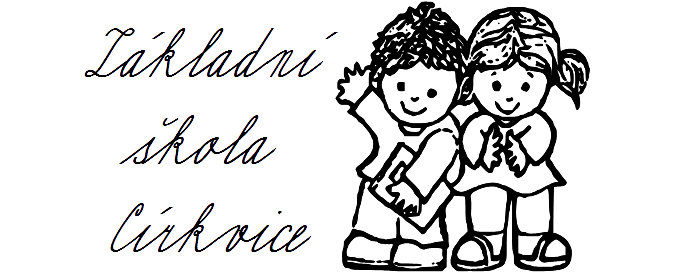 NAŠE  ŠKOLAŠkolní vzdělávací programZákladní školy Církvice, okres Kutná Hora285 33 Církvice 7verze   6/2021  č. j. ZŠ   96/2021Naše vizeNaše společná cesta za vzděláním s důvěrou a respektemŽák:Po pěti letech z naší školy odchází slušný, připravený a sebevědomý žák.Rodič:Spolupracuje a podílí se na rozvoji pozitivních vztahů.Tým školy:Každý pedagog je průvodcem a všichni jsme pro děti vzorem.Naše škola je bezpečným a důvěrným prostředím s partnerstvím na společné cestě k výchově a vzdělání slušného člověka připraveného pro život. Cesta, kterou se vydáváme, je přístupná všem žákům. Žák si odnáší vědomosti a dovednosti z RVP pro 1. stupeň ZŠ, ale i ty, které jsou potřebné pro jeho další rozvoj. Podporujeme růst žáka se zdravým sebevědomím, který dokáže pracovat s chybou. Vytváříme bezpečné prostředí, kde se žáci cítí dobře, zažívají úspěch a nebojí se říct svůj názor. Nasloucháme a trpělivě podporujeme každého žáka, aby z něj vyrostl slušný a vzdělaný člověk. Každý žák je pro nás jedinečný a nabízíme mu rozvoj osobnosti a uvědomění si své vlastní jedinečnosti. Zajišťujeme kvalitní vzdělávání formou zážitku a zkušenosti. Stejný důraz klademe na vzdělání i na pevný charakter žáka. Zakládáme si na pozitivních vztazích.Naše škola je bezpečným a důvěrným místem pro rodiče. Cesta, kterou se vydáváme, je přístupná všem rodičům. Rodič je partner na společné cestě k výchově a vzdělání slušného člověka připraveného pro život. Respektuje pravidla, vzdělávací metody i kulturu školy. Naslouchá s důvěrou a úctou. Podílí se na akcích školy, které pomáhají podporovat dobré vztahy mezi dětmi, rodiči i pedagogy. Účastní se pravidelných triád, kde je přítomno dítě, rodič i pedagog. Pracuje s chybou dítěte. Buduje pozitivní vztahy. Táhne se školou za jeden provaz a je otevřen vzájemné komunikaci.Zajišťujeme podporu každého žáka, aby z něj vyrostl slušný člověk připravený pro život. Jsme průvodcem a vzorem. Okamžitě reagujeme na nevhodné chování žáků, abychom zajistili bezpečné prostředí, kde se každý žák cítí dobře a dokáže říct svůj názor. Zakládáme si na pozitivních vztazích. Pracujeme s chybou. Rozvíjíme osobnost každého žáka. Sebevzděláváme se a udržujeme krok se současnými edukačními trendy. Vytváříme podmínky pro kvalitní vzdělání. Vytváříme bezpečné místo pro žáky i rodiče s otevřeným partnerstvím a respektovanými pravidly, kde si vzájemně nasloucháme s důvěrou a úctou. Poznatky předáváme prostřednictvím všech smyslů a zážitků. Mezi zaměstnanci vládne soudržnost, kolegialita a vzájemná podpora. Naše škola by měla být bezpečným místem, kde se budou cítit dobře žáci, zaměstnanci školy i rodiče.I. Identifikační údajeÚdaje o škole:  Základní škola Církvice, okres Kutná Hora                          285 33 Církvice  7                          IČO 750 349 30, IZO102 226 261                          příspěvková organizace       ředitelka      Mgr. Ludmila Hrušková        kontakty:     tel.  327 571 494                          e-mail: info@zscirkvice.cz                                      www.zscirkvice.czZřizovatel:        Obec Církvice,                        IČO   00 236 012                           285 33 Církvice 6       kontakty:     tel. 327 571 633                                327 571 491                          e-mail: cirkvice@volny.cz                                       podatelna@cirkvice.cz 	Platnost dokumentu od 1. září 2021                                                                                __________________________             ________________________                                                                                         Mgr. Ludmila Hrušková                        předseda Školské rady                                             ředitelka ZŠII. Charakteristika školyÚplnost a velikost školyJsme venkovská škola s prvním stupněm, umístěná v centru obce. Kolem patrové budovy je školní zahrada se zabudovaným sportovním zařízením, která je částečně krytá vzrostlými stromy. Dosažitelnost školy je velmi dobrá. Z okolních obcí je spojení autobusové i vlakové. Škola je důležitým centrem nejen vzdělávacím, ale i společenským a kulturním. Její činnost významně doplňuje a obohacuje život v obci. Při realizaci akcí úzce spolupracuje s rodiči, OÚ a dalšími organizacemi v obci.Naše škola má v obci dlouholetou tradici, zaznamenanou již v 16. století. Patří mezi školy rodinného typu. Všechny děti se navzájem dobře znají, spolupracují při různých činnostech, účastní se společných kulturních i sportovních akcí a vzájemně se doplňují. Vyučující i žáci se potkávají při různých příležitostech, takže nikdo není pro žádného žáka neznámý. V roce 2009 proběhla kompletní rekonstrukce budovy školy s přístavbou dalších prostor, hrazená převážně z dotací EU. Při ní byla vyměněna okna, vybudováno nové ústřední vytápění a sociální zařízení. Změnila se i dispozice některých prostor. Přístavbou vznikly dvě velké místnosti s kabinety pro školní družinu. Bývalé prostory ŠD byly využity pro novou učebnu a sborovnu. Škola má také samostatnou počítačovou učebnu a třídu pro výuku VV a PČ. Z ní je vstup na terasu, která může být také využita pro vyučování. Vybavení školyŽáci jsou vyučováni v pěti ročnících. Průměrná naplněnost  tříd se pohybuje kolem 15 žáků. Podle počtu žáků mohou být některé ročníky spojené. První ročník bývá zpravidla samostatný. Ve škole jsou v současnosti dvě odborné učebny:  počítačová a  výtvarná. Škola nemá vlastní tělocvičnu. Pro výuku TV využívá sokolovnu TJ Církvice v Jakubě, vzdálenou asi osm minut chůze a hřiště v obci. Obědy zajišťuje školní jídelna při místní MŠ. Žáci tam dochází za dozoru vyučujících.Materiální vybavení školními pomůckami a technickým zařízením patří mezi nadstandardní díky činnosti rodičovské organizace fungující při ZŠ. Prostorové uspořádání třídy a pracovního místa respektují nároky na žáka se speciálními vzdělávacími potřebami.V počítačové učebně byly instalovány stolní počítače a ve všech třídách interaktivní tabule. Z evropských projektů byla dokoupena dotyková zařízení pro žáky. Veškerá zařízení jsou napojena na internet. Učitelům jsou k dispozici dvě kopírky, tiskárny, scanner a notebooky. Škola má vlastní webové stránky, které aktuálně informují o činnosti školy a jsou doplňovány fotografiemi a videy. Školní pomůcky jsou podle finančních možností průběžně doplňovány a modernizovány.Škola počítá s účastí v dalších projektech, umožňujících postupné dovybavení moderní technikou a pomůckami, jako např. speciální učebnice, kompenzační a jiné pomůcky, které jsou nezbytné pro vzdělávání žáků se speciálními vzdělávacími potřebami, žáků nadaných a mimořádně nadaných, i s prostory pro školní poradenské pracoviště.Naše škola neumožňuje bezbariérový přístup. K zajištění bezbariérovosti se budeme snažit využít nabízených projektů.Součástí školy je také školní družina, která má k dispozici dvě velké místnosti s kabinetem. Její náplní je efektivní využití volného času. Žáci zde mají možnost rozvíjet své sportovní, hudebně-dramatické a pracovní schopnosti.Při vhodném počasí žáci využívají prostory školní zahrady ke sportu a relaxaci.Během školního roku se žáci účastní mnoha sportovních a kulturních akcí pořádaných školou, výtvarných, literárních, vědomostních a sportovních soutěží, kde se umisťují v okresní, krajské i celostátní úrovni.V době mimo vyučování mohou žáci využívat pestrou nabídku školních kroužků nebo činností spolků v obci: SK, TJ, SDH, obecní knihovny, apod. Děti všech ročníků se podílí na školní samosprávě - žákovský parlament a vydávají školní časopis.Podmínky pro hygienické a bezpečné vzdělávání a život školy:vhodná struktura pracovního a odpočinkového režimu žáků a učitelů s dostatkem relaxace a aktivního pohybu; vhodný režim vyučování respektující hygienu učení a věk žáků; vhodný stravovací a pitný režim (podle věkových a individuálních potřeb žáků); zdravé prostředí učeben a ostatních prostorů školy – podle platných norem (odpovídající světlo, teplo, bezhlučnost, čistota, větrání, velikost sedacího a pracovního nábytku, hygienické vybavení prostorů); dodržování zákazu kouření, pití alkoholu a požívání jiných škodlivin v budově a areálu školy; ochrana žáků před úrazy; výrazné označení všech nebezpečných předmětů a částí využívaných prostorů; pravidelná kontrola zařízení z hlediska jejich bezpečnosti; dostupnost prostředků první pomoci, kontaktů na lékaře či jiné speciální služby, praktická dovednost učitelů poskytovat první pomoc. Psychosociální podmínky: vytváření přátelského prostředí, podmínek pro zdravé učení a otevřeného partnerství jak mezi žáky a učiteli, tak mezi učiteli a vedením školy; vzdělávání propojené v přiměřené míře s každodenním životem přiměřenost vzdělávání věku a motivující hodnocení – respekt k individualitě žáků, hodnocení v souladu s jejich individuálními možnostmi a dosaženým pokrokem, dostatek zpětné vazby, tolerantnost k chybám příznivé sociální klima, posilování vzájemné úcty, tolerance, uznání, empatie, spolupráce a pomoc druhému, sounáležitost se třídou, školou; ochrana žáků před násilím, šikanou a dalšími patologickými jevy; spoluúčast žáků na vzdělávání a životě školy, která přechází do modelu demokratického společenství – budování komunity na principech svobody, odpovědnosti, stability společných pravidel, spravedlnosti, spolupráce; včasná informovanost žáků a zákonných zástupců žáků o dění uvnitř školy i mimo ni. Charakteristika pedagogického sborupočet vyučujících se odvíjí od počtu žáků a tříd ve školním roce.pedagogičtí pracovníci zpravidla splňují podmínky stanovené zákonem č. 563/2004 Sb., o pedagogických pracovnících a o změně některých zákonů, ve znění pozdějších předpisů, schopní podílet se i na dalších činnostech ve škole; pedagogičtí pracovníci s potřebnými profesními dovednostmi jsou komunikativní ve směru k žákům, jejich zákonným zástupcům, ostatním pedagogům a odborníkům zajišťujícím pro školu speciální služby, schopni diagnostikovat žáky a motivovat je k další činnosti, udržet neformální kázeň, průběžně se vzdělávat, hodnotit a modifikovat svou činnost; při škole působí školní poradenské pracoviště - metodik prevence a výchovná poradkyně.v případě potřeby nabízíme odbornou pomoc žákům a jejich zákonným zástupcům – konzultace s PPP, popřípadě s SPC.všichni vyučující se stále průběžně vzdělávají, účastní se seminářů zaměřených na zdokonalení výuky a nové poznatky vzdělávání a změny ve školstvívedení školy má výrazné manažerské, organizační i pedagogické schopnosti, je schopno vytvářet motivující a zároveň náročné profesionální klima, usilující o neustálý odborný a profesní růst svůj i svých podřízených, s koncepčním myšlením a stylem práce, schopno poradit, ale i zaštítit učitele vůči negativním vnějším vlivům.Charakteristika žákůPřevážná většina žáků je z naší obce. Máme dobré zkušenosti s inkluzí žáků se specifickými poruchami učení a chování, žáků nadaných, ale i dětí s dalšími speciálními vzdělávacími potřebami. V posledních letech k nám dojíždí žáci i z okolních obcí.Dlouhodobé projektyŽáci naší školy absolvují pravidelně během školního roku 10 lekcí výuky plavání, kterou zajišťuje Plavecká škola v Kutné Hoře. Škola se také zaměřuje na udržování a rozšiřování lidových tradic. Každoročně připravuje program a výzdobu na Vánoce, Velikonoce a na závěrečnou Zahradní slavnost.Pravidelně se také žáci účastní exkurzí a výletů, doplňujících výuku. Podle nabídky navštěvují divadelní vystoupení a různé výstavy, účastní se sportovních a jiných soutěží. V závěru roku mají žáci možnost absolvovat pobyt nebo školu v přírodě.Škola není zapojena do žádné mezinárodní spolupráce.Spolupráce s rodiči a jinými subjektySpolupráce s rodiči žáků se neustále rozvíjí. Rodiče mohou školu navštívit kdykoliv po vzájemné dohodě s vyučujícími, nebo je kontaktovat prostřednictvím e-mailu či telefonu (v době mimo vyučování). Funguje a neustále se aktualizuje systém informací směrem k žákům, k učitelům, k vedení školy, k zákonným zástupcům žáků, partnerům školy a mezi jednotlivými aktéry vzdělávání navzájem- setkávání se zákonnými zástupci žáků a jinou veřejností (např. školskou radou) – seznamování se záměry školy, s cíli, způsoby výuky, hodnocením žáků, s pravidly života školy, vzájemné hledání řešení problémů žáků týkající se jejich výchovy a vzdělávání (třídní schůzky formou tripartity - trojlístky).- vzdělávací strategie otevřená vůči zákonným zástupcům žáků (webové stránky, veřejně přístupné ŠVP)- prostor pro setkávání učitelů s rodiči se zákonnými zástupci žáků (konzultační hodiny, trojlístky)- školní poradenství pro zákonné zástupce žáků ve výchovných otázkách, otázkách učení žáků, včetně problematiky podpůrných opatření (konzultační hodiny)- informace o jednotlivých žácích potřebné pro individuální formy vzdělávání (konzultační hodiny, třídní schůzky)- možnost účasti rodičů zákonných zástupců žáků ve výuce a na výchovných a vzdělávacích činnostech organizovaných školou (otevřené hodiny)- vytváření společenských vztahů školy a veřejnosti (kulturní akce školy)Při ZŠ funguje sdružení rodičů, které ve spolupráci se školou pořádá různé akce. Získané finanční prostředky věnuje na potřebné školní pomůcky, přispívá na kulturní pořady nebo dopravu. Rodiče a ostatní veřejnost jsou informováni o činnosti školy prostřednictvím webových stránek školy, které jsou průběžně doplňovány.Velmi dobrá je spolupráce s místní MŠ. Děti se společně účastní kulturních vystoupení v mateřské nebo základní škole. Navzájem se navštěvují s různým programem. Při zápisu tak přichází předškoláci bez obav do známého prostředí. Také učitelky obou škol si vzájemně poskytují potřebné informace.Škola spolupracuje i s místními organizacemi, které nabízí žákům různé volnočasové aktivity. Sportovní klub trénuje oddíl žáků v kopané, TJ zajišťuje cvičení žactva, SDH má skupinu mladých hasičů. Děti mohou navštěvovat obecní knihovnu v Církvici .Dobré fungování školy podporuje obecní úřad, který zajišťuje potřebné finanční prostředky. K fungování školy se vyjadřuje školská rada.III. Charakteristika školního vzdělávacího programuŠVP vychází z koncepce Rámcového vzdělávacího programu pro základní vzdělávání. Jeho cílem je pomoci žákům získávat a postupně zdokonalovat klíčové kompetence a poskytnout spolehlivý základ všeobecného vzdělání orientovaného na praktické jednání v různých životních situacích.Na utváření klíčových kompetencí se podílí 9 vzdělávacích oblastí s jednotlivými vzdělávacími obory. Realizace výuky v ZŠ probíháv konkrétních vyučovacích předmětech, které respektují cílová zaměření stanovená RVP.ŠVP je součástí povinné dokumentace školy, musí být zpřístupněn veřejnosti, aby se každý zájemce měl možnost seznámit s jeho obsahem, aby do něj mohl každý zájemce nahlížet a pořizovat si z něj opisy a výpisy, popřípadě požádat o kopii.Zaměření školyNaše škola chce připravovat své žáky tak, aby měli takové znalosti a dovednosti, které budou moci stále rozvíjet podle svých schopností a potřeb pro dobré uplatnění v praktickém životě. Ve výuce chceme používat efektivní metody, které budou žáky zajímat a motivovat k práci nejen individuální, ale i skupinové – týmové, aby poznali význam spolupráce a vzájemného respektování. Aby nepodceňovali žádnou smysluplnou práci nebo činnost a pochopili, že vzdělání je základem k dalšímu uplatnění.Chceme učit žáky využívat digitální technologie k získávání potřebných informací.Chceme vést žáky k zodpovědnosti za své konání a chápání následků svého jednání.Chceme žáky seznamovat s pravidly stanovenými pro dobré fungování společnosti a důležitostí jejich dodržování (školní řády, dopravní předpisy…), i s následky jejich porušování.Chceme vést k poznání spřízněnosti člověka s přírodou, jejími zákonitostmi, a nutností chránit ji a pečovat o ni.Chceme, aby žáci pochopili význam kultury v životě člověka a mohli rozvíjet své nadání v tomto směru.Chceme, aby navázali na dobré tradice našich předků, zachovali je, pokračovali v nich a předávali dál.Chceme se věnovat všem žákům podle jejich schopností a potřeb, nadaným i s určitými problémy a vytvářet jim maximálně možné podmínky pro další rozvoj.Chceme klást důraz na všeobecné vzdělání a rozvoj dovedností, ale i podporovat žáky s určitým druhem nadání (nejen intelektuálním, ale i hudebním, pohybovým, výtvarným nebo sportovním).Naším cílem je vést žáky ke zdravému životnímu stylu, zájmu o ostatní ve smyslu pomáhat si, k zájmu o kulturu, ať pasivní nebo aktivní, ale především k práci na vlastním rozvoji.ŠVP sleduje rozvíjení klíčových kompetencí žáků, důležitých pro život každého jedince, propojujících navzájem více vzdělávacích oblastí a oborů a tvořících základ celkové vzdělanosti žáků.Cíle základního vzděláváníZákladní vzdělávání má žákům pomoci utvářet a postupně rozvíjet klíčové kompetence a poskytnout spolehlivý základ všeobecného vzdělání orientovaného zejména na situace blízké životu a na praktické jednání. V základním vzdělávání se proto usiluje o naplňování těchto cílů: • umožnit žákům osvojit si strategie učení a motivovat je pro celoživotní učení • podněcovat žáky k tvořivému myšlení, logickému uvažování a k řešení problémů • vést žáky k všestranné, účinné a otevřené komunikaci • rozvíjet u žáků schopnost spolupracovat a respektovat práci a úspěchy vlastní i druhých• připravovat žáky k tomu, aby se projevovali jako svébytné, svobodné a zodpovědné osobnosti, uplatňovali svá        práva a naplňovali své povinnosti • vytvářet u žáků potřebu projevovat pozitivní city v chování, jednání a v prožívání životních situací; rozvíjet    vnímavost a citlivé vztahy k lidem, prostředí i k přírodě • učit žáky aktivně rozvíjet a chránit fyzické, duševní a sociální zdraví a být za ně odpovědný • vést žáky k toleranci a ohleduplnosti k jiným lidem, jejich kulturám a duchovním hodnotám, učit je žít společně s    ostatními lidmi • pomáhat žákům poznávat a rozvíjet vlastní schopnosti v souladu s reálnými možnosti a uplatňovat je spolu s    osvojenými vědomostmi a dovednostmi při rozhodování o vlastní životní a profesní orientaci Vzdělávání žáků se speciálními vzdělávacími potřebami včetně žáků nadaných a mimořádně nadanýchVzhledem ke vzdělání a zkušenostem vyučujících umožňuje škola také výuku žáků se specifickými vzdělávacími potřebami (SPUCH - s poruchami učení či chování, tělesným, smyslovým nebo jiným znevýhodněním). Všem dětem se věnujeme podle jejich výkonů a potřeb – jak dětem nadaným tak i s různými poruchami učení. Při výuce uplatňujeme speciální přístup, vhodné metody a postupy. Vyučující jsou kompetentní pomoci žákům rozvíjet jejich vnitřní potenciál a podporovat jejich sociální integraci ve společnosti. ŠVP u těchto žáků naplňujeme formou individuální integrace, kterou nám usnadňuje menší počet žáků ve třídách. Vyučující úzce spolupracují s PPP v Kutné Hoře a Kolíně a podle jejich doporučení vytváří individuální vzdělávací plány, plány pedagogické podpory žáka se speciálními vzdělávacími potřebami a pro žáky nadané a mimořádně nadané. IVP i PLPP jsou pravidelně vyhodnocovány.Všichni pedagogičtí pracovníci se průběžně seznamují s novými odbornými poznatky z této oblasti a rozšiřují si své znalosti.Vzdělávání žáků se speciálními vzdělávacími potřebamiŽákem se speciálními vzdělávacími potřebami je žák, který k naplnění svých vzdělávacích možností nebo k uplatnění a užívání svých práv na rovnoprávném základě s ostatními potřebuje poskytnutí podpůrných opatření. Těmto žákům naše škola zajišťuje péči a bezplatné poskytování podpůrných opatření v souladu s § 16 školského zákona ve všech bodech. Podpůrná opatření se podle organizační, pedagogické a finanční náročnosti člení do pěti stupňů. Podpůrná opatření prvního stupně uplatňujeme bez doporučení školského poradenského zařízení na základě plánu pedagogické podpory (PLPP). Podpůrná opatření druhého až pátého stupně lze uplatnit pouze s doporučením školského poradenského zařízení (ŠPZ). Začlenění podpůrných opatření do jednotlivých stupňů stanoví Příloha č. 1 vyhlášky č. 27/2016 Sb. Pro žáky s přiznanými podpůrnými opatřeními prvního stupně je ŠVP podkladem pro zpracování PLPP a pro žáky s přiznanými podpůrnými opatřeními od druhého stupně podkladem pro tvorbu IVP. PLPP a IVP zpracovává škola.Na úrovni IVP je možné na doporučení ŠPZ (v případech stanovených Přílohou č. 1 vyhlášky č. 27/2016 Sb.) v rámci podpůrných opatření upravit očekávané výstupy stanovené ŠVP, případně upravit vzdělávací obsah tak, aby byl zajištěn soulad mezi vzdělávacími požadavky a skutečnými možnostmi žáků a aby vzdělávání směřovalo k dosažení jejich osobního maxima.K úpravám očekávaných výstupů stanovených v ŠVP se využívá podpůrné opatření IVP. To umožňuje u žáků s přiznanými podpůrnými opatřeními od třetího stupně podpory (týká se žáků s lehkým mentálním postižením) upravovat očekávané výstupy vzdělávání, případně je možné přizpůsobit i výběr učiva. Upravené očekávané výstupy pro žáky s přiznanými podpůrnými opatřeními vzdělávané podle RVP ZV musí být na vyšší úrovni, než jsou očekávané výstupy stanovené v RVP ZŠS. Úpravy obsahu a realizace vzdělávání žáků s přiznanými podpůrnými opatřeními od třetího stupně podpůrných opatření jsou předmětem metodické podpory. K úpravám vzdělávacích obsahů stanovených v ŠVP dochází v IVP žáků s přiznanými podpůrnými opatřeními od třetího stupně (týká se žáků s lehkým mentálním postižením). To znamená, že části vzdělávacích obsahů některých vzdělávacích oborů lze nahradit jinými vzdělávacími obsahy nebo celý vzdělávací obsah některého vzdělávacího oboru lze nahradit obsahem jiného vzdělávacího oboru, který lépe vyhovuje jejich vzdělávacím možnostem. V IVP žáků s přiznanými podpůrnými opatřeními třetího stupně (týká se žáků s lehkým mentálním postižením) a čtvrtého stupně lze v souvislosti s náhradou části nebo celého vzdělávacího obsahu vzdělávacích oborů změnit minimální časové dotace vzdělávacích oblastí.Pro žáky s přiznanými podpůrnými opatřeními spočívajícími v úpravě vzdělávacích obsahů může být v souladu s principy individualizace a diferenciace vzdělávání zařazována do IVP na doporučení ŠPZ speciálně pedagogická a pedagogická intervence. Počet vyučovacích hodin předmětů speciálně pedagogické péče je v závislosti na stupni podpory stanoven v Příloze č. 1 vyhlášky č. 27/2016 Sb. Časová dotace na předměty speciálně pedagogické péče je poskytována z disponibilní časové dotace. Při vzdělávání žáků s lehkým mentálním postižením jsou zohledňována jejich specifika: problémy v učení – čtení, psaní, počítání; nepřesné vnímání času; obtížné rozlišování podstatného a podružného; neschopnost pracovat s abstrakcí; snížená možnost učit se na základě zkušenosti, pracovat se změnou; problémy s technikou učení; problémy s porozuměním významu slov; krátkodobá paměť neumožňující dobré fungování pracovní paměti, malá představivost; nedostatečná jazyková způsobilost, nižší schopnost číst a pamatovat si čtené, řešit problémy a vnímat souvislosti. Mezi podpůrná opatření, která se kromě běžných pedagogických opatření ve vzdělávání žáků s lehkým mentálním postižením osvědčují, patří například posilování kognitivních schopností s využitím dynamických a tréninkových postupů, intervence s využitím specifických, speciálně pedagogických metodik a rozvojových materiálů; pravidelné a systematické doučování ve škole, podpora přípravy na školu v rodině, podpora osvojování jazykových dovedností, podpora poskytovaná v součinnosti asistenta pedagogaJsme školou, která umožňuje integraci žáků se speciálními vzdělávacími potřebami. Žákům nabízíme skutečný individuální přístup v průběhu celého výchovně vzdělávacího procesu. Naši školu navštěvuje řada žáků, u kterých byla (na různé úrovni postižení) diagnostikována specifická porucha učení, specifická porucha chování a máme zkušenosti i se vzděláváním žáků s dalšími speciálními vzdělávacími potřebami jako např. autismus, lehká mentální retardace, tělesné postižení. Při zabezpečení výuky těchto žáků škola uplatňuje především inkluzívní přístup (začlenění). Naše škola chce využívat výhod daných samotnými objektivními příčinami a uplatňovat tedy hlavně individuální přístup k žákům se speciálními vzdělávacími potřebami při jejich začlenění (inkluzi) v různorodém kolektivu třídy. Inkluzívní přístup k zabezpečení výuky žáků se speciálními vzdělávacími potřebami (obecně – žáků s různými vzdělávacími možnostmi a různými vzdělávacími potřebami) spočívá především ve volbě vhodných forem a metod práce jednotlivými vyučujícími v konkrétních třídních kolektivech (skupinách žáků), zvolené tak, aby umožnily plné individuální rozvíjení schopností žáků (s ohledem na jejich různé individuální možnosti, potřeby a odlišnosti). V praxi se jedná o upřednostňování takových forem a metod práce, které pojímají různorodý kolektiv třídy jako mozaiku vzájemně doplňujících se kvalit, umožňujících vzájemnou inspiraci a učení s cílem dosahování osobního maxima každého člena třídního kolektivu. Při důsledném uplatňování tohoto přístupu:- nejsou děti v procesu vyučování a učení na sobě nezávislé, ale vzájemně se v učebních situacích potřebují,- uvědomují si svůj význam pro kolektiv a význam kolektivu pro sebe,- věří, že ve spolupráci lze naplňovat osobní i společné cíle,- vnímají odlišnost jako podmínku efektivní spolupráce. Systém péče o žáky s přiznanými podpůrnými opatřeními ve škole Integrační program školy je nastaven tak, aby umožňoval osobnostní rozvoj každého žáka ve prospěch jeho osobnostního maxima. Do integračního programu jsou zařazeni především žáci s vývojovými poruchami učení nebo chování. Tito žáci jsou vzděláváni podle plánů pedagogické podpory (PLPP) nebo individuálních vzdělávacích plánů (IVP), které jsou zpracovány na základě školního vzdělávacího programu a vycházejí ze specifických vzdělávacích potřeb žáků. Upravují obsah, formy a podmínky jejich vzdělávání. Na sestavení IVP se podílejí: třídní učitel, vyučující příslušných předmětů, pedagogicko-psychologická poradna, rodiče, případně další odborníci. IVP schvaluje ředitelka školy.PLPP lze vytvořit i bez doporučení ŠPZ, a je pravidelně vyhodnocován.Pravidla a průběh tvorby, realizace a vyhodnocování PLPP:Třídní učitelka v součinnosti s ostatními pedagogy vypracuje aktuální posouzení žáka.Třídní učitelka vypracuje  PLPP, s nímž jsou prokazatelně seznámeni vyučující, rodiče i žák.Vyučující, zákonní zástupci i žák se aktivně podílí na uskutečňování PLPP.PLPP je průběžně vyhodnocován písemnou formou.IVP se vytváří na základě doporučení ŠPZ a je pravidelně vyhodnocován. Pravidla a průběh tvorby, realizace a vyhodnocování IVP. Třídní učitelka v součinnosti s ostatními pedagogy vypracuje aktuální posouzení žáka.Škola vyrozumí zákonné zástupce a doporučí konzultaci ve školském poradenském zařízení.Na základě doporučení ŠPZ škola vypracuje IVP, s nímž jsou prokazatelně seznámeni vyučující, rodiče, případně asistent pedagoga a žák.Vyučující, asistent pedagoga, zákonní zástupci i žák se aktivně podílí na uskutečňování IVP.IVP je průběžně vyhodnocován písemnou formou.Příklady konkrétních zaměření předmětů speciálně pedagogické péče jsou uvedeny v Příloze č. 1 vyhlášky č. 27/2016 Sb. Podmínky vzdělávání žáků s přiznanými podpůrnými opatřeními Pro úspěšné vzdělávání těchto žáků je potřebné zabezpečit (případně umožnit): uplatňování principu diferenciace a individualizace vzdělávacího procesu při organizaci činností a při stanovování obsahu, forem i metod výuky; všechna stanovená podpůrná opatření při vzdělávání žáků; při vzdělávání žáka, který nemůže vnímat řeč sluchem, jako součást podpůrných opatření vzdělávání v komunikačním systému, který odpovídá jeho potřebám a s jehož užíváním má zkušenost; při vzdělávání žáka, který při komunikaci využívá prostředky alternativní nebo augmentativní komunikace, jako součást podpůrných opatření vzdělávání v komunikačním systému, který odpovídá jeho vzdělávacím potřebám; v odůvodněných případech odlišnou délku vyučovacích hodin pro žáky se speciálními vzdělávacími potřebami nebo dělení a spojování vyučovacích hodin; pro žáky uvedené v § 16 odst. 9 školského zákona případné prodloužení základního vzdělávání na deset ročníků; formativní hodnocení vzdělávání žáků se speciálními vzdělávacími potřebami; spolupráci se zákonnými zástupci žáka, školskými poradenskými zařízeními a odbornými pracovníky školního poradenského pracoviště, v případě potřeby spolupráci s odborníky mimo oblast školství (zejména při tvorbě IVP); spolupráci s ostatními školami. 2. Vzdělávání žáků nadaných a mimořádně nadanýchNadaným žákem se rozumí jedinec, který při adekvátní podpoře vykazuje ve srovnání s vrstevníky vysokou úroveň v jedné či více oblastech rozumových schopností, v pohybových, manuálních, uměleckých nebo sociálních dovednostech. Za mimořádně nadaného žáka se v souladu s vyhláškou č. 27/2016 Sb. považuje žák, jehož rozložení schopností dosahuje mimořádné úrovně při vysoké tvořivosti v celém okruhu činností nebo v jednotlivých oblastech rozumových schopností. Specifika mimořádně nadaných žáků:žák svými znalostmi přesahuje stanovené požadavkyproblematický přístup k pravidlům školní prácetendence k vytváření vlastních pravidelsklon k perfekcionismu a s tím související způsob komunikace s učiteli, který může být i kontroverznívlastní pracovní tempovytváření vlastních postupů řešení úloh, které umožňují kreativitumalá ochota ke spolupráci v kolektivurychlá orientace v učebních postupechzáliba v řešení problémových úloh zvláště ve spojitosti s vysokými schopnostmi v oborukvalitní koncentrace, dobrá paměť, hledání a nacházení kreativních postupůvhled do vlastního učenízvýšená motivace k rozšiřování základního učiva do hloubky, především ve vyučovacích předmětech, které reprezentují nadání dítětepotřeba projevení a uplatnění znalostí a dovedností ve školním prostředí Pro vytváření pozitivního klimatu mimořádně nadaným žákům je zapotřebí dostatek vnímavosti okolí ke specifikům žáka. Škola například může upravit způsoby výuky. Při vzdělávání mimořádně nadaných žáků by měl způsob výuky žáků vycházet důsledně z principů individualizace a vnitřní diferenciace. Pojetí péče o nadané a mimořádně nadané žáky ve škole Škola je povinna vytvářet ve svém školním vzdělávacím programu a při jeho realizaci podmínky k co největšímu využití potenciálu každého žáka s ohledem na jeho individuální možnosti. To platí v plné míře i pro vzdělávání žáků nadaných a mimořádně nadaných. Výuka žáků probíhá takovým způsobem, aby byl stimulován rozvoj jejich potenciálu včetně různých druhů nadání a aby se tato nadání mohla ve škole projevit a pokud možno i uplatnit a dále rozvíjet. Škola je povinna využít pro podporu nadání a mimořádného nadání podpůrných opatření podle individuálních vzdělávacích potřeb žáků v rozsahu prvního až čtvrtého stupně podpory. Při vyhledávání nadaných a mimořádně nadaných žáků je třeba věnovat pozornost i žákům se speciálními vzdělávacími potřebami. Mimořádně nadaní žáci mají své specifické vzdělávací potřeby, na něž je třeba reagovat a vytvářet pro ně vhodné podmínky. Mimořádně nadaný žák může disponovat jedním, ale i několika druhy nadání. Při zjišťování mimořádného nadání žáků škola sestaví PLPP, případně spolupracuje s poradenským pracovištěm se souhlasem zákonných zástupců žáka a na základě závěrů odborného vyšetření sestavuje a realizuje IVP. Mimořádně nadaní žáci mohou být přeřazeni do vyššího ročníku na základě komisionální zkoušky nebo jim může být nabídnut přestup na ZŠ s rozšířenou výukou předmětů nebo vstup na víceleté gymnázium. V rámci výuky je možné zařazovat práci podle nadání žáka v diferencované skupině. Pro nadané žáky učitel připravuje a zadává školní práci, která odpovídá úrovni jejich předpokladů, schopností a dovedností v určité oblasti nadání a která danou úroveň zároveň rozvíjí. Nadaní žáci individuálně nebo skupinově mohou navštěvovat vybrané bloky výuky ve vyšším ročníku.Systém péče o nadané a mimořádně nadané žáky ve škole Při vzdělávání nadaných a mimořádně nadaných žáků vychází způsob jejich vzdělávání důsledně z principu nejlepšího zájmu žáka. PLPP lze vytvořit i bez doporučení ŠPZ, a je pravidelně vyhodnocován.Pravidla a průběh tvorby, realizace a vyhodnocování PLPP:Třídní učitelka v součinnosti s ostatními pedagogy vypracuje aktuální posouzení žáka.Třídní učitelka vypracuje  PLPP, s nímž jsou prokazatelně seznámeni vyučující, rodiče i žák.Vyučující, zákonní zástupci i žák se aktivně podílí na uskutečňování PLPP.PLPP je průběžně vyhodnocován písemnou formou.IVP se vytváří na základě doporučení ŠPZ a je pravidelně vyhodnocován. Pravidla a průběh tvorby, realizace a vyhodnocování IVP. Třídní učitelka v součinnosti s ostatními pedagogy vypracuje aktuální posouzení žáka.Škola vyrozumí zákonné zástupce a doporučí konzultaci ve školském poradenském zařízení.Na základě doporučení ŠPZ škola vypracuje IVP, s nímž jsou prokazatelně seznámeni vyučující, rodiče, případně asistent pedagoga a žák.Vyučující, asistent pedagoga, zákonní zástupci i žák se aktivně podílí na uskutečňování IVP.IVP je průběžně vyhodnocován písemnou formou.Příklady pedagogicko-organizačních úprav:plány pedagogické podpory, individuální vzdělávací plánydoplnění, rozšíření a prohloubení vzdělávacího obsahuzadávání specifických úkolůzapojení do samostatných a rozsáhlejších prací a projektůvnitřní diferenciace žáků v některých předmětechpřeskočení ročníku po vykonání rozdílových zkoušekzahájení povinné školní docházky před dosažením šesti let věkumotivování žáka k účasti v soutěžích a olympiádách (reprezentaci školy) a tím i k dalšímu rozvoji jeho nadáníNicméně je nutné stále komunikovat jak s rodiči žáka, tak i s PP poradnou, případně dalšími odborníky. 3. Péče o žáky se sociálním znevýhodněnímDo této skupiny patří žáci, kteří pocházejí z prostředí sociálně nebo kulturně a jazykově odlišného od prostředí, v němž vyrůstají žáci pocházející z majoritní populace. Jsou to žáci z různých u nás již žijících menšin nebo žáci přicházející k nám v rámci migrace (především azylanti a účastníci řízení o udělení azylu). Žáci z rodinného prostředí s nízkým sociálně kulturním a ekonomickým postavením jsou častěji ohroženi sociálně patologickými jevy. Proto je nezbytné i všem těmto žákům věnovat specifickou péči. Dlouhodobým cílem naší školy je integrace žáků z odlišného kulturního a sociálně znevýhodňujícího prostředí, ochrana jejich minoritní kultury a podpora jejich úspěšnosti v majoritní společnosti. Proto vnímáme jinou národnost, etnicitu či hodnotovou orientaci všech svých žáků a v rámci možností pružně reagujeme na jejich kulturní rozdíly, případně vypracováváme pro tyto žáky plány pedagogické podpory nebo individuální vzdělávací plány, které by jejich potřebám maximálně vyhovovaly.Při zjištění, že školu navštěvuje žák se soc. znevýhodněním, je nutné pečlivě sledovat, zda má vše potřebné pro výuku, zda nestrádá, a citlivě postupovat při řešení jakéhokoliv problému. S rodiči řešit alternativní možnosti při náročnějších požadavcích školy (výlety,exkurze, kulturní představení……..). V případě potřeby spolupracovat s odborem sociální péče a příslušným dětským lékařem, příp. obecním úřadem.Podmínky vzdělávání žáků se sociálním znevýhodněním Pro úspěšné vzdělávání žáků z kulturně odlišného a mnohdy i sociálně znevýhodňujícího prostředí je nejdůležitějším činitelem především učitel, který své žáky i jejich rodinné prostředí dobře zná, dovede volit vhodné přístupy a vytváří ve třídě i ve škole příznivé společenské klima. Škola využívá výukové postupy vhodné pro rozmanité učební styly žáků a různé způsoby organizace výuky, plánuje výuku tak, aby vycházela ze zájmů, zkušeností a potřeb žáků různých kultur, etnik a sociálního prostředí.Zabezpečení výuky žáků - cizinců Největším problémem zvládnutí českého jazyka. Naše škola by byla pomocníkem rodičů při vyhledávání škol, kde jsou realizovány kurzy českého jazyka pro tyto žáky - cizince. Zároveň by bylo nutné tyto žáky začlenit do kolektivu dětí tak, aby byla zajištěna vzájemná velmi dobrá a přátelská komunikace mezi dětmi. Tak si každý žák – cizinec velmi rychle osvojí základní slovní zásobu. Na tu je pak možné navázat při další výuce čtení, psaní a základů gramatiky. Vzdělávání se realizuje dle PLPP, IVP.ŠVP a „komplexní“ pojetí zabezpečení výuky pro žáky s různými vzdělávacími potřebamiŠVP vnímá zabezpečení výuky pro žáky s rozdílnými vzdělávacími možnostmi a potřebami komplexně. Patří sem:- důsledné uplatňování výchovně vzdělávacích strategií ŠVP ve výuce,- vhodně volené formy a metody práce vyučujícími, které podporují inkluzi- spolupráce vyučujících s výchovnou poradkyní ve škole - spolupráce ZŠ s PPP- způsob zpracování učebních osnov ŠVPPrevence sociálně patologických jevů na základě preventivního programuMetodik primární prevence vytváří ve spolupráci s pedagogickým týmem „Minimální preventivní program“ pro daný školní rok. Koordinuje jeho realizaci. Součástí prevence jsou metody výuky – otevřený dialog a vstřícný vztah učitele a žáka, komunikace se zákonnými zástupci. Prevence probíhá i v rámci výuky jednotlivých vzdělávacích oblastí i při realizaci průřezových témat. Metodik a výchovný poradce jsou v kontaktu s oddělením péče o dítě příslušných úřadů, kurátory pro děti a mládež a sdruženími poskytující služby v této oblasti. Škola monitoruje rizika sociálně patologických jevů a při varovných signálech koordinuje postup výchovný poradce, svolává setkání s rodiči, konzultace s žáky a nabízí podporu a poradenství. Škola využívá vybrané programy v oblasti prevence sociálně patologických jevů. Do oblasti prevence jsou zapojeni žáci i prostřednictvím podpůrných programů dle aktuální nabídky.Psychologická péčeNa všechny pedagogické pracovníky školy se mohou žáci kdykoli ve škole obrátit a požádat je o konzultaci a podporu v obtížných psychosociálních situacích. Výchovný poradce školy pomáhá s řešením konfliktů mezi žáky, podporuje optimální komunikaci mezi rodiči, učiteli a žáky. Podporuje rozvoj pozitivních vztahů a řešení konfliktů v rámci třídy. Nabízí individuální pohovory rodičům v případě psychosociální krize v souvislosti s výchovou, péčí o děti, vztahem mezi rodiči a dítětem. Poskytuje konzultace a podporu učitelům v práci s žákem s potížemi v učení, v chování, v sebepojetí, ve vztahu k učiteli, k druhým lidem. Podává informace o dalších subjektech zajišťujících psychologickou a sociální péči. Podpůrné programy vypracovává i metodik primární prevence. Žáci tedy mohou očekávat, že ve škole vždy najdou dospělého, který vyslechne jejich případné problémy, zachová diskrétnost a pomůže žákovi problém řešit.4. Předmět speciálně pedagogické péčeCharakteristika předmětu speciálně pedagogické péče a jeho odborné zajištění:Účelem tohoto podpůrného opatření je podpora žáků, kteří z důvodů svých speciálních vzdělávacích potřeb nemohou dosahovat srovnatelných výsledků ve vzdělávání. Předměty speciálně pedagogické péče mohou zajistit kompenzaci obtíží žáka, přispět ke kvalitnímu vzdělání žáka s přihlédnutím k jeho specifickým potřebám. Předmět speciálně pedagogické péče je zajišťován pedagogickými pracovníky školy s rozšířenou kompetencí pro oblast speciální pedagogiky (SPPG v rámci studia na VŠ + pravidelné školení SPU), speciálním pedagogem při dodržení nejvyššího počtu povinných vyučovacích hodin, přičemž ve druhém stupni podpory je zaměřen na nápravy v oblasti logopedických obtíží, řečové výchovy, specifických poruch učení, rozvoj grafomotorických dovedností, rozvoj vizuálně percepčních dovedností, zdravotní tělesné výchovy, nácvik sociální komunikace. Ve třetím stupni podpory zahrnuje předměty speciálně pedagogické péče uvedené ve druhém stupni podpůrných opatření, doplněné např. o zrakovou stimulaci, bazální stimulaci u žáků s mentálním postižením apod.Ve čtvrtém stupni podpory je předmět speciálně pedagogické péče zaměřen na oblasti předmětů speciálně pedagogické péče ve druhém i třetím stupni podpůrných opatření a vychází z dalších obtíží žáků, které vyplývají z charakteru jejich zdravotních obtíží. V pátém stupni podpory vychází předmět speciálně pedagogické péče ze specifik obtíží žáka a je stanoven SPC.Omezením je dodržení nejvyššího počtu povinných vyučovacích hodin, kterým je naplněno ustanovení § 26 školského zákona, který tyto počty pro jednotlivé RVP stanoví. U základního vzdělávání navíc stanoví i limity pro jednotlivé ročníky:1. – 2. ročník nejvýše 22 povinných vyučovacích hodin týdně3. – 5. ročník nejvýše 26 povinných vyučovacích hodin týdněPokud školské poradenské zařízení doporučí žákovi jako podpůrné opatření jednu hodinu předmětu speciálně pedagogické péče v prvním ročníku, je možné ji vyučovat nad rámec hodin, které má tento žák v rozvrhu, neboť je to jeho 22. hodina, což je méně než zákonem stanovená maximální týdenní hodinová dotace. Teprve v případě doporučení dvou a tří hodin předmětu speciálně pedagogické péče by musela být jedna hodina realizována místo některé hodiny v rozvrhu žáka, neboť jinak by došlo k překročení zákonem stanovené maximální týdenní hodinová dotace. V takovém případě se uplatní ustanovení vyhlášky č. 27/2016 Sb., kde je v příloze č. 1 uvedeno, že se hodiny speciálně pedagogické péče čerpají z disponibilní časové dotace. V tomto případě je jediná volba, a to je využití jedné hodiny vyučovacího předmětu český jazyk, o kterou byla minimální časová dotace tohoto předmětu v prvním ročníku posílena, pokud školské poradenské zařízení nedoporučí jinak. Podobně tomu bude ve druhém ročníku.Pokud školské poradenské zařízení doporučí žákovi jako podpůrné opatření dvě nebo tři hodiny předmětu speciálně pedagogické péče ve třetím až pátém ročníku, budou tyto hodiny probíhat vždy místo některé vyučovací hodiny, neboť učební plán v tomto modelu překračuje 26 hodin týdně. V případech, kdy po splnění podmínky nepřekročení maximální týdenní hodinové dotace v ročníku a případném využití celé disponibilní časové dotace v daném ročníku nelze zajistit realizaci předmětu speciálně pedagogické péče, musí být využita i minimální časová dotace. V každém případě však nesmí být překročena maximální týdenní časová dotace stanovená zákonem.Předmět PSPP zařazujeme:jako „nápravu“:• od 2. stupně podpůrných opatření,• PSPP v této formě nemá osnovy, není uveden na vysvědčení, nehodnotí se,• je realizován zpravidla nad rámec výuky.Zajištění PSPP u konkrétních žáků je vždy podmíněno doporučením školského poradenského zařízení. Toto doporučení bude obsahovat kromě údaje o zařazení PSPP, počet hodin výuky PSPP a kód NFN (normované finanční náročnosti), který ředitel školy uvede do školské matriky v rámci předávání individuálních dat ze školních matrik, aby mu mohly být přiznány finanční prostředky na realizaci výuky PSPP.Pedagogická intervence:Zařazujeme jako doučování:• vyučuje pedagogický pracovník,• realizuje se nad rámec vyučováníVýchovné a vzdělávací strategieZačlenění průřezových tématRealizace průřezových témat má nezastupitelné místo při vzdělávání všech žáků a zvláště pak žáků, u kterých je upravován obsah a výstupy ze vzdělávání od 3. stupně podpůrných opatření. Průřezová témata obsahují silný výchovný aspekt a napomáhají osobnostnímu a charakterovému rozvoji těchto žáků, vytvářejí prostor pro utváření jejich postojů a hodnotového systému. Proto bude i při výuce těchto žáků kladen důraz především na kultivaci jejich postojů a hodnotových orientací. Nároky kladené na utváření vědomostí a dovedností těchto žáků budou vždy plně respektovat jejich individuální možnosti.1. OSOBNOSTNÍ A SOCIÁLNÍ VÝCHOVARealizace průřezového tématu Osobnostní a sociální výchova bude v případě žáků s lehkým mentálním postižením zaměřena především:na utváření pozitivních (nezraňujících) postojů k sobě samému i k druhým;na rozvoj zvládání vlastního chování;na podporu akceptace různých typů lidí, názorů, přístupů k řešení problémů;na uvědomování si hodnoty spolupráce a pomoci;na rozvoj dovedností potřebných pro komunikaci a spolupráci;na uvědomování si mravních rozměrů různých způsobů lidského chování.Výuka uvedeného průřezového tématu bude napomáhat primární prevenci rizikového chování a zkvalitnění mezilidské komunikace. Utváření znalostí a dovedností těchto žáků bude zohledňovat jejich individuální možnosti.2. VÝCHOVA DEMOKRATICKÉHO OBČANARealizace průřezového tématu Výchova demokratického občana bude v případě žáků s lehkým mentálním postižením zaměřena především na utváření:sebeúcty, sebedůvěry a samostatnosti;úcty k zákonu;úcty k hodnotám, jako je svoboda, spravedlnost, solidarita, odpovědnost, tolerance;aktivního postoje v obhajování a dodržování lidských práv a svobod;ohleduplnosti a ochoty pomáhat slabším;respektu ke kulturním, etnickým a jiným odlišnostem;empatie, schopnosti aktivního naslouchání a spravedlivého posuzování.Výuka bude rozvíjet disciplinovanost a sebekritiku, schopnost zaujmout vlastní stanovisko v pluralitě názorů a dovednosti asertivního jednání i schopnosti kompromisu. Utváření znalostí a dovedností těchto žáků bude zohledňovat jejich individuální možnosti.3. VÝCHOVA K MYŠLENÍ V EVROPSKÝCH A GLOBÁLNÍCH SOUVISLOSTECHRealizace průřezového tématu Výchova k myšlení v evropských a globálních souvislostech bude v případě žáků s lehkým mentálním postižením zaměřena především:na překonávání stereotypů a předsudků;na kultivaci postojů k Evropě jako širší vlasti a ke světu jako globálnímu prostředí života;na kultivaci postojů ke kulturní rozmanitosti;na utváření pozitivních postojů k tradičním evropským hodnotám;na osvojování vzorců evropského občana;na podporu smyslu pro zodpovědnost.Znalosti a dovednosti, které budou součástí realizace průřezového tématu Výchova k myšlení v evropských a globálních souvislostech pro žáky s lehkým mentálním postižením, zvolí vyučující vždy s ohledem na individuální možnosti žáků, tak aby vhodně doplňovaly a podporovaly utváření žádoucích postojů.4. MULTIKULTURNÍ VÝCHOVARealizace průřezového tématu Multikulturní výchova bude v případě žáků s lehkým mentálním postižením zaměřena především: na uvědomění si vlastní identity a schopnost reflexe vlastního sociokulturního zázemí; na utváření hodnotového systému žáků, korekci jejich jednání; na rozvoj dovedností potřebných pro uplatňování vlastních práv a respektování práv druhých; na utváření tolerance a respektu k odlišným sociokulturním skupinám; na rozvoj dovedností komunikovat a žít ve skupině s příslušníky odlišných sociokulturních skupin; na vnímání odlišnosti jako příležitosti k obohacení, nikoliv jako zdroje konfliktu; na uvědomění si neslučitelnosti rasové (náboženské apod.) intolerance s principy života v demokratické společnosti; na podporu angažovanosti při potírání projevů intolerance, xenofobie, diskriminace a rasismu; na vnímání sebe jako občana, který se aktivně spolupodílí na utváření vztahu společnosti k minoritním skupinám. Znalosti a dovednosti, které budou součástí realizace průřezového tématu Multikulturní výchova pro žáky s lehkým mentálním postižením, zvolí vyučující vždy s ohledem na individuální možnosti žáků, tak aby vhodně doplňovaly a podporovaly utváření žádoucích postojů.5. ENVIRONMENTÁLNÍ VÝCHOVARealizace průřezového tématu Environmentální výchova bude v případě žáků s lehkým mentálním postižením zaměřena především: na vnímání života jako nejvyšší hodnoty; na rozvoj odpovědnosti ve vztahu k ochraně přírody a přírodních zdrojů; na rozvoj aktivity, tvořivosti, vstřícnosti a ohleduplnosti ve vztahu k prostředí; na utváření zdravého životního stylu a vnímání estetických hodnot prostředí; na podporu angažovanosti v řešení problémů spojených s ochranou životního prostředí; na rozvoj vnímavého a citlivého přístupu k přírodě a přírodnímu a kulturnímu dědictví. Znalosti a dovednosti, které budou součástí realizace průřezového tématu Environmentální výchova, zvolí vyučující vždy s ohledem na individuální možnosti žáků, tak aby vhodně doplňovaly a podporovaly utváření žádoucích postojů.6. MEDIÁLNÍ VÝCHOVARealizace průřezového tématu Mediální výchova bude v případě žáků s lehkým mentálním postižením zaměřena především: na uvědomování si hodnoty vlastního života (zvláště volného času) a odpovědnosti za jeho naplnění; na využívání potenciálu médií jako zdroje informací, kvalitní zábavy i naplnění volného času; na vytvoření představy o roli médií jak v klíčových společenských situacích a v demokratické společnosti vůbec, tak v každodenním životě v regionu; na rozvoj citlivosti vůči stereotypům v obsahu médií i způsobu zpracování mediálních sdělení; na rozvoj citlivosti vůči předsudkům a zjednodušujícím soudům o společnosti (zejména o menšinách) i jednotlivci; na rozvoj komunikačních schopností, zejména při veřejném vystupování; na využívání vlastních schopností v týmové práci a dovednosti přizpůsobit se potřebám a cílům týmu. Znalosti a dovednosti, které budou součástí realizace průřezového tématu Mediální výchova pro žáky s lehkým mentálním postižením, zvolí vyučující vždy s ohledem na individuální možnosti žáků, tak aby vhodně doplňovaly a podporovaly utváření žádoucích postojů.Poznámky:ČJ: Český jazyk a literaturaVV: Výtvarná výchovaM: MatematikaHV: Hudební výchovaAJ: Anglický jazyk PČ: Pracovní činnostiVl: Vlastivěda TV: Tělesná výchovaPrv: Prvouka Inf: InformatikaPř: PřírodovědaOR: Osobnostní rozvojIV. Školní učební plánPozn.:V případě žáků s přiznanými podpůrnými opatřeními je možné využít disponibilní časovou dotaci v ŠVP k zařazení předmětů speciálně pedagogické péče. Ředitel školy použije disponibilní časovou dotaci také k realizaci předmětů speciálně pedagogické péče, jsou-li tato podpůrná opatření žákovi doporučena školským poradenským zařízením a zákonný zástupce žáka souhlasil s jejich poskytováním. Disponibilní časovou dotaci je možno využít k výuce vzdělávacích obsahů podporujících vzdělávání žáků se speciálními vzdělávacími potřebami (např. v rámci předmětů speciálně pedagogické péče) .V. UČEBNÍ OSNOVYVzdělávací oblast: Jazyk a jazyková komunikaceCharakteristika vzdělávací oblastiVzdělávací oblast Jazyk a jazyková komunikace zaujímá stěžejní postavení ve výchovně vzdělávacím procesu. Dobrá úroveň jazykové kultury patří k podstatným znakům všeobecné vyspělosti absolventa základního vzdělávání. Jazyková výuka, jejímž cílem je zejména podpora rozvoje komunikačních kompetencí, vybavuje žáka takovými znalostmi a dovednostmi, které mu umožňují správně vnímat různá jazyková sdělení, rozumět jim, vhodně se vyjadřovat a účinně uplatňovat i prosazovat výsledky svého poznávání. Obsah vzdělávací oblasti Jazyk a jazyková komunikace se realizuje ve vzdělávacích oborech Český jazyk a literatura a Cizí jazyk. Kultivace jazykových dovedností a jejich využívání je nedílnou součástí všech vzdělávacích oblastí.  Dovednosti získané ve vzdělávacím oboru Český jazyk a literatura jsou potřebné nejen pro kvalitní jazykové vzdělání, ale jsou důležité i pro úspěšné osvojování poznatků v dalších oblastech vzdělávání. Užívání češtiny jako mateřského jazyka v jeho mluvené i písemné podobě umožňuje žákům poznat a pochopit společensko-kulturní vývoj lidské společnosti. Při realizaci daného vzdělávacího oboru se vytvářejí předpoklady k efektivní mezilidské komunikaci tím, že se žáci učí interpretovat své reakce a pocity tak, aby dovedli pochopit svoji roli v různých komunikačních situacích a aby se uměli orientovat při vnímání okolního světa i sebe sama. Vzdělávací obsah vzdělávacího oboru Český jazyk a literatura má komplexní charakter, ale pro přehlednost je rozdělen do tří složek: Komunikační a slohové výchovy, Jazykové výchovy a Literární výchovy. Ve výuce se však vzdělávací obsah jednotlivých složek vzájemně prolíná. V Komunikační a slohové výchově se žáci učí vnímat a chápat různá jazyková sdělení, číst s porozuměním, kultivovaně psát, mluvit a rozhodovat se na základě přečteného nebo slyšeného textu různého typu vztahujícího se k nejrůznějším situacím, analyzovat jej a kriticky posoudit jeho obsah. Ve vyšších ročnících se učí posuzovat také formální stránku textu a jeho výstavbu. V Jazykové výchově žáci získávají vědomosti a dovednosti potřebné k osvojování spisovné podoby českého jazyka. Učí se poznávat a rozlišovat jeho další formy. Jazyková výchova vede žáky k přesnému a logickému myšlení, které je základním předpokladem jasného, přehledného a srozumitelného vyjadřování. Při rozvoji potřebných znalostí a dovedností se uplatňují a prohlubují i jejich obecné intelektové dovednosti, např. dovednosti porovnávat různé jevy, jejich shody a odlišnosti, třídit je podle určitých hledisek a dospívat k zobecnění. Český jazyk se tak od počátku vzdělávání stává nejen nástrojem získávání většiny informací, ale i předmětem poznávání. V Literární výchově žáci poznávají prostřednictvím četby základní literární druhy, učí se vnímat jejich specifické znaky, postihovat umělecké záměry autora a formulovat vlastní názory o přečteném díle. Učí se také rozlišovat literární fikci od skutečnosti. Postupně získávají a rozvíjejí základní čtenářské návyky i schopnosti tvořivé recepce, interpretace a produkce literárního textu. Žáci dospívají k takovým poznatkům a prožitkům, které mohou pozitivně ovlivnit jejich postoje, životní hodnotové orientace a obohatit jejich duchovní život. Úspěšnost jazykového vzdělávání jako celku je závislá nejen na výsledcích vzdělávání v jazyce mateřském a v cizích jazycích, ale závisí i na tom, do jaké míry se jazyková kultura žáků stane předmětem zájmu i všech ostatních oblastí základního vzdělávání. Cílové zaměření vzdělávací oblasti Vzdělávání v dané vzdělávací oblasti směřuje k utváření a rozvíjení klíčových kompetencí tím, že vede žáka k: - pochopení jazyka jako prostředku historického a kulturního vývoje národa, a důležitého sjednocujícího činitele národního společenství - pochopení jazyka a jako důležitého nástroje celoživotního vzdělávání - rozvíjení pozitivního vztahu k mateřskému jazyku a jeho chápání jako zdroje pro rozvoj osobního i kulturního bohatství - rozvíjení pozitivního vztahu k mnohojazyčnosti a respektování kulturní rozmanitosti - vnímání a postupnému osvojování jazyka jako prostředku k získávání a předávání informací, k vyjádření jeho potřeb i prožitků a ke sdělování názorů - zvládnutí pravidel mezilidské komunikace daného kulturního prostředí a rozvíjení pozitivního vztahu k jazyku v rámci interkulturní komunikace - samostatnému získávání informací z různých zdrojů a k zvládnutí práce s jazykovými a literárními prameny i s texty různého zaměření - získávání sebedůvěry při vystupování na veřejnosti a ke kultivovanému projevu jako prostředku prosazení sebe sama - individuálnímu prožívání slovesného uměleckého díla, ke sdílení čtenářských zážitků, k rozvíjení pozitivního vztahu k literatuře i k dalším druhům umění založených na uměleckém textu a k rozvíjení emocionálního a estetického vnímání - vzdělávání žáků-cizinců a žáků s odlišným mateřským jazykem se realizuje podle zvláštních ustanovení - vzdělávací obsah vzdělávacích oborů Cizí jazyk a Další cizí jazyk je možné nahradit v nejlepším zájmu žáka s přiznanými podpůrnými opatřeními od třetího stupně dle § 16 odst. 2 písm. b) jiným vzdělávacím obsahem v rámci IVP - vzdělávací obsah vzdělávacího oboru Další cizí jazyk je možné nahradit v nejlepším zájmu žáka-cizince vzdělávacím obsahem vzdělávacího oboru Cizí jazyk Vyučovací předmět: Český jazykCharakteristika vyučovacího předmětuJazykový výuka , jejímž cílem je zejména podpora rozvoje komunikačních kompetencí, vybavuje žáka takovými znalostmi a dovednostmi, které mu umožňují správně vnímat různá jazyková sdělení, rozumět jim, vhodně se vyjadřovat a účinně uplatňovat i prosazovat výsledky svého poznávání. Předmět český jazyk bude vyučován jako jeden předmět, do něhož bude zahrnuta komunikační a slohová výchova, jazyková výchova a literární výchova. Ve výuce se však vzdělávací obsah jednotlivých složek prolíná.V komunikační a slohové výchově se žáci učí vnímat a chápat různá jazyková sdělení, kultivovaně psát a mluvit, analyzovat a kriticky posoudit obsah přečteného nebo slyšeného textu.V jazykové výchově žáci získávají vědomosti a dovednosti potřebné k osvojování spisovné podoby českého jazyka. Jazyková výchova vede žáky k přesnému a logickému myšlení. Správné osvojení jazyka je důležité pro získávání a předávání informací a k vyjádření pocitů, prožitků a k sdělování názorů.V literární výchově žáci poznávají prostřednictvím četby základní literární druhy, učí se vnímat jejich specifické znaky, postihovat umělecké záměry autora a formulovat vlastní názory o přečteném díle. Důležitým cílem je také prožívání slovesného uměleckého díla, sdílení čtenářských zážitků, rozvoj pozitivního vztahu k literatuře a dalšímu umění.Cíle vyučovacího předmětuVzdělávání v dané vzdělávací oblasti směřuje k utváření a rozvíjení klíčových kompetencí tím, že vede žáka k:pochopení jazyka jako prostředku historického a kulturního vývoje národa, a důležitého sjednocujícího činitele národního společenství pochopení jazyka a jako důležitého nástroje celoživotního vzdělávánírozvíjení pozitivního vztahu k mateřskému jazyku a jeho chápání jako  zdroje pro rozvoj osobního i kulturního bohatstvírozvíjení pozitivního vztahu k mnohojazyčnosti a respektování kulturní rozmanitosti vnímání a postupnému osvojování jazyka jako prostředku k získávání a předávání informací, k vyjádření jeho potřeb i prožitků a ke sdělování názorůzvládnutí pravidel mezilidské komunikace daného kulturního prostředí a rozvíjení pozitivního vztahu k jazyku v rámci interkulturní komunikacesamostatnému získávání informací z různých zdrojů a k zvládnutí práce s jazykovými a literárními prameny i s texty různého zaměřenízískávání sebedůvěry při vystupování na veřejnosti a ke kultivovanému projevu jako prostředku prosazení sebe samaKlíčové kompetenceKompetence k učeníučí se číst beletrii i naučné texty, získávat a vyhodnocovat informace z více zdrojů (encyklopedie, slovníky, internet, výukové programy…), rozlišovat jednotlivé literární žánry, hledat odlišnosti mluveného a psaného textuumí samostatně pracovat, získané výsledky porovnává, kriticky posuzujepoznává smysl a cíl učení, má pozitivní vztah k učení, posoudí vlastní pokrokyKompetence k řešení problémuhledá odlišnosti v různých zpracování jednoho tématusám si kontroluje svoji práci ( podle vzoru nebo návodu najde chyby a opraví je, umí je zdůvodnit)naučenou látku se pokusí vysvětlit Kompetence komunikativníučí se vyjadřovat kultivovaně jak ústně tak písemněnaslouchá názorům druhých a vhodně na ně reaguje, zapojuje se do diskuze a dokáže obhájit svůj názor vhodnou argumentacíve skupinové práci se učí vzájemné domluvě na spolupráci a společném řešeníučí se vnímat neverbální komunikaci výrazů a gestumí využít informační a komunikační prostředky a technologie (PC, časopisy, noviny…)získané dovednosti umí využít při veřejných vystoupeníchKompetence sociální a personálníúčinně spolupracuje ve skupině, rozvíjí, využívá a dotahuje nápady druhých, podporuje diskuzi ve skupině, oceňuje zkušenosti druhýchpodílí se na utváření příjemné atmosféry ve skupině nebo tříděvytváří si pozitivní představu o sobě samémKompetence občansképrostřednictvím četby pohádek, mýtů, bajek, pověstí a legend různých etnik si vytváří předpoklady k toleranci dbá na slušnou mluvu a na slušné chování na veřejnosti a ve školerespektuje a oceňuje naše tradice a kulturní i historické dědictví, projevuje pozitivní postoj k uměleckým dílům, aktivně se zapojuje do kulturního dění  Kompetence pracovníumí si zvolit z více způsobů řešení úkolů (např. doplňovat, opisovat…)využívá znalosti a zkušenosti získané i v jiných předmětechpři skupinové práci umí odhadnout schopnosti a vlohy své i druhých a odhadu využít při rozdělování zadaných úkolůČESKÝ JAZYK Vzdělávací obsah vzdělávacího oboru1. stupeň     KOMUNIKAČNÍ A SLOHOVÁ VÝCHOVAOčekávané výstupy – 1. obdobížák  plynule čte s porozuměním texty přiměřeného rozsahu a náročnosti  porozumí písemným nebo mluveným pokynům přiměřené složitosti  respektuje základní komunikační pravidla rozhovoru  pečlivě vyslovuje, opravuje svou nesprávnou nebo nedbalou výslovnost  v krátkých mluvených projevech správně dýchá a volí vhodné tempo řeči  volí vhodné verbální i nonverbální prostředky řeči v běžných školních i mimoškolních situacích  na základě vlastních zážitků tvoří krátký mluvený projev  zvládá základní hygienické návyky spojené s psaním  píše správně tvary písmen a číslic, správně spojuje písmena i slabiky, kontroluje vlastní písemný projev  píše věcně i formálně správně jednoduchá sdělení  seřadí ilustrace podle dějové posloupnosti a vypráví podle nich jednoduchý příběhOčekávané výstupy – 2. obdobížákčte s porozuměním přiměřeně náročné texty potichu i nahlasrozlišuje podstatné a okrajové informace v textu vhodném pro daný věk, podstatné informace zaznamenáváposuzuje úplnost či neúplnost jednoduchého sděleníreprodukuje obsah přiměřeně složitého sdělení a zapamatuje si z něj podstatná faktavede správně dialog, telefonický rozhovor, zanechá vzkaz na záznamníkurozpoznává manipulativní komunikaci v reklaměvolí náležitou intonaci, přízvuk, pauzy a tempo podle svého komunikačního záměrurozlišuje spisovnou a nespisovnou výslovnost a vhodně ji užívá podle komunikačního záměrupíše správně po stránce obsahové i formální jednoduché komunikační žánrysestaví osnovu vyprávění a na jejím základě vytváří krátký mluvený nebo písemný projev s dodržením časové posloupnostiJAZYKOVÁ VÝCHOVAOčekávané výstupy – 1. obdobížákrozlišuje zvukovou a grafickou podobu slova, člení slova na hlásky, odlišuje dlouhé a krátké samohláskyporovnává význam slov, zvláště slova opačného významu a slova významem souřadná, nadřazená a podřazená, vyhledává v textu slova příbuznáporovnává a třídí slova podle zobecněného významu – děj, věc, okolnost, vlastnostrozlišuje slovní druhy v základním tvaruužívá v mluveném projevu správné gramatické tvary podstatných jmen, přídavných jmen a slovesspojuje věty do jednodušších souvětí vhodnými spojkami a jinými spojovacími výrazyrozlišuje v textu druhy vět podle postoje mluvčího a k jejich vytvoření volí vhodné jazykové i zvukové prostředkyodůvodňuje a píše správně: i/y po tvrdých a měkkých souhláskách i po obojetných souhláskách ve vyjmenovaných slovech, dě, tě, ně, ú/ů, bě, pě, vě, mě – mimo morfologický šev, velká písmena na začátku věty a v typických případech vlastních jmen osob, zvířat a místních pojmenování.Očekávané výstupy – 2. obdobížákporovnává významy slov, zvláště slova stejného nebo podobného významu a slova vícevýznamovározlišuje ve slově kořen, část předponovou, příponovou a koncovkuurčuje slovní druhy plnovýznamových slov a využívá je v gramaticky správných tvarech ve svém mluveném projevurozlišuje slova spisovná a jejich nespisovné tvaryvyhledává základní skladební dvojici a v neúplné základní skladební dvojici označuje základ větyodlišuje větu jednoduchou a souvětí, vhodně změní větu jednoduchou v souvětíužívá vhodných spojovacích výrazů, podle potřeby projevu je obměňujepíše správně i/y ve slovech po obojetných souhláskáchzvládá základní příklady syntaktického pravopisuLITERÁRNÍ VÝCHOVAOčekávané výstupy – 1. obdobížákčte a přednáší zpaměti ve vhodném frázování a tempu literární texty přiměřené věkuvyjadřuje své pocity z přečteného texturozlišuje vyjadřování v próze a ve verších, odlišuje pohádku od ostatních vyprávěnípracuje tvořivě s literárním textem podle pokynů učitele a podle svých schopnostíOčekávané výstupy – 2. obdobížákvyjadřuje své dojmy z četby a zaznamenává jevolně reprodukuje text podle svých schopností, tvoří vlastní literární text na dané témarozlišuje různé typy uměleckých a neuměleckých textůpři jednoduchém rozboru literárních textů používá elementární literární pojmyUčební plán předmětu Český jazyk a literaturaVzdělávací oblast:	Jazyk a jazyková komunikaceVyučovací předmět:	Český jazyk Ročník:	     1.Vzdělávací oblast:		Jazyk a jazyková komunikaceVyučovací předmět:		Český jazyk Ročník:				2.Vzdělávací oblast:		Jazyk a jazyková komunikaceVyučovací předmět:		Český jazyk Ročník:				3.Vzdělávací oblast:		Jazyk a jazyková komunikaceVyučovací předmět:		Český jazyk Ročník:				4.Vzdělávací oblast:		Jazyk a jazyková komunikaceVyučovací předmět:		Český jazyk Ročník:				5.Vzdělávací oblast:   Jazyk a jazyková komunikaceVyučovací předmět:  Anglický jazykCharakteristika vyučovacího předmětuAnglický jazyk je vyučovací předmět, který se vyučuje jako jediný cizí jazyk nabízený naší školou v rámci oboru „Cizí jazyk“. Jeho postupné osvojování pomáhá žáku snižovat jazykové  bariéry  a  přispívá  tak  ke  zvýšení  mobility  žáka  jak  v  jeho  osobním  životě ,  tak  v  dalším  studiu  a  v  budoucím  pracovním  uplatnění.  Umožňuje žákovi poznávat odlišnosti  ve  způsobu  života  lidí  jiných  zemí  i  jejich  odlišné  kulturní  tradice.  Prohlubuje  žákovo  vědomí závažnosti  vzájemného  mezinárodního  porozumění a tolerance a vytváří podmínky pro spolupráci škol na mezinárodních projektech.Cizí jazyk přispívá k chápání a objevování skutečností, které přesahují oblast zkušeností zprostředkovaných mateřským jazykem. Poskytuje živý jazykový základ a předpoklady pro komunikaci žáků v rámci integrované Evropy a světa.S vyučovacím  předmětem  Anglický  jazyk  děti  začínají  ve  3. ročníku. Vyučovací předmět má časovou dotaci 3 hodiny ve 3. ročníku, 3 hodiny ve 4. a  3 hodiny v 5. ročníku.  Výuka směřuje k „praktickým dovednostem“. Náročnost  a rozsah  učiva, použitého jako prostředku  k dosažení těchto  dovedností  volí  vyučující  s ohledem  na  schopnosti  a  možnosti  žáka.  Výuka  anglického  jazyka  v základní  škole  směřuje  více  než  k ovládání  tohoto  cizího  jazyka  k jeho  praktickému  používání jako  komunikačního  prostředku. Získávání praktických dovedností žáka je zaměřeno na 5 základních oblastí cizího jazyka – poslech, rozhovory, samostatný ústní projev, čtení a psaní (v rozsahu přiměřeně k věku žáků).  Na I. stupni ZŠ (3.-5. ročník) představuje výuka anglického jazyka úvod do cizojazyčného vzdělávání.Jde především o probuzení zájmu žáka o studium tohoto cizího jazyka a  o  vytváření  pozitivního  vztahu  k tomuto  předmětu. Pozornost  se  soustřeďuje  na  osvojení  zvukové  podoby  jazyka  a  o zvládnutí  vztahů   mezi  jeho  zvukovou  a  grafickou stránkou na podkladě  rozvíjení základů řečových dovedností, dále na první seznámení s některými typickými jevy života a kultury zemí, příslušné jazykové oblasti. Žáci se učí  jednoduše  a  přirozeně  reagovat  v nejběžnějších  situacích  každodenního  života přiměřených  jejich  věku. Dovednosti  porozumět  vyslechnutému  sdělení  a  ústně   se vyjadřovat  jsou  nadřazeny  dovednostem	 číst  a  písemně  se  vyjadřovat. Výklad  prvků   gramatického  systému  je  omezen  na  nezbytné  minimum,  slovní  zásoba  je  volena  především  na  základě frekvence  a  zájmu  dětí  tohoto  věku.  Metody  a  formy  práce  jsou  založeny  na  pozorování,  poslechu,  imitaci,  tvořivých činnostech  a  hře.  Výuka  je výrazně  propojena nejen s mateřským jazykem, ale též  s hudební, pohybovou, výtvarnou  a dramatickou výchovou, z nichž přebírá některé techniky  a obohacuje je novými prvky  (viz  např.  hraní  rolí,  dramatizace  improvizace  ap.), využívá  se  nahrávek, říkanek,  básniček,  písniček  aj.  textů   v interpretaci  rodilých  mluvčích.  Do  výuky  jsou zařazovány  i  vhodné  programy  na  PC,  příp.  lze  (podle  schopností  žáků )  využívat  i  připojení  k internetu.  Významnou  úlohou  vyučujícího  je  rozvíjet představivost  dětí, podněcovat a oceňovat jejich aktivitu a invenci a jejich tvůrčí přístup k činnostem. Cíle vyučovacího předmětu.  chápání jazyka jako svébytného historického jevu, v němž se odráží historický a kulturní vývoj národa, a tedy jako důležitého      sjednocujícího činitele národního společenství a jako důležitého a nezbytného nástroje celoživotního vzdělávání.   rozvíjení pozitivního vztahu k cizímu jazyku a jeho chápání jako potencionálního zdroje pro rozvoj osobního a kulturního    bohatství.  vnímání a postupné osvojování jazyka jako bohatého mnohotvárného prostředku k získávání a předávání informací, k vyjádření    jeho potřeb i prožitků a ke sdělování názorů.  zvládnutí běžných pravidel mezilidské komunikace daného kulturního prostředí a rozvíjení pozitivního vztahu k jazyku v rámci    interkulturní komunikace  .  samostatnému získávání informací z různých zdrojů a k zvládnutí práce s jazykovými a literárními prameny i s texty různého     zaměření.  získávání sebedůvěry při vystupování na veřejnosti a ke kultivovanému projevu jako prostředku prosazení sebe sama.  individuálnímu prožívání slovesného uměleckého díla ke sdílení čtenářských zážitků, k rozvíjení pozitivního vztahu k literatuře    i k dalším druhům umění založených na uměleckém textu a k rozvíjení emocionálního a estetického vnímáníKLÍČOVÉ KOMPETENCEKompetence k učení.   vedeme žáky k zodpovědnosti za jejich vzdělávání a za jejich „budoucnost“ – připravujeme je na celoživotní učení,      vedeme žáky k pochopení důležitosti i komunikace v cizím jazyce pro další studium i praktický život.   na praktických příkladech blízkých žákovi vysvětlujeme smysl a cíl učení a posilujeme pozitivní vztah k učení.   učíme žáky vyhledávat, zpracovávat a používat potřebné informace v literatuře a na internetu.   při hodnocení používáme ve zřetelné převaze prvky pozitivní motivace.   učíme práci s chybou, trpělivosti, povzbuzujemeKompetence k řešení problémů.   učíme žáky řešit jednoduché problémové situace.   vytvářením praktických problémových úloh a situací učíme žáky prakticky problémy řešit.   podporujeme různé přijatelné způsoby řešení problémů.   podporujeme samostatnost, tvořivost a logické myšlení.   podporujeme týmovou spolupráci při řešení problémů.   podporujeme využívání moderní techniky při řešení problémů.   jdeme příkladem – učíme se sami lépe, s rozumem a s nadhledem řešit různé problémové situace ve školeKompetence komunikativní.   podporujeme různé formy komunikace na „mezinárodní úrovni“ v rámci Evropy i světa, vedeme žáky k porozumění       jednoduchého sdělení.   klademe důraz na „kulturní úroveň“ komunikace.   podporujeme integrované používání cizího jazyka a výpočetní techniky.   vedeme žáky k pozitivní prezentaci a reprezentaci svojí osoby a svojí školy na veřejnosti.   připravujeme žáky na zvládnutí komunikace s jinými lidmi v obtížných a ohrožujících situacích.   učíme žáky naslouchat druhým, jako nezbytný prvek účinné mezilidské komunikace.   učíme žáky „nonverbální komunikaci“Kompetence sociální a personální.   minimalizujeme používání frontální metody výuky, podporujeme skupinovou výuku, práci v týmech a kooperativní vyučování.   podporujeme „inkluzi“ – začlenění, volíme formy práce, které pojímají různorodý kolektiv třídy jako mozaiku vzájemně se      doplňujících kvalit, umožňujících vzájemnou inspiraci a učení s cílem dosahování osobního maxima každého člena třídního       kolektivu.   rozvíjíme schopnost žáků zastávat v týmu různé role.   učíme žáky prakticky hodnotit práci(význam) týmu, svoji práci(význam) v týmu i práci( význam) ostatních členů týmu.   podporujeme vzájemnou pomoc žáků, vytváříme situace, kdy se žáci vzájemně potřebují.   netolerujeme projevy rasismu, xenofobie a nacionalismu.   ve výuce podporujeme koedukovanou výchovu dětí.   jdeme příkladem – podporujeme spolupráci všech členů pedagogického sboru i spolupráci pedagogických a nepedagogickýchpracovníků školy, respektujeme práci, roli, povinnosti i odpovědnost ostatních, upřednostňujeme zájmy školy, zájmy žáka oprávněné zájmy rodičů před svými osobními zájmy, pomáháme svým spolupracovníkům, učíme se od nich, vyměňujeme si      s nimi zkušenostiKompetence občanské.   netolerujeme projevy rasismu, xenofobie a nacionalismu.   vedeme žáky k sebeúctě a k úctě k druhým lidem.   neustále monitorujeme chování žáků, včas přijímáme účinná opatření.   vedeme žáky k aktivní ochraně jejich zdraví, k ochraně životního prostředí.   nabízíme žákům vhodné pozitivní aktivity(kulturní, sportovní, rekreační apod.) jako protipól nežádoucím sociálně patologickým      jevům.   v hodnocení žáků uplatňujeme prvky pozitivní motivace.   jsme vždy připraveni komukoliv z žáků podat pomocnou ruku.   jdeme příkladem – respektujeme právní předpisy, vnitřní normy školy, plníme příkladně své povinnosti, respektujeme osobnost      žáka a jeho práva, budujeme přátelskou a otevřenou atmosféru ve třídě i ve školeKompetence pracovní.   vedeme žáky k pozitivnímu vztahu k práci.   při výuce vytváříme podnětné a tvořivé pracovní prostředí, měníme pracovní podmínky, žáky vedeme k adaptaci na nové     pracovní podmínky.   na  příkladech demonstrujeme lepší možnosti pracovního uplatnění při ovládání vyučovaného cizího jazyka.   cíleně posilujeme (motivujeme) žáky k dosažení dobrých výsledků.   jdeme příkladem – příkladně si plníme své pracovní povinnosti, dodržujeme dané slovo, vážíme si své profese, svoji profesi     a svoji školu pozitivně prezentujeme před žáky, rodiči i širší veřejnostíOčekávané výstupy – 1. období řečové dovednosti žákrozumí jednoduchým pokynům a otázkám učitele, které jsou sdělovány pomalu a s pečlivou výslovností, a reaguje na ně verbálně i neverbálně zopakuje a použije slova a slovní spojení, se kterými se v průběhu výuky setkalrozumí obsahu jednoduchého krátkého psaného textu, pokud má k dispozici vizuální oporu  přiřadí mluvenou a psanou podobu téhož slova či slovního spojení rozumí obsahu jednoduchého krátkého mluveného textu, který je pronášen pomalu, zřetelně a s pečlivou výslovností, pokud má k dispozici vizuální oporu používá abecední slovník učebnicepíše slova a krátké věty na základě textové a vizuální předlohyOčekávané výstupy – 2. obdobířečové dovednostižákaktivně se zapojí do jednoduché konverzace, pozdraví a rozloučí se s dospělým i kamarádem, poskytne požadovanou informaciPOSLECH S POROZUMĚNÍM žák rozumí jednoduchým pokynům a otázkám učitele, které jsou sdělovány pomalu a s pečlivou výslovností rozumí  slovům a jednoduchým větám, pokud jsou pronášeny pomalu a zřetelně a týkají se osvojovaných témat, zejména pokud má k dispozici vizuální oporu rozumí jednoduchému poslechovému textu, pokud je pronášen pomalu a zřetelně a má k dispozici vizuální oporu MLUVENÍ žák  se zapojí do jednoduchých rozhovorůsdělí jednoduchým způsobem základní informace týkající se jeho samotného, rodiny, školy, volného času a dalších osvojovaných tématodpovídá na jednoduché otázky týkající se jeho samotného, rodiny, školy, volného času a dalších osvojovaných témat a podobné otázky pokládá ČTENÍ S POROZUMĚNÍM žák vyhledá potřebnou informaci v jednoduchém textu, který se vztahuje k osvojovaným tématůmrozumí jednoduchým krátkým textům z běžného života, zejména pokud má k dispozici vizuální oporuProduktivní řečové dovednostižák rozumí jednoduchým krátkým textům z běžného života, zejména pokud má k dispozici vizuální oporu PSANÍ žák napíše krátký text s použitím jednoduchých vět a slovních spojení o sobě, rodině, činnostech a událostech z oblasti svých zájmů a každodenního životavyplní osobní údaje do formulářeUčivozvuková a grafická podoba jazyka – rozvíjení dostatečně srozumitelné výslovnosti a schopnosti rozlišovat sluchem prvky fonologického systému jazyka, slovní a větný přízvuk, intonace, ovládání pravopisu slov osvojené slovní zásobyslovní zásoba – rozvíjení dostačující slovní zásoby k ústní i písemné  komunikaci vztahující se k probíraným tematickým okruhům a komunikačním situacím, práce se slovníkem  tematické okruhy – domov, rodina, bydlení, volný čas, kultura, sport, péče o zdraví,pocity a nálady, stravovací návyky,  počasí, příroda a město, nákupy a móda,společnost a její problémy, volba povolání, moderní technologie a média, cestování, reálie zemí příslušných jazykových oblastímluvnice – rozvíjení používání gramatických jevů k realizaci komunikačního záměru žáka (jsou tolerovány elementární chyby, které nenarušují smysl sdělení a porozumění)Učební plán předmětu Anglický jazykVzdělávací oblast:    	Jazyk a jazyková komunikaceVyučovací předmět:     Anglický jazykRočník:    			1.Vzdělávací oblast:    	Jazyk a jazyková komunikaceVyučovací předmět:     Anglický jazykRočník:    			2.Vzdělávací oblast: 	Jazyk a jazyková komunikaceVyučovací předmět:     Anglický jazykRočník:    			3.Vzdělávací oblast:    	Jazyk a jazyková komunikaceVyučovací předmět:     Anglický jazykRočník:    			4.Vzdělávací oblast:   	Jazyk a jazyková komunikace         Vyučovací předmět:  	Anglický jazyk         Ročník:   			5. Vzdělávací oblast   : Matematika a její aplikaceCharakteristika vzdělávací oblastiVzdělávací oblast Matematika a její aplikace je v základním vzdělávání založena především na aktivních činnostech, které jsou typické pro práci s matematickými objekty a pro užití matematiky v reálných situacích. Poskytuje vědomosti a dovednosti potřebné v praktickém životě, a umožňuje tak získávat matematickou gramotnost. Pro tuto svoji nezastupitelnou roli prolíná celým základním vzděláváním a vytváří předpoklady pro další úspěšné studium. Vzdělávání klade důraz na důkladné porozumění základním myšlenkovým postupům a pojmům matematiky a jejich vzájemným vztahům. Žáci si postupně osvojují některé pojmy, algoritmy, terminologii, symboliku a způsoby jejich užití. Vzdělávací obsah vzdělávacího oboru Matematika a její aplikace je rozdělen na čtyři tematické okruhy. V tematickém okruhu Čísla a početní operace na prvním stupni, na který navazuje a dále ho prohlubuje na druhém stupni tematický okruh Číslo a proměnná, si žáci osvojují aritmetické operace v jejich třech složkách: dovednost provádět operaci, algoritmické porozumění (proč je operace prováděna předloženým postupem) a významové porozumění (umět operaci propojit s reálnou situací). Učí se získávat číselné údaje měřením, odhadováním, výpočtem a zaokrouhlováním. Seznamují se s pojmem proměnná a s její rolí při matematizaci reálných situací. V dalším tematickém okruhu Závislosti, vztahy a práce s daty žáci rozpoznávají určité typy změn a závislostí, které jsou projevem běžných jevů reálného světa, a seznamují se s jejich reprezentacemi. Uvědomují si změny a závislosti známých jevů, docházejí k pochopení, že změnou může být růst i pokles a že změna může mít také nulovou hodnotu. Tyto změny a závislosti žáci analyzují z tabulek, diagramů a grafů, v jednoduchých případech je konstruují a vyjadřují matematickým předpisem nebo je podle možností modelují s využitím vhodného počítačového software nebo grafických kalkulátorů. Zkoumání těchto závislostí směřuje k pochopení pojmu funkce. V tematickém okruhu Geometrie v rovině a v prostoru žáci určují a znázorňují geometrické útvary a geometricky modelují reálné situace, hledají podobnosti a odlišnosti útvarů, které se vyskytují všude kolem nás, uvědomují si vzájemné polohy objektů v rovině (resp. v prostoru), učí se porovnávat, odhadovat, měřit délku, velikost úhlu, obvod a obsah (resp. povrch a objem), zdokonalovat svůj grafický projev. Zkoumání tvaru a prostoru vede žáky k řešení polohových a metrických úloh a problémů, které vycházejí z běžných životních situací. Důležitou součástí matematického vzdělávání jsou Nestandardní aplikační úlohy a problémy, jejichž řešení může být do značné míry nezávislé na znalostech a dovednostech školské matematiky, ale při němž je nutné uplatnit logické myšlení. Tyto úlohy by měly prolínat všemi tematickými okruhy v průběhu celého základního vzdělávání. Žáci se učí řešit problémové situace a úlohy z běžného života, pochopit a analyzovat problém, utřídit údaje a podmínky, provádět situační náčrty, řešit optimalizační úlohy. Řešení logických úloh, jejichž obtížnost je závislá na míře rozumové vyspělosti žáků, posiluje vědomí žáka ve vlastní schopnosti logického uvažování a může podchytit i ty žáky, kteří jsou v matematice méně úspěšní. Žáci se učí využívat prostředky výpočetní techniky (především kalkulátory, vhodný počítačový software, určité typy výukových programů) a používat některé další pomůcky, což umožňuje přístup k matematice i žákům, kteří mají nedostatky v numerickém počítání a v rýsovacích technikách. Zdokonalují se rovněž v samostatné a kritické práci se zdroji informací. Cílové zaměření vzdělávací oblasti Vzdělávání v dané vzdělávací oblasti směřuje k utváření a rozvíjení klíčových kompetencí tím, že vede žáka k: - rozvíjení paměti žáků prostřednictvím numerických výpočtů a osvojováním si nezbytných matematických vzorců a algoritmů - rozvíjení kombinatorického a logického myšlení, ke kritickému usuzování a srozumitelné a věcné argumentaci prostřednictvím řešení matematických problémů - rozvíjení abstraktního a exaktního myšlení osvojováním si a využíváním základních matematických pojmů a vztahů, k poznávání jejich charakteristických vlastností a na základě těchto vlastností k určování a zařazování pojmů - vytváření zásoby matematických nástrojů (početních operací, algoritmů, metod řešení úloh) a k efektivnímu využívání osvojeného matematického aparátu - vnímání složitosti reálného světa a jeho porozumění; k rozvíjení zkušenosti s matematickým modelováním (matematizací reálných situací), k vyhodnocování matematického modelu a hranic jeho použití; k poznání, že realita je složitější než její matematický model, že daný model může být vhodný pro různorodé situace a jedna situace může být vyjádřena různými modely - provádění rozboru problému a plánu řešení, odhadování výsledků, volbě správného postupu k vyřešení problému a vyhodnocování správnosti výsledku vzhledem k podmínkám úlohy nebo problému - přesnému a stručnému vyjadřování užíváním matematického jazyka včetně symboliky, prováděním rozborů a zápisů při řešení úloh a ke zdokonalování grafického projevu - rozvíjení spolupráce při řešení problémových a aplikovaných úloh vyjadřujících situace z běžného života a následně k využití získaného řešení v praxi; k poznávání možností matematiky a skutečnosti, že k výsledku lze dospět různými způsoby - rozvíjení důvěry ve vlastní schopnosti a možnosti při řešení úloh, k soustavné sebekontrole při každém kroku postupu řešení, k rozvíjení systematičnosti, vytrvalosti a přesnosti, k vytváření dovednosti vyslovovat hypotézy na základě zkušenosti nebo pokusu a k jejich ověřování nebo vyvracení pomocí protipříkladů Vyučovací předmět: MatematikaCharakteristika vyučovacího předmětu   Vyučovací předmět Matematika je předmět, který by měl být chápán jako odraz reálných vztahů v hmotném světě. V základním vzdělávání je založen především na aktivních činnostech, které jsou typické pro práci s matematickými objekty a pro užití matematiky v reálných situacích. Poskytuje vědomosti a dovednosti potřebné v praktickém životě a umožňuje tak získávat matematickou gramotnost.   Žáci v něm mají získat početní dovednost v oboru přirozených a racionálních čísel, aby si uměli poradit s praktickými úlohami denní potřeby ve všech oblastech bez problémů rozpoznat příčiny a důsledky, odvodit nové skutečnosti, naučit se rýsovat, pracovat s tabulkami a grafy, vyhledávat informace, ověřovat pravdivost svých tvrzení. Vzdělání v tomto předmětu by mělo směřovat k rozvíjení vlastních zkušeností, potřebě počítat, kreslit a hrát si. Práce by měla být zajímavá a povzbuzující.    Vzdělávání klade důraz na důkladné porozumění základním myšlenkovým postupů m a pojmům matematiky a jejich vzájemným vztahům. Žáci si postupně osvojují některé pojmy, algoritmy, terminologii a způsoby jejich užití.Vzdělávací obsah vyučovacího předmětu Matematika je na 1.stupni rozdělen na čtyři tematické okruhy. Číslo a početní operace, Závislosti, vztahy a práce s daty, Geometrie v rovině a v prostoru, Nestandardní aplikační úlohy a problémy.    V tematickém okruhu Čísla a početní operace na prvním stupni, na který navazuje a dále ho prohlubuje na druhém stupni tematický okruh Číslo a proměnná, si žáci osvojují aritmetické operace v jejich třech složkách: dovednost provádět operaci, algoritmické porozumění (proč je operace prováděna předloženým postupem) a významové porozumění (umět operaci propojit s reálnou situací). Učí se získávat číselné údaje měřením, odhadováním, výpočtem a zaokrouhlováním. Seznamují se s pojmem proměnná a s její rolí při matematizaci reálných situací.   V dalším tematickém okruhu Závislosti, vztahy a práce s daty žáci rozpoznávají určité typy změn a závislostí, které jsou projevem běžných jevů reálného světa, a seznamují se s jejich reprezentacemi. Uvědomují si změny a závislosti známých jevů, docházejí k pochopení, že změnou může být růst i pokles a že změna může mít také nulovou hodnotu. Tyto změny a závislosti žáci analyzují z tabulek, diagramů a grafů, v jednoduchých případech je konstruují a vyjadřují matematickým předpisem nebo je podle možnostímodelují s využitím vhodného počítačového software nebo grafických kalkulátorů. Zkoumání těchto závislostí směřuje k pochopení pojmu funkce.   V tematickém okruhu Geometrie v rovině a v prostoru žáci určují a znázorňují geometrické útvary a geometricky modelují reálné situace, hledají podobnosti a odlišnosti útvarů, které se vyskytují všude kolem nás, uvědomují si vzájemné polohy objektů v rovině (resp. v prostoru), učí se porovnávat, odhadovat, měřit délku,  obvod a obsah, zdokonalovat svůj grafický projev. Zkoumání tvaru a prostoru vede žáky k řešení polohových a metrických úloh a problémů, které vycházejí z běžných životních situací.   Důležitou součástí matematického vzdělávání jsou Nestandardní aplikační úlohy a problémy, jejichž řešení může být do značné míry nezávislé na znalostech a dovednostech školské matematiky, ale při němž je nutné uplatnit logické myšlení. Tyto úlohy by měly prolínat všemi tematickými okruhy v průběhu celého základního vzdělávání. Žáci se učí řešit problémové situace a úlohy z běžného života, pochopit a analyzovat problém, utřídit údaje a podmínky, provádět situační náčrty, řešit optimalizační úlohy. Řešení logických úloh, jejichž obtížnost je závislá na míře rozumové vyspělosti žáků, posiluje vědomí žáka ve vlastní schopnosti logického uvažování a může podchytit i ty žáky, kteří jsou v matematice méně úspěšní.   Žáci se učí využívat prostředky výpočetní techniky (především kalkulátory, vhodný počítačový software, určité typy výukových programů) a používat některé další pomůcky, což umožňuje přístup k matematice i žákům, kteří mají nedostatky v numerickém počítání a v rýsovacích technikách. Zdokonalují se rovněž v samostatné a kritické práci se zdroji informací.Cíle vyučovacího předmětuvyužívání matematických poznatků a dovedností v praktických činnostech - odhady, měření a porovnávání velikostí a vzdáleností, orientace rozvíjení paměti žáků prostřednictvím numerických výpočtů a osvojováním si nezbytných matematických vzorců a algoritmůrozvíjení kombinatorického a logického myšlení, ke kritickému usuzování a srozumitelné a věcné argumentaci prostřednictvím řešení matematických problémůrozvíjení abstraktního a exaktního myšlení osvojováním si a využíváním základních matematických pojmů a vztahů, k poznávání jejich charakteristických vlastností a na základě těchto vlastností k určování a zařazování pojmůvytváření zásoby matematických nástrojů (početních operací, algoritmů, metod řešení úloh) a k efektivnímu využívání osvojeného matematického aparátuvnímání složitosti reálného světa a jeho porozumění; k rozvíjení zkušenosti s matematickým modelováním (matematizací reálných situací), k vyhodnocování matematického modelu a hranic jeho použití; k poznání, že realita je složitější než jejímatematický model, že daný model může být vhodný pro různorodé situace a jedna situace může být vyjádřena různými modelyprovádění rozboru problému a plánu řešení, odhadování výsledků, volbě správného postupu k vyřešení problému a vyhodnocování správnosti výsledku vzhledem k podmínkám úlohy nebo problémupřesné a stručné vyjadřování užíváním matematického jazyka včetně symboliky, prováděním rozborů a zápisů při řešení úloh a ke zdokonalování grafického projevurozvíjení spolupráce při řešení problémových a aplikovaných úloh vyjadřujících situace z běžného života a následně k využití získaného řešení v praxi; k poznávání možností matematiky a skutečnosti, že k výsledku lze dospět různými způsobyrozvíjení důvěry ve vlastní schopnosti a možnosti při řešení úloh, k soustavné sebekontrole při každém kroku postupu řešení, k rozvíjení systematičnosti, vytrvalosti a přesnosti, k vytváření dovednosti vyslovovat hypotézy na základě zkušenosti nebo pokusu a k jejich ověřování nebo vyvracení pomocí protipříkladůKlíčové kompetenceKompetence k učenívedeme žáky k zodpovědnosti za jejich vzdělávání – připravujeme je na celoživotní učeníve výuce zřetelně rozlišujeme základní učivo a učivo rozšiřujícív úvodu hodiny vždy žáky seznámíme s cílem hodiny, na konci vždy zhodnotíme jeho dosaženíuplatňujeme individuální přístup k žákoviučíme práci s chybouučíme žáky využívat matematických poznatků a dovedností v praktických činnostech –odhady, měření a porovnávání velikostí a vzdálenostírozvíjíme paměť žáků prostřednictvím numerických výpočtů a osvojováním si matematických algoritmůrozvíjíme abstraktní myšlení osvojováním si základních matematických pojmů a vztahůjdeme příkladem – dalším vzděláváním v oboru si rozšiřujeme svůj „pedagogický obzor“Kompetence k řešení problémůučíme žáky nebát se problémových situací – problém je výzvapodporujeme skupinovou spolupráci při řešení problémůpodporujeme využívání moderní techniky při řešení problémůrozvíjíme logické myšlení při řešení problémových úlohpři řešení problémových úloh učíme žáky provádět rozbor problému, odhadovat výsledek, volit správný postupjdeme příkladem – sami se učíme lépe, s rozvahou a nadhledem řešit rozmanité problémové situace ve školeKompetence komunikativníklademe důraz na kulturní úroveň komunikacevedeme žáky k tomu, aby otevřeně vyjadřovali svůj názoručíme žáky naslouchat druhým jako nezbytný prvek mezilidské komunikacepři komunikaci v rámci vyučovacího předmětu Matematika vedeme žáky k tomu, aby využívali vhodné matematické symboliky, početních operací, algoritmů a správných metod řešeníjdeme příkladem – „profesním“ přístupem ke komunikaci s žáky, rodiči, zaměstnanci školy a širší veřejností, sami otevřeně komunikujeme na kulturní úrovni, své názory opíráme o logické argumentyKompetence sociální a personálníomezujeme používání frontální metody výuky, podporujeme skupinovou výuku a kooperativní vyučováníučíme žáky pracovat ve skupináchrozvíjíme schopnost žáků zastávat ve skupině různé roleučíme žáky kriticky hodnotit práci skupiny, svoji práci ve skupině i práci ostatních členůpodporujeme vzájemnou pomoc žáků, vytváříme situace, kdy se žáci vzájemně potřebujíupevňujeme v žácích vědomí, že ve spolupráci  lze naplňovat osobní i společné cílejdeme příkladem – podporujeme spolupráci všech členů pedagogického sboru, respektujeme práci, roli, povinnosti i odpovědnost ostatníchKompetence pracovnívedeme žáky k pozitivnímu vztahu k práci – prací netrestáme, kvalitně odvedenou práci pochválímepři výuce vytváříme podnětné pracovní prostředí, měníme pracovní podmínky, žáky vedeme k adaptaci na nové pracovní podmínkydůsledně vedeme žáky k dodržování vymezených pravidel, ochraně zdraví a k plnění svých povinnostírůznými formami seznamujeme žáky s různými profesemijdeme příkladem – příkladně plníme své pracovní povinnosti, dodržujeme dané slovo, školu svoji profesi pozitivně prezentujeme před žáky, rodiči i širší veřejnostíKompetence občanskénetolerujeme agresivní, hrubé, vulgární a nezdvořilé projevy chování žákůkázeňské přestupky řešíme individuálně, princip kolektivní viny a kolektivního trestání nepřipouštímevedeme žáka k věcnému řešení problémůjdeme příkladem – respektujeme právní předpisy, vnitřní normy školy, plníme své povinnosti, respektujeme osobnost žáka a jeho práva, budujeme přátelskou atmosféru ve třídě i celé škole, chováme se k žákům, jejich rodičům a ke svým spolupracovníkům tak, jak si přejeme, aby se oni chovali k námMatematika a její aplikaceVzdělávací obsah vzdělávacího oboruUčivopřirozená čísla, celá čísla, desetinná čísla, zlomkyzápis čísla v desítkové soustavě a jeho znázornění (číselná osa, teploměr, model)násobilkavlastnosti početních operací s číslypísemné algoritmy početních operacíUčivozávislosti a jejich vlastnostidiagramy, grafy, tabulky, jízdní řádyUčivozákladní útvary v rovině - lomená čára, přímka, polopřímka, úsečka, čtverec, kružnice, obdélník, trojúhelník, kruh, čtyřúhelník, mnohoúhelníkzákladní útvary v prostoru - kvádr, krychle, jehlan, koule, kužel, válecdélka úsečky; jednotky délky a jejich převodyobvod a obsah obrazcevzájemná poloha dvou přímek v roviněosově souměrné útvaryUčivoslovní úlohyčíselné a obrázkové řadymagické čtverceprostorová představivostUčební plán předmětuVyučovací předmět Matematika se vyučuje na 1. stupni v 1.- 5.ročníku v minimální hodinové dotaci 22 hodiny. Disponibilně jej lze podle potřeb žáků navyšovat.Vzdělávací oblast    :   Matematika a její aplikaceVyučovací předmět :   MatematikaRočník                     :   1.Vzdělávací oblast    :   Matematika a její aplikaceVyučovací předmět :   MatematikaRočník                     :   2.Vzdělávací oblast    :   Matematika a její aplikaceVyučovací předmět :   MatematikaRočník                     :   3.Vzdělávací oblast:      Matematika a její aplikaceVyučovací předmět:   MatematikaRočník:                       4.Vzdělávací oblast: Matematika a její aplikace Vyučovací předmět: Matematika Ročník: 5. Vzdělávací oblast: InformatikaCharakteristika vzdělávací oblastiVzdělávací oblast Informatika se zaměřuje především na rozvoj informatického myšlení a na porozumění základním principům digitálních technologií. Je založena na aktivních činnostech, při kterých žáci využívají informatické postupy a pojmy. Poskytuje prostředky a metody ke zkoumání řešitelnosti problémů i hledání a nalézání jejich optimálních řešení, ke zpracování dat a jejich interpretaci a na základě řešení praktických úkolů i poznatky a zkušenost, kdy je lepší práci přenechat stroji, respektive počítači. Pochopení, jak digitální technologie fungují, přispívá jednak k porozumění zákonitostem digitálního světa, jednak k jejich efektivnímu, bezpečnému a etickému užívání. Žáci si prostřednictvím her, experimentů, diskusí a dalších aktivit vytvářejí první představy o způsobech, jakými se dají data a informace zaznamenávat, a objevují informatické aspekty světa kolem nich. Postupně si žáci rozvíjejí schopnost popsat problém, analyzovat ho a hledat jeho řešení. Ve vhodném programovacím prostředí si ověřují algoritmické postupy. Informatika také společně s ostatními obory pokládá základy uživatelských dovedností. Poznáváním, jak se s digitálními technologiemi pracuje, si žáci vytvářejí základ pro pochopení informatických konceptů. Součástí je i bezpečné zacházení s technologiemi a osvojování dovedností a návyků, které vedou k prevenci rizikového chování. Dovednosti získané ve vzdělávací oblasti Informatika umožňují žákům aplikovat výpočetní techniku s bohatou škálou vzdělávacího software a informačních zdrojů ve všech vzdělávacích oblastech celého základního vzdělávání. Tato aplikační rovina přesahuje rámec vzdělávacího obsahu vzdělávací oblasti Informatika, a stává se součástí všech vzdělávacích oblastí základního vzdělávání. Cílové zaměření vzdělávací oblasti Vzdělávání v dané vzdělávací oblasti směřuje k utváření a rozvíjení klíčových kompetencí tím, že vede žáka k: systémovému přístupu při analýze situací a jevů světa kolem něj  nacházení různých řešení a výběru toho nejvhodnějšího pro danou situaci  ke zkušenosti, že týmová práce umocněná technologiemi může vést k lepším výsledkům než samostatná práce  porozumění různým přístupům ke kódování informací i různým způsobům jejich organizace  rozhodování na základě relevantních dat a jejich korektní interpretace, jeho obhajování pomocí věcných argumentů  komunikaci pomocí formálních jazyků, kterým porozumí i stroje  standardizování pracovních postupů v situacích, kdy to usnadní práci  posuzování technických řešení z pohledu druhých lidí a jejich vyhodnocování v osobních, etických, bezpečnostních, právních, sociálních, ekonomických, environmentálních a kulturních souvislostech  nezdolnosti při řešení těžkých problémů, zvládání nejednoznačnosti a nejistoty a vypořádání se s problémy s otevřeným koncem  otevřenosti novým cestám, nástrojům, snaze postupně se zlepšovatVyučovací předmět: InformatikaCharakteristika vyučovacího předmětuVzdělávací oblast Informatika umožňuje všem žákům dosáhnout základní úrovně informační gramotnosti - získat elementární dovednosti v ovládání výpočetní techniky a moderních informačních technologií, orientovat se ve světě informací, tvořivě pracovat s informacemi a využívat je při dalším vzdělávání i v praktickém životě. Vzhledem k narůstající potřebě osvojení si základních dovedností práce s výpočetní technikou byla vzdělávací oblast Informatika zařazena jako povinná součást základního vzdělávání na 1. a 2. stupni. Získané dovednosti jsou v informační společnosti nezbytným předpokladem uplatnění na trhu práce i podmínkou k efektivnímu rozvíjení profesní i zájmové činnosti. Zvládnutí výpočetní techniky, zejména rychlého vyhledávání a zpracování potřebných informací pomocí internetu a jiných digitálních médií, umožňuje realizovat metodu „učení kdekoliv a kdykoliv“, vede k žádoucímu odlehčení paměti při současné možnosti využít mnohonásobně většího počtu dat a informací než dosud, urychluje aktualizaci poznatků a vhodně doplňuje standardní učební texty a pomůcky. Dovednosti získané ve vzdělávací oblasti Informatika umožňují žákům aplikovat výpočetní techniku s bohatou škálou vzdělávacího software a informačních zdrojů ve všech vzdělávacích oblastech celého základního vzdělávání. Tato aplikační rovina přesahuje rámec vzdělávacího obsahu vzdělávací oblasti Informační a komunikační technologie, a stává se součástí všech vzdělávacích oblastí základního vzdělávání. Cíle vyučovacího předmětu Vzdělávání v dané vzdělávací oblasti směřuje k utváření a rozvíjení klíčových kompetencí tím, že vede žáka k: poznání úlohy informací a informačních činností a k využívání moderních informačních a komunikačních technologií porozumění toku informací, počínaje jejich vznikem, uložením na médium, přenosem, zpracováním, vyhledáváním a praktickým využitím ověřování algoritmických postupů ve vhodném programovacím prostředí porovnávání informací a poznatků z většího množství alternativních informačních zdrojů, a tím k dosahování větší věrohodnosti vyhledaných informací využívání výpočetní techniky, aplikačního i výukového software ke zvýšení efektivnosti své učební činnosti a racionálnější organizaci práce tvořivému využívání softwarových a hardwarových prostředků při prezentaci výsledků své práce pochopení funkce výpočetní techniky jako prostředku simulace a modelování přírodních i sociálních jevů a procesů respektování práv k duševnímu vlastnictví při využívání SW osvojení dovedností a návyků, které vedou k prevenci rizikového chování zaujetí odpovědného, etického přístupu k nevhodným obsahům vyskytujících se na internetu či jiných médiích     šetrné práci s výpočetní technikou Klíčové kompetenceKompetence k učenízadávanými úkoly jsou žáci vedeni k samostatnému objevování možností využití informačních a komunikačních technologií v praktickém životě, pro toto poznávání využívají zkušeností s jiným SW, spolupráci s ostatními žáky, nápovědu (help) u jednotlivých programů, literaturu apod.tím, že žáci mohou využívat svých poznámek při praktických úkolech, se žáci učí pořizovat si takové poznámky, které jim pak pomohou při praktické práci s technikouKompetence k řešení problémůžáci jsou vedeni zadáváním úloh a projektů k tvořivému přístupu při jejich řešení, učí se chápat, že v životě se při práci s informačními a komunikačními technologiemi budou často setkávat s problémy, které nemají jen jedno správné řešení, ale že způsobů řešení je vícevyučující v roli konzultanta - žáci jsou vedeni nejen k nalézání řešení, ale také k jeho praktickému provedení a dotažení do konceKompetence komunikativnížáci se také učí pro komunikaci na dálku využívat vhodné technologie – některé práce odevzdávají prostřednictvím elektronické poštypři komunikaci se učí dodržovat vžité konvence a pravidla (forma vhodná pro danou technologii, náležitosti apod.)Kompetence sociální a personálnípři práci jsou žáci vedeni ke kolegiální radě či pomoci, případně při projektech se učí pracovat v týmu, rozdělit a naplánovat si práci, hlídat časový harmonogram apod.žáci jsou přizváni k hodnocení prací - žák se učí hodnotit svoji práci i práci ostatních, při vzájemné komunikaci jsou žáci vedeni k ohleduplnosti a taktu, učí se chápat, že každý člověk je různě chápavý a zručnýKompetence občanskéžáci jsou seznamování s vazbami na legislativu a obecné morální zákony (SW pirátství, autorský zákon, ochrana osobních údajů, bezpečnost, hesla ...) tím, že je musí dodržovat (citace použitého pramene, ve škole není žádný nelegální SW, žáci si chrání své heslo ...)při zpracovávání informací jsou žáci vedeni ke kritickému myšlení nad obsahy sdělení, ke kterým se mohou dostat prostřednictvím Internetu i jinými cestamiKompetence pracovnížáci dodržují bezpečnostní a hygienická pravidla pro práci s výpočetní technikoužáci mohou využít ICT pro hledání informací důležitých pro svůj další profesní růstKompetence digitálnížáci ovládají běžně používaná digitální zařízení, aplikace a služby; využívají je při učení i při zapojení do života školy a do společnosti; samostatně rozhodují, které technologie pro jakou činnost či řešený problém použítžáci chápou význam digitálních technologií pro lidskou společnost, seznamují se s novými technologiemi, kriticky hodnotí jejich přínosy a reflektují rizika jejich využívání Oblast dle RVPOčekávané výstupy Učivodata, informace: sběr (pozorování, jednoduchý dotazník, průzkum) a záznam dat s využitím textu, čísla, barvy, tvaru, obrazu a zvuku; hodnocení získaných dat, vyvozování závěrů  kódování a přenos dat: využití značek, piktogramů, symbolů a kódů pro záznam, sdílení, přenos a ochranu informace  modelování: model jako zjednodušené znázornění skutečnosti; využití obrazových modelů (myšlenkové a pojmové mapy, schémata, tabulky, diagramy) ke zkoumání, porovnávání a vysvětlování jevů kolem žáka Učivořešení problému krokováním: postup, jeho jednotlivé kroky, vstupy, výstupy a různé formy zápisu pomocí obrázků, značek, symbolů či textu; příklady situací využívajících opakovaně použitelné postupy; přečtení, porozumění a úprava kroků v postupu, algoritmu; sestavení funkčního postupu řešícího konkrétní jednoduchou situaci programování: experimentování a objevování v blokově orientovaném programovacím prostředí; události, sekvence, opakování, podprogramy; sestavení programukontrola řešení: porovnání postupu s jiným a diskuse o nich; ověřování funkčnosti programu a jeho částí opakovaným spuštěním; nalezení chyby a oprava kódu; nahrazení opakujícího se vzoru cyklemUčivosystémy: skupiny objektů a vztahy mezi nimi, vzájemné působení; příklady systémů z přírody, školy a blízkého okolí žáka; části systému a vztahy mezi nimipráce se strukturovanými daty: shodné a odlišné vlastnosti objektů; řazení prvků do řad, číslovaný a nečíslovaný seznam, víceúrovňový seznam; tabulka a její struktura; záznam, doplnění a úprava záznamu Digitální technologieOčekávané výstupy – 2. obdobížáknajde a spustí aplikaci, pracuje s daty různého typupropojí digitální zařízení, uvede možná rizika, která s takovým propojením souvisejídodržuje bezpečnostní a jiná pravidla pro práci s digitálními technologiemiUčivohardware a software: digitální zařízení a jejich účel; prvky v uživatelském rozhraní; spouštění, přepínání a ovládání aplikací; uložení dat, otevírání souborůpočítačové sítě: propojení technologií, (bez)drátové připojení; internet, práce ve sdíleném prostředí, sdílení datbezpečnost: pravidla bezpečné práce s digitálním zařízením; uživatelské účty, hesla Učební plán předmětuVyučovací předmět Informatika je realizován ve čtvrtém a pátém ročníku prvního stupně základního vzdělávání v minimální hodinovédotaci 2 hodiny. Disponibilně jej lze podle potřeb žáků navyšovat.Vzdělávací oblast:  	InformatikaVyučovací předmět:   	InformatikaRočník:   			4.Vzdělávací oblast:  	InformatikaVyučovací předmět:   	InformatikaRočník:   			5.Vzdělávací oblast :                Člověk a jeho svět Charakteristika vzdělávací oblastiVzdělávací oblast Člověk a jeho svět je jedinou vzdělávací oblastí RVP ZV, která je koncipována pouze pro 1. stupeň základního vzdělávání. Tato komplexní oblast vymezuje vzdělávací obsah týkající se člověka, rodiny, společnosti, vlasti, přírody, kultury, techniky, zdraví, bezpečí a dalších témat. Uplatňuje pohled do historie i současnosti a směřuje k dovednostem pro praktický život. Svým široce pojatým syntetickým (integrovaným) obsahem spoluutváří povinné základní vzdělávání na 1. stupni.Vzdělávání v oblasti Člověk a jeho svět rozvíjí poznatky, dovednosti a prvotní zkušenosti žáků získané ve výchově v rodině a v předškolním vzdělávání. Žáci se učí pozorovat a pojmenovávat věci jevy a děje, jejich vzájemné vztahy a souvislosti a utváří se tak jejich prvotní ucelený obraz světa. Poznávají sebe i své nejbližší okolí a postupně se seznamují s místně i časově vzdálenějšími osobami i jevy a se složitějšími ději. Učí se vnímat lidi, vztahy mezi nimi, všímat si podstatných věcných stránek i krásy lidských výtvorů a přírodních jevů, soustředěně je pozorovat, přemýšlet o nich a chránit je.Na základě poznání sebe, svých potřeb a porozumění světu kolem sebe se žáci učí vnímat základní vztahy ve společnosti, porozumět soudobému způsobu života, jeho přednostem i problémům(včetně situací ohrožení), učí se vnímat současnost jako výsledek minulosti a východisko do budoucnosti. Při osvojování poznatků a dovedností ve vzdělávací oblasti Člověk a jeho svět se žáci učí vyjadřovat své myšlenky, poznatky a dojmy, reagovat na myšlenky, názory a podněty jiných.Podmínkou úspěšného vzdělávání v dané oblasti je vlastní prožitek žáků vycházející z konkrétních nebo modelových situací při osvojování potřebných dovedností, způsobů jednání a rozhodování. K tomu významně přispívá i osobní příklad učitelů. Propojení této vzdělávací oblasti s reálným životem a s praktickou zkušeností žáků se stává velkou pomocí i ve zvládání nových životních situací i nové role školáka, pomáhá jim při nalézání jejich postavení mezi vrstevníky a při upevňování pracovních i režimových návyků.Vzdělávací oblast tak připravuje základy pro specializovanější výuku ve vzdělávacích oblastech Člověk a společnost, Člověk a příroda a ve vzdělávacím oboru Výchova ke zdraví.Vzdělávací obsah vzdělávacího oboru Člověk a jeho svět je členěn do pěti tematických okruhů. Propojováním tematických okruhů je možné vytvářet v ŠVP různé varianty vyučovacích předmětů a jejich vzdělávacího obsahu.V tematickém okruhu Místo, kde žijeme se žáci učí na základě poznávání nejbližšího okolí, vztahů a souvislostí v něm chápat organizaci života v rodině, ve škole, v obci, ve společnosti. Učí se do tohoto každodenního života vstupovat s vlastní aktivitou a představami, hledat nové i zajímavé věci a bezpečně se v tomto světě pohybovat. Důraz je kladen na praktické poznávání místních a regionálních skutečností a na utváření přímých zkušeností žáků (např. v dopravní výchově). Různé činnosti a úkoly by měly přirozeným způsobem probudit v žácích kladný vztah k místu jejich bydliště, postupně rozvíjet jejich národní cítění a vztah k naší zemi.V tematickém okruhu Lidé kolem nás si žáci postupně osvojují a upevňují základy vhodného chování a jednání mezi lidmi, uvědomují si význam a podstatu pomoci a solidarity mezi lidmi, vzájemné úcty, snášenlivosti a rovného postavení mužů a žen. Poznávají, jak se lidé sdružují, baví, jakou vytvářejí kulturu. Seznamují se se základními právy a povinnostmi, se světem financí, ale i s problémy, které provázejí soužití lidí, celou společnost nebo i svět (globální problémy). Celý tematický okruh tak směřuje k prvotním poznatkům a dovednostem budoucího občana demokratického státu.V tematickém okruhu Lidé a čas se žáci učí orientovat v dějích a v čase. Poznávají, jak a proč se čas měří, jak události postupují v čase a utvářejí historii věcí a dějů. Učí se poznávat, jak se život a věci vyvíjejí a jakým změnám podléhají v čase. V tematickém okruhu se vychází od nejznámějších událostí v rodině, obci a regionu a postupuje se k nejdůležitějším okamžikům v historii naší země. Podstatou tematického okruhu je vyvolat u žáků zájem o minulost, o kulturní bohatství regionu i celé země. Proto je důležité, aby žáci mohli samostatně vyhledávat, získávat a zkoumat informace z dostupných zdrojů, především pak od členů své rodiny i od lidí v nejbližším okolí, aby mohli společně navštěvovat památky, sbírky regionálních i specializovaných muzeí, veřejnou knihovnu atd.V tematickém okruhu Rozmanitost přírody žáci poznávají Zemi jako planetu sluneční soustavy, kde vznikl a rozvíjí se život. Poznávají velkou rozmanitost i proměnlivost živé i neživé přírody naší vlasti. Jsou vedeni k tomu, aby si uvědomili, že Země a život na ní tvoří jeden nedílný celek, ve kterém jsou všechny hlavní děje ve vzájemném souladu a rovnováze, kterou může člověk snadno narušit a velmi obtížně obnovovat. Na základě praktického poznávání okolní krajiny a dalších informací se žáci učí hledat důkazy o proměnách přírody, učí se využívat a hodnotit svá pozorování a záznamy, sledovat vliv lidské činnosti na přírodu, hledat možnosti, jak ve svém věku přispět k ochraně přírody, zlepšení životního prostředí a k trvale udržitelnému rozvoji.V tematickém okruhu Člověk a jeho zdraví žáci poznávají především sebe na základě poznávání člověka jako živé bytosti, která má své biologické a fyziologické funkce a potřeby. Poznávají zdraví jako stav bio-psycho-sociální rovnováhy života. Žáci se seznamují s tím, jak se člověk vyvíjí a mění od narození do dospělosti, co je pro člověka vhodné a nevhodné z hlediska denního režimu, hygieny, výživy, mezilidských vztahů atd. Získávají základní poučení o zdraví a nemocech, o zdravotní prevenci ia poskytování první pomoci. Osvojují si bezpečné chování a vzájemnou pomoc v různých životních situacích, včetně mimořádných událostí, které ohrožují zdraví jedinců i celých skupin obyvatel. Žáci si postupně uvědomují, jakou odpovědnost má každý člověk za své zdraví a bezpečnost i za zdraví jiných lidí. Žáci docházejí k poznání, že zdraví je důležitá hodnota v životě člověka.Potřebné vědomosti a dovednosti ve vzdělávacím oboru Člověk a jeho svět získávají žáci především tím, že pozorují názorné pomůcky, přírodu a činnosti lidí, hrají určené role, řeší modelové situace atd.	Cílové zaměření vzdělávací oblastiVzdělávání v dané vzdělávací oblasti směřuje k utváření a rozvíjení klíčových kompetencí tím, že vede žáka k:utváření pracovních návyků v jednoduché samostatné i týmové činnostiorientaci v problematice peněz a cen a k odpovědnému spravování osobního rozpočtuorientaci ve světě informací a k časovému a místním propojování historických, zeměpisných a kulturních informacírozšiřování slovní zásoby v osvojovaných tématech, k pojmenovávání pozorovaných skutečností a k jejich zachycení ve vlastních projevech, názorech a výtvorechpoznávání a chápání rozdílů mezi lidmi, ke kulturnímu a tolerantnímu chování a jednání na základě respektu a společně vytvořených a přijatých nebo obecně uplatňovaných pravidel soužití, k plnění povinností a společných úkolůsamostatnému a sebevědomému vystupování a jednání, k efektivní a bezkonfliktní komunikaci iv méně běžných situacích, k bezpečné komunikaci prostřednictvím elektronických médií, k poznávání a ovlivňování své jedinečnosti (možností a limitů)utváření ohleduplného vztahu k přírodě i kulturním výtvorům a k hledání možností aktivního uplatnění při jejich ochraněpřirozenému vyjadřování pozitivních citů ve vztahu k sobě i okolnímu prostředíobjevování a poznávání všeho, co jej zajímá, co se mu líbí a v čem by v budoucnu mohl uspětpoznávání podstaty zdraví i příčin jeho ohrožení, vzniku  nemocí a úrazů a jejich předcházenípoznávání a upevňování preventivního chování, účelného rozhodování a jednání v různých situacích ohrožení vlastního zdraví a bezpečnosti i zdraví a bezpečnosti druhých, včetně chování při mimořádných událostech.Charakteristika vyučovacího předmětu   Vyučovací předmět :             Prvouka  1. – 3. ročníkV předmětu Prvouka  je  realizován obsah vzdělávací  oblasti  Člověk a jeho svět v pěti tematických okruzích : Místo, kde žijeme,Lidé kolem nás, Lidé a čas, Rozmanitost přírody, Člověk a jeho zdraví. Prvouka je komplexně pojatým předmětem s mnoha vazbami k ostatním předmětům. Cílem je rozvoj osobnosti žáka v oblasti vědomostí, dovedností a postojů týkajících  se přírody a společnosti. Výchova a vzdělání dětí v tomto předmětu má připravit  do života lidi, kteří budou  dobře zorientováni ve světě, tj. budou schopni nalézt své místo  v rodině, zaměstnání, společenském životě. Budou umět pečovat o své zdraví, využít svůj volný čas a žít stylem, který umožní život i dalším generacím. Při vymezení témat se v žádném případě nejedná o vymezení časové. Časový plán si sestavuje učitel sám, využívá možnosti projektů, vycházek a exkurzí. Žáci se učí pozorovat a pojmenovávat věci, jevy a děje, jejich vzájemné vztahy a souvislosti. Poznávají sebe i své nejbližší okolí a postupně se seznamují se vzdálenějšími  jevy a složitějšími ději. Učí se vnímat krásy lidských výtvorů a přírodních jevů, soustředěně je pozoruje a přemýšlí o nich. Podmínkou úspěšného vzdělávání v této oblasti je vlastní prožitek žáků vycházející z konkrétních nebo  modelových situací. Propojením této oblasti s reálným životem a s praktickou zkušeností pomáhá žákovi zvládat nové životní situace, upevňovat pracovní a režimové návyky. Na základě poznávání nejbližšího okolí, vztahů a souvislostí chápe organizaci života v rodině, ve škole, obci a ve společnosti. Různé činnosti  a úkoly by měly probudit kladný vztah k místu jejich bydliště, postupně rozvíjet vztah k naší zemi. Seznamují se  s problémy, které provázejí soužití lidí, celé společnosti nebo jsou problémy globálními. Žáci poznávají, jak se život a věci vyvíjejí a jakým  změnám podléhají v čase. Poznávají planetu Zemi jako planetu  sluneční soustavy, kde vznikl a rozvíjí se život. Poznávajívelkou rozmanitost i proměnlivost živé a neživé přírody. Na základě praktického poznávání okolní krajiny a dalších informací se žáci  učí hledat důkazy o proměnách přírody,  učí se využívat, hodnotit svá pozorování a záznamy, sledovat vliv lidské činnosti na přírodu, hledat možnosti, jak ve svém věku přispět k ochraně přírody, zlepšení životního prostředí a k trvale udržitelnému rozvoji. Dále poznávají člověka jako živou bytost, která má své biologické a fyziologické funkce a potřeby. Poznávají,jak se člověk vyvíjí a co je pro člověka vhodné či nevhodné . Získávají základní poučení o zdraví a nemocech i o bezpečném chování v různých životních situacích. Uvědomují si  svoji odpovědnost za své zdraví i za zdraví jiných lidí. Cíle vyučovacího předmětu:Vzdělávání v dané vzdělávací oblasti směřuje k utváření a rozvíjení klíčových kompetencí tím, že vede žáka k:utváření pracovních návyků v jednoduché samostatné i týmové činnostiorientaci ve světě informací a k časovému a místním propojování historických, zeměpisných a kulturních informacírozšiřování slovní zásoby v osvojovaných tématech, k pojmenovávání pozorovaných skutečností a k jejich zachycení ve vlastních projevech, názorech a výtvorechpoznávání a chápání rozdílů mezi lidmi, ke kulturnímu a tolerantnímu chování a jednání na základě společně vytvořených a přijatých nebo obecně uplatňovaných pravidel soužití, k plnění povinností a společných úkolůsamostatnému a sebevědomému vystupování a jednání, k efektivní, bezproblémové a bezkonfliktní komunikaci i v méně běžných situacích, k poznávání a ovlivňování své jedinečnosti (možností a limitů)utváření ohleduplného vztahu k přírodě i kulturním výtvorům a k hledání možností aktivního uplatnění při jejich ochraněpřirozenému vyjadřování pozitivních citů ve vztahu k sobě i okolnímu prostředí  objevování a poznávání všeho, co jej zajímá, co se mu líbí a v čem by v budoucnu mohl uspětpoznávání podstaty zdraví i příčin nemocí, k upevňování preventivního chování, účelného rozhodování a jednání v různých situacích ohrožení vlastního zdraví a bezpečnosti i zdraví a bezpečnosti druhýchVýchovné a vzdělávací strategie vyučovacího předmětu Prvouka Výchovné a vzdělávací strategie představují společně uplatňované postupy, metody a formy práce, příležitosti, aktivity, které vedou k  utváření a rozvíjení klíčových kompetencí žáků. Kompetence k učení Žáci  jsou vedeni k objevování a poznávání všeho, co je zajímá a v čem by v budoucnu mohli uspět :poznávání podstaty zdraví i příčin nemocíupevňování preventivního chováníorientace ve světě informacíčasové a místní propojování historických, zeměpisných a kulturních informací učitel pomáhá řešit a třídit informace podle zvolených nebo zadaných kritériíučitel motivuje žáky pro celoživotní učeníKompetence k řešení problémů žáci si upevňují účelné rozhodování a jednání v různých situacích ohrožení vlastního zdraví a  zdraví a bezpečnosti druhýchučitel pomáhá žákům, aby došli  k samostatným objevům, řešením a závěrůmučitel učí žáky pracovat s odbornou literaturou, encyklopediemi apod., využívají různých informačních zdrojůKompetence komunikativní Žáci si rozšiřují slovní zásobu v osvojovaných tématech.jsou vedeni k samostatnému a sebevědomému vystupování a jednání, k efektivní, bezproblémové a bezkonfliktní komunikacipojmenovávají pozorované skutečnosti a zachycují je ve vlastních projevech, názorech a výtvorechpřirozeně vyjadřují pozitivní city ve vztahu k sobě i okolnímu prostředí učitel podporuje u žáků prezentaci svých myšlenek a názorů, kladení  otázek  k věci, vzájemnému  se naslouchání a zdůvodňování svých závěrů, vzájemně si radí a pomáhají si Kompetence sociální a personální Žáci pracují ve skupině.efektivně spolupracují na řešení problémůučí se respektovat názory druhýchpřispívají k diskusiučitel učí se věcně argumentovat učitel vede děti k oceňování svých názorů a přínosůKompetence občanské učitel utváří ohleduplný vztah k přírodě i kulturním výtvorůmučitel motivuje žáky hledat možnosti aktivního uplatnění ochrany přírodyučitel vede žáky k respektování pravidelKompetence pracovní Žáci jsou vedeni k utváření pracovních návyků v jednoduché samostatné i týmové činnosti. učitel učí žáky používat různé materiály, nástroje a vybaveníučitel zohledňuje soudobý stav a poznání a technického rozvoje ČLOVĚK A JEHO SVĚTVzdělávací obsah vzdělávacího oborustupeň  -  MÍSTO, KDE ŽIJEMEOčekávané výstupy – 1. obdobížákvyznačí v jednoduchém plánu místo svého bydliště a školy, cestu na určené místo a rozliší možná nebezpečí v nejbližším okolízačlení svou obec (město) do příslušného kraje a obslužného centra ČR, pozoruje a popíše změny v nejbližším okolí, obci (městě)rozliší přírodní a umělé prvky v okolní krajině a vyjádří různými způsoby její estetické hodnoty a rozmanitostUčivodomov – prostředí domova, orientace v místě bydlištěškola – prostředí školy, činnosti ve škole, okolí školy, bezpečná cesta do školy, riziková místa a situacenaše vlast – domov, krajina, národ, základy státního zřízení a politického systému ČR, státní správa a samospráva, státní symboly, armáda ČREvropa a svět – kontinenty, evropské státy, EU, cestováníobec (město), místní krajina – její části, poloha v krajině, minulost a současnost obce (města), význačné budovy, dopravní síťokolní krajina (místní oblast, region) – zemský povrch a jeho tvary, vodstvo na pevnině, rozšíření půd, rostlinstva a živočichů, vliv krajiny na život lidí, působení lidí na krajinu a životní prostředí, orientační body a linie, světové stranyLIDÉ KOLEM NÁSOčekávané výstupy – 1. obdobížákrozlišuje blízké příbuzenské vztahy v rodině, role rodinných příslušníků a vztahy mezi nimi, projevuje toleranci k přirozeným odlišnostem spolužáků i jiných lidí, jejich přednostem i nedostatkům.odvodí význam a potřebu různých povolání a pracovních činnostíUčivorodina – postavení jedince v rodině, role členů rodiny, příbuzenské a mezigenerační vztahy, život a funkce rodiny, práce fyzická a duševní, zaměstnánísoužití lidí – mezilidské vztahy komunikace, principy demokracie, obchod, firmy, zájmové spolky, politické strany, církve, pomoc nemocným, sociálně slabým, společný „evropský dům“chování lidí – vlastnosti lidí, pravidla slušného chování, ohleduplnost, etické zásady, zvládání vlastní emocionality, rizikové situace, rizikové chování a předcházení konfliktůprávo a spravedlnost – základní lidská práva a práva dítěte, práva a povinnosti žáků školy, protiprávní jednání a korupce, právní ochrana občanů a majetku včetně nároku na reklamaci, soukromého vlastnictví, duševních hodnotkultura – podoby a projevy kultury, kulturní instituce, masová kultura, subkultura základní globální problémy – významné sociální problémy, problémy konzumní společnosti, nesnášenlivost mezi lidmi, globální problémy přírodního prostředíLIDÉ A ČASOčekávané výstupy – 1. obdobížákvyužívá časové údaje při řešení různých situací v denním životě, rozlišuje děj v minulosti, přítomnosti a budoucnostipojmenuje některé rodáky, kulturní či historické památky, významné události regionu, interpretuje některé  pověsti nebo báje spjaté s místem, v němž žijeuplatňuje elementární poznatky o sobě, o rodině a činnostech člověka, o lidské společnosti, soužití, zvycích a o práci lidí; na příkladech porovnává minulost a současnostUčivoorientace v čase a časový řád – určování času, čas jako fyzikální veličina, dějiny jako časový sled událostí, kalendáře,      letopočet, generace, denní režim, roční obdobísoučasnost a minulost v našem životě – proměny způsobu života, bydlení, předměty denní potřeby, průběh lidského života, státní svátky a významné dnyregionální památky – péče o památky, lidé a obory zkoumající minulostbáje, mýty, pověsti – minulost kraje a předků, domov, vlast, rodný krajROZMANITOST PŘÍRODYOčekávané výstupy – 1. obdobížákpozoruje, popíše a porovná viditelné proměny v přírodě v jednotlivých ročních obdobíchroztřídí některé přírodniny podle nápadných určujících znaků, uvede příklady výskytu organismů ve známé lokalitěprovádí jednoduché pokusy u skupiny známých látek, určuje jejich společné a rozdílné vlastnosti a změří základní veličiny pomocí jednoduchých nástrojů a přístrojůUčivolátky a jejich vlastnosti – třídění látek, změny látek a skupenství, vlastnosti, porovnávání látek a měření veličin s praktickým užíváním základních jednotekvoda a vzduch – výskyt, vlastnosti a formy vody, oběh vody v přírodě, vlastnosti, složení, proudění vzduchu, význam pro životnerosty a horniny, půda – některé hospodářsky významné horniny a nerosty, zvětrávání, vznik půdy a její významVesmír a Země – sluneční soustava, den a noc, roční obdobírostliny, houby, živočichové – znaky života, životní potřeby a projevy, průběh a způsob života, výživa, stavba těla u některých nejznámějších druhů, význam v přírodě a pro člověka ČLOVĚK A JEHO ZDRAVÍOčekávané výstupy – 1. obdobížákuplatňuje základní hygienické, režimové a jiné zdravotně preventivní návyky s využitím elementárních znalostí o lidském těle; projevuje vhodným chováním a činnostmi vztah ke zdraví dodržuje zásady rozezná nebezpečí různého charakteru, využívá bezpečná místa pro hru a trávení volného času; uplatňuje základní pravidla bezpečného chování účastníka silničního provozu, jedná tak, aby neohrožoval zdraví své a zdraví jinýchchová se obezřetně při setkání s neznámými jedinci, odmítne komunikaci, která je mu nepříjemná; v případě potřeby požádá o pomoc pro sebe i pro jiné dítě; ovládá způsoby komunikace s operátory tísňových linekuplatňuje základní pravidla účastníků silničního provozureaguje adekvátně na pokyny dospělých při mimořádných událostechUčivo  lidské tělo – stavba těla, základní funkce a projevy, životní potřeby člověka, pohlavní rozdíly mezi mužem a ženou, základy lidské reprodukce, vývoj jedince   péče o zdraví – zdravý životní styl, denní režim, správná výživa, výběr a způsoby uchovávání potravin, vhodná skladba stravy, pitný režim; nemoci přenosné a nepřenosné, ochrana před infekcemi přenosnými krví (hepatitida, HIV/AIDS), drobné úrazy a poranění, prevence nemocí a úrazů, první pomoc; při drobných poraněních, osobní, intimní a duševní hygiena  partnerství, manželství, rodičovství, základy sexuální výchovy – rodina, vztahy v rodině, partnerské vztahy, osobní vztahy, etická stránka vztahů   návykové látky a zdraví – návykové látky, hrací automaty a počítače, závislost, odmítání návykových látek, nebezpečí komunikace prostřednictvím elektronických médií   osobní bezpečí, krizové situace – vhodná a nevhodná místa pro hru, bezpečné chování v rizikovém prostředí, označování nebezpečných látek; bezpečné chování v silničním provozu, dopravní značky; předcházení rizikovým situacím v dopravě a v dopravních prostředcích (bezpečnostní prvky), šikana, týrání, sexuální a jiné zneužívání, brutalita a jiné formy násilí v médiích  přivolání pomoci v případě ohrožení fyzického a duševního zdraví – služby odborné pomoci, čísla tísňového volání, správný způsob volání na tísňovou linku   mimořádné události a rizika ohrožení s nimi spojená – postup v případě ohrožení (varovný signál, evakuace, zkouška sirén); požáry (příčiny a prevence vzniku požárů, ochrana a evakuace při požáru); integrovaný záchranný systém Učební plán předmětu PrvoukaVzdělávací oblast:      Člověk a jeho svět Vyučovací předmět:    Prvouka                   Ročník:    1. Vzdělávací oblast:        Člověk a jeho svět Vyučovací předmět:     Prvouka                    Ročník:     2. Vzdělávací oblast:      Člověk a jeho svět Vyučovací předmět:     Prvouka                    Ročník:     3.Vzdělávací oblast:     	      Člověk a jeho světVyučovací předmět :            Osobnostní rozvoj  Charakteristika vyučovacího předmětu   Vychází z oboru Člověk a jeho svět, Jazyk a jazyková komunikace a z průřezového tématu Osobnostní a sociální výchova. Specifikem vyučovacího předmětu Osobnostní rozvoj je, že se učivem stává sám žák, stává se jím konkrétní žákovská skupina a stávají se jím více či méně běžné situace každodenního života. Jeho smyslem je pomáhat každému žákovi hledat vlastní cestu k životní spokojenosti založené na dobrých vztazích k sobě samému i k dalším lidem a světu.Cíle vyučovacího předmětu:Cílem osobnostního rozvoje je:1. Oblast vědomostí, dovedností a schopností: Vést k porozumění sobě samému a druhým, pomáhat k zvládání vlastního chování, přispívat k utváření dobrých mezilidských vztahů ve třídě i mimo ni, rozvíjet základní dovednosti dobré komunikace a k tomu příslušné vědomosti, utvářet a rozvíjet základní dovednosti pro spolupráci, získat základní sociální dovednosti pro řešení složitých situací (např. konfliktů), formulovat studijní dovednosti, podporovat dovednosti a přinášet vědomosti týkající se duševní hygieny.2. Oblast postojů a hodnot: Pomáhat k utváření pozitivního (nezraňujícího) postoje k sobě samému a k druhým, vést k uvědomování si hodnoty spolupráce a pomoci, vést k uvědomování si hodnoty různosti lidí, názorů, přístupů k řešení problémů, přispívat k uvědomování mravních rozměrů různých způsobů lidského chování, napomáhat primární prevenci sociálně patologických jevů a škodlivých způsobů chování.Výchovné a vzdělávací strategie vyučovacího předmětu Osobnostní rozvojVýchovné a vzdělávací strategie představují společně uplatňované postupy, metody a formy práce, příležitosti, aktivity, které vedou k  utváření a rozvíjení klíčových kompetencí žáků. Kompetence k učení vybírá a využívá pro efektivní učení vhodné způsoby, metody a strategie, plánuje, organizuje a řídí vlastníučeníprojevuje ochotu věnovat se dalšímu studiu a celoživotnímu učeníKompetence k řešení problémů vnímá nejrůznější problémové situace ve škole i mimo ni, rozpozná a pochopí problém, přemýšlí o nesrovnalostech a jejich příčinách, promyslí a naplánuje způsob řešení problémů a využívá k tomu vlastních úsudků a zkušenostísamostatně řeší problémy, volí vhodné způsoby řešeníkriticky myslí, činí uvážlivá rozhodnutí, je schopen je obhájit, uvědomuje si zodpovědnost za svá rozhodnutí a výsledky svých činů zhodnotíKompetence komunikativní formuluje a vyjadřuje své myšlenky a názory v logickém sledu, vyjadřuje se výstižně, souvisle a kultivovaně v písemném i ústním projevunaslouchá promluvám druhých lidí, porozumí jim, vhodně na ně reaguje, účinně se zapojuje do diskuze, obhajuje svůj názor a vhodně argumentujevyužívá získané komunikativní dovednosti k vytváření vztahů potřebných k plnohodnotnému soužití a kvalitní spolupráci s ostatními lidmiKompetence sociální a personální účinně spolupracuje ve skupině, podílí se společně s pedagogy na vytváření pravidel práce v týmu, na základě poznání nebo přijetí nové role v pracovní činnosti pozitivně ovlivňuje kvalitu společné prácepodílí se na vytváření příjemné atmosféry v týmu, na základě ohleduplnosti a úcty při jednání s druhými lidmi přispívá k upevňování dobrých mezilidských vztahů, v případě potřeby poskytne pomoc, případně o ni požádápřispívá k diskuzi v malé skupině i k debatě v celé třídy, chápe potřebu efektivně spolupracovat s druhými při řešení daného úkolu, oceňuje zkušenosti druhých lidí, respektuje různá hlediska a čerpá poučení z toho, co si druzí lidé myslí, říkají a dělajívytváří si pozitivní představu o sobě samém, která podporuje jeho sebedůvěru a samostatný rozvoj, ovládá a řídí svoje jednání a chování tak, aby dosáhl pocitu sebeuspokojení a sebeúctyKompetence občanské respektuje přesvědčení druhých lidí, váží si jejich vnitřních hodnot, je schopen vcítit se do situací ostatních lidí, odmítá útlak a hrubé zacházení, uvědomuje si povinnost postavit se proti psychickému i fyzickému násilíchápe základní principy na nichž spočívají společenské normy a zákony, je si vědom svých práv a povinností ve škole a mimo školuUčební plán předmětu Osobnostní rozvojVzdělávací oblast:      Člověk a jeho svět Vyučovací předmět:   Osobnostní rozvoj                   Ročník:    1. Vzdělávací oblast:      Člověk a jeho svět Vyučovací předmět:   Osobnostní rozvoj                   Ročník:    2. Vzdělávací oblast:      Člověk a jeho svět Vyučovací předmět:   Osobnostní rozvoj                   Ročník:    3. Vzdělávací oblast:      Člověk a jeho svět Vyučovací předmět:   Osobnostní rozvoj                   Ročník:    4. Vzdělávací oblast:      Člověk a jeho svět Vyučovací předmět:   Osobnostní rozvoj                   Ročník:    5. Vzdělávací oblast :   Člověk a jeho svět Vyučovací předmět :  Přírodověda  4. – 5. ročníkCharakteristika předmětuV předmětu  PŘÍRODOVĚDA je realizován obsah vzdělávací oblasti Místo, kde žijeme; Lidé kolem nás; Lidé a čas; Rozmanitost přírody; Člověk a jeho zdraví, oboru Člověk a jeho svět.Žáci se učí pozorovat a pojmenovávat věci, jevy a děje, jejich vzájemné vztahy a souvislosti. Poznávají sebe i své nejbližší okolí a postupně se seznamují se vzdálenějšími jevy a se složitějšími ději. Učí se vnímat krásy lidských výtvorů a přírodních jevů, soustředěně je pozoruje a přemýšlí o nich. Podmínkou úspěšného vzdělávání v této oblasti je vlastní prožitek žáků vycházející z konkrétních nebo modelových situací. Propojením této oblasti s reálným životem a s praktickou zkušeností pomáhá žákovi zvládat nové životní situace, upevňovat pracovní a režimové návyky.Na základě poznávání nejbližšího okolí, vztahů a souvislostí chápe organizaci života v rodině, ve škole, obci a ve společnosti. Různé činnosti a úkoly by měly probudit kladný vztah k místu jejich bydliště, postupně rozvíjet vztah k naší zemi. Seznamují se s problémy, které provázejí soužití lidí, celé společnosti nebo i globální problémy. Žáci poznávají, jak se život a věci vyvíjejí a jakým změnám podléhají v čase. Poznávají planetu Zemi jako planetu sluneční soustavy, kde vznikl a rozvíjí se život. Poznávají velkou rozmanitost i proměnlivost živé a neživé přírody. Na základě praktického poznávání okolní krajiny a dalších informací se žáci učí hledat důkazy o proměnách přírody, učí se využívat, hodnotit svá pozorování a záznamy, sledovat vliv lidské činnosti na přírodu, hledat možnosti, jak ve svém věku přispět k ochraně přírody, zlepšení životního prostředí a k trvale udržitelnému rozvoji. Dále poznávají člověka jako živou bytost, která má své biologické a fyziologické funkce a potřeby. Poznávají, jak se člověk vyvíjí a co je pro člověka vhodné či nevhodné. Získávají základní poučení o zdraví a nemocech i o bezpečném chování v různých životních situacích. Uvědomují si svoji odpovědnost za své zdraví i za zdraví jiných lidí.Cílové zaměření vzdělávací oblasti Vzdělávání v dané vzdělávací oblasti směřuje k utváření a rozvíjení klíčových kompetencí tím, že vede žáka k:utváření pracovních návyků v jednoduché samostatné i týmové činnostiorientaci ve světě informací a k časovému a místním propojování historických, zeměpisných a kulturních informacírozšiřování slovní zásoby v osvojovaných tématech, k pojmenovávání pozorovaných skutečností a k jejich zachycení ve vlastních projevech, názorech a výtvorechpoznávání a chápání rozdílů mezi lidmi, ke kulturnímu a tolerantnímu chování a jednání na základě společně vytvořených a přijatých nebo obecně uplatňovaných pravidel soužití, k plnění povinností a společných úkolůsamostatnému a sebevědomému vystupování a jednání, k efektivní, bezproblémové a bezkonfliktní komunikaci i v méně běžných situacích, k poznávání a ovlivňování své jedinečnosti (možností a limitů)utváření ohleduplného vztahu k přírodě i kulturním výtvorům a k hledání možností aktivního uplatnění při jejich ochraněpřirozenému vyjadřování pozitivních citů ve vztahu k sobě i okolnímu prostředíobjevování a poznávání všeho, co jej zajímá, co se mu líbí a v čem by v budoucnu mohl uspětpoznávání podstaty zdraví i příčin nemocí, k upevňování preventivního chování, účelného rozhodování a jednání v různých situacích ohrožení vlastního zdraví a bezpečnosti i zdraví a bezpečnosti druhýchSpolečné výchovné a vzdělávací strategie k rozvoji klíčových kompetencí Výuka Přírodovědy společně s ostatními předměty vzdělávací oblasti Člověk a jeho svět přispívá k utváření a rozvíjení klíčových kompetencí žáka takto: Kompetence k učení  učitel umožňuje žákům používat vhodné učební pomůcky,encyklopedie a odbornou literaturu žáci získávají informace o přírodě, učí se pozorovat přírodu, zaznamenávat a hodnotit výsledky svého pozorování Kompetence k řešení problémů učitel zařazuje metody, při kterých docházejí k objevům, řešením a závěrům žáci sami  žáci se učí řešit zadané úkoly, správně se rozhodovat v různých situacích, učí se vyhledávat informace vhodné k řešení problémů     Kompetence komunikativní učitel vede žáky k používání správné terminologie žáci si rozšiřují slovní zásobu v osvojovaných tématech, k pojmenování pozorovaných skutečností a k jejich zachycení ve vlastních projevech, názorech a výtvorech žáci se učí vyjadřovat své myšlenky, poznatky a dojmy, reagovat na myšlenky, názory a podněty jiných Kompetence sociální a personální učitel zadává úkoly, při kterých mohou žáci pracovat společně žáci pracují ve skupině, učí se spolupracovat s druhými při řešení daného úkolu, respektují názory a zkušenosti druhých učitel se zajímá náměty,názory a zkušenosti žáků  Kompetence občanské učitel buduje u žáků ohleduplný vztah k přírodě učitel vyžaduje dodržování pravidel slušného chování  Člověk a jeho svět Vzdělávací obsah vzdělávacího oboru 1.stupeňOčekávané výstupy – 2. období   žák MÍSTO, KDE ŽIJEMEvyhledá typické regionální zvláštnosti přírody, osídlení, hospodářství a kultury, jednoduchým způsobem posoudí jejich význam z hlediska přírodního, historického, politického, správního a vlastnickéhozprostředkuje ostatním zkušenosti, zážitky a zajímavosti z vlastních cest a porovná způsob života a přírodu v naší vlasti i v jiných zemíchUčivookolní krajina (místní oblast, region) – zemský povrch a jeho tvary, vodstvo na pevnině, rozšíření půd, rostlinstva a živočichů, vliv krajiny na život lidí, působení lidí na krajinu a životní prostředí, orientační body a linie, světové stranyLIDÉ KOLEM NÁSvyjádří na základě vlastních zkušeností základní vztahy mezi lidmi, vyvodí a dodržuje pravidla pro soužití ve škole, mezi chlapci a dívkami, v rodině, v obci (městě)rozlišuje základní rozdíly mezi lidmi, obhájí a odůvodní své názory, připustí svůj omyl a dohodne se na společném postupu řešení rozpozná ve svém okolí jednání a chování, která se už tolerovat nemohou a která porušují základní lidská práva nebo demokratické principypoukáže v nejbližším společenském a přírodním prostředí na změny a některé problémy a navrhne možnosti zlepšení životního prostředí obce (města)Učivorodina  – postavení jedince v rodině, role členů rodiny, příbuzenské a mezigenerační vztahy, život a funkce rodiny, práce fyzická a duševní, zaměstnánísoužití lidí – mezilidské vztahy, komunikace, obchod, firmy, zájmové spolky, politické strany, církve, pomoc nemocným, sociálně slabým, společný „evropský dům“chování lidí – vlastnosti lidí, pravidla slušného chování, principy demokracieprávo a spravedlnost – základní lidská práva a práva dítěte, práva a povinnosti žáků školy, protiprávní jednání, právní ochrana občanů a majetku, soukromého vlastnictví, duševních hodnotvlastnictví – soukromé, veřejné, osobní, společné; hmotný a nehmotný majetek; penízekultura – podoby a projevy kultury, kulturní instituce, masová kultura a subkulturazákladní globální problémy – významné sociální problémy, problémy konzumní společnosti, nesnášenlivost mezi lidmi, globální problémy přírodního prostředí LIDÉ A ČASpracuje s časovými údaji a využívá zjištěných údajů k pochopení vztahů mezi ději a mezi jevyvyužívá archivů, knihoven, sbírek muzeí a galerií jako informačních zdrojů pro pochopení minulosti; zdůvodní základní význam chráněných částí přírody, nemovitých i movitých kulturních památekrozeznává současné a minulé a orientuje se v hlavních reáliích minulosti a současnosti naší vlasti s využitím regionálních specifiksrovnává a hodnotí na vybraných ukázkách způsob života a práce předků na našem území v minulosti a současnosti s využitím regionálních specifikobjasní historické důvody pro zařazení státních svátků a významných dnů Učivoorientace v čase a časový řád – určování času, čas jako fyzikální veličina, dějiny jako časový sled událostí, kalendáře, letopočet, generace, režim dne, roční obdobísoučasnost a minulost v našem životě – proměny způsobu života, bydlení, předměty denní potřeby, průběh lidského života, státní svátky a významné dnyregionální památky – péče o památky, lidé a obory zkoumající minulostbáje, mýty, pověsti – minulost kraje a předků, domov, vlast, rodný krajROZMANITOST PŘÍRODY objevuje a zjišťuje propojenost prvků živé a neživé přírody, princip rovnováhy přírody a nachází souvislosti mezi konečným vzhledem přírody a činností člověkavysvětlí na základě elementárních poznatků o Zemi jako součásti vesmíru souvislost s rozdělením času a střídáním ročních obdobízkoumá základní společenstva ve  vybraných lokalitách regionů, zdůvodní podstatné vzájemné vztahy mezi organismy a nachází shody a rozdíly v přizpůsobení organismů prostředíporovnává na základě pozorování základní projevy života na konkrétních organismech, prakticky třídí organismy do známých skupin, využívá k tomu i jednoduché klíče a atlasyzhodnotí některé konkrétní činnosti člověka v přírodě a rozlišuje aktivity, které mohou prostředí i zdraví člověka podporovat nebo poškozovatstručně charakterizuje specifické přírodní jevy a z nich vyplývající rizika vzniku mimořádných událostí; v modelové situaci prokáže schopnost se účinně chránit založí jednoduchý pokus, naplánuje a zdůvodní postup, vyhodnotí a vysvětlí výsledky pokusuUčivolátky a jejich vlastnosti – třídění látek, změny látek a skupenství, vlastnosti, porovnávání látek a měření veličin s praktickým užíváním základních jednotekvoda a vzduch – výskyt, vlastnosti a formy vody, oběh vody v přírodě, vlastnosti, složení, proudění vzduchu, význam pro životnerosty a horniny, půda – některé hospodářsky významné horniny a nerosty, zvětrávání, vznik půdy a její významVesmír a Země – sluneční soustava, den a noc, roční obdobírostliny, houby, živočichové – znaky života, životní potřeby a projevy, průběh a způsob života, výživa, stavba těla u některých nejznámějších druhů, význam v přírodě a pro člověkaživotní podmínky – rozmanitost podmínek života na Zemi; význam ovzduší, vodstva, půd, rostlinstva a živočišstva na Zemi; podnebí a počasírovnováha v přírodě – význam, vzájemné vztahy mezi organismy, základní společenstvaohleduplné chování k přírodě a ochrana přírody – odpovědnost lidí, ochrana a tvorba životního prostředí, ochrana rostlin a živočichů, likvidace odpadů, živelné pohromy a ekologické katastrofyrizika v přírodě – rizika spojená s ročními obdobími a sezónními činnostmi; mimořádné události způsobené přírodními vlivy a ochrana před nimi   ČLOVĚK A JEHO ZDRAVÍvyužívá poznatků o lidském těle k vysvětlení základních funkcí jednotlivých orgánových soustav a podpoře vlastního zdravého způsobu životarozlišuje jednotlivé etapy lidského života a orientuje se ve vývoji dítěte před a po jeho narozeníúčelně plánuje svůj čas pro učení, práci, zábavu a odpočinek podle vlastních potřeb s ohledem na oprávněné nároky jiných osobuplatňuje účelné způsoby chování v situacích ohrožujících zdraví a v modelových situacích simulujících mimořádné událostivnímá dopravní situaci, správně ji vyhodnotí a vyvodí odpovídající závěry pro své chování jako chodec a cyklista předvede v modelových situacích osvojené jednoduché způsoby odmítání návykových látekuplatňuje základní dovednosti a návyky související s podporou zdraví a jeho preventivní ochranourozpozná život ohrožující zranění, ošetří drobná poranění a zajistí lékařskou pomocuplatňuje ohleduplné chování k druhému pohlaví a orientuje se v bezpečných způsobech sexuálního chování mezi chlapci a děvčaty v daném věkuUčivo   lidské tělo – stavba těla, základní funkce a projevy, životní potřeby člověka, pohlavní rozdíly mezi mužem a ženou, základy lidské reprodukce, vývoj jedince    péče o zdraví – zdravý životní styl, denní režim, správná výživa, výběr a způsoby uchovávání potravin, vhodná skladba stravy, pitný režim,; nemoci přenosné a nepřenosné, ochrana před infekcemi přenosnými krví (hepatitida, HIV/AIDS), drobné úrazy a poranění, prevence nemocí a úrazů, první pomoc; při drobných poraněních, osobní, intimní a duševní hygiena    partnerství, manželství, rodičovství, základy sexuální výchovy – rodina, vztahy v rodině, partnerské vztahy, osobní vztahy, etická stránka vztahů, etická stránka sexuality    návykové látky a zdraví – návykové látky, hrací automaty a počítače, závislost, odmítání návykových látek, nebezpečí  komunikace prostřednictvím elektronických médií   osobní bezpečí, krizové situace – vhodná a nevhodná místa pro hru, bezpečné chování v rizikovém prostředí, označování nebezpečných látek, bezpečné chování v silničním provozu, dopravní značky, předcházení rizikovým situacím v dopravě a v dopravních prostředcích (bezpečnostní prvky)  šikana, týrání, sexuální a jiné zneužívání, brutalita a jiné formy násilí v médiích   přivolání pomoci v případě ohrožení fyzického a duševního zdraví – čísla tísňového volání, správný způsob volání na tísňovou linkumimořádné události a rizika ohrožení s nimi spojená – postup v případě ohrožení (varovný signál, evakuace, zkouška sirén); požáry (příčiny a prevence vzniku požárů, ochrana a evakuace při požáru); integrovaný záchranný systém Učební plán předmětu Přírodověda	Vzdělávací oblast:       Člověk a jeho světVyučovací předmět:     Přírodověda                   Ročník:      4.Vzdělávací oblast:         Člověk a jeho světVyučovací předmět:       Přírodověda                    Ročník:       5.Vzdělávací oblast :      Člověk a jeho svět Vyučovací předmět :    Vlastivěda  4. – 5. ročníkCharakteristika vyučovacího předmětuVyučovací předmět Vlastivěda vychází ze vzdělávací oblasti Člověk a jeho svět RVP ZV. V návaznosti na vyučovací předmět Prvouka přináší žákům základní poznatky o významných přírodních, hospodářských, společenských, kulturních a historických okolnostech života lidí a o výsledcích jejich činnosti. Seznamuje žáky s nejvýznamnějšími osobnostmi a událostmi regionálních, národních a evropských dějin, integruje poznatky, dovednosti a zkušenosti z vyučování a osobního života žáků s dalšími informacemi z tisku, rozhlasu, televize, uvádí je do souvislostí a v potřebné míře zobecňuje. Vzdělávací obsah předmětu a převážně činnostní charakter výuky směřují zejména k tomu, aby  si žáci přirozeným způsobem vytvořili kladný vztah ke své rodině, škole, obci, regionu a zemi , ve které žijí a současně, aby nabyli povědomí sounáležitosti se zeměmi integrované Evropy a  s  jinými demokratickými zeměmi světa. Hlavním cílem předmětu je vybavit žáka dostatečně pevnými základy jeho osobní a národní identity, a vytvořit mu podmínky pro jeho pozdější orientaci a uplatnění ve společnosti (v rámci České republiky i ostatních zemí Evropské unie). Obsahové, časové organizační vymezení předmětu Vlastivědaje realizována ve  4. ročníku  - 2 hod. týdněv 5. ročníku  -  2 hod. týdněvlastivěda se realizuje ve vzdělávacím oboru Člověk a jeho svět vzdělávací obsah je rozdělen na pět tematických okruhů, ve vlastivědě  se realizují tři okruhyMísto, kde žijeme chápání organizace života v obci, ve společnostipraktické poznávání místních, regionálních skutečností, s důrazem na  dopravní výchovu postupné rozvíjení vztahu k zemi, národní cítěníLidé kolem nás upevnění základů vhodného chování a jednání mezi lidmiuvědomování si významu a podstaty tolerance, pomoci, solidarity, úcty, snášenlivosti a rovného postavení mužů a ženseznamování se se základními právy a povinnostmi i problémy ve společnosti i ve světěsměřování k výchově budoucího občana demokratického státuLidé a čas orientace v dějích čase, postup událostí a utváření historie věcí a dějůsnaha o vyvolání zájmů u žáků samostatně vyhledávat, získávat a zkoumat   informace z historie a současnostiorganizace-  žáci pracují ve třídě nebo v počítačové učebně s využíváním různých forem práce, s využitím dostupných vyučovacích pomůcek.Výchovné a vzdělávací strategie pro rozvoj klíčových kompetencíKompetence k učení učí se vyznačit v jednoduchém plánu obce místo bydliště, školy,   cestu na určené místo učí se začlenit obec (město) do příslušného krajeučitel vede žáky k užívání správné terminologie a symbolikyučitel žákům srozumitelně vysvětluje, co se mají naučitKompetence k řešení problémůučitel umožňuje, aby žáci v hodině pracovali s odbornou literaturou, encyklopediemi apod.učitel umožňuje každému žákovi zažít úspěchKompetence komunikativníučí se vyjádřit různými způsoby estetické hodnoty a rozmanitost krajiny využívá časové údaje – učí se rozlišit přírodní a umělé prvky v okolní krajině v minulosti, přítomnosti a budoucnostiučitel vede žáky k ověřování výsledkůučitel podněcuje žáky k argumentaciKompetence sociální a personální rozlišuje vztahy mezi lidmi, národyodvodí význam a  potřebu různých povolání a   pracovních činnostíučitel vytváří příležitosti k interpretaci či prezentaci různých textů, obrazových materiálů a jiných forem záznamůučitel vytváří heterogenní pracovní skupinyKompetence občanská pojmenuje některé rodáky, kulturní či historické památky,            významné události v oblastech ČR (případně ve státech Evropy)projevuje toleranci přirozeným odlišnostem lidské společnostiučitel umožňuje žákům, aby se podíleli na utváření kritérií hodnocení činností nebo jejich výsledkůučitel vede žáky k hodnocení vlastních výsledkůKompetence pracovní  uplatňuje elementární poznatky o lidské společnosti, soužití a o práci lidí, na příkladech porovnává minulost a současnostučitel se zajímá o náměty, názory, zkušenosti žákůučitel vede žáky k plánování úkolů a postupůučitel zadává úkoly, při kterých žáci mohou spolupracovatČlověk a jeho svět Vzdělávací obsah vzdělávacího oboru  1. stupeň  MÍSTO, KDE ŽIJEMEOčekávané výstupy – 2. obdobížákurčí a vysvětlí polohu svého bydliště nebo pobytu vzhledem ke krajině a státuurčí světové strany v přírodě i podle mapy, orientuje se podle nich a řídí se podle zásad bezpečného pohybu a pobytu v příroděrozlišuje mezi náčrty, plány a základními typy map; vyhledává jednoduché údaje o přírodních podmínkách a sídlištích lidí na mapách naší republiky, Evropy a polokoulívyhledá typické regionální zvláštnosti přírody, osídlení, hospodářství a kultury, jednoduchým způsobem posoudí jejich význam z hlediska přírodního, historického, politického, správního a vlastnickéhozprostředkuje ostatním zkušenosti, zážitky a zajímavosti z vlastních cest a porovná způsob života a přírodu v naší vlasti i v jiných zemíchrozlišuje hlavní orgány státní moci a některé jejich zástupce, symboly našeho státu a jejich významUčivodomov – prostředí domova, orientace v místě bydlištěškola – prostředí školy, činnosti ve škole, okolí školy, bezpečná cesta do školy, riziková místa a situaceobec (město), místní krajina – její části, poloha v krajině, minulost a současnost obce (města), význačné budovy, dopravní síťokolní krajina (místní oblast, region) – zemský povrch a jeho tvary, vodstvo na pevnině, rozšíření půd, rostlinstva a živočichů, vliv krajiny na život lidí, působení lidí na krajinu a životní prostředí, orientační body a linie, světové stranyregiony ČR – Praha a vybrané oblasti ČR, surovinové zdroje, výroba, služby a obchodnaše vlast – domov, krajina, národ, základy státního zřízení a politického systému ČR, státní správa a samospráva, státní symboly, armáda ČREvropa a svět – kontinenty, evropské státy, EU, cestovánímapy obecně zeměpisné a tematické – obsah, grafika, vysvětlivky LIDÉ KOLEM NÁS Očekávané výstupy – 2. obdobížákvyjádří na základě vlastních zkušeností základní vztahy mezi lidmi, vyvodí a dodržuje pravidla pro soužití ve škole, mezi chlapci a dívkami, v rodině, v obci (městě)rozlišuje základní rozdíly mezi jednotlivci, obhájí při konkrétních činnostech své názory, popřípadě připustí svůj omyl, dohodne se na společném postupu a řešení se spolužákyrozpozná ve svém okolí jednání a chování, která se už tolerovat nemohou a která porušují základní lidská práva nebo demokratické principyorientuje se v základních formách vlastnictví; používá peníze v běžných situacích, odhadne a zkontroluje cenu nákupu a vrácené peníze, na příkladu ukáže nemožnost realizace všech chtěných výdajů, vysvětlí, proč spořit, kdy si půjčovat a jak vracet dluhy poukáže v nejbližším společenském a přírodním prostředí na změny a některé problémy a navrhne možnosti zlepšení životního prostředí obce (města)Učivorodina – postavení jedince v rodině, role členů rodiny, příbuzenské a mezigenerační vztahy, život a funkce rodiny, práce fyzická a duševní, zaměstnánísoužití lidí – mezilidské vztahy, komunikace, principy demokracie, obchod, firmy, zájmové spolky, politické strany, církve, pomoc nemocným, sociálně slabým, společný „evropský dům“chování lidí – vlastnosti lidí, pravidla slušného chování – ohleduplnost, etické zásady, zvládání vlastní emocionality, rizikové situace, rizikové chování, předcházení konfliktůmprávo a spravedlnost – základní lidská práva a práva dítěte, práva a povinnosti žáků školy, protiprávní jednání a korupce, právní ochrana občanů a majetku včetně nároku na reklamaci, soukromého vlastnictví, duševních hodnotvlastnictví – soukromé, veřejné, osobní, společné; hmotný a nehmotný majetek; rozpočet, příjmy a výdaje domácnosti;                     hotovostní  a bezhotovostní forma peněz, způsoby placení; banka jako správce peněz, úspory, půjčky    kultura – podoby a projevy kultury, kulturní instituce, masová kultura a subkulturazákladní globální problémy – významné sociální problémy, problémy konzumní společnosti, nesnášenlivost mezi lidmi, globální      problémy přírodního prostředí LIDÉ A ČASOčekávané výstupy – 2. obdobížákpracuje s časovými údaji a využívá zjištěných údajů k pochopení vztahů mezi ději a mezi jevyvyužívá archivů, knihoven, sbírek muzeí a galerií jako informačních zdrojů pro pochopení minulosti; zdůvodní základní význam chráněných částí přírody, nemovitých i movitých kulturních památekrozeznává současné a minulé a orientuje se v hlavních reáliích minulosti a současnosti naší vlasti s využitím regionálních specifiksrovnává a hodnotí na vybraných ukázkách způsob života a práce předků na našem území v minulosti a současnosti s využitím regionálních specifikobjasní historické důvody pro zařazení státních svátků a významných dnůUčivoorientace v čase a časový řád – určování času, čas jako fyzikální veličina, dějiny jako časový sled událostí, kalendáře, letopočet, generace, denní režim, roční obdobísoučasnost a minulost v našem životě – proměny způsobu života, bydlení, předměty denní potřeby, průběh lidského života, státní svátky a významné dnyregionální památky – péče o památky, lidé a obory zkoumající minulostbáje, mýty, pověsti – minulost kraje a předků, domov, vlast, rodný kraj Učební plán předmětu Vlastivěda Vzdělávací oblast:     Člověk a jeho světVyučovací předmět:     Vlastivěda                               Ročník:      4.Vzdělávací oblast:      Člověk a jeho světVyučovací předmět:    Vlastivěda                     Ročník:    5.     Učební plán vzdělávací oblasti  Člověk a jeho světŠkolní vzdělávací programUMĚNÍ A KULTURACharakteristika vzdělávací oblastiVzdělávací oblast Umění a kultura umožňuje žákům jiné než pouze racionální poznávání světa a odráží nezastupitelnou součást lidské existence – umění a kulturu. Kulturu, jako procesy i výsledky duchovní činnosti, umožňující chápat kontinuitu proměn historické zkušenosti, v níž dochází k socializaci jedince a jeho projekci do společenské existence, i jako neoddělitelnou součást každodenního života (kultura chování, oblékání, cestování, práce). Umění, jako proces specifického poznání a dorozumívání, v němž vznikají informace o vnějším a vnitřním světě a jeho vzájemné provázanosti, které nelze formulovat a sdělovat jinými než uměleckými prostředky.Vzdělávání v této oblasti přináší umělecké osvojování světa, tj. osvojování s estetickým účinkem. V procesu uměleckého osvojování světa dochází k rozvíjení specifického cítění, tvořivosti, vnímavosti jedince k uměleckému dílu a jeho prostřednictvím k sobě samému i k okolnímu světu. Součástí tohoto procesu je hledání a nalézání vazeb mezi druhy umění na základě společných témat, schopnosti vcítit se do kulturních potřeb ostatních lidí a jimi vytvořených hodnot a přistupovat k nim s vědomím osobní účasti. V tvořivých činnostech jsou rozvíjeny schopnosti nonverbálního vyjadřování prostřednictvím tónu a zvuku, linie, bodu, tvaru, barvy, gesta, mimiky atp.V etapě základního vzdělávání je oblast Umění a kultura zastoupena vzdělávacími obory Hudební výchova a Výtvarná výchova. Na 1. stupni základního vzdělávání se žáci seznamují prostřednictvím činností s výrazovými prostředky a s jazykem hudebního a výtvarného umění, ale také umění dramatického a literárního. S nimi se učí tvořivě pracovat, užívat je jako prostředků pro sebevyjádření. Poznávají zákonitosti tvorby, seznamují se s vybranými uměleckými díly, učí se je vzhledem ke svým zkušenostem chápat a výpovědi sdělované uměleckým dílem rozpoznávat a interpretovat.Hudební výchova vede žáka prostřednictvím vokálních, instrumentálních, hudebně pohybových a poslechových činností k porozumění hudebnímu umění, k aktivnímu vnímání hudby a zpěvu a jejich využívání jako svébytného prostředku komunikace. V etapě základního vzdělávání se tyto hudební činnosti stávají v rovině produkce, recepce a reflexe obsahovými doménami hudební výchovy.Hudební činnosti jako činnosti vzájemně se propojující, ovlivňující a doplňující rozvíjejí ve svém komplexu celkovou osobnost žáka, především však vedou k rozvoji jeho hudebnosti – jeho hudebních schopností, jež se následně projevují individuálními hudebními dovednostmi – sluchovými, rytmickými, pěveckými, intonačními, instrumentálními, hudebně pohybovými, hudebně tvořivými a poslechovými.Prostřednictvím těchto činností žák může uplatnit svůj individuální hlasový potenciál při sólovém, skupinovém i sborovém zpěvu, své individuální instrumentální dovednosti při souborové hře a doprovodu zpěvního projevu, své pohybové dovednosti při tanci a pohybovém doprovodu hudby a v neposlední řadě je mu dána příležitost „interpretovat“ hudbu podle svého individuálního zájmu a zaměření.Obsahem Vokálních činností je práce s hlasem, při níž dochází ke kultivaci pěveckého i mluvního projevu v souvislosti s uplatňováním a posilováním správných pěveckých návyků.Obsahem Instrumentálních činností je hra na hudební nástroje a jejich využití při hudební reprodukci i produkci.Obsahem Hudebně pohybových činností je ztvárňování hudby a reagování na ni pomocí pohybu, tance a gest.Obsahem Poslechových činností je aktivní vnímání (percepce) znějící hudby, při níž žák poznává hudbu ve všech jejích žánrových, stylových i funkčních podobách, učí se hudbu analyzovat a interpretovat.Výtvarná výchova pracuje s vizuálně obraznými znakovými systémy, které jsou nezastupitelným nástrojem poznávání a prožívání lidské existence. Tvořivý přístup k práci s nimi při tvorbě, vnímání a interpretaci vychází zejména z porovnávání dosavadní a aktuální zkušenosti žáka a umožňuje mu uplatňovat osobně jedinečné pocity a prožitky.Výtvarná výchova přistupuje k vizuálně obraznému vyjádření (a to jak samostatně vytvořenému, tak přejatému) nikoliv jako k pouhému přenosu reality, ale jako k prostředku, který se podílí na způsobu jejího přijímání a zapojování do procesu komunikace.V etapě základního vzdělávání je výtvarná výchova postavena na tvůrčích činnostech – tvorbě, vnímání a interpretaci. Tyto činnosti umožňují rozvíjet a uplatnit vlastní vnímání, cítění, myšlení, prožívání, představivost, fantazii, intuici a invenci. K jejich realizaci nabízí výtvarná výchova vizuálně obrazné prostředky (dále jen prostředky) nejen tradiční a ověřené, ale i nově vznikající v současném výtvarném umění a v obrazových médiích. Tvůrčími činnostmi (rozvíjením smyslové citlivosti, uplatňováním subjektivity a ověřováním komunikačních účinků) založenými na experimentování je žák veden k odvaze a chuti uplatnit osobně jedinečné pocity a prožitky a zapojit se na své odpovídající úrovni do procesu tvorby a komunikace.Obsahem Rozvíjení smyslové citlivosti jsou činnosti, které umožňují žákovi rozvíjet schopnost rozeznávat podíl jednotlivých smyslů na vnímání reality a uvědomovat si vliv této zkušenosti na výběr  a uplatnění vhodných prostředků pro její vyjádření.Obsahem Uplatňování subjektivity jsou činnosti, které vedou žáka k uvědomování si a uplatňování vlastních zkušeností při tvorbě, vnímání a interpretaci vizuálně obrazných vyjádření.Obsahem Ověřování komunikačních účinků jsou činnosti, které umožňují žákovi utváření obsahu vizuálně obrazných vyjádření v procesu komunikace a hledání nových i neobvyklých možností pro uplatnění výsledků vlastní tvorby, děl výtvarného umění i děl dalších obrazových médií.Cílové zaměření vzdělávací oblastiVzdělávání v dané vzdělávací oblasti směřuje k utváření a rozvíjení klíčových kompetencí tím, že vede žáka k:pochopení umění jako specifického způsobu poznání a k užívání jazyka umění jako svébytného prostředku komunikacechápání umění a kultury v jejich vzájemné provázanosti jako neoddělitelné součásti lidské existence; k učení se prostřednictvím vlastní tvorby opírající se o subjektivně jedinečné vnímání, cítění, prožívání a představy; k rozvíjení tvůrčího potenciálu, kultivování projevů a potřeb a k utváření hierarchie hodnotspoluvytváření vstřícné a podnětné atmosféry pro tvorbu, pochopení a poznání uměleckých hodnot v širších sociálních a kulturních souvislostech, k tolerantnímu přístupu k různorodým kulturním hodnotám současnosti a minulosti i kulturním projevům a potřebám různorodých skupin, národů a národnostíuvědomování si sebe samého jako svobodného jedince; k tvořivému přístupu ke světu, k možnosti aktivního překonávání životních stereotypů a k obohacování emocionálního životazaujímání osobní účasti v procesu tvorby a k chápání procesu tvorby jako způsobu nalézání a vyjadřování osobních prožitků i postojů  k  jevům a vztahům v mnohotvárném světěVzdělávací oblast: 		Umění a kulturaVyučovací předmět: 	Hudební výchovaCharakteristika vyučovacího předmětu – 1. stupeňVyučovací předmět Hudební výchova vychází ze vzdělávací oblasti RVP ZV Umění a kultura Dává žákům příležitost, aby projevovali a uspokojovali svou přirozenou potřebu setkávání s hudbou. Tuto potřebu předmět podněcuje, rozvíjí a kultivuje. Hudební výchova by měla být předmětem uvolnění, radosti, citového prožitku, seberealizace, zábavy, týmové práce, při které se žáci budou učit rozpoznávat krásu umění, ctít schopnosti a výkony druhých lidí, vystupovat před spolužáky i dospělými, organizovat společenské akce, rozvíjet svou fantazii a tvůrčí schopnosti. Vyučovací předmět Hudební výchova usiluje o to, aby se z žáků stali budoucí návštěvníci koncertních síní a divadelních sálů, aby poznali souvislosti všech druhů umění a aby vhodně využívali celý komplex hudebních činností v různých oblastech svého života a obohatili tak své estetické vnímání a prožívání světa.Hudební výchova vede žáka prostřednictvím vokálních, instrumentálních, hudebně pohybových a poslechových činností k porozumění hudebnímu umění a aktivnímu vnímání hudby a zpěvu a jejich využívání jako svébytného prostředku komunikace. Hudební činnosti jako činnosti vzájemně se propojující a doplňující rozvíjejí ve svém komplexu  celkovou osobnost žáka, především však vedou k rozvoji jeho hudebnosti – jeho hud. schopností, jež se následně projevují individuálními hud. dovednostmi  - sluchovými , rytmickými, pěveckými, intonačními, instrumentálními, hud. pohybovými, hud. tvořivými a poslechovými.-Obsahem Vokálních činností je práce s hlasem, při níž dochází ke kultivaci pěveckého i mluvního projevu v souvislosti s uplatňováním a posilováním správných pěveckých návyků. -Obsahem Instrumentálních činností je hra na hudební nástroje a jejich využití při hudební reprodukci i produkci. -Obsahem Hudebně pohybových činností je ztvárňování hudby a reagování na ni pomocí pohybu, tance a gest. -Obsahem Poslechových činností je aktivní vnímání (percepce) znějící hudby, při níž žák poznává hudbu ve všech jejích žánrových, stylových i funkčních podobách, učí se hudbu analyzovat a „interpretovat“. Obsahové, časové a organizační vymezení předmětuVyučovací předmět hudební výchova je povinný vyučovací předmět, který se vyučuje v1. až 9. ročníku v 1 hodinové týdenní dotaci (celkem 9 hodin). Učební osnovy předmětu umožňují  konkretizovat učivo i jeho náročnost na základě učitelovy znalosti úrovně hudebního rozvoje jednotlivých žáků a podmínek ve škole. Volba vhodných didaktických prostředků je zcela závislá  na učitelově rozhodnutí. Výuka Hudební výchovy probíhá ve specializované učebně hudební výchovy (zejména pro žáky 1. stupně), ve vhodných kmenových třídách a jiných vhodných prostorách školy (sál školního  klubu apod.). Hudba je osvojována nejen při vyučování, ale i návštěvou výchovných koncertů, na besedách o hudbě i samostatně v mimoškolních hudebních aktivitách. Žáci se o hudbě a  svých zážitcích z ní učí hovořit. Používají při tom pojmy a hudebně naukové poznatky, které jsou vyvozovány ze znějící hudby a aplikovány ve všech hudebních aktivitách. Při hodnocení  výsledků práce žáků přihlíží vyučující především k jejich přístupu k celému múzickému komplexu hudebních činností, ke snaze spolupracovat s ostatními, a k úsilí o co nejlepší výsledek. Je možné zohlednit i případnou jednostrannou zaměřenost žáka na určitý typ hudebních činností.  Cíle vyučovacího předmětu Umožnit žákům rozvíjení hudebních znalostí, získání vztahu k hudbě a umění.Rozvíjet u žáků schopnost spolupracovat, respektovat práci a úspěchy vlastní i druhých.Vést žáky k všestranné, účinné a otevřené komunikaci.Vytvářet u žáků potřebu projevovat pozitivní city v chování, jednání a prožívání životních situací, rozvíjet vnímavost a citlivé vztahy k lidem, prostředí i přírodě.Vést žáky k toleranci a ohleduplnosti k jiným lidem, učit je žít společně s ostatními lidmi.Pomáhat žákům poznávat a rozvíjet vlastní schopnosti v souladu s reálnými možnostmi.Klíčové  kompetence :Kompetence k učeníVést žáky k tomu, aby se naučili rozumět obecně používaným termínům oblasti hudební a aby s nimi dovedli zacházet, vyhledat je a třídit je.Ukázat žákům, že přehled v oblasti hudebního umění jim umožní prožitky z tohoto oboru lidské činnosti intenzivněji prožívat. Vést žáky na základě jejich dispozic k intonačně čistému a rytmickému jednohlasému zpěvu.Žák kriticky zhodnotí výsledky svého učení a diskutuje o nichKompetence k řešení problémůPředkládat žákům dostatečné množství  estetických prožitků a poskytnout dostatek prostoru k tomu , aby si uvědomili , že různí lidé vnímají stejnou věc různě.Vést žáky ke kritickému posuzování žánrů a stylů hudby, nacházet jejich shodné, podobné a odlišné znakyVyužívat získané vědomosti a dovednosti k objevování různých variant řešení, nenechat se odradit případným nezdarem a hledat konečné řešení problému.Sledovat vlastní pokrok při zdolávání problému     Kompetence komunikativníVést žáky k tomu, aby vnímali i mimojazykové vyjadřování a aby sami tuto komunikaci využívali (reagovat pohybem na hudbu - tempo , rytmus, melodie)Ukázat žákům, že vyslechnout názor druhých lidí na společně prožitý estetický prožitek a vhodně na něj reagovat může být přínosem.Poskytnout dětem dostatečný prostor k jejich vlastnímu kulturnímu, estetickému projevu v oblasti hudby, dát adekvátní prostor i žákům netalentovaným, umožnit jim alternativní způsoby komunikace v oblasti hudební.Porozumět různým typům textů a záznamů, obrazovým materiálům, běžně užívaným gestům, zvukům, reagovat na ně a tvořivě je využívat ke svému rozvoji a aktivnímu zapojení se do společenského dění.Využívá získané komunikativní dovednosti k vytváření vztahů potřebných k plnohodnotnému soužití a kvalitní spolupráci s ostatními lidmi.Kompetence sociální a personální Vysvětlit a vybudovat zásady společenského chování na kulturních akcíchVést žáky k vzájemnému naslouchání a toleranci, umožnit každému žákovi zažít úspěchPodílet se na utváření příjemné atmosféry ve třídě, na základě ohleduplnosti a úcty při jednání s druhými přispívat k upevňování dobrých mezilidských vztahů, v případě potřeby o ni požádat.Kompetence občanskéVysvětlit žákům respektovat, chránit a oceňovat naše tradice a kulturní a historické dědictví.Budovat v dětech pozitivní postoj k uměleckým dílům, smysl pro kulturu a tvořivost.Vést žáky, aby se aktivně zapojovali do kulturního dění školy a obce.Kompetence pracovníVysvětlit žákům jak správně používat pomůcky na výuku hudební výchovy a jak o ně pečovat.Objasnit žákům základní pravidla pro grafický záznam hudby.Při samostatné práci jsou žáci vedeni ke koncentraci na pracovní výkon, jeho dokončení a dodržují vymezená pravidla. Vedeme žáky k vytváření pozitivního vztahu k hudebním činnostem.Pomáháme hudebně nadaným žákům ve volbě vhodného povolání, ve kterém svůj talent mohou uplatnit.  Očekávané výstupy vzdělávacího oboru Hudební výchova    Očekávané výstupy – 1. období     Žákzpívá v jednohlaserytmizuje a melodizuje jednoduché textyvyužívá jednoduché hud. nástroje k doprovodné hřereaguje pohybem na znějící hudbu, pohybem vyjadřuje metrum, tempo, dynamiku, směr melodierozlišuje jednotlivé kvality tónů, rozpozná výrazné tempové a dynamické změny v proudu znějící hudbyrozpozná v proudu znějící hudby některé hud. nástroje, odliší hudbu vokální, instrumentální a vokálněinstrumentální      Očekávané výstupy – 2. období      Žákzpívá v jednohlase či dvojhlase v durových i mollových tóninách a při zpěvu využívá získané pěvecké dovednostirealizuje podle svých individuálních schopností a dovedností (zpěvem, hrou, tancem, doprovodnou hrou) jednoduchou melodii či píseň zapsanou pomocí notvyužívá jednoduché hudební nástroje k doprovodné hře i k reprodukci jednoduchých motivů skladeb a písnírozpozná hudební formu jednoduché písně či skladbyvytváří jednoduché předehry, mezihry a dohry a provádí elementární hudební improvizacerozpozná v proudu znějící hudby některé z užitých hudebních výrazových prostředkůztvárňuje hudbu pohybem s využitím tanečních kroků, na základě individuálních schopností a dovedností vytváří pohybové improvizaceUčivoVOKÁLNÍ ČINNOSTIpěvecký a mluvní projev – rozšiřování hlasového rozsahu, hlasová hygiena, hlasová nedostatečnost a některé způsoby její nápravy, mutace, vícehlasý a jednohlasý zpěv, deklamace, techniky vokálního projevu (scat, falzet apod.), jejich individuální využití při zpěvu i při společných vokálně instrumentálních aktivitáchhudební rytmus – realizace písní ve 2/4, 3/4 a 4/4 taktudvojhlas a vícehlas – prodleva, kánon, lidový dvojhlas apod.intonace, vokální improvizace – diatonické postupy v durových a mollových tóninách (V., III. a I. stupeň, volné nástupy VIII. a spodního V. stupně apod.), hudební hry (ozvěna, otázka–odpověď apod.)záznam vokální hudby – zachycení melodie písně pomocí jednoduchého grafického vyjádření (např. linky), nota jako grafický znak pro tón, zápis rytmu jednoduché písně, notový zápis jako opora při realizaci písněINSTRUMENTÁLNÍ ČINNOSTIhra na hudební nástroje – reprodukce motivů, témat, jednoduchých skladbiček pomocí jednoduchých nástrojů z Orffova instrumentáře, zobcových fléten, apod. rytmizace, melodizace, hudební improvizace – tvorba předeher, meziher a doher s využitím tónového materiálu písně, hudební doprovod (akcentace těžké doby v rytmickém doprovodu, ostinato, prodleva), hudební hry (ozvěna, otázka–odpověď), jednodílná písňová forma (a–b)záznam instrumentální melodie – čtení a zápis rytmického schématu jednoduchého motivku či tématu instrumentální skladby, využití notačních programůHUDEBNĚ POHYBOVÉ ČINNOSTItaktování, pohybový doprovod znějící hudby – dvoudobý, třídobý a čtyřdobý takt, taneční hry se zpěvem, jednoduché lidové tancepohybové vyjádření hudby a reakce na změny v proudu znějící hudby – pantomima a pohybová improvizace s využitím tanečních krokůorientace v prostoru – utváření pohybové paměti, reprodukce pohybů při tanci čipohybových hráchPOSLECHOVÉ ČINNOSTIkvality tónů – délka, síla, barva, výškavztahy mezi tóny – souzvuk, akordhudební výrazové prostředky a hudební prvky s výrazným sémantickým nábojem – rytmus, melodie, harmonie, barva, kontrast a gradace, pohyb melodie (melodie vzestupná a sestupná), zvukomalba, metrické, rytmické, dynamické, harmonické změny v hudebním prouduhudba vokální, instrumentální, vokálně instrumentální, lidský hlas a hudební nástrojhudební styly a žánry – hudba taneční, pochodová, ukolébavka apod.hudební formy – malá písňová forma, rondo, variaceinterpretace hudby – slovní vyjádření (jaká je to hudba a proč je taková)Učební plán předmětuVzdělávací oblast:  	Umění a kulturaVyučovací předmět:  	Hudební výchova                              Ročník:  	1.Vzdělávací oblast:  	 Umění a kultura Vyučovací předmět: 	 Hudební výchova                              Ročník:   	2. Vzdělávací oblast:  	 Umění a kultura Vyučovací předmět: 	 Hudební výchova                              Ročník:   	3.Vzdělávací oblast:  	Umění a kulturaVyučovací předmět:   	Hudební výchova                            Ročník:    4.Vzdělávací oblast: 	Umění a kulturaVyučovací předmět: 	Hudební výchova                             Ročník:  	5.Vzdělávací oblast   :  Umění a kulturaVyučovací předmět : Výtvarná výchovaCharakteristika vyučovacího předmětu – 1. stupeňVyučovací předmět Výtvarná výchova vychází ze vzdělávací oblasti Umění a kultura a umožňuje žákům jiné než racionální poznávání světa – poznávání okolního i svého vnitřního světa prostřednictvím výtvarných činností a postupně se formujícího výtvarného myšlení. Toto poznání směřuje k tomu, aby se žáci naučili rozumět výtvarnému umění, jeho jazyku a významu, aby se učili chápat výtvarnou kulturu v nejširším slova smyslu. Kultivuje schopnosti žáků svět kolem sebe citlivě vnímat, prožívat jej, objevovat v něm estetické hodnoty. Cílem předmětu je, aby si žáci prakticky osvojili potřebné výtvarné dovednosti a techniky, rozvíjeli svou přirozenou potřebu vlastního výtvarného vyjádření,svou fantazii a prostorovou představivost, smysl pro originalitu a vlastní výraz. Aktivity vycházející ze vzdělávacího obsahu Výtvarné výchovy pomáhají utvářet kreativní stránky osobnosti žáka.Na 1.stupni základního vzdělávání se žáci seznamují prostřednictvím činností s výrazovými prostředky a s jazykem výtvarného umění. S nimi se učí tvořivě pracovat, užívat je jako prostředků pro sebevyjádření. Poznávají zákonitosti tvorby, seznamují se s vybranými uměleckými díly, učí se je rozpoznávat a interpretovat vzhledem ke svým věkovým zkušenostem.Cíle  vyučovacího předmětu směřovat k podchycení a rozvíjení zájmu o výtvarné uměnívést k porozumění základním pojmům ve výtvarné výchověseznamovat se základními zákonitostmi při používání různých výtvarných technikučit chápat umělecký proces jako způsob poznání a komunikaceučit užívat různorodé umělecké vyjadřovací prostředky pro vyjádření svého vnímání, cítění, poznáváníVyučovací předmět výtvarná výchova je úzce spjat s ostatními předměty  všech vzdělávacích oblastí. Ve vyučovacím předmětu se realizují tato průřezová témata: osobnostní a sociální výchova OSV                                                  environmentální výchova  EV                                                  mediální výchova  MVKlíčové  kompetenceKompetence k učenížáci jsou vedeni k samostatnému pozorování a vnímání reality a řešení výtvarných problémůučitel vede žáky k aktivnímu vizuálně obraznému vyjádření, žáci prakticky využívají své poznatky v různých výtvarných činnostechžáci se učí plánovat, organizovat a vyhodnocovat své výtvarné činnostižáci zaujímají a vyjadřují svůj postoj k vizuálně obraznému vyjádření druhýchžáci se učí chápat umění a kulturu jako hodnotnou součást lidské existenceKompetence k řešení problémůučitel vede žáky k tvořivému přístupu při řešení výtvarných úkolů, poznávání a využívání různých výtvarných technikžáci samostatně kombinují různé vhodné materiály a prostředky k vyjádření svého výtvarného záměružáci přemýšlí o různorodosti ztvárnění téhož vizuálně obrazného vyjádření a zaujímají k nim svůj postojžáci využívají získaná poznání  při vlastní tvorběKompetence komunikativní žáci se zapojují do diskuse, učí se chápat umění jako možný komunikační prostředekpoznávají, že výtvarná díla bývají všeobecně srozumitelná i beze slovrespektují názory jiných, seznamují se různými výtvarnými kulturamižáci pojmenovávají vizuálně obrazné elementy, porovnávají je, snaží se vyjadřovat k různým výtvarným dílůmučitel vede žáky k obohacování slovní zásoby o odborné termíny z výtvarné oblasti	Kompetence sociální a personálnívedeme žáka k uvědomování si sebe samého jako svobodného jedincežáci se učí tvořivě pracovat  samostatně i ve skupiněučitel vede žáky  ke vzájemné pomoci, kritickému hodnocení práce své i ostatníchsnažíme se prohlubovat v žácích pozitivní vztah k výtvarnému umění a obohacovat jejich emocionální život žáci se učí respektovat různorodost ztvárnění  stejného motivu, možnost alternativních přístupůKompetence pracovnížáci jsou vedeni k pozitivnímu vztahu k práci (za dobrou práci vždy pochválíme)žáci užívají samostatně různé vhodné výtvarné techniky, materiály a nástroježáci dodržují při práci hygienická a bezpečnostní pravidla učitel vede žáky k využívání návyků a znalostí v další praxipři výuce vytváříme podnětné a tvořivé pracovní prostředí, vedeme žáky k adaptaci na proměňující se pracovní podmínkyseznamujeme žáky s různými výtvarnými profesemi (exkurze, filmy, besedy, …)podporujeme talentované žáky při rozvíjení jejich nadáníKompetence občanskéžáci vnímají, chápou a respektují estetické požadavky na životní prostředí a úlohu výtvarných děl ve společnostivedeme žáky k sebeúctě a úctě k ostatním lidem a toleranci k jejich výtvarným projevům, netolerujeme projevy rasismu,      xenofobie a  nacionalismuučitel pomáhá žákům vytvořit si vlastní postoj k výtvarným dílůmvedeme žáky k aktivní ochraně jejich zdraví, životního prostředí a důležitosti vzájemné pomoci a spolupráceOčekávané výstupy    Vzdělávací obsah vzdělávacího oboru - 1. stupeň            1. období     žákrozpoznává a pojmenovává prvky vizuálně obrazného vyjádření (linie, tvary, objemy, barvy, objekty); porovnává je a třídí na základě odlišností vycházejících z jeho zkušeností, vjemů, zážitků a představv tvorbě projevuje své vlastní životní zkušenosti; uplatňuje při tom v plošném i prostorovém uspořádání linie, tvary, objemy, barvy, objekty a další prvky a jejich kombinacevyjadřuje rozdíly při vnímání události různými  smysly a pro jejich vizuálně obrazné vyjádření volí vhodné prostředkyinterpretuje podle svých schopností různá vizuálně obrazná vyjádření; odlišné interpretace porovnává se svojí  dosavadní zkušenostína základě vlastní zkušenosti nalézá a do komunikace zapojuje obsah vizuálně obrazných vyjádření, která samostatně vytvořil, vybral či upravil            2. obdobížákpři vlastních tvůrčích činnostech pojmenovává  prvky vizuálně obrazného vyjádření; porovnává je na základě vztahů (světlostní poměry, barevné kontrasty, proporční vztahy a jiné)užívá a kombinuje prvky vizuálně obrazného vyjádření ve vztahu k celku: v plošném vyjádření linie a barevné plochy; v objemovém vyjádření modelování a skulpturální postup; v prostorovém vyjádření uspořádání prvků ve vztahu k vlastnímu tělu i jako nezávislý modelpři tvorbě vizuálně obrazných vyjádření se vědomě zaměřuje na projevení vlastních životních zkušeností i na tvorbu vyjádření, která mají komunikační účinky pro jeho nejbližší sociální vztahynalézá vhodné prostředky pro vizuálně obrazná vyjádření vzniklá na základě vztahu zrakového vnímání k vnímání dalšími smysly; uplatňuje je v plošné, objemové i prostorové tvorběosobitost svého vnímání uplatňuje v přístupu k realitě, k tvorbě a interpretaci vizuálně obrazného vyjádření; pro vyjádření nových i neobvyklých pocitů a prožitků svobodně volí a kombinuje prostředky (včetně prostředků a postupů současného výtvarného umění)porovnává různé  interpretace vizuálně obrazného vyjádření a přistupuje k nim jako ke zdroji inspiracenalézá a do komunikace v sociálních vztazích zapojuje obsah vizuálně obrazných vyjádření, která samostatně vytvořil, vybral či upravilUčivo  ROZVÍJENÍ SMYSLOVÉ CITLIVOSTI prvky vizuálně obrazného vyjádření - linie, tvary, objemy, světlostní a barevné kvality, textury -jejich jednoduché vztahy (podobnost, kontrast, rytmus), jejich kombinace a proměny v ploše, objemu a prostoru uspořádání objektů do celků - uspořádání na základě jejich výraznosti, velikosti a vzájemného postavení ve statickém a dynamickém vyjádření reflexe a vztahy zrakového vnímání k vnímání ostatními smysly - vizuálně obrazná vyjádření podnětů hmatových, sluchových, pohybových, čichových, chuťových a vyjádření vizuálních podnětů prostředky vnímatelnými ostatními smysly smyslové účinky vizuálně obrazných vyjádření – umělecká výtvarná tvorba, fotograafie, film, tiskoviny, televize, elektronická média, reklamaUPLATŇOVÁNÍ SUBJEKTIVITY prostředky pro vyjádření emocí, pocitů, nálad, fantazie, představ a osobních zkušeností - manipulace s objekty, pohyb těla a jeho umístění v prostoru, akční tvar malby a kresby  typy vizuálně obrazných vyjádření - jejich rozlišení, výběr a uplatnění -hračky, objekty, ilustrace textů, volná malba, skulptura, plastika, animovaný film, comics, fotografie, elektronický obraz, reklamapřístupy k vizuálně obrazným vyjádřením - hledisko jejich vnímání (vizuální, haptické, statické, dynamické), hledisko jejich motivace (fantazijní, založené na smyslovém vnímání) OVĚŘOVÁNÍ KOMUNIKAČNÍCH ÚČINKŮ osobní postoj v komunikaci - jeho utváření a zdůvodňování; odlišné interpretace vizuálně obrazných vyjádření (samostatně vytvořených a přejatých) v rámci skupin, v nichž se dítě pohybuje; jejich porovnávání s vlastní interpretací  komunikační obsah vizuálně obrazných vyjádření - v komunikaci se spolužáky, rodinnými příslušníky a v rámci skupin, v nichž se žák pohybuje (ve škole i mimo školu); vysvětlování výsledků tvorby podle svých schopností a zaměření proměny komunikačního obsahu – záměry tvorby a proměny obsahu vlastních vizuálně obrazných vyjádření i děl výtvarného uměníUčební plán předmětu Výtvarná výchova  Vyučovací předmět výtvarná výchova se vyučuje jako samostatný povinný předmět v 1. až  5. ročníku následovně:  V 1. období po 1 hodině týdně v ročníku,   ve 2. období 2 hodiny týdně v ročníku .Vzdělávací oblast:         Umění a kultura Vyučovací předmět:      Výtvarná výchova                                Ročník:      1.Vzdělávací oblast:      Umění a kulturaVyučovací předmět:   Výtvarná výchova                    Ročník:    2.Vzdělávací oblast:      Umění a kulturaVyučovací předmět:   Výtvarná výchova                    Ročník:    3.Vzdělávací oblast:      Umění a kulturaVyučovací předmět:    Výtvarná výchova                        Ročník:   4.Vzdělávací oblast:     Umění a kulturaVyučovací předmět:   Výtvarná výchova                    Ročník:   5.Vzdělávací oblast: Člověk a zdravíVyučovací předmět : Tělesná výchovaCharakteristika vzdělávací oblastiZdraví člověka je chápáno jako vyvážený stav tělesné, duševní a sociální pohody. Je utvářeno a ovlivňováno mnoha aspekty, jako je styl života chování podporující zdraví, kvalita mezilidských vztahů, kvalita životního prostředí, bezpečí člověka atd. Protože je zdraví důležitým předpokladem pro aktivní a spokojený život a pro optimální pracovní výkonnost, stává se poznávání a praktické ovlivňování podpory a ochrany zdraví jednou z priorit základního vzdělávání.Vzdělávací oblast Člověk a zdraví přináší základní podněty pro pozitivní ovlivňování zdraví (poznatky, činnosti, způsoby chování), s nimiž se žáci seznamují, učí se je využívat a aplikovat ve svém životě. Vzdělávání v této vzdělávací oblasti směřuje především k tomu, aby žáci poznávali sami sebe jako živé bytosti, aby pochopili hodnotu zdraví, způsob ochrany i hloubku problémů spojených s nemocí či jiným poškozením zdraví. Žáci se seznamují různými riziky, která ohrožují zdraví v běžných i mimořádných situacích, osvojují si dovednosti a způsoby chování (rozhodování), které vedou k zachování či posílení zdraví, a získávají potřebnou míru odpovědnosti za zdraví vlastní i zdraví jiných. Jde tedy z velké části o poznávání zásadních životních hodnot, o postupné utváření postojů k nim a o aktivní jednání v souladu s nimi. Naplnění těchto záměrů je v základním vzdělávání nutné postavit na účinné motivaci a na činnostech a situacích posilujících zájem žáků o problematiku zdraví.Při realizaci této vzdělávací oblasti je třeba klást důraz především na praktické dovednosti a jejich aplikace v modelových situacích i v každodenním životě školy. Proto je velmi důležité, aby celý život školy byl ve shodě s tím, co se žáci o zdraví učí a co z pohledu zdraví potřebují. Zpočátku musí být vzdělávání silně ovlivněno kladným osobním příkladem učitele, jeho všestrannou pomocí a celkovou příznivou atmosférou ve škole. Později přistupuje důraz i na větší samostatnost a odpovědnost žáků v jednání, rozhodování a činnostech souvisejících se zdravím. Takto chápané vzdělávání je základem pro vytváření aktivních přístupů žáků k rozvoji i ochraně zdraví.Vzdělávací oblast Člověk a zdraví je vymezena a realizována v souladu s věkem žáků ve vzdělávacím oboru Tělesná výchova. Vzdělávací obsah oblasti Člověk a zdraví prolíná do ostatních vzdělávacích oblastí, které jej obohacují nebo využívají (aplikují), a do života školy.Vzdělávací obor Tělesná výchova jako součást komplexnějšího vzdělávání žáků v problematice zdraví směřuje na jedné straně k poznání vlastních pohybových možností a zájmů, na druhé straně k poznávání účinků konkrétních pohybových činností na tělesnou zdatnost, duševní a sociální pohodu. Pohybové vzdělávání postupuje od spontánní pohybové činnosti žáků k činnosti řízené a výběrové, jejímž smyslem je schopnost samostatně ohodnotit úroveň své zdatnosti a řadit do denního režimu pohybové činnosti pro uspokojování vlastních pohybových potřeb i zájmů, pro optimální rozvoj zdatnosti a výkonnosti, pro regeneraci sil a kompenzaci různého zatížení, pro podporu zdraví a ochranu života. Předpokladem pro osvojování pohybových dovedností je v základním vzdělávání žákův prožitek z pohybu a z komunikace při pohybu, dobře zvládnutá dovednost pak zpětně kvalitu jeho prožitku umocňuje.V tělesné výchově je velmi důležité motivační hodnocení žáků, které vychází ze somatotypu žáka a je postaveno na posuzování osobních výkonů každého jednotlivce a jejich zlepšování – bez paušálního porovnávání žáků podle výkonových norem (tabulky, grafy aj.), které neberou v úvahu růstové a genetické předpoklady a aktuální zdravotní stav žáků.Charakteristické pro pohybové vzdělávání je rozpoznávání a rozvíjení pohybového nadání, které předpokládá diferenciaci činností i hodnocení výkonů žáků. Neméně důležité je odhalování zdravotních oslabení žáků a jejich korekce v běžných i specifických formách pohybového učení – v povinné tělesné výchově. Proto se nedílnou součástí tělesné výchovy stávají korektivní a speciální vyrovnávací cvičení, která jsou podle potřeby preventivně využívána v hodinách tělesné výchovy pro všechny žáky nebo jsou zadávána žákům se zdravotním oslabením místo činností, které jsou kontraindikací jejich oslabení. Cílové zaměření vzdělávací oblastiVzdělávání v této vzdělávací oblasti směřuje k utváření a rozvíjení klíčových kompetencí žáků tím, že vede žáky k:poznávání zdraví jako důležité hodnotu v kontextu dalších životních hodnotpochopení zdraví jako vyváženého stavu tělesné, duševní i sociální pohody a k vnímání radostných prožitků z činností podpořených pohybem, příjemným prostředím a atmosférou příznivých vztahůpoznávání člověka jako jedince závislého v jednotlivých etapách života na způsobu vlastního jednání a rozhodování, na úrovni mezilidských vztahů i na kvalitě prostředízískávání základní orientace v názorech na to, co je zdravé a co může zdraví prospět, i na to, co zdraví ohrožuje a poškozujevyužívání osvojených preventivních postupů pro ovlivňování zdraví v denním režimu, k upevňování způsobů rozhodování a jednání v souladu s aktivní podporou zdraví v každé životní situaci i k poznávání a využívání míst souvisejících s preventivní ochranou zdravípropojování činností a jednání souvisejících se zdravím a zdravými mezilidskými vztahy se základními etickými a morálními postoji, s volním úsilím atd.chápání zdatnosti, dobrého fyzického vzhledu i duševní pohody jako významného předpokladu výběru profesní dráhy, partnerů, společenských činností atd.ochraně zdraví a životů při každodenních rizikových situacích i mimořádných událostech a k využívání osvojených postupů spojených s řešením jednotlivých mimořádných událostíaktivnímu zapojování do činností podporujících zdraví a do propagace zdravotně prospěšných činností ve škole i v obciVyučovací předmět: Tělesná výchovaCharakteristika vyučovacího předmětuTělesná výchova je realizována v 1.- 5.ročníku.Tělesná výchova jako součást komplexnějšího vzdělávání žáků v problematice zdraví směřuje na jedné straně k poznání vlastních pohybových možností a zájmů,na druhé straně k poznávání účinků konkrétních pohybových činností na tělesnou zdatnost,duševní a sociální pohodu.Pohybové vzdělávání postupuje od spontánní pohybové činnosti žáků k činnosti řízené a výběrové,jejímž smyslem je schopnost samostatně ohodnotit úroveň své zdatnosti a řadit do denního režimu pohybové činnosti pro uspokojování vlastních pohybových potřeb i zájmů,pro optimální rozvoj zdatnosti a výkonnosti,pro regeneraci sil a kompenzaci různého zatížení,pro podporu zdraví a ochranu života.Předpokladem pro osvojování pohybových dovedností je v základním vzdělávání žákův prožitek z pohybu a z komunikace při pohybu,dobře zvládnutá dovednost pak zpětně kvalitu jeho prožitku umocňuje.Charakteristické pro pohybové vzdělávání je rozpoznávání a rozvíjení pohybového nadání,které předpokládá diferenciaci činností a hodnocení výkonů žáků.Neméně důležité je odhalování zdravotních oslabení žáků a jejich korekce v běžných i specifických formách pohybového učení-v povinné tělesné výchově.Proto se nedílnou součástí tělesné výchovy stávají korektivní a speciální vyrovnávací cvičení,která jsou podle potřeby preventivně využívána v hodinách tělesné výchovy pro všechny žáky nebo jsou zadávána žákům se zdravotním oslabením místo činností,které jsou kontraindikací jejich oslabení.Cíle vyučovacího předmětu•  poznávání zdraví jako nejdůležitější životní hodnoty•  pochopení zdraví jako vyváženého stavu tělesné,duševní i sociální pohody a k vnímání radostných prožitků z činností       podpořených     pohybem,příjemným prostředím a atmosférou příznivých vztahů•  poznávání člověka jako biologického jedince závislého v jednotlivých etapách života na způsobu vlastního jednání a rozhodování,    na úrovni mezilidských vztahů i na kvalitě prostředízískávání základní orientace v názorech na to,co je zdravé a co může zdraví prospět,i na to,co zdraví ohrožuje a poškozuje•  využívání osvojených preventivních postupů pro ovlivňování zdraví v denním režimu,k upevňování způsobů rozhodování a    jednání v souladu s aktivní podporou zdraví v každé životní situaci i k poznávání a využívání míst souvisejících s preventivní    ochranou zdraví•  propojování činností a jednání souvisejících se zdravím a zdravými mezilidskými vztahy se základními etickými a morálními    postoji,s volním úsilím atd.•  chápání zdatnost,dobrého fyzického vzhledu a duševní pohody jako významného předpokladu výběru profesní dráhy,partnerů,    společenských činností atd.•  aktivní zapojování do činností podporujících zdraví a do propagace zdravotně prospěšných činností ve škole i v obciKlíčové kompetenceKompetence k učení•  žáci jsou vedeni k osvojení základního tělocvičného názvosloví•  učí se cvičit podle jednoduchého nákresu nebo popisu cvičení•  změří základní pohybové výkony a porovnají je s předchozími•  orientují se v informačních zdrojích o aktivitách a sportovních akcích•  učitel umožňuje žákům,aby se naučili na základě jasných kritérií hodnotit své činnosti nebo výsledkyKompetence k řešení problémů•  žáci uplatňují zásady bezpečného chování ve sportovním prostředí a adekvátně reagují v situaci úrazu spolužáka•  řeší problémy v souvislosti s nesportovním chováním,nevhodným sportovním prostředím a nevhodným sport.náčiním a nářadím•  učitel dodává žákům sebedůvěru,podle potřeby žákům v činnostech pomáháKompetence komunikativní•  žáci jsou vedeni ke spolupráci při jednoduchých týmových pohybových činnostech a soutěžích•  učí se reagovat na základní povely a pokyny a sami je i vydávají•  zorganizují jednoduché pohybové soutěže,činnosti a jejich varianty•  učitel vede žáky k vzájemnému naslouchání a oceňování přínosů druhých,vytváří příležitosti pro relevantní komunikaciKompetence sociální a personální•  žáci jsou vedeni k jednání v duchu fair-play,dodržují pravidla,označí přestupky•  respektují opačné pohlaví•  zvládají pohybové činnosti ve skupině•  učitel zadává úkoly při kterých žáci mohou spolupracovat,umožňuje každému žákovi zažít úspěchKompetence občanská•  žáci se podílí na realizaci pravidelného pohybového režimu•  projevují přiměřenou samostatnost a vůli po zlepšení své zdatnosti•  spojují svou pohybovou činnost se zdravím•  zařazují si do vlastního pohybového režimu korektivní cvičení•  jsou vedeni ke kritickému myšlení,hodnotí cvičení•  učí se být ohleduplní a taktní•  učitel žákům umožňuje,aby se podíleli na utváření kritérií hodnocení činností nebo jejich výsledkůKompetence pracovní•  žáci se učí užívat jednotlivé tělocvičné nářadí a náčiní•  učitel vede žáky k uplatňování hlavních zásad hygieny a bezpečnosti při pohybových činnostech v běžném životěOčekávané výstupy-1.obdobíŽák•  spojuje pravidelnou každodenní pohybovou činnost se zdravím a využívá nabízené příležitosti•  zvládá v souladu s individuálními předpoklady jednoduché pohybové činnosti jednotlivce nebo činnosti prováděné ve skupině,    usiluje o jejich zlepšení•  spolupracuje při jednoduchých týmových pohybových činnostech a soutěžích•  uplatňuje hlavní zásady hygieny a bezpečnosti při pohybových činnostech ve známých prostorech školy•  reaguje na základní pokyny a povely k osvojované činnosti a její organizaciOčekávané výstupy-2.obdobíŽák•  podílí se na realizaci pravidelného pohybového režimu,uplatňuje kondičně zaměřené činnosti,projevuje přiměřenou samostatnost            a vůli po zlepšení úrovně své zdatnosti•  zařazuje do pohybového režimu korektivní cvičení,především v souvislosti s jednostrannou zátěží nebo vlastním svalovým    oslabením•  zvládá v souladu s individuálními předpoklady osvojované pohybové dovednosti,vytváří varianty osvojených pohybových her•  uplatňuje pravidla hygieny a bezpečného chování v běžném sportovním prostředí,adekvátně reaguje v situaci úrazu spolužáka•  jednoduše hodnotí kvalitu pohybové činnosti spolužáka a reaguje na pokyny k vlastnímu provedení pohybové činnosti•  jedná v duchu fair play,dodržuje pravidla her a soutěží,pozná a označí zjevné přestupky proti pravidlům a adekvátně na ně    reaguje,respektuje při pohybových činnostech opačné pohlaví•  užívá při pohybové činnosti základní osvojované tělocvičné názvosloví,cvičí podle jednoduchého nákresu,popisu cvičení•  zorganizuje nenáročné pohybové činnosti a soutěže na úrovni třídy•  změří základní pohybové výkony a porovná je s předchozími výsledky•  orientuje se v informačních zdrojích o pohybových aktivitách a sportovních akcích ve škole i v místě bydliště,samostatně získá    potřebné informaceUčivoČINNOSTI OVLIVŇUJÍCÍ ZDRAVÍvýznam pohybu pro zdraví – pohybový režim žáků, délka a intenzita pohybupříprava organismu – příprava před pohybovou činností, uklidnění po zátěži, napínací a protahovací cvičenízdravotně zaměřené činnosti – správné držení těla, správné zvedání zátěže; průpravná, kompenzační, relaxační a jiná zdravotně zaměřená cvičení a jejich praktické využitírozvoj různých forem rychlosti, vytrvalosti, síly, pohyblivosti, koordinace pohybuhygiena při TV – hygiena pohybových činností a cvičebního prostředí, vhodné oblečení a obutí pro pohybové aktivitybezpečnost při pohybových činnostech – organizace a bezpečnost cvičebního prostoru, bezpečnost v šatnách, bezpečná příprava a ukládání nářadí, náčiní a pomůcek, první pomoc v podmínkách TVČINNOSTI OVLIVŇUJÍCÍ ÚROVEŇ POHYBOVÝCH DOVEDNOSTÍpohybové hry – s různým zaměřením; netradiční pohybové hry a aktivity; využití hraček a netradičního náčiní při cvičení; pohybová tvořivostzáklady gymnastiky – průpravná cvičení, akrobacie, cvičení s náčiním a na nářadí odpovídající velikosti a hmotnostirytmické a kondiční formy cvičení pro děti – kondiční cvičení s hudbou nebo rytmickým doprovodem, základy estetického pohybu, vyjádření melodie a rytmu pohybem, jednoduché tanceprůpravné úpoly – přetahy a přetlakyzáklady atletiky – rychlý běh, motivovaný vytrvalý běh, skok do dálky nebo do výšky, hod míčkemzáklady sportovních her – manipulace s míčem, pálkou či jiným herním náčiním odpovídající velikosti a hmotnosti, herní činnosti jednotlivce, spolupráce ve hře, průpravné hry, utkání podle zjednodušených pravidel minisportůturistika a pobyt v přírodě – přesun do terénu a chování v dopravních prostředcích při přesunu, chůze v terénu, táboření, ochrana přírodyplavání – (základní plavecká výuka) hygiena plavání, adaptace na vodní prostředí, základní plavecké dovednosti, jeden plavecký způsob (plavecká technika), prvky sebezáchrany a dopomoci tonoucímuČINNOSTI PODPORUJÍCÍ POHYBOVÉ UČENÍkomunikace v TV – základní tělocvičné názvosloví osvojovaných činností, smluvené povely, signályorganizace při TV – základní organizace prostoru a činností ve známém (běžném) prostředízásady jednání a chování – fair play, olympijské ideály a symbolypravidla zjednodušených osvojovaných pohybových činností – her, závodů, soutěžíměření a posuzování pohybových dovedností – měření výkonů, základní pohybové testyzdroje informací o pohybových činnostechUčební plán předmětu Tělesná výchovaVzdělávací oblast:  	Člověk a zdravíVyučovací předmět:  	Tělesná výchovaRočník:   			1.Vzdělávací oblast:  	Člověk a zdravíVyučovací předmět:  	Tělesná výchovaRočník:   			2.Vzdělávací oblast:  	 Umění a kultura Vyučovací předmět: 	 Tělesná výchova  Ročník:   			3.Vzdělávací oblast:  	 Umění a kultura Vyučovací předmět: 	 Tělesná výchova Ročník:   			 4.Vzdělávací oblast:   	Člověk a zdravíVyučovací předmět:   	Tělesná výchovaRočník:   			 5.Vzdělávací oblast:    Člověk a svět práceVyučovací předmět:  Pracovní činnostiCharakteristika vzdělávací oblastiOblast Člověk a svět práce postihuje široké spektrum pracovních činností a technologií, vede žáky k získání základních uživatelských dovedností v různých oborech lidské činnosti a přispívá k vytváření životní a profesní orientace žáků. Koncepce vzdělávací oblasti Člověk a svět práce vychází z konkrétních životních situací, v nichž žáci přicházejí do přímého kontaktu s lidskou činností a technikou v jejich rozmanitých podobách a širších souvislostech. Vzdělávací oblast Člověk a svět práce se cíleně zaměřuje na praktické pracovní dovednosti a návyky a doplňuje celé základní vzdělávání o důležitou složku nezbytnou pro uplatnění člověka v dalším životě a ve společnosti. Tím se odlišuje od ostatních vzdělávacích oblastí a je jejich určitou protiváhou. Je založena na tvůrčí myšlenkové spoluúčasti žáků. Vzdělávací obsah vzdělávacího oboru Člověk a svět práce je rozdělen na 1. stupni na čtyři tematické okruhy Práce s drobným materiálem, Konstrukční činnosti, Pěstitelské práce, Příprava pokrmů, které jsou pro školu povinné. Vybrané tematické okruhy je nutné realizovat v plném rozsahu. Vzdělávací obsah je realizován na 1. i 2. stupni vzdělávání a je určen všem žákům (tedy chlapcům i dívkám bez rozdílu). Žáci se učí pracovat s různými materiály a osvojují si základní pracovní dovednosti a návyky. Učí se plánovat, organizovat a hodnotit pracovní činnost samostatně i v týmu. Ve všech tematických okruzích jsou žáci soustavně vedeni k dodržování zásad bezpečnosti a hygieny při práci. V závislosti na věku žáků se postupně buduje systém, který žákům poskytuje důležité informace ze sféry výkonu práce a pomáhá jim při odpovědném rozhodování o dalším profesním zaměření. Proto je vhodné zařazovat do vzdělávání žáků co největší počet tematických okruhů. Charakteristika vyučovacího předmětuVyučovací předmět Pracovní činnosti vychází ze vzdělávacího oboru Člověk a svět práce, postihuje široké spektrum pracovních činností a technologií, vede žáky k získání základních uživatelských dovedností v různých oborech lidské činnosti a přispívá k vytváření životní a profesní orientace žáků. Vzdělávací obsah předmětu vychází z konkrétních životních situací, v nichž žáci přicházejí do přímého kontaktu s lidskou činností a technikou v jejich rozmanitých podobách a širších souvislostech. Cíleně se zaměřuje na praktické (zejména manuální) pracovní dovednosti a návyky a doplňuje tak celé základní vzdělání o tuto důležitou složku nezbytnou pro uplatnění člověka v dalším životě a ve společnosti. Tím se odlišuje od ostatních vzdělávacích obsahů vyučovacích předmětů a je jejich určitou protiváhou. Cíle vyučovacího předmětuVzdělávání v této vzdělávací oblasti směřuje k vytváření a rozvíjení klíčových kompetencí žáků tím, že vede žáky k:pozitivnímu vztahu k práci a k odpovědnosti za kvalitu svých i společných výsledků práceosvojení základních pracovních dovedností a návyků z různých pracovních oblastí, k organizaci a plánování práce a k používání vhodných nástrojů, nářadí a pomůcek při práci i v běžném životěvytrvalosti a soustavnosti při plnění zadaných úkolů, k uplatňování tvořivosti a vlastních nápadů při pracovní činnosti a k vynakládání úsilí na dosažení kvalitního výsledkupoznání,že technika jako významná součást lidské kultury je vždy úzce spojena s pracovní činností člověkaautentickému a objektivnímu poznávání okolního světa, k potřebné sebedůvěře, k novému postoji a hodnotám ve vztahu k práci člověka, technice a životnímu prostředíchápání práce a pracovní činnosti jako příležitosti k seberealizaci, sebeaktualizaci a k rozvíjení podnikatelského myšleníorientaci v různých oborech lidské činnosti, formách fyzické a duševní práce a osvojení potřebných poznatků a dovedností významných pro možnost uplatnění, pro volbu vlastního profesního zaměření a pro další životní a profesní orientaci    Klíčové kompetenceKompetence  k učenívést žáky k zodpovědnosti za své vzdělávání, umožnit žákům osvojit si strategii učení a motivovat je pro celoživotní učení Na praktických příkladech blízkých žákovi vysvětlujeme smysl a cíl učení a posilujeme pozitivní vztah k učení. Podporujeme samostatnost a tvořivost. Učíme žáky plánovat, organizovat a vyhodnocovat jejich činnosti. Ve výuce se zaměřujeme prioritně na „aktivní“ dovednosti, učivo používáme jako prostředek k jejich získání. Motivujeme k učení – snažíme se cíleně vytvářet takové situace, v nichž má žák radost z učení. Při hodnocení používáme ve zřetelné převaze prvky pozitivní motivace. Učíme trpělivosti, povzbuzujeme. Jdeme příkladem -neustále si dalším vzděláváním rozšiřujeme svůj „pedagogický obzor“. Kompetence k řešení problémůpodněcovat žáky k tvořivému myšlení, logickému uvažování a k řešení problémů Učíme žáky nebát se problémů („problémy byly, jsou a budou -problém není hrozba, ale výzva“). Na modelových příkladech učíme žáky užívat různé algoritmy řešení problémů. Podporujeme různé přijatelné způsoby řešení  problému.. Podporujeme samostatnost, tvořivost a logické myšlení. Podporujeme využívání moderní techniky při řešení problémů. Jdeme příkladem -učíme se sami lépe, s rozumem a s nadhledem řešit různé problémové situace ve škole. Kompetence komunikativnívést žáky k otevřené, všestranné a účinné komunikaci Netolerujeme agresivní, hrubé, vulgární a nezdvořilé projevy chování žáků, zaměstnanců školy i rodičů. Vedeme žáky k tomu, aby otevřeně vyjadřovali svůj názor podpořený logickými argumenty. Vedeme žáky k pozitivnímu vnímání své školy, své obce, sebe a ostatních lidí. Vedeme žáky k pozitivní prezentaci a reprezentaci svojí osoby a svojí školy na veřejnosti. Důsledně vyžadujeme dodržování pravidel stanovených ve školním řádu, v řádech odborných pracoven, řádu akcí mimo školu apod.; umožňujeme žákům podílet se na sestavování těchto pravidel. Jdeme příkladem – „profesionálním“ přístupem ke komunikaci s žáky. Kompetence sociální a personálnírozvíjet u žáků schopnost spolupracovat, pracovat v týmu, respektovat a hodnotit práci vlastní i druhých Minimalizujeme používání frontální metody výuky, podporujeme skupinovou výuku a kooperativní vyučování. Podporujeme „inkluzi“ („začlenění“) -volíme formy práce, které pojímají různorodý kolektiv třídy jako mozaiku vzájemně se doplňujících kvalit, umožňujících vzájemnou inspiraci a učení s cílem dosahování osobního maxima každého člena třídního kolektivu. Učíme žáky pracovat v týmech, učíme je vnímat vzájemné odlišnosti jako podmínku efektivní spolupráce. Jdeme příkladem – podporujeme spolupráci všech členů pedagogického sboru i spolupráci pedagogických a nepedagogických pracovníků školy. Respektujeme společně dohodnutá pravidla, na jejichž formulaci se žáci sami podíleli. Kompetence občanskévychovávat žákyjako svobodné občany, plnící si své povinnosti, uplatňující svá práva a respektující práva druhých, jako osobnosti zodpovědné za svůj život, své zdraví a za své životní prostředí, jako ohleduplné bytosti, schopné a ochotné účinně pomoci v různých situacích Netolerujeme sociálně patologické projevy chování (drogy, šikana, kriminalita mládeže). Netolerujeme projevy rasismu, xenofobie a nacionalismu. Netolerujeme agresivní, hrubé, vulgární a nezdvořilé projevy chování žáků, zaměstnanců školy i rodičů. Netolerujeme nekamarádské chování a odmítnutí požadované pomoci. Netolerujeme žádnou podobu (aktivní, pasivní, otevřenou, skrytou) podpory výše uvedených negativních jevů. Důsledně dbáme na dodržování pravidel chování ve škole, stanovených ve vnitřních normách školy. Neustále monitorujeme chování žáků, včas přijímáme účinná opatření. Dodržujeme zásadu, „že tu není špatný žák, jsou tu jen špatné projevy jeho chování“. V rámci předmětu seznamujeme žáky s vhodnými právními normami. Vedeme žáky k aktivní ochraně jejich zdraví, a k ochraně životního prostředí. Jdeme příkladem – respektujeme právní předpisy, vnitřní normy školy, plníme příkladně své povinnosti. Respektujeme osobnost žáka a jeho práva. Budujeme přátelskou a otevřenou atmosféru ve třídě i ve škole. Chováme se k žákům jejich rodičům a ke svým spolupracovníkům tak, jak si přejeme, aby se oni chovali k nám. Kompetence pracovnívést žáky k pozitivnímu vztahu k práci, naučit žáky používat při práci vhodné materiály, nástroje a technologie, naučit žáky chránit své zdraví při práci, pomoci žákům při volbě jejich budoucího povolání Vedeme žáky k pozitivnímu vztahu k práci. Žádnou prací netrestáme. Kvalitně odvedenou práci vždy pochválíme. Při výuce vytváříme podnětné a tvořivé pracovní prostředí. Měníme pracovní podmínky, žáky vedeme k adaptaci na nové pracovní podmínky.Důsledně žáky vedeme k dodržování vymezených pravidel, ochraně zdraví a k plnění svých povinností a závazků. Různými formami (exkurze, film, beseda apod.) seznamujeme žáky s různými profesemi – cíleně ujasňujeme představu žáků o reálné podobě jejich budoucího povolání a o volbě vhodného dalšího studia. Cíleně posilujeme (motivujeme) žáky k dosažení jimi vhodně zvoleného dalšího studia (budoucího povolání). Jdeme příkladem – příkladně si plníme své pracovní povinnosti (nástupy do hodin, příprava na výuku …). Dodržujeme dané slovo. Vážíme si své profese. Svoji profesi a svoji školu pozitivně prezentujeme před žáky, rodiči i širší veřejností.Člověk a svět práceOčekávané výstupy – 1. období 1. stupeň PRÁCE S DROBNÝM  MATERIÁLEM Očekávané výstupy -1. období žák vytváří jednoduchými postupy různé předměty z tradičních i netradičních materiálůpracuje podle slovního návodu a předlohy Očekávané výstupy -2. období  žák vytváří přiměřenými pracovními operacemi a postupy na základě své představivosti různé výrobky z daného materiálu využívá při tvořivých činnostech s různým materiálem prvky lidových tradic volí vhodné pracovní pomůcky, nástroje a náčiní vzhledem k použitému materiálu udržuje pořádek na pracovním místě a dodržuje zásady hygieny a bezpečnosti práce; poskytne první pomoc při úrazu Učivo  vlastnosti materiálu (přírodniny, modelovací hmota, papír a karton, textil, drát, fólie aj.) pracovní pomůcky a nástroje -funkce a využití jednoduché pracovní operace a postupy, organizace práce lidové zvyky, tradice, řemesla KONSTRUKČNÍ ČINNOSTI Očekávané výstupy -1. období  žák zvládá elementární dovednosti a činnosti při práci se stavebnicemi Očekávané výstupy -2. období žák provádí při práci se stavebnicemi jednoduchou montáž a demontáž pracuje podle slovního návodu, předlohy, jednoduchého náčrtu dodržuje zásady hygieny a bezpečnosti práce, poskytne první pomoc při úrazu Učivo  stavebnice (plošné, prostorové, konstrukční), sestavování modelů práce s návodem, předlohou, jednoduchým náčrtem PĚSTITELSKÉ PRÁCE Očekávané výstupy -1. období  žák provádí pozorování přírody, zaznamená a zhodnotí výsledky pozorování pečuje o nenáročné rostliny Očekávané výstupy -2. období žák  provádí jednoduché pěstitelské činnosti, samostatně vede pěstitelské pokusy a pozorování ošetřuje a pěstuje podle daných zásad pokojové i jiné rostliny volí podle druhu pěstitelských činností správné pomůcky, nástroje a náčiní dodržuje zásady hygieny a bezpečnosti práce; poskytne první pomoc při úrazu Učivo  základní podmínky pro pěstování rostlin, půda a její zpracování, výživa rostlin, osivo pěstování rostlin ze semen v místnosti, na zahradě (okrasné rostliny, léčivky, koření, zelenina aj.) pěstování pokojových rostlin rostliny jedovaté, rostliny jako drogy, alergie PŘÍPRAVA POKRMŮOčekávané výstupy -1. období  žák připraví tabuli pro jednoduché stolování chová se vhodně při stolování Očekávané výstupy -2. období  žák orientuje se v základním vybavení kuchyněpřipraví samostatně jednoduchý pokrm dodržuje pravidla správného stolování a společenského chování udržuje pořádek a čistotu pracovních ploch, dodržuje základy hygieny a bezpečnosti práce; poskytne první pomoc i při úrazu v kuchyni Učivo  základní vybavení kuchyně výběr, nákup a skladování potravin jednoduchá úprava stolu, pravidla správného stolování technika v kuchyni - historie a význam Učební plán předmětu  Pracovní činnostiVzdělávací oblast:      Člověk a svět práceVyučovací předmět:   Pracovní činnostiRočník:                        1.Vzdělávací oblast:   	Člověk a svět práceVyučovací předmět:   Pracovní činnostiRočník:   			2.Vzdělávací oblast:     Člověk a svět práceVyučovací předmět:   Pracovní činnostiRočník:                        3.Vyučovací oblast: 	  Člověk a svět práceVyučovací předmět:    Pracovní činnostiRočník:                         4.Vzdělávací oblast:      Člověk a svět práceVyučovací předmět:   Pracovní činnostiRočník:                        5.VI.  Hodnocení výsledků vzdělávání žáků Pravidla pro hodnocení výsledků vzdělávání žákůPravidla hodnocení žáků jsou součástí školního řádu a obsahují zejména:zásady a způsob hodnocení a sebehodnocení výsledků vzdělávání a chování žáků, včetně získávání podkladů pro hodnocení,kritéria pro hodnocení. Hodnocení výsledků vzdělávání žáků Každé pololetí se vydává žákovi vysvědčení; za první pololetí lze místo vysvědčení vydat žákovi výpis z vysvědčení. Hodnocení výsledků vzdělávání žáka na vysvědčení je vyjádřeno klasifikačním stupněm (dále jen "klasifikace"), slovně nebo kombinací obou způsobů. O způsobu hodnocení rozhoduje ředitelka školy se souhlasem školské rady. Škola převede slovní hodnocení do klasifikace nebo klasifikaci do slovního hodnocení v případě přestupu žáka na školu, která hodnotí odlišným způsobem, a to na žádost této školy nebo zákonného zástupce žáka. Škola, která hodnotí slovně, převede pro účely přijímacího řízení ke střednímu vzdělávání slovní hodnocení do klasifikace. 
U žáka s vývojovou poruchou učení rozhodne ředitelka školy o použití slovního hodnocení na základě žádosti zákonného zástupce žáka. Do vyššího ročníku postoupí žák, který na konci druhého pololetí prospěl ze všech povinných předmětů stanovených školním vzdělávacím programem s výjimkou předmětů výchovného zaměření stanovených rámcovým vzdělávacím programem a předmětů, z nichž byl uvolněn, pokud mu nebylo povoleno opakování ročníku z vážných zdravotních důvodů. Do vyššího ročníku postoupí i žák prvního stupně základní školy, který již v rámci prvního stupně opakoval ročník, a to bez ohledu na prospěch tohoto žáka. Nelze-li žáka hodnotit na konci prvního pololetí, určí ředitel školy pro jeho hodnocení náhradní termín, a to tak, aby hodnocení za první pololetí bylo provedeno nejpozději do dvou měsíců po skončení prvního pololetí. Není-li možné hodnotit ani v náhradním termínu, žák se za první pololetí nehodnotí.Nelze-li žáka hodnotit na konci druhého pololetí, určí ředitelka školy pro jeho hodnocení náhradní termín, a to tak, aby hodnocení za druhé pololetí bylo provedeno nejpozději do konce září následujícího školního roku. V období měsíce září do doby hodnocení navštěvuje žák nejbližší vyšší ročník.Má-li zákonný zástupce žáka pochybnosti o správnosti hodnocení na konci prvního nebo druhého pololetí, může do 3 pracovních dnů ode dne, kdy se o hodnocení prokazatelně dozvěděl, nejpozději však do 3 pracovních dnů ode dne vydání vysvědčení, požádat ředitelku školy o přezkoumání výsledků hodnocení žáka; je-li vyučujícím žáka v daném předmětu ředitelka školy, krajský úřad. Pokud není dále stanoveno jinak, ředitelka školy nebo krajský úřad nařídí komisionální přezkoušení žáka, které se koná nejpozději do 14 dnů od doručení žádosti nebo v termínu dohodnutém se zákonným zástupcem žáka. Česká školní inspekce poskytne součinnost na žádost ředitelky školy nebo krajského úřadu.V případě, že se žádost o přezkoumání výsledků hodnocení žáka týká hodnocení chování nebo předmětů výchovného zaměření, posoudí ředitelka školy, je-li vyučujícím žáka v daném předmětu ředitelka školy, krajský úřad, dodržení pravidel pro hodnocení výsledků vzdělávání žáka stanovených podle § 30 odst. 2 školského zákona. V případě zjištění porušení těchto pravidel ředitelka školy nebo krajský úřad výsledek hodnocení změní; nebyla-li pravidla pro hodnocení výsledků vzdělávání žáků porušena, výsledek hodnocení potvrdí, a to nejpozději do 14 dnů ode dne doručení žádosti. Česká školní inspekce poskytne součinnost na žádost ředitelky školy nebo krajského úřadu.Žák, který plní povinnou školní docházku, opakuje ročník, pokud na konci druhého pololetí neprospěl nebo nemohl být hodnocen. To neplatí o žákovi, který na daném stupni základní školy již jednou ročník opakoval. Ředitelka školy může povolit žákovi na žádost jeho zákonného zástupce a na základě doporučujícího vyjádření odborného lékaře opakování ročníku z vážných zdravotních důvodů, a to bez ohledu na to, zda žák na daném stupni již opakoval ročník.Žáci, kteří na daném stupni základní školy dosud neopakovali ročník, kteří na konci druhého pololetí neprospěli nejvýše ze dvou povinných předmětů s výjimkou předmětů výchovného zaměření, konají opravné zkoušky.Opravné zkoušky se konají nejpozději do konce příslušného školního roku v termínu stanoveném ředitelkou školy. Žák může v jednom dni skládat pouze jednu opravnou zkoušku. Opravné zkoušky jsou komisionální.Žák, který nevykoná opravnou zkoušku úspěšně nebo se k jejímu konání nedostaví, neprospěl. Ze závažných důvodů může ředitelka školy žákovi stanovit náhradní termín opravné zkoušky nejpozději do 15. září následujícího školního roku. Do té doby je žák zařazen do nejbližšího vyššího ročníku.V odůvodněných případech může krajský úřad rozhodnout o konání opravné zkoušky a komisionálního přezkoušení podle § 52 odst. 4 školského zákona na jiné základní škole. Zkoušky se na žádost krajského úřadu účastní školní inspektor. 
Hodnocení žáků na vysvědčeníPři použití klasifikace se chování žáka ve škole a na akcích pořádaných školou hodnotí na vysvědčení stupni: 
1 - velmi dobré                                                                                                                          2 – uspokojivé   	3 – neuspokojivéPři použití slovního hodnocení se výsledky vzdělávání žáka v jednotlivých povinných a nepovinných předmětech stanovených školním vzdělávacím programem hodnotí tak, aby byla zřejmá úroveň vzdělání žáka, které dosáhl zejména ve vztahu k očekávaným výstupům jednotlivých předmětů školního vzdělávacího programu, ke svým vzdělávacím a osobnostním předpokladům a věku. Slovní hodnocení zahrnuje posouzení výsledků vzdělávání žáka v jejich vývoji, ohodnocení přístupu žáka ke vzdělávání i v souvislostech, které ovlivňují jeho výkon, a naznačení dalšího rozvoje žáka; obsahuje také zdůvodnění a doporučení, jak předcházet případným neúspěchům žáka a jak je překonávat. Výsledky vzdělávání žáka na konci prvního pololetí lze hodnotit souhrnně za všechny předměty. Slovní hodnocení lze použít i pro hodnocení chování.Při použití klasifikace se výsledky vzdělávání žáka v jednotlivých povinných a nepovinných předmětech stanovených školním vzdělávacím programem hodnotí na vysvědčení stupni prospěchu: 1 - výborný,2 - chvalitebný,3 - dobrý,4 - dostatečný,5 - nedostatečný. Při hodnocení podle odstavce 3 jsou výsledky vzdělávání žáka hodnoceny tak, aby byla zřejmá úroveň vzdělání žáka, které dosáhl zejména ve vztahu k očekávaným výstupům jednotlivých předmětů školního vzdělávacího programu, ke svým vzdělávacím a osobnostním předpokladům a věku. Klasifikace zahrnuje ohodnocení přístupu žáka ke vzdělávání i v souvislostech, které ovlivňují jeho výkon. Klasifikaci výsledků vzdělávání žáka v jednotlivých předmětech a chování žáka lze doplnit slovním hodnocením, které bude obsahovat i hodnocení klíčových kompetencí vymezených Rámcovým vzdělávacím programem pro základní vzdělávání. Při hodnocení žáků cizinců, kteří plní v České republice povinnou školní docházku, se úroveň znalosti českého jazyka považuje za závažnou souvislost podle odstavců 2 a 4, která ovlivňuje jejich výkon. Jestliže je žák z výuky některého předmětu v prvním nebo ve druhém pololetí uvolněn, uvádí se na vysvědčení místo hodnocení slovo "uvolněn(a)".Nelze-li žáka z některého nebo ze všech předmětů v prvním nebo ve druhém pololetí hodnotit ani v náhradním termínu, uvádí se na vysvědčení místo hodnocení slovo "nehodnocen(a)". Celkové hodnocení žáka se na vysvědčení vyjadřuje stupni:    prospěl(a) s vyznamenáním,prospěl(a), neprospěl(a),nehodnocen(a).10,  Žák je hodnocen stupněm:  prospěl(a) s vyznamenáním, není-li v žádném z povinných předmětů stanovených školním vzdělávacím programem hodnocen na vysvědčení stupněm prospěchu horším než 2 - chvalitebný, průměr stupňů prospěchu ze všech povinných předmětů stanovených školním vzdělávacím programem není vyšší než 1,5 a jeho chování je hodnoceno stupněm velmi dobré; v případě použití slovního hodnocení nebo kombinace slovního hodnocení a klasifikace postupuje škola podle pravidel hodnocení žáků podle § 14 odst. 2 prospěl(a), není-li v žádném z povinných předmětů stanovených školním vzdělávacím programem hodnocen na vysvědčení stupněm prospěchu 5 - nedostatečný nebo odpovídajícím slovním hodnocením,     neprospěl(a), je-li v některém z povinných předmětů stanovených školním vzdělávacím programem hodnocen na vysvědčení stupněm prospěchu 5 - nedostatečný nebo odpovídajícím slovním hodnocením nebo není-li z něho hodnocen na konci druhého pololetí,nehodnocen(a), není-li možné žáka hodnotit z některého z povinných předmětů stanovených školním vzdělávacím programem na konci prvního pololetí.Výchovná opatřeníŘeditelka školy může na základě vlastního rozhodnutí nebo na základě podnětu jiné právnické či fyzické osoby žákovi po projednání v pedagogické radě udělit pochvalu nebo jiné ocenění za mimořádný projev lidskosti, občanské nebo školní iniciativy, záslužný nebo statečný čin nebo za mimořádně úspěšnou práci. Třídní učitelka může na základě vlastního rozhodnutí nebo na základě podnětu ostatních vyučujících žákovi po projednání s ředitelkou školy udělit pochvalu nebo jiné ocenění za výrazný projev školní iniciativy nebo za déletrvající úspěšnou práci. 
Při porušení povinností stanovených školním řádem lze podle závažnosti tohoto porušení žákovi uložit: 	napomenutí třídního učitele	důtku třídního učitele           důtku ředitelky školy	Pozn: Napomenutí třídní učitelky předchází neúčast na školní akci.Pravidla pro udělování pochval a jiných ocenění a ukládání napomenutí a důtek jsou součástí školního řádu. Třídní učitel neprodleně oznámí řediteli školy uložení důtky třídního učitele. Důtku ředitele školy lze žákovi uložit pouze po projednání v pedagogické radě.  Ředitel školy nebo třídní učitel neprodleně oznámí udělení pochvaly a jiného ocenění nebo uložení napomenutí nebo důtky a jeho důvody prokazatelným způsobem žákovi a jeho zákonnému zástupci. Udělení pochvaly ředitele školy a uložení napomenutí nebo důtky se zaznamená do dokumentace školy. Udělení pochvaly ředitele školy se zaznamená na vysvědčení za pololetí, v němž bylo uděleno. Kritéria pro hodnocení žáků I. Zásady klasifikace a způsob získávání podkladů pro klasifikaci Při hodnocení, průběžné i celkové klasifikaci pedagogický pracovník uplatňuje přiměřenou náročnost a pedagogický takt vůči žákovi.Při celkové klasifikaci přihlíží učitel k věkovým zvláštnostem žáka i k tomu, že žák mohl v průběhu klasifikačního období zakolísat v učebních výkonech pro určitou indispozici.Podklady pro hodnocení a klasifikaci výchovně vzdělávacích výsledků a chování žáka získává učitel zejména těmito metodami, formami a prostředky:soustavným sledováním výkonů žáka a jeho připravenosti na vyučovánízkouškami písemnými, ústními, praktickými, pohybovými, didaktickýmikontrolními písemnými pracemi a praktickými zkouškami,analýzou různých činností žáka,konzultacemi s ostatními učiteli a podle potřeby s pracovníky PPP,rozhovory se žákem a zákonnými zástupci žáka.testyPísemnou práci z učiva za delší období (čtvrtletní práce) přesahující 30 minut mohou žáci psát v jednom dni pouze jednu – takové práce oznámí vyučující žákům předem (nejméně jeden týden) Po ústním vyzkoušení oznámí učitel žákovi výsledek hodnocení okamžitě. Učitel slovně zdůvodní své hodnocení. Výsledky hodnocení písemných zkoušek, prací a praktických činností oznámí žákovi nejpozději do 7 dnů.Kontrolní a písemné práce a další druhy zkoušek se doporučují zadávat častěji a v kratším rozsahu (do 25 minut).Veškeré své písemné práce jsou žáci povinni archivovat v  portfoliu. Předloží je při případné konzultaci učitele se zákonnými zástupci.Učitel je povinen vést evidenci základní klasifikace žáka.II. Základní kritéria pro klasifikaci a slovní hodnocení na vysvědčení1) Hodnocení výsledků vzdělávání žákaStupeň 1Žák dosahuje konkretizovaných výstupů, očekávaných kompetencí, klíčových kompetencí a cílů základního vzdělávání (dále jen stanovených výstupů) rychle, v určeném (nebo kratším) čase, s výrazným  podílem samostatné práce a jen s minimální pomocí učitele. Projevuje výrazný zájem o výuku a o pozitivní  rozvíjení své osobnosti. Řádně se na výuku připravuje a vzorně plní zadané úkoly. Při výuce plně využívá  svých schopností, možností a rezerv. Stupeň 2 Žák dosahuje stanovených výstupů v určeném čase, jen s malou pomocí učitele. Je schopen samostatně pracovat. Projevuje zřetelný zájem o výuku a o rozvíjení své osobnosti. Jeho příprava na výuku a plnění  zadaných úkolů vykazují drobné nedostatky. Při výuce se snaží plně využívat svých schopností, možností a rezerv. Stupeň 3Žák dosahuje stanovených výstupů, ale v delším než určeném čase a s výraznou pomocí učitele. Samostatné práce je schopen jen částečně. Projevuje částečný zájem o výuku a rozvíjení své osobnosti. Jeho příprava na výuku a plnění zadaných úkolů často vykazují výraznější nedostatky. Svých schopností,  možností a rezerv využívá při výuce jen částečně, a vykazuje jen malou snahu o zlepšení tohoto stavu. Stupeň 4  Žák dosahuje i přes výraznou pomoc učitele, a za mnohem delší, než určený čas, jen některých stanovených výstupů. Samostatné práce je téměř neschopen. Projevuje malý zájem o výuku a rozvíjení  své  osobnosti. Jeho příprava na výuku trvale vykazuje výrazné nedostatky. Svých schopností, možností a  rezerv využívá při výuce jen velmi málo, spíše ojediněle, a nejeví téměř  žádnou snahu tento stav zlepšitStupeň 5Žák nedosahuje prakticky žádných stanovených výstupů, ani ve výrazně delším, než určeném čase, a to i  přes maximální pomoc a snahu učitele. Samostatné práce není schopen. O výuku a rozvíjení své osobnosti  neprojevuje zájem. Na výuku se nepřipravuje. Své schopnosti, možnosti a rezervy při výuce nevyužívá;  snahu zlepšit tento stav neprojevuje.Pro dílčí hodnocení je možno použít pomocné značky:mínus, „Smolík“, hvězdička, vykřičník, tečka, motivační obrázky, několikanásobné podtržení známky.Hodnocení chování žákaStupeň 1 (velmi dobré)Uvědoměle dodržuje pravidla chování a ustanovení školního řádu. Méně závažných přestupků se dopouští ojediněle nebo vůbec. Na základě výchovného působení se snaží své chyby napravit.Stupeň 2 (uspokojivé)Chování žáka je v rozporu s pravidly chování a ustanoveními školního řádu. Dopouští se závažných přestupků. Žák má neomluvenou absenci v počtu 10-24 vyučovacích hodin. Svévolně opustí školu v době vyučování. Zfalšuje podpis zákonných zástupců, známku nebo jiné hodnocení. Žák poruší zákaz držení, požití a distribuce omamných  psychotropních látek včetně tabáku a alkoholu v době školního  vyučování nebo v rámci akcí pořádaných školou, kde škola za žáka přebírá odpovědnost. Opakované ublíží spolužákovi.Za krádež v areálu školy nebo na akcích pořádaných školou, kde škola za žáka přebírá odpovědnost. Za opakovanou ztrátu žákovské knížky. Za pořizování zvukového či obrazového záznamu bez svolení natáčené osoby.Stupeň 3 (neuspokojivé)         Chování žáka ve škole je v příkrém rozporu s pravidly slušného chování a školním řádem. Dopouští se závažných přestupků. Žák má neomluvenou absenci v počtu 25 a více vyučovacích hodin. Žák opakovaně poruší zákaz držení, požití a distribuce omamných  psychotropních látek včetně tabáku a alkoholu v době školního  vyučování nebo v rámci akcí pořádaných školou, kde škola za žáka přebírá odpovědnost. Za obzvlášť hrubé ublížení spolužákovi.Za opakovanou krádež v areálu školy nebo na akcích pořádaných školou, kde škola za žáka přebírá odpovědnost. III. Zásady pro převedení slovního hodnocení do klasifikace nebo klasifikace do slovního hodnocení se provádí dle následujících formulací, případně dle synonym k těmto formulacím, které jsou při slovním hodnocení používány.Ovládnutí učiva předepsaného osnovami (ŠVP)Úroveň myšlení	Úroveň vyjadřováníCelková aplikace vědomostí, řešení úkolů, chyby, jichž se žák dopouští	Píle a zájem o učeníUčitel oznamuje žákovi výsledek každé klasifikace, klasifikaci zdůvodňuje a poukazuje na klady a nedostatky hodnocených projevů, výkonů, výtvorů. Po ústním vyzkoušení oznámí učitel žákovi výsledek hodnocení okamžitě. Výsledky hodnocení písemných zkoušek a prací a praktických činností oznámí žákovi nejpozději do 14 dnů. Učitel sděluje všechny známky, které bere v úvahu při celkové klasifikaci zástupcům žáka a to zejména prostřednictvím zápisů do žákovské knížky - současně sděluje známky žákům.Kontrolní písemné práce a další druhy zkoušek rozvrhne učitel rovnoměrně na celý školní rok, aby se nadměrně nenahromadily v určitých obdobích. O termínu písemné zkoušky, která má trvat více než 25 minut, informuje vyučující žáky i ostatní vyučující nejméně 2 dny předem. V jednom dni mohou žáci konat jen jednu zkoušku uvedeného charakteru.Učitel je povinen vést soustavnou evidenci o každé klasifikaci žáka průkazným způsobem  tak, aby mohl vždy doložit správnost celkové klasifikace žáka i způsob získání známek (ústní zkoušení, písemné,...). V případě dlouhodobé nepřítomnosti nebo rozvázání pracovního poměru v průběhu klasifikačního období předá tento klasifikační přehled zastupujícímu učiteli nebo vedení školy.Na konci klasifikačního období před jednáním pedagogické rady o klasifikaci, v termínu, který určí ředitel školy, zapíší učitelé příslušných předmětů číslicí výsledky celkové klasifikace do třídního výkazu a připraví návrhy na umožnění opravných zkoušek, na klasifikaci v náhradním termínu apod. Zákonné zástupce žáka informuje o prospěchu a chování žáka: třídní učitel a učitelé jednotlivých předmětů v polovině prvního a druhého pololetí; třídní učitel nebo učitel, jestliže o to zákonní zástupci žáka požádají.Třídní učitelé jsou povinni seznamovat ostatní vyučující s doporučením psychologických vyšetření, které mají vztah ke způsobu hodnocení a klasifikace žáka a způsobu získávání podkladů. Údaje o nových vyšetřeních jsou součástí zpráv učitelů (nebo výchovného poradce) na pedagogické radě.IV. Pravidla pro udělování pochval a jiných ocenění a ukládání napomenutí a důtekŘeditelka školy nebo třídní učitelka neprodleně oznámí udělení pochvaly a jiného ocenění nebo uložení napomenutí nebo důtky a jeho důvody prokazatelným způsobem žákovi a jeho zákonnému zástupci.Udělení pochvaly a jiného ocenění a uložení napomenutí nebo důtky zaznamená třídní učitel do dokumentace školy. Udělení pochvaly i jiného ocenění se zaznamená na vysvědčení za pololetí, v němž bylo uděleno.Pochvala ředitelky školyza mimořádný projev lidskosti, občanské nebo školní iniciativy, záslužný nebo statečný čin nebo za mimořádně úspěšnou práci. Pochvala třídní učitelkyza výrazný projev školní iniciativy nebo za déletrvající úspěšnou práci. Neúčast na školní akcičasté zapomínání školních pomůcekneuposlechnutí pokynu všech zaměstnanců školynedodržování vztahových pravidelNapomenutí třídního učitele opakované drobné kázeňské přestupky, vyrušování, vykřikováníopakované zapomínání školních pomůcekopakované porušování vztahových pravidelpozdní omlouvání absencí, opakované pozdní příchodynevhodné chování na školních akcíchopakované poškození učebnic, ŽK apod.Napomenutí tříd. učitele udělí a zapíše třídní učitel do žákovské knížky a oznámí na pedagog. radě.Důtka třídního učitele opakované drobné kázeňské přestupky, za které již bylo ve školním roce uděleno napomenutí třídního učitelečasté kázeňské přestupky v hodinách (opakované vyrušování při výuce)opakované nevhodné chování o přestávkáchohrožení zdraví a bezpečnosti své osobysvévolné opuštění školynerespektování nařízení vyučujícíchopakované nevhodné chování na veřejnosti při školních akcíchneomluvená absence do 6 vyučovacích hodinopakované zapomínání školních pomůcekopakované porušování školního řádu ( jiné, než definované ředitelskou důtkou)Důtku třídního učitele udělí zapíše třídní učitel do žákovské knížky a oznámí na pedagogické radě.Důtka ředitele školy opakované kázeňské přestupky, za které již byla ve školním roce udělena důtka třídního učitelepoškození zařízení školy bez nápravytrvalé přestupky proti školnímu řádu (agresivita proti spolužákům, vulgární projevy apod.)nevhodné chování k dospělým, drzost, hrubostkouření v budově školy a před školoukrádež, loupežopakované rasistické chování a propagace extremistických nutídržení, distribuce a užití zbraněfyzické napadení jiné osobyšikana nebo podílení se na šikaněneomluvená absence do 12 vyučovacích hodinUdělí ředitelka školy po projednání v pedagogické radě, do žákovské knížky zapíše třídní učitel, zákonní zástupci žáka prokazatelným způsobem obdrží oznámení o udělení důtky ředitele školy.V. Hodnocení žáků, kteří nejsou státními občany ČRPři hodnocení žáků, kteří nejsou občany ČR a plní v ČR povinnou školní docházku, se dosažená úroveň znalosti českého jazyka považuje za závažnou souvislost, která ovlivňuje výkon žáka. Při hodnocení těchto žáků ze vzdělávacího obsahu vzdělávacího oboru český jazyk a literatura, určeného Rámcovým vzdělávacím programem pro základní vzdělávání, se na konci tří po sobě jdoucích pololetí po zahájení docházky do školy v ČR vždy považuje dosažená úroveň znalosti českého jazyka za závažnou souvislost, která ovlivňuje výkon žáka, a proto k dosažené úrovni jazyka vyučující přistupuje s určitou tolerancí (ohodnocení píle žáka a jeho přístupu ke vzdělávání).VI. Sebehodnocení žákaUčitelovo hodnocení je důležité pro to, aby se žák postupně učil odhadnout své meze a perspektivy svého výkonu, seznámil se s možnostmi svého budoucího úspěchu a uplatnění. Vyučující vytváří vhodné prostředí a příležitosti, aby žák mohl poučeně a objektivně hodnotit sebe a svoji práci. Oba názory jsou průběžně konfrontovány. Na konci klasifikačního období zhodnotí vyučující s žákem jeho výkon a shodnou se na výsledné známce. Žákovo sebehodnocení nesmí být prostředkem nátlaku na hodnocení učitele. Cílem je ideální shoda obou hodnocení tak, aby byla pro žáka motivační do dalšího období.VII. Hodnocení žáka mimo území ČR (§18)(1) Žák, který plní povinnou školní docházku ve škole mimo území České republiky, může na základě žádosti zákonného zástupce žáka konat za období nejméně jednoho pololetí školního roku, nejdéle však za období dvou školních roků, zkoušku v kmenové škole nebo ve škole zřízené při diplomatické misi České republiky (dále jen „zkoušející škola“). Zkouška se koná:a) ve všech ročnících ze vzdělávacího obsahu vzdělávacího oboru Český jazyk a literatura, stanoveného Rámcovým vzdělávacím programem pro základní vzdělávání,b) v posledních dvou ročnících prvního stupně ze vzdělávacího obsahu vlastivědné povahy vztahujícího se k České republice vzdělávacího oboru Člověk a jeho svět, stanoveného Rámcovým vzdělávacím programem pro základní vzdělávání(2) Před konáním zkoušky předloží zákonný zástupce žáka řediteli zkoušející školy vysvědčení žáka ze školy mimo území České republiky, včetně jeho překladu do českého jazyka, a to za období, za které se zkouška koná. V případě pochybností o správnosti překladu je ředitel zkoušející školy oprávněn požadovat předložení úředně ověřeného překladu. Po vykonání zkoušky vydá ředitel zkoušející školy žákovi vysvědčení.(3) Pokud žák zkoušku podle odstavce 1 nekoná, doloží zákonný zástupce žáka řediteli kmenové školy plnění povinné školní docházky žáka předložením vysvědčení žáka ze školy mimo území České republiky za období nejvýše dvou školních roků, včetně jeho překladu do českého jazyka, v termínech stanovených ředitelem kmenové školy. V případě pochybností o správnosti překladu je ředitel kmenové školy oprávněn požadovat předložení úředně ověřeného překladu. Kmenová škola žákovi vysvědčení nevydává.Podrobnosti o komisionálních a opravných zkouškách1. Žáci , kteří na daném stupni základní školy dosud neopakovali ročník, kteří na konci druhého pololetí neprospěli nejvýše ze dvou povinných předmětů s výjimkou předmětů výchovného zaměření, konají opravné zkoušky.2. Opravné zkoušky se konají nejpozději do konce příslušného školního roku v termínu stanoveném ředitelem školy. Žák může v jednom dni skládat pouze jednu opravnou zkoušku. Opravné zkoušky jsou komisionální.3. Žák, který nevykoná opravnou zkoušku úspěšně nebo se k jejímu konání nedostaví, neprospěl. Ze závažných důvodů může ředitel školy žákovi stanovit náhradní termín opravné zkoušky nejpozději do 15. září následujícího školního roku. Do té doby je žák zařazen do nejbližšího vyššího ročníku. 4. V odůvodněných případech může krajský úřad rozhodnout o konání opravné zkoušky a komisionálního přezkoušení na jiné základní škole. Zkoušky se na žádost KÚ účastní školní  inspektor.5. Komisi pro komisionální přezkoušení jmenuje ředitel školy; v případě, že je vyučujícím daného předmětu ředitel školy, jmenuje komisi krajský úřad.6. Komise je tříčlenná a tvoří ji:a) předseda, kterým je ředitel školy, popřípadě jím pověřený učitel, nebo v případě, že vyučujícím daného předmětu je ředitel školy, krajským úřadem jmenovaný jiný pedagogický pracovník školy,b) zkoušející učitel, jímž je vyučující daného předmětu ve třídě, v níž je žák zařazen, popřípadě jiný vyučující daného předmětu,c) přísedící, kterým je jiný vyučující daného předmětu nebo předmětu stejné vzdělávací oblasti.7. Výsledek přezkoušení již nelze napadnout novou žádostí o přezkoušení. Výsledek přezkoušení stanoví komise hlasováním. Výsledek přezkoušení se vyjádří slovním hodnocením nebo stupněm prospěchu. Ředitel školy sdělí výsledek přezkoušení prokazatelným způsobem žákovi a zákonnému zástupci žáka. V případě změny hodnocení na konci prvního nebo druhého pololetí se žákovi vydá nové vysvědčení.8. O přezkoušení se pořizuje protokol, který se stává součástí dokumentace školy.9. Žák může v jednom dni vykonat přezkoušení pouze z jednoho předmětu. Není-li možné žáka ze závažných důvodů ve stanoveném termínu přezkoušet, stanoví orgán jmenující komisi náhradní termín přezkoušení.10. Konkrétní obsah a rozsah přezkoušení stanoví ředitel školy v souladu se školním vzdělávacím programem.11. Vykonáním přezkoušení není dotčena možnost vykonat opravnou zkoušku.Způsob hodnocení žáků se speciálními vzdělávacími potřebami1. Žákem se speciálními vzdělávacími potřebami je osoba se zdravotním postižením, zdravotním znevýhodněním nebo sociálním znevýhodněním. Zdravotním postižením je pro účely školských předpisů mentální, tělesné, zrakové nebo sluchové postižení, vady řeči, souběžné postižení více vadami, autismus a vývojové poruchy učení nebo chování. Zdravotním znevýhodněním je zdravotní oslabení, dlouhodobá nemoc nebo lehčí zdravotní poruchy vedoucí k poruchám učení a chování, které vyžadují zohlednění při vzdělávání. Sociálním znevýhodněním je rodinné prostředí s nízkým sociálně kulturním postavením, ohrožení sociálně patologickými jevy, nařízená ústavní výchova nebo uložená ochranná výchova, nebo postavení azylanta a účastníka řízení o udělení azylu na území České republiky.2. Žáci se speciálními vzdělávacími potřebami mají právo na vytvoření nezbytných podmínek při vzdělávání i klasifikaci a hodnocení. 3. Při hodnocení žáků a studentů se speciálními vzdělávacími potřebami se přihlíží k povaze postižení nebo znevýhodnění. Vyučující respektují doporučení psychologických vyšetření žáků a uplatňují je při klasifikaci a hodnocení chování žáků a také volí vhodné a přiměřené způsoby získávání podkladů.4. U žáka s vývojovou poruchou učení rozhodne ředitel školy o použití slovního hodnocení na základě žádosti zákonného zástupce žáka. 5. Pro zjišťování úrovně žákových vědomostí a dovedností volí učitel takové formy a druhy zkoušení, které odpovídají schopnostem žáka a na něž nemá porucha negativní vliv. Kontrolní práce a diktáty píší tito žáci po předchozí přípravě. Pokud je to nutné, nebude dítě s vývojovou poruchou vystavováno úkolům, v nichž vzhledem k poruše nemůže přiměřeně pracovat a podávat výkony odpovídající jeho předpokladům.6. Vyučující klade důraz na ten druh projevu, ve kterém má žák předpoklady podávat lepší výkony. Při klasifikaci se nevychází z prostého počtu chyb, ale z počtu jevů, které žák zvládl.7. Klasifikace je provázena hodnocením, t.j. vyjádřením pozitivních stránek výkonu, objasněním podstaty neúspěchu, návodem, jak mezery a nedostatky překonávat,8. Všechna navrhovaná pedagogická opatření se zásadně projednávají s rodiči a jejich souhlasný či nesouhlasný názor je respektován.9. V hodnocení se přístup vyučujícího zaměřuje na pozitivní výkony žáka a tím na podporu jeho poznávací motivace k učení namísto jednostranného zdůrazňování chyb.10. Vzdělávání žáků se speciálními vzdělávacími potřebami a žáků nadaných se řídí vyhláškou č. 27/2016 Sb., o základním vzdělávání, pokud není zvláštním právním předpisem stanoveno jinak.VI.  Slovní hodnoceníU slovního hodnocení se uvádí charakteristiky pěti následujících oblastí:1) Ovládnutí učiva předepsaného osnovami - ovládá bezpečně                                                                - ovládá                                                                      - podstatné ovládá                                                                - ovládá se značnými mezerami                                                                - neovládá2) Úroveň myšlení           - pohotové,bystré, dobře chápe souvislosti                                       - uvažuje celkem samostatně                                       - menší samostatnost v myšlení                                 - nesamostatné myšlení                                 - odpovídá nesprávně i na návodné otázky3) Úroveň vyjadřování    - výstižné,poměrně přesné                                  - celkem výstižné                                  - nedostatečně přesné                                  - vyjadřuje se s obtížemi                                  - nesprávně i na návodné otázky4) Úroveň aplikace vědomostí - spolehlivě,uvědoměle užívá vědomosti a dovednosti                                  - dovede používat vědomosti a dovednosti, dopouští se drobných chyb                                  - s pomocí učitele řeší úkoly, nesnadno překonává problémy                                  - praktické úkoly nedokáže splnit ani s pomocí učitele5) Píle a zájem o učení    - aktivní,učí se svědomitě a se zájmem                                 - učí se svědomitě                                 - k učení nepotřebuje mnoho podnětů                                       - malý zájem o učení, potřebuje stálé podněty                                 - pomoc a pobízení k učení jsou neúčinnéSmyslem hodnocení je objektivně posoudit jednotlivé složky školního výkonu žáka.Slovníček použitých RVP výrazůaugmentativní a alternativní komunikace se pokouší přechodně nebo trvale kompenzovat projevy poruchy a postižení u osob se závažným postižením řeči, jazyka a psaní; augmentativní systémy komunikace mají podporovat již existující, ale pro běžné dorozumívání nedostatečné komunikační schopnosti; alternativní komunikační systémy se používají jako náhrada mluvené řečiběžná škola, třída škola, třída, která není samostatně zřízena podle § 16 odst. 9 →školského zákona doporučení ke vzdělávání žáka se speciálními vzdělávacími potřebami závazný dokument pro úpravu vzdělávání žáka se speciálními vzdělávacími potřebami, na základě kterého škola pracuje s podpůrnými opatřeními a žádá o finanční prostředkyindividuální vzdělávací plán podpůrné opatření od druhého stupně podpory, závazný dokument napomáhající zajištění →podpůrných opatření u žáka; jeho obsah vychází ze →školního vzdělávacího programu a umožňuje úpravy →vzdělávacího obsahu podle možností žákapřehled podpůrných opatření Příloha č. 1 vyhlášky č. 27/2016 Sb. vymezující →podpůrná opatření pro první až pátý →stupeň podporylehká mentální retardace mentální postižení (IQ 50–69) snížení rozumových schopností v důsledku organického postižení mozku; u žáků dochází k zaostávání duševního vývoje, i když většina z nich dosáhne úplné nezávislosti v osobní péči a domácích praktických dovednostechobor vzdělání základní škola speciální jeden z oborů soustavy oborů vzdělání; jeho ukončením získá žák stupeň vzdělání základy vzdělání; pro realizaci oboru vzdělání základní škola speciální je v souladu se →školským zákonem Rámcový vzdělávací program pro obor vzdělání základní škola speciálnípedagogická intervence vzdělávání uzpůsobené specifikům žáka s přiznanými podpůrnými opatřeními ve vyučovacích předmětech, v nichž je třeba zlepšit jeho výsledky učení, případně kompenzovat nedostatečnou domácí přípravu na výuku; je vymezena v →individuálním vzdělávacím plánuplán pedagogické podpory podpůrné opatření pro první stupeň podpory, závazný dokument napomáhající zajištění →podpůrných opatření u žáka podpůrná opatření nezbytné úpravy organizace, obsahu, metod, forem, hodnocení a podmínek vzdělávání a školských služeb, které se člení do stupňů podle organizační a finanční náročnosti, odpovídají zdravotnímu stavu, kulturnímu prostředí nebo jiným životním podmínkám žáka; jsou vymezena v § 16 odst. 2 →školského zákonapředměty speciálně pedagogické péče vyučovací předměty pro žáky s přiznanými podpůrnými opatřeními, které jsou zaměřeny na oblast logopedických obtíží, řečové výchovy, nácviku sociální komunikace, zrakové stimulace apod. Tyto předměty ustanovuje škola ve →školním vzdělávacím programuRámcový vzdělávací program pro obor vzdělání základní škola speciální kurikulární dokument státní úrovně, který normativně stanoví obecný rámec pro vzdělávání v →oboru vzdělání základní škola speciální, kterým se dosahuje stupeň základy vzděláníspeciálně pedagogická intervence zajištění →předmětů speciálně pedagogické péče pro žáky s přiznanými podpůrnými opatřeními, které jsou zaměřeny na oblast logopedických obtíží, řečové výchovy, nácviku sociální komunikace, zrakové stimulace apod.stupeň podpory vyjádření míry organizační, pedagogické a finanční náročnosti →podpůrného opatření; podpůrná opatření se člení podle organizační, pedagogické a finanční náročnosti do pěti stupňů škola zřízená podle § 16, odst. 9 školského zákona škola pro žáky se speciálními vzdělávacími potřebami uvedené v § 16 odst. 9 →školského zákonaškolní poradenské pracoviště neúplné pracoviště tvořené školním metodikem prevence, výchovným poradcem a třídními učiteli, nebo úplné pracoviště rozšířené o služby školních psychologů a školních speciálních pedagogů; zajišťuje poradenskou podporu žákům a pedagogům školské poradenské zařízení zařízení vykonávající pedagogicko-psychologickou činnost ve školách a školských zařízeních (pedagogicko-psychologická poradna a speciálně pedagogické centrum)úrovně pro úpravy očekávaných výstupů v individuálním vzdělávacím plánu očekávaných výstupů školského zákona jsou pro žáky s přiznanými podpůrnými opatřeními od třetího stupně očekávané výstupy stanovené v →Rámcovém vzdělávacím programu pro základní vzdělávání vlastní hodnocení školy (autoevaluace školy) hodnocení sloužící k systematickému posuzování činnosti školy plánované ve →školním vzdělávacím programu; výsledky vlastního hodnocení školy slouží jako zpětná vazba ke korekci vlastní činnosti a jako východisko pro další práci školy; vlastní hodnocení školy provádějí účastníci vzdělávacího procesu – vedení školy, učitelé, žáci; vlastní hodnocení školy je doporučená součást →školního vzdělávacího programu, ve které školy vymezují cíle, nástroje a kritéria vlastního hodnocení a časové rozvržení →evaluačních činnostívyučovací předmětpředmět speciálně pedagogické péčeŠKOLNÍ VZDĚLÁVACÍ PROGRAM pro základní vzdělávání NAŠE ŠKOLA 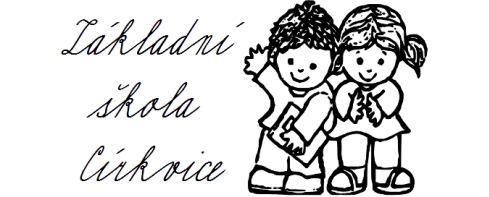 Školní vzdělávací program školní družiny Církvice, okres Kutná Hora 285 33, Církvice 7 6/2021I. Identifikace Škola: ZŠ Církvice 7, 285 33, Kutná Hora Zřizovatel: Obec Církvice, Církvice 6, 285 33 Ředitelka: Mgr. Ludmila Hrušková IZO: 113400284 Kontakty: tel. 327 571 494, 720 042 594 e-mail: info@zscirkvice.cz web: www.zscirkvice.cz  II. Charakteristika Školní družina je součástí školského výchovně vzdělávacího systému a zabezpečuje účastníkům náplň volného času v době před vyučováním a  odpoledne před odchodem domů či do jiných zájmových aktivit. Umožňuje to přímou návaznost na činnost školy. Poslání školní družiny spočívá v tom, že je nedílnou součástí celé výchovně vzdělávací soustavy a má tedy významné poslání v péči o nejmladší  generaci. Provoz ranní družiny je zaměřen na odpočinkové činnosti, individuální zájmové činnosti, stolní a společenské hry. Odpolední provoz navazuje na ukončené vyučování. Činnosti v ŠD se střídají, navazují na sebe. Účastníci tak získávají možnost rozvíjení  klíčových kompetencí. Jsme připraveni vyhledávat žáky se spec. potřebami a vytvářet jim adekvátní prostředí k jejich všestrannému a harmonickému rozvoji a  pedagogicky ho zajišťovat poskytnout jim potřebnou pomoc v rámci našich možností. Provoz školní družiny  Ranní družina: 6,30 – 7,40 hodin Odpolední družina: 11,40 – 16,00 hodin Kapacita ŠD je 50 dětíIII. Cíle ∙ Výchova ke zdravému životnímu stylu, odpovědnosti za svou osobu, za své zdraví a ochraně přírody (správné stravovací návyky, zdravá skladba potravin dodržování pitného režimu, dodržování režimu dne, tělesné kultury, osobní hygieny,  posilování tělesné zdatnosti, rozvíjení citové stránky osobnosti, posilování citových vazeb, obohacování estetickými zážitky,pěstování  pracovních návyků a dovedností) ∙ Posilování komunikačních dovedností tvořících základ sociálních dovedností (kultivace slovního i mimoslovního projevu, rozvíjení slovní zásoby a schopnosti ji přiměřeně používat, schopnost naslouchat, komunikace a uplatnění osobnosti ve skupině) ∙ Zvyšování sociálních kompetencí – rozvíjení soc. orientace (pěstování potřebných a žádoucích vědomostí, dovedností a postojů v soc. vztazích, vedoucí k odpovědnosti za své chování, vytváření  schopnosti svobodně a odpovědně řešit konkrétní životní situace na základě seberegulace, usilovat o pravdomluvnost, důvěryhodnost, objektivně hodnotit své jednání a přijímat důsledky svého chování) ∙ Výchova k odstraňování nedostatků v psychické regulaci chování  (ovládání negativních citových reakcí, vypořádat se se stresem, překonávat náročné životní situace, nepodléhat jim, vyrovnávání se  s nedostatky a neúspěchy, posilování autoregulačních systémů) ∙ Schopnost najít své místo ve skupině a ve společnosti (poznání sebe samého pomůže objektivně zhodnotit šance uplatnění ve skupině, kladné hodnocení zvyšuje sebevědomí, posilované  pozitivní myšlení je příznivé pro začlenění do skupiny s různým věkovým složením, hledání a vytváření vlastní bezpečné soc. skupiny, její  důvěryhodnost, stabilita, objektivní hodnocení činnosti každého člena) ∙ Formování životních postojů (vytváření společensky žádoucích hodnotových orientací, vytváření základů právního vědomí, úcta k ověřeným hodnotám, porozumění,  tolerance a schopnost i ochota pomoci, vytvoření vlastního sebevědomí a posilování schopnosti nepodléhat cizím negativním vlivům) ∙ Prevence soc. patologických jevů ohrožujících účastníky ŠD Okruhy: ⮚ drogové závislosti, alkoholismus, kouření ⮚ delikvence ⮚ virtuální drogy (PC, televize a video) ⮚ patologické hráčství (gamblerství) ⮚ záškoláctví ⮚ šikanování, vandalismus a jiné formy násilného chování ⮚ xenofobie, rasismus, intolerance a antisemitismusPodmínkou plnění všech uvedených cílů je vytvoření prostředí, které dětem umožňuje společnou činnost v době mimo vyučování v nestresujících  situacích a funkčním prostoru, jež splňují podmínky podnětnosti, navozují kreativitu a dávají příležitost k seberealizaci. Důležitým prvkem je  interakce všech zúčastněných činitelů, mezi něž patří soc. klima školy, empatie vychovatelky, režim dne s dostatkem pohybu a navozením  podnětných aktivit, otevřené vztahy mezi vychovatelkou, dětmi i rodiči. Při zajištění těchto podmínek může školní družina plnit svou funkci  sociální, relaxační, regenerační, kompenzační i výchovnou. Průběžné cíle - rozvoj pozitivních citů dítěte ve vztahu k sobě, rozvoj citových vztahů - sociální myšlení – tolerance, sociální citlivost - rozvoj základních kulturně společenských postojů a návyků - vytvoření povědomí o morálních hodnotách - osvojení si dovedností důležitých k podpoře zdraví, bezpečí a osobní pohody - komunikační dovednosti – vést účastníky k otevřené komunikaci - rozvoj tvořivosti účastníků, jejich učení a poznání Důležité zásady : - vhodné formy chování, přátelské prostředí, dostatek lásky a porozumění, dostatek prostoru k projevování dojmů, citů, názorů dítěte, přiměřené   nároky, - převaha pozitivního hodnocení, s dítětem jednat vždy důstojně – nezesměšňovat, nezařazovat nezdravé soutěžení, jednoznačně formulovat   pravidla chování,  - věnovat dostatečnou pozornost řešení dětských konfliktů, nechat děti podílet se na vytváření pravidel ve skupině, programu, vytvářet centra   aktivit. Činnosti vedoucí k průběžným cílům : - sebeobslužné činnosti - vstřícná a citlivá komunikace - podpora důvěry dítěte ve vlastní síly - činnosti zajišťující radost a pohodu, úspěch pro sebe i druhé - činnosti přiměřené věku, náladě, režimu dne - činnosti vyžadující samostatné vystupování a myšlení, vůli, vytrvalost, sebeovládání - hry na téma rodina, přátelství - sociální a interaktivní hry - činnosti, při kterých poznáváme hodnotu lidské práce, mravní hodnoty - činnosti zaměřené na zvyky, tradice - činnosti, při kterých se dítě může vypovídat – prevence domácího násilí, šikany - činnosti rozšiřující vědomosti a dovednosti získané ve škole - zájmové činnostiIV. Délka a časový plán vzdělávání Zájmové vzdělávání probíhá od září do června v průběhu celého školního roku. Do ŠD jsou přijímáni žáci pouze 1. stupně. Denní režim  6.30 - 7,40 hod. individuální zájmové činnosti 11.40 – 12.30 hod. příprava na oběd, oběd. 12.30 – 13.00 hod. odpočinek, četba, vyprávění, hry. 13.00 – 13,30 hod. zájmová činnost. 13.30 – 14.30 hod. rekreační činnosti, pobyt venku, hry, soutěže. 14.30 – 16.00 hod. spontánní aktivity až do odchodu ze ŠD. V. Formy vzdělávání Hlavním posláním školní družiny je zabezpečení zájmové činnosti, odpočinku a rekreace účastníků. Činnosti se ve školní družině střídají a navazují  na sebe. Měly by ústit v získávání klíčových kompetencí. Při výchovné práci v družině navazujeme v základních principech na kompetence pro  školní výuku. Pravidelná činnost ∙ týdenní skladba zaměstnání ∙ aktivity zájmového či tělovýchovného charakteru Průběžná činnost ∙ klidová činnost ∙ pobyt venku ∙ aktivní odpočinek ∙ osobní účast vychovatelek při hrách, zajištění bezpečnosti ∙ navození, podněcování a motivování vlastních aktivit dětí ∙ míčové hry, cvičení na nářadí, zimní hry Odpočinková činnost ∙ klidová činnost ∙ aktivní odpočinek ∙ rekreační činnost∙ relaxační cvičení ∙ poslech, četba, výtvarné činnosti, vyprávění Příprava na vyučování ∙ programy na počítači ∙ didaktické hry ∙ smyslové hry ∙ křížovky, hádanky, rébusy Příležitostné akce ∙ nejsou zahrnuty do týdenní skladby činností ∙ besídky, akademie, slavnosti VI. Obsah vzdělávání Obsah vzdělávání vychází ze vzdělávacích oblastí, které jsou definovány v Rámcovém vzdělávacím programu (dále jen RVP) pro  základní vzdělávání: Pro účely vzdělávacího plánu ŠD byly vybrány následující oblasti (kapitoly). Kapitola Člověk a jeho svět Je jedinou vzdělávací oblastí v rámci RVP, která je koncipována pouze pro 1. stupeň základního vzdělávání a je rozdělena do pěti tematických  okruhů: 1. Místo, kde žijeme - v tomto tematickém okruhu žáci poznávají nejbližší okolí, organizaci života v rodině, ve třídě, ve škole, v obci a  společnosti 2. Lidé kolem nás – v tomto tematickém okruhu si žáci osvojují zásady vhodného chování a jednání s lidmi, poznávají význam a  podstatu pojmů - tolerance, empatie, vzájemná úcta…, poznávají, jak se lidé sdružují, seznamují se základními právy a povinnostmi 3. Lidé a čas - tematický okruh je zaměřen na budování správného režimu dne a jeho dodržování, sestavování a naplňování režimu ve  školní družině, pěstujeme úctu k času druhých, učíme se využívat svůj čas, využíváme smysluplné volnočasové aktivity 4. Rozmanitost přírody – v tematickém okruhu se seznamujeme s proměnlivostí a rozmanitostí živé i neživé přírody 5. Člověk a jeho zdraví – v tomto tematickém okruhu mají žáci poznat sami sebe, získávají ponaučení o zdraví a nemocech, o  zdravotní prevenci a o odpovědnosti za své zdravíKapitola Umění a kultura V etapě základního vzdělávání je oblast Umění a kultura zastoupena vzdělávacími obory Hudební výchova a Výtvarná výchova. Kapitola Člověk a zdraví Vzdělávací oblast Člověk a zdraví je vymezena a realizována v souladu s věkem žáků ve vzdělávacích oborech Výchova ke zdraví a Tělesná  výchova, do níž je zahrnuta i zdravotní tělesná výchova. Kapitola Člověk a svět práce Vzdělávací obsah vzdělávacího oboru Člověk a svět práce je rozdělen na 1. stupni na čtyři tematické okruhy Práce s drobným materiálem,  Konstrukční činnosti, Pěstitelské práce, Příprava pokrmů. Klíčové kompetence 1. Kompetence k učení - učí se s chutí, práci dokončí, klade si otázky , hledá na ně odpověď , získané vědomosti dává do souvislostí ,  uplatňuje v praktických situacích a dalším učení.  2. Kompetence k řešení problému - všímá si dění okolo, snaží se řešit situace, při jejich řešení užívá logické postupy, chápe, že  vyhýbání se řešení problému nevede k cíli. Započaté činnosti dokončuje.  3. Komunikativní kompetence - ovládá řeč, vyjadřuje sdělení, myšlenky, otázky, kultivovaně komunikuje bez ostychu s vrstevníky i  dospělými.  4. Sociální a interpersonální kompetence - samostatně rozhoduje o svých činnostech, uvědomuje si, že za ně odpovídá a nese  důsledky, projevuje ohleduplnost, citlivost, rozpozná nevhodné chování, nespravedlnost, agresivitu, šikanu, spolupracuje ve skupině,  dokáže se prosadit i podřídit, respektuje jiné, je tolerantní, podílí se na výrobě a dodržování družinových pravidel 5. Činnostní a občanské kompetence - učí se plánovat, organizovat, řídit a hodnotit, odhaduje rizika svých nápadů, odpovědně  přistupuje k úkolům a povinnostem, uvědomuje si práva svá i druhých , chová se odpovědně s ohledem na zdravé a bezpečné prostředí  , dbá na své zdraví i zdraví druhých.  6. Kompetence k trávení volného času - orientuje se v možnostech trávení volného času, umí si vybrat zájmové činnosti dle vlastních  dispozic, rozvíjí své zájmy v organizovaných skupinách i individuálních činnostech, dokáže odmítnout nevhodnou nabídku volného času.Průřezová témata (tématické okruhy) Osobnostní a sociální výchova (OSV) OSV 1: Osobnostní rozvoj OSV 2: Sociální rozvoj OSV 3 : Morální rozvoj Výchova demokratického občana (VDO) VDO 1 :Občanská společnost a škola VDO2 : Občanská společnost a stát VDO 3: Forma participace občanů v politickém životě VDO 4: Principy demokracie  Výchova k myšlení v evropských a globálních souvislostech (EGS) EGS 1: Evropa a svět nás zajímá EGS 2: Objevujeme Evropu a svět EGS 3: Jsme Evropané Multikulturní výchova (MuV) MV 1: Kulturní diference MV 2: Lidské vztahy MV 3: Etnický původ MV 4: Multikulturalita MV 5: Princip sociálního smíru a solidarity Environmentální výchova (EV) EV 1: Ekosystémy EV 2: Základní podmínky života EV 3: Lidské aktivity a životní prostředí EV 4: Vztah člověka a prostředíMediální výchova (MeV) MeV 1: Kritické čtení a vnímání mediálních sdělení MeV 2: Interpretace vztahu mediálních sdělení a reality MeV 3:Stavba mediálních sdělení MeV 4: Vnímání autora mediálních sdělení MeV 5: Fungování a vliv medií ve společnosti MeV 6: Tvorba mediálních sdělení MeV 7: Práce v realizačním týmu Rizika ovlivňující a narušující výchovně vzdělávací činnost  ∙ Časová rozdílnost při nástupu účastníků do družiny po vyučování ∙ Více ročníků v oddělení ∙ Kroužky, zájmové činnosti ∙ Střídání přítomnosti účastníků na činnost ∙ Odchody účastníků domů a předávání účastníků rodičům ∙ Časový prostor na činnosti ∙ Zapomnětlivost účastníků ∙ Zdravotní potíže účastníků (alergie, bolesti, nevolnost) 1. Odpočinková činnost  Relaxace, četba, odpočinek na koberci, klidové hry, vyprávění - dialog s účastníky. Činnosti rozvíjí komunikativní kompetence: Žák - ovládá řeč i mimoslovní komunikaci - umí vyjádřit vlastní názor - účinně se zapojuje do diskuze, umí řešit konflikty   - nezapomíná, že ke správné komunikaci také přísluší naslouchat          druhým  - komunikuje kultivovaně 2. Rekreační činnosti  V místnosti: hry s pohybovými prvky, malování, hračky, stolní a společenské hry  Venku: vycházky, pobyt na školním dvoře, pohybové aktivity, sportovní hry  Rekreační činnost by měla být minimálně organizována, vychovatelkou spíše jen usměrňována.  Činnosti rozvíjející sociální a interpersonální kompetence: Žák - učí se plánovat, organizovat, řídit a hodnotit  - k úkolům a povinnostem přistupuje zodpovědně  - projevuje citlivost a ohleduplnost  - rozpozná vhodné a nevhodné chování  - podílí se na vytváření příjemné atmosféry v týmu  - spolupracuje ve skupině, dokáže se prosadit i podřídit  - přijímá kompromis, respektuje dohodnutá pravidla 3. Zájmové činnosti  Na každý den je zařazena jedna zájmová činnost. Vše vychovatelka přizpůsobuje dětem a momentálním okolnostem.   Změna je vyhrazena.  Zájmovými činnostmi rozvíjíme kompetence k trávení volného času:  Žák - účelně tráví volný čas, orientuje se v možnostech jeho smysluplného využití  - umí si vybrat zájmové činnosti podle svých dispozic  - rozvíjí své zájmy v organizovaných i individuálních činnostech  - rozvíjí schopnost aktivního trávení volného času jako kompenzaci  stresových situací (či jednostranné zátěže ze školního vyučování) Společensko-vědní činnost Esteticko-výchovná činnost Přírodovědná činnost Pracovně-technická činnost Sportovní-činnost 4. Příprava na vyučování  Nenásilná forma přípravy dětí na vyučování - didaktické hry, kvízy, tajenky, doplňovačky, atd.  Činnostmi rozvíjíme kompetence k učení:  Žák - učí se s chutí, započatou práci dokončí  - kriticky hodnotí své výkony  - učí se spontánně i vědomě, klade si otázky a hledá na ně odpovědi  - samostatně pozoruje, získává vědomosti z různých zdrojů  - zkušenosti uplatňuje v praktických činnostech a v dalším učení Nabídka školní družiny - příležitostné akce - Pořádáme školní družinové olympijské hry, drakiádu, dýňový den, čertovské dovádění, vánoční besídku, karneval,vítání jara, soutěže  s čarodějnicemi, vzájemná setkání účastníků z obou oddělení spojena s kulturním a sportovním programem, dětský den,výlety do okolí a okolních měst (muzeum Čáslav, Kutná Hora – návštěva ZSH) - vyrábíme výrobky nejen pro sebe ale i pro různé příležitosti (pro prvňáčky, maminky, adventní tvoření, výstavky jarní/zimní)- účastníme se soutěže Recyklohraní - navštěvujeme domov pro seniory, podílíme se na výzdobě společných prostor, vytváříme přáníčka a drobné dárečky ROČNÍ TÉMATICKÉ PLÁNY Září            Seznamování s prostorami ŠD a dalších prostor, které ŠD využívá – šatna, aula, učebna VV, třída s IA tabulí,          učebna PC, sokolovna, zahrada Vzájemné seznamovací hry. DV – bezpečná cesta do školy a její okolí ŠOH – procvičování atletických disciplín Poznáváme okolí školy, přírodu,  Říjen            Naše smysly – poznej podle hmatu, čichu, chuti ovoce a zeleninu Pozorování podzimních prací na polích, odlet ptáků  Určujeme podzimní květiny, kreslení, zpěv  Máme rádi zvířata – pozorování, hry, výroba z různých přírodních materiálů Drakiáda Listopad        Pomáhat při úklidu zahrady – hrabání listí Péče o záhonky, příprava krmítek Zpívání pro radost – o zvířátkách, podzimu, přírodě s procvičováním hry na dětské hud. nástroje Příprava na čertovskou veselici Prosinec      Výroba dárků, přáníček a novoročenek Papírové dovednosti – ozdoby na stromeček Příprava na Vánoční besídku – poslech a zpěv koled, hra na flétnu, Dramatizace pohádek Leden          Malí malíři – kresba prožitků z Vánoc Zvířátka v zimě – jak přežívají, průběžné doplňování krmítek - pozorování DV – správný chodec, bezpečnost na zamrzlém chodníku Společenské chování v divadle Únor            Zimní radovánky – klouzání, bobování na sněhu, stavby ze sněhu, kreslení do sněhu Karneval – výroba masek, taneční rej masek Správná výživa, osobní hygiena Březen         Vyšívané obrázky Příprava na Velikonoční besídku – dramat. pohádky, výrobkyCo se v přírodě mění – proměny počasí Měsíc knihy – návštěva knihovny, četba, péče o knihu Duben          Dárky pro předškoláky k zápisu  Jaké máme smysly Jarní písně o květinách, zvířátkách, HPV „DEN ZEMĚ“ Květen         Sportujeme pro radost a zdraví, bezpečnost při hrách v přírodě Naše rodina – „Svátek matek“ Dramatizace her – podle předloh nebo vlastní fantazie Červen         Hry bez hranic – zábavné hry Cestou, necestou – turistický výlet Všude žijí lidé VII. Podmínky pro vzdělávání žáků se speciálními vzdělávacími potřebami a žáků nadaných Pokud se bude v běžném oddělení školní družiny vzdělávat žák s přiznaným podpůrným opatřením 2. až 5. stupně, je nutné organizovat zájmové  vzdělávání v souladu s § 17 vyhlášky č. 27/2016 Sb. To znamená, že v oddělení se může vzdělávat zpravidla nejvýše 5 žáků s přiznanými  podpůrnými opatřeními 2. až 5. stupně, a to s přihlédnutím ke skladbě těchto podpůrných opatření a povaze speciálních vzdělávacích potřeb žáků,  počet žáků s přiznanými podpůrnými opatřeními 2. až 5. stupně však nesmí přesáhnout jednu třetinu žáků v oddělení. Školní družina se snaží  vytvořit optimální podmínky pro zabezpečení zájmového vzdělávání pro všechny účastníky a i ty se speciálními vzdělávacími potřebami a nadané.  Zaměřujeme se na: individuální přístup, rozdělení pracovních úkolů na dílčí části, aktivity zaměřené na rozvoj osobnosti, různorodou nabídku  činností, spolupráci s rodiči a ostatními pedagogy. Podmínky pro činnost žáků se speciálními vzdělávacími potřebami žáků mimořádně nadaných V souladu se školním vzdělávacím programem naší školy uplatňujeme i ve školní družině individuální přístup ke každému žákovi a snažíme se  vytvořit vhodné prostředí pro jeho všestranný rozvoj. V případě účasti žáků se speciálními vzdělávacími potřebami budeme úzce spolupracovat s rodiči, s pedagogicko-psychologickou poradnou a  dalšími odbornými pracovišti. Pro rozvoj nadaných dětí budeme zařazovat do činností a chodu školní družiny doplňkové aktivity z oblastí jejich  zájmů. konkrétní podmínky: - podporovat jejich sociální integraci ve společnosti - uplatnění individuálního přístupu - vhodná forma komunikace - respektování individuálního tempa- používání kompenzačních pomůcek a výukových programů nadaným a mimořádně nadaným účastníkům: - vytvářet dostatečně podnětné prostředí - nabízet uplatnění v projektech a soutěžích - využívat a rozvíjet jejich schopnosti při skupinových akcích, pomoci slabším žákům VIII. Podmínky přijímání uchazečů, průběhu a ukončování docházky ŠD je určena pro žáky 1. stupně základní školy. O zařazení do ŠD rozhoduje ředitelka školy podle stanovených kritérií: podle věku žáků – přednostně 1. a 2. ročníku do naplnění kapacity a žáků, kteří dojíždějí z jiných obcí. Přihlašování a odhlašování je prováděno zákonnými  zástupci pouze písemnou formou. Docházka do ŠD pro přihlášené účastníky je povinná. Rozsah a způsob docházky je zaznamenán v zápisním  lístku včetně způsobu odchodu účastníka ze ŠD. Omluvu nepřítomnosti účastníka či jiný způsob docházky sdělí rodiče nebo zákonní zástupci  písemně, taktéž i ukončení docházky. Přihlášky eviduje vychovatelka. Ukončení vzdělávání ve školní družině je vždy k 30. 6. příslušného školního  roku. Předčasné ukončení docházky nastává v těchto případech:  - na základě písemné žádosti zákonných zástupců  - při nezaplacení úplaty za školní družinu v uvedeném termínu  - pokud žák nedodržuje vnitřní řád školní družiny IX. Materiální podmínky  Prostory ŠD I. a ŠD II. jsou v budově ZŠ. Nacházejí se v nové přístavbě školy. Místnost ŠD je rozdělena na dvě části - pracovna, herna. Prostory  jsou vybaveny pracovními stoly, židličkami, skříňkami na ukládání hraček a různých materiálů k VV a PČ, v druhé části je koberec pro využití her i  k jiným zájmovým činnostem a stěna na ukládání her. Dále účastníci mohou využívat další místnosti školy (učebna PC, knihovna, třída s AUDIO  vybavením, aula). Snahou bylo, aby se zde účastníci cítili ne jako v klasické třídě, ale když vstoupí, dýchne na ně celkově atmosféra pohody,  radosti a útulnosti. Cílem určitě je, aby školní družina byla místem, které účastníkům poskytuje zájmové vzdělávání a nabídkou smysluplných  aktivit. Dále může ŠD využívat i prostory v okolí i mimo ZŠ – zahrada ZŠ, sokolovna, víceúčelová hřiště v obci. Vycházky je možné plánovat do okolní přírody k řece, rybníku, na louku, pole. X. Personální podmínky  V ŠD pracují aprobované vychovatelky. V případě nutnosti, během provozu ŠD, kdy počet účastníků přesáhne kapacitu ŠD, provádí přímou  výchovnou činnost s vychovatelkou další zaměstnanec ZŠ.XI. Ekonomické podmínky Směrnice o úplatě školní družiny Ředitelka Základní školy Církvice, okres Kutná Hora, vydává na základě § 123 odst. 4 zákona č. 561/2004 Sb., o předškolním, základním,  středním, vyšším odborném a jiném vzdělávání (školský zákon) a v souladu s vyhláškou č. 74/2005 Sb., o zájmovém vzdělávání tuto směrnici. 1. Úvodní ustanovení Tato směrnice stanoví výši úplaty za pobyt ve školní družině, možnost snížení či prominutí a podmínky splatnosti úplaty. 2. Výše úplaty Výši úplaty stanovuje ředitel ZŠ dle Směrnice o úplatě školní družiny. 3. Úhrada úplaty Úplata za pololetí je splatná do konce září za 1. pololetí a do konce února za 2. pololetí, pokud ředitelka ZŠ nedohodne se zákonným zástupcem  účastníka jiný termín úhrady. Výše úplaty je stanovena předem na celý školní rok. Škola přijímá platby v hotovosti jen zcela výjimečně (paní  účetní), rodiče platí bezhotovostním způsobem – převodem z účtu nebo inkasem na účet školy č. 162726103/0600. 4. Snížení či prominutí úplaty O snížení či prominutí úplaty za školní družinu rozhoduje ředitelka ZŠ. Úplata za školní družinu může být snížena nebo prominuta, jestliže a) účastník nebo jeho zákonný zástupce je příjemcem opakujících se dávek pomoci v hmotné nouzi podle zákona o pomoci v hmotné nouzi b) účastníkovi nebo jeho zákonnému zástupci náleží zvýšení příspěvku na péči podle zákona o sociálních službách c) účastník svěřený do pěstounské péče má nárok na příspěvek na úhradu potřeb dítěte podle zákona o státní sociální podpoře a tuto skutečnosti  prokáže ředitelce. 5. Řízení o snížení či prominutí úplaty Žadatel o prominutí úplaty (zákonný zástupce dítěte) podá k ředitelství školy písemnou žádost s uvedením důvodů a kopii dokladů, které prokazují,  že je mu příslušný příspěvek vyplácen. 6. Postup při neuhrazení úplaty Pokud zákonný zástupce opakovaně (2x za sebou následující měsíc) neuhradí úplatu za pobyt ve školní družině ve stanoveném termínu, může  ředitel školy rozhodnout po předchozím písemném oznámení zákonnému zástupci dítěte o ukončení docházky do školní družiny. Spolupráce s rodinou Dle potřeby zajištěn na třídních schůzkách nebo individuálně při přebírání účastníků při odchodu ze ŠD.Spolupráce se školou Vzdělávací program školní družiny navazuje na školní vzdělávací program, má stejnou filosofii. Z hlediska vědomostí a dovedností úzce souvisí s  oddílem pro I. stupeň ZŠ: Člověk a jeho svět. Vychovatelka se účastní porad, pedagogických rad, třídních schůzek, spolupracuje s třídními učitelkami. Evaluace účastníka, činnosti školní družiny Kriteria pro hodnocení dětí ve školní družině. Orientace kritérií: na činnost dítěte ve skupině.  Některá kriteria jsou převzata z obecných kriterií, ostatní jsou specifická pro činnost v mimoškolních zařízeních. 1. Sociální zdatnost Sociální zdatnost se prokazuje ve schopnosti dobře se zařadit do sociální skupiny, úspěšně řešit různé sociální situace, přiměřeně je prožívat,  spolupracovat se spolužáky a s vychovatelkou. /+/ sociálně zdatný účastník je přizpůsobivý, dokáže se sociálně prosadit, reaguje na krizové situace /úraz/, bez problémů spolupracuje na řešení  společných úkolů. Má představu, co je pro něho důležité /žebříček hodnot/. Bývá vyrovnaný v jednání a prožívání. /-/ sociálně málo zdatný účastník má značné a dlouhodobé potíže v sociálních vztazích, těžko prožívá a zvládá dynamiku skupiny, jejíž je členem.  Je nerealistický v /sebe/ hodnocení. Bývá nevyrovnaný v jednání a prožívání. 2. Aktivita Aktivita se vyznačuje spontánním a samostatným projevem účastníka v běžných situacích, pracuje bez pobízení. /+/ aktivní dítě se samostatně, spontánně a ochotně zapojuje do činností a řešení problémů. /-/ pasivní dítě se samo nezapojuje do běžných činností, nechává se často a vícekrát pobízet do svých projevů, ani samo nedokáže najít svou  aktivitu. 3. Tvořivost Tvořivost se prokazuje v chuti hledat nové možnosti vyjádření, nacházet neobvyklé originální myšlenky, vyjádřit svůj názor, hodnotit a nebát se  hodnocení. Projevem tvořivosti je i vstřícnost ke změnám a k tomu, co je originální a nezvyklé. /+/ tvořivý účastník je nápaditý, bez obav se vyjadřuje, rád vytváří nezvyklé asociace, jeho projevy mohou být neobvyklé, ale současně zajímavé a  inspirativní. Špatně snáší stereotypní činnost a nerad napodobuje. /-/ opak tvořivého přístupu se projevuje v obavě zkusit něco nového, v potížích při řešení neobvyklých situací, úkolů, v omezené dovednosti  produkovat nápady, stereotypní činnosti mohou přijímat s úlevou. 4. Pohybová aktivita Pohybová aktivita zahrnuje fyzické projevy účastníků. /+/ pohybově aktivní účastník je spontánní ve svých projevech, živé, plné energie, vybíjí se pohybem bez agresivních vztahů k ostatním, pohybově  šikovné./-/ pohybově neaktivní účastník je pasivní, líné, bez spontánních pohybových projevů.   5. Agresivita Agresivita zahrnuje způsoby přístupu účastníků k ostatním dětem a k dospělým, zejména ve způsobu útočnosti nebo násilnosti jednání – slovních i  fyzických projevů, projevy nadřazenosti, nedemokratičnosti. /+/ neagresivní účastník řeší situace bez nadřazování sebe samého, bez násilí v projevech. /-/ agresivní účastník se chová násilně, útočně, často bez zřejmých důvodů. Agresivitu projevuje alespoň mezi vrstevníky, v situacích bez jím  zaregistrovaného dozoru dospělého. 6. Zájem Zájem slučuje dvě osobní vlastnosti: píli /snahu/ a motivovanost. Zájem nazýváme vstřícnost k poznatkům, potřebu vyměňovat si znalosti a  zkušenosti, zaujetí pro poznávání, úsilí při práci a aktivitu v dialogu, schopnost setrvat u práce a dokončit ji. /+/ zájem se projevuje v úsilí a snaze při činnosti, v důsledku zájmu je zpravidla dosahováno výsledků, které odpovídají nejlepším schopnostem  účastníka. /-/ opakem zájmu je zdrženlivý nebo záporný vztah k činnosti, výsledky jsou zpravidla hluboko pod úrovní nejlepších schopností účastníka.  Účastník nemá zájem o společnou ani individ. práci /chová se znuděně, otráveně. 7. Sebe /hodnocení/ je schopnost kriticky myslet, posuzovat míru hodnoty a hledat cesty k dosahování hodnot. /+/ /sebe/ kritický účastník se dobře orientuje v kvalitách průběhu a výsledky činnosti, dokáže objevit a popsat ty prvky činnosti, které jsou  rozhodující pro její výslednou hodnotu. /-/ chybějící /sebe/ kritičnost se projevuje v neschopnosti citlivě posuzovat průběh a výsledky činnosti a formulovat hodnotící soud. 8. Pozornost se projevuje v soustředění činnosti na určitý objekt, v setrvání u činnosti podle požadavku zadaného úkolu a ve schopnosti pružně se zaměřovat na  různé objekty činnosti bez ztráty soustředění. /+/ pozorný účastník nemá potíže při zaměření na určitou činnost a její objekt, dokáže se rychle orientovat, udržet pozornost při změnách činnosti. /-/ záporným pólem kriteria pozornosti je roztěkanost nebo ulpívavost na objektech nepodstatných z hlediska cíle činnosti. 9. Samostatnost se týká úkonů osobní péče účastníka a míry individuality v základní sociální interakci. /+/ účastník zvládá samostatně úkoly osobní péče, osobní hygieny, spol. chování, pořádku ve svých věcech a svém okolí. /-/ účastník nezvládá samostatně úkoly osobní péče bez dopomoci, nedokáže pracovat a projevovat se samostatně, bez přítomnosti a dopomoci  vedoucího kolektivu, neřeší běžné sociální situace. XII. Bezpečnost a ochrana zdraví účastníkům ve školní družině Všeobecná ustanovení - Pravidelná účast vychovatelek ŠD na školení zaměstnanců v oblasti BOZP a PO.    - Zvýšený důraz na dodržování pokynů, právních a ostatních předpisů k zajištění bezpečnosti a ochrany zdraví, pokynů a zásad úrazové	        prevence pedagogickými pracovníky i účastníky. Důsledné vyžadování ukázněného chování účastníků.  - Průběžné upozorňování účastníků na správné a bezpečné chování v prostorách školy (školní družina, jídelna, tělocvična,     školní   hřiště) a při akcích organizovaných ŠD mimo školu. - Pravidelné provádění zápisu poučení o chování a bezpečnosti v třídní knize oddělení školní družiny (na začátku školního roku, před    vedlejšími   i hlavními školními prázdninami, před každou školní i mimoškolní akcí). - Všichni účastníci ve školní družině jsou povinni dbát o zdraví své i ostatních účastníků, předcházet úrazům a dodržovat    pokyny   vychovatelky ŠD.  - Všichni účastníci ŠD se chovají při pobytu ve škole i mimo školu tak, aby neohrozili zdraví a majetek svůj ani jiných osob .  -   - Každý úraz, poranění či nehodu, k níž dojde během pobytu účastníků v ŠD ohlásí ihned vychovatelce. Zásady ochrany zdraví a bezpečnosti ve školní družině: ∙ bezpečně manipulovat s předměty (nůžky, štětce, tužky či jiné ostré a špičaté pomůcky) ∙ šetřit majetek školy a energie ∙ oznámit odchod ze třídy a ŠD ∙ nemanipulovat s okny, nevyklánět se z oken ∙ dodržovat zásady slušného stolování ∙ nevstupovat bez dovolení do tělocvičny ∙ nepoužívat nářadí v tělocvičně bez dozoru vychovatelky ŠD ∙ upozornit na nález nebezpečných věcí a nemanipulovat s nimi (sklo, jehly …) ∙ nelézt na branky, ploty, stromy apod. ∙ netrhat a nejíst neznámé plody Zásady ochrany zdraví a bezpečnosti při vycházkách a exkurzích: ∙ Chodit řádně ve dvojicích ∙ Zastavit před každou komunikací ∙ Sledovat provoz kolem sebe ∙ V dopravním prostředku: chovat se klidně a slušně , za jízdy se držet , nevystupovat bez pokynů  ∙ Sledovat pokyny vychovatelky ŠD ∙ V případě udělení rozchodu zůstat ve skupině po třechDokumenty školní družiny : Zápisní lístkyVnitřní řád školní družiny (provoz, režim, vyzvedávání) Třídní knihaLiterární a jazyková výchova Témata: Poslech literárních textů, zážitkové čtení a naslouchání, tvořivé činnosti s literár. textem, základní literární pojmy, zvukové stránky jazyka,  slovní zásoba a tvoření slovČlověk a jeho svět Témata :Místo, kde žijeme. Lidé kolem nás. Lidé a čas. Rozmanitost přírody. Člověk a jeho zdravíUmění a kultura – Hudební výchova Témata: vokální činnosti, instrumentální činnosti, hudební pohybové činnosti, poslechové činnostiUmění a kultura – Výtvarná výchova Témata: prvky vizuálně obrazového vyjádření, uspořádání objektů do celků, reflexe a vztahy zrakového vnímání k vnímání ostatními smysly,  smyslové účinky vizuální obrazných vyjádřeníČlověk a zdraví – tělesná výchova Témata: Komunikace v TV, Organizace při TV, pohybové hry, základy gymnastiky, rytmické a kondiční cvičení, základy atletiky, sportovní hry, pobyt v příroděČlověk a svět práce Témata : práce s drobným materiálem, konstrukční činnosti, pěstitelské práce, příprava pokrmůPřílohy :  1. Vnitřní řád ŠD 2. Zápisní lístekPříloha č. 1 ZŠ Církvice, okres Kutná Hora Církvice 7, 285 33, IČO: 75034930, tel: 327 571 494, www.zscirkvice.cz, info@zscirkvice.cz 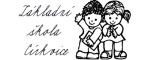 Vnitřní řád školní družiny Vnitřní řád školní družiny při Základní škole Církvice, okres Kutná Hora, příspěvková organizace, je zpracován na základě zákona č.  82/2015, kterým se mění zákon č. 561/2004 Sb. o předškolním, základním, středním, vyšším odborném a jiném vzdělávání (školský  zákon), ve znění pozdějších změn.  VŠEOBECNÁ USTANOVENÍ Školní družina je určena přednostně žákům nižších ročníků základní školy.  Školní družina vykonává činnost ve dnech školního vyučování. Po projednání se zřizovatelem může ředitel školy přerušit činnost školní  družiny v době všech školních prázdnin. Školní družina organizuje zájmové vzdělávání především pro účastníky přihlášené k pravidelné docházce. Činnosti školní družiny se  mohou zúčastnit i žáci nezařazeni do školní družiny, pokud to vyžaduje organizace výuky. Při pravidelné docházce účastník navštěvuje  školní družinu alespoň 3 dny v týdnu. Při nepravidelné docházce může žák navštívit ŠD maximálně 10 hodin v měsíci. Činnost školní družiny se uskutečňuje zájmovou, odpočinkovou a rekreační výchovou, umožňuje účastníkům také přípravu na  vyučování.Dokumentace školní družiny: - zápisní lístek pro žáky přihlášené k pravidelné docházce - přehled výchovně vzdělávací práce - docházkový sešit Práva a povinnosti účastníků ŠD Účastníci ŠD mají právo: a) pohybovat se v prostorách určených pro ŠD b) používat hračky, hry a další pomůcky pro činnost v ŠD c) zapojovat se do aktivit  d) vyjadřovat svobodně svůj názor ve věcech, které se jich týkají e) na ochranu před jakoukoli formou diskriminace a násilí f) na informace týkající se provozu ŠD Účastníci ŠD jsou povinni:  a) chovat se v ŠD ke všem ostatním slušně b) dbát pokynů vychovatelky při všech činnostech c) dodržovat vnitřní řád ŠD d) dodržovat pravidla bezpečnosti při všech činnostech v ŠD, chránit zdraví své i spolužáků, jsou zakázány všechny činnosti, které jsou zdraví škodlivé e) chodit do ŠD včas, podle údajů uvedených v zápisovém lístku f) nepřítomnost v ŠD neprodleně prokazatelně omlouvat g) zacházet šetrně s vybavením ŠD h) neopouštět ŠD bez vědomí vychovatelky i) hlásit vychovatelce nebo jinému zaměstnanci školy ihned každý úraz nebo vznik škody v ŠDPráva a povinnosti zákonných zástupců účastníků ŠD Zákonní zástupci mají právo: a) přihlásit své dítě do ŠD b) na informace o provozu a činnosti v ŠD c) na informace o chování svého dítěte v ŠD d) vyjádřit svůj názor k provozu a činnosti ŠD e) žádat o prominutí úplaty ŠD ze sociálních důvodů Zákonní zástupci jsou povinni: a) řádně vyplnit zápisní lístek do školní družiny, kde uvedou rozsah docházky, čas a způsob odchodu účastníka ze školní družiny b) včas oznámit nepřítomnost dítěte v ŠD a prokazatelně omluvit jeho nepřítomnost c) hradit pravidelně stanovený poplatek za pobyt v ŠD d) nahlásit případné změny, ke kterým dojde v průběhu školního roku (změna bydliště, telefonního čísla, odchodů ze školní  družiny) Podrobnosti o pravidlech vzájemných vztahů s pedagogickými pracovníky Vychovatelka:  a) nastupuje do zaměstnání nejpozději 15 min před zahájením pracovní doby b) připravuje plán činnosti pro práci dětí v ŠD c) eviduje přihlášky do ŠD. d) každodenně kontroluje a zapisuje docházku do ŠD e) v případě nevyzvednutí účastníka ze ŠD, kontaktuje jeho zákonné zástupce  a zajistí dozor do jeho předání.   f) v případě nepřítomnosti vychovatelky ředitelka školy zajistí vhodného pedagogického pracovníka, který vychovatelku na potřebnou dobu zastoupí g) při úrazu účastníka ŠD vhodně ošetří, nahlásí úraz zákonným zástupcům a zapíše do knihy úrazů, v případě nutnosti zajistí  lékařské ošetření h) dohlíží na dodržování pitného režimu v době pobytu účastníků v ŠD  i) dbá na udržování pořádku v prostorách ŠD j) vede účastníky k šetrnosti s materiálem při všech činnostech k) společně se s účastníky ŠD účastní soutěží s ekologickou tématikou  l) beseduje s účastníky o zdravém životním stylu  PROVOZ A REŽIM ŠKOLNÍ DRUŽINY  6:30 – 7:40 příchod účastníků do ŠD, odpočin. činnost, klidové hry, kreslení 11:40 – 13:00 příchod účastníků do ŠD po vyučování, příprava na oběd, oběd 13:00 – 13:30 odpočinková činnost - četba pohádek, vyprávění, rozhovory 13:30 – 16,00 zájmové činnosti - výtvarné, pracovní, přírodovědné, hudební, dramatické, sportovní a rozumové, pobyt venku -  individuální činnost, pohybové hry apod., stolní hry, stavebnice apod. ∙ Ranní provoz probíhá v prostorách školní družiny od 6.30 hod. Vchod je uzavřen, po zazvonění otvírá účastníkům služba.  ∙       Při ranní docházce do školní družiny přichází účastníci sami, nejdéle do 7.30 hod. ∙ V 7:40 hod odchází účastníci do svých tříd.  ∙ Odpolední provoz školní družiny navazuje na konec vyučování jednotlivých ročníků podle rozvrhu ZŠ. Vychovatelka přebírá  odpovědnost pouze za účastníky řádně předané do ŠD. Odchod a vyzvedávání účastníků z družiny je možné po dohodě se zákonnými zástupci a podle informací v zápisovém lístku. Rodiče nebo jejich zástupci při příchodu pro účastníka zazvoní dole u  vchodu a vyčkají zpětného ohlášení. Mají-li nějaké sdělení, mohou jít do ŠD. Při pobytu venku rodič informuje vychovatelku, že  si účastníka osobně vyzvedává. ∙ V případě, že si zákonný zástupce nevyzvedne účastníka do 16.00 hod a nebude k zastižení ani telefonicky, bude účastník  předán Odboru sociálních věcí a zdravotnictví Kutná Hora, a to prostřednictvím Policie ČR.  ∙ Stanovení úplaty za školní družinu stanovuje ředitelka ZŠ dle Směrnice.  ∙ Úplata je splatná nejpozději poslední pracovní den v září za 1. pololetí a v únoru za 2. pololetí školního roku. Lze ji uhradit i na  delší dobu, nejdéle však na jeden školní rok. Výše úplaty není závislá na skutečné délce pobytu účastníka ve školní družině. VNITŘNÍ REŽIM ŠKOLNÍ DRUŽINY O přijetí účastníka k činnosti ve školní družině rozhoduje ředitelka školy na základě vyplněných náležitostí v písemné přihlášce a  kritérií pro přijetí : - kapacita ŠD - věk - vyzrálost a samostatnost účastníka - vzdálenost bydliště. Odhlášení účastníka z docházky do školní družiny oznámí zákonní zástupci žáka vychovatelce písemnou formou. Vyloučení účastníka ze školní družiny je možné z rozhodnutí ředitelky školy, po projednání se zákonnými zástupci účastníka, a to  v případě, že účastník soustavně nebo hrubě porušuje řád školní družiny. Ve výjimečných případech, kdy je v ŠD krátkodobě více dětí (o polední přestávce před kroužky…), provádí přímou výchovnou činnost  s vychovatelkou další zaměstnanec ZŠ. Po dohodě s vedením školy lze k činnosti školní družiny využívat knihovnu či jiné uvolněné učebny ZŠ, školní zahradu, tělocvičnu TJ  případně jiné plochy v obci . O činnostech školní družiny, které se odehrávají mimo areál školy (exkurze, výlety, pobyt na sportovištích v obci apod.), jsou  zákonní zástupci včas informováni. Vychovatelka neručí za cenné věci účastníka, jako jsou řetízky, prstýnky, mobily atd. Účastníkům je zakázáno používání inf. technologií, internetu, mobil. telefonů a tabletů, pokud vychovatelka neurčí jinak. Za účastníka, který byl ve škole a do ŠD se nedostavil, vychovatelka neodpovídá. Přítomnost účastníků přihlášených k činnosti ve školní družině je povinná.Bezpečnost a ochrana zdraví v ŠD Všeobecná ustanovení ∙ pravidelná účast vychovatelky ŠD na školení zaměstnanců v oblasti BOZP a PO. ∙ Zvýšený důraz na dodržování pokynů, právních a ostatních předpisů k zajištění bezpečnosti a ochrany zdraví, pokynů a zásad  úrazové prevence pedagogickými pracovníky i dětmi. Důsledné vyžadování ukázněného chování účastníků.  ∙ Průběžné upozorňování účastníků na správné a bezpečné chování v prostorách školy (školní družina, jídelna, tělocvična, školní  hřiště) a při akcích organizovaných ŠD mimo školu. ∙ Pravidelné provádění zápisu poučení o chování a bezpečnosti v třídních knihách jednotlivých oddělení školní družiny (na začátku  školního roku, před vedlejšími i hlavními školními prázdninami, před každou školní i mimoškolní akcí). Bezpečnost a ochrana zdraví účastníků ve školní družině Všichni účastníci ve školní družině jsou povinni dbát o zdraví své i ostatních, předcházet úrazům a dodržovat pokyny vychovatelky ŠD.  Vychovatelka vede účastníky ŠD k bezpečnosti, ochraně zdraví a ochraně před projevy diskriminace, násilí a před dalšími sociálně  patologickými jevy. Společně se účastní preventivních programů, besed, soutěží.  Zásady ochrany zdraví a bezpečnosti ve školní družině: ∙ bezpečně manipulovat s předměty (nůžky, štětce, tužky či jiné ostré a špičaté pomůcky) ∙ šetřit majetek školy a energie ∙ oznámit odchod ze třídy a ŠD ∙ nemanipulovat s okny, nevyklánět se z oken ∙ dodržovat zásady slušného stolování ∙ nevstupovat bez dovolení do tělocvičny ∙ nepoužívat nářadí v tělocvičně bez dozoru vychovatelky ŠD ∙ upozornit na nález nebezpečných věcí a nemanipulovat s nimi (sklo, jehly …) ∙ nelézt na branky, ploty, stromy apod. ∙ netrhat a nejíst neznámé plodyZásady ochrany zdraví a bezpečnosti při vycházkách a exkurzích: ∙ Chodit řádně ve dvojicích ∙ Zastavit před každou komunikací ∙ Sledovat provoz kolem sebe ∙ V dopravním prostředku: chovat se klidně a slušně za jízdy se držet nevystupovat bez pokynů  ∙ Sledovat pokyny vychovatelky ŠD ∙ V případě udělení rozchodu zůstat ve skupině po třech Příloha č. 2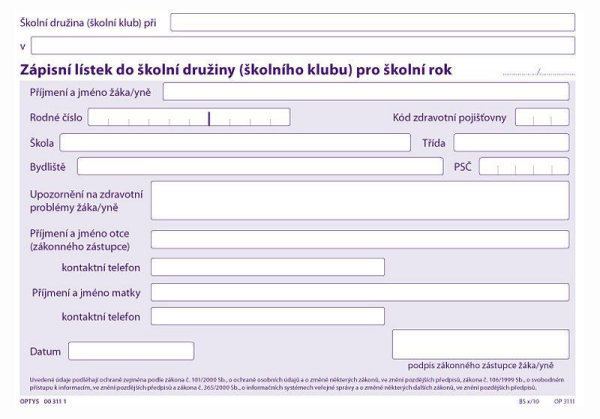 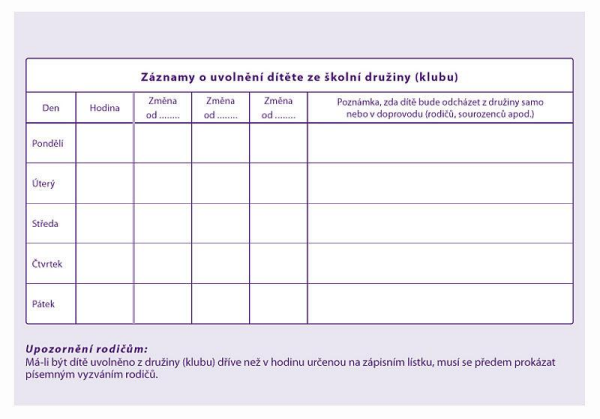 V Církvici 1. 9. 2021              ____________________                              ___________________                                                         vychovatelka ŠD                                      ředitelka ZŠKompetence k učeníKompetence k učeníučitelžákMotivuje k učení, snaží se cíleně vytvářet takové situace v nichž má žák radost z učení Integruje učení do smysluplných celků Uplatňuje individuální přístup k žákoviRozvíjí u žáků schopnost samostatné práceUčí žáky vyhledávat, zpracovávat a používat potřebné informace v literatuře a na internetuPěstuje návyk sebekontroly, vlastního hodnocení a kritického přístupu k výsledkům práceUčí práci s chybouUčí trpělivostiPři hodnocení používá ve zřetelné převaze prvky pozitivní motivaceJde příkladem, neustále si dalším vzděláváním rozšiřuje svůj pedagogický obzorNachází souvislosti mezi učivem a aplikuje je v praktickém životě, využívá moderní informační technologieNové poznatky vyvozuje na základě osobní zkušenosti a řízené činnosti Vyhledává informace z různých informačních zdrojů, posuzuje je a využívá v dalším učeníUvědomuje si potřebu spolupracovat a navazovat na práci druhýchNachází způsoby vedoucí k odstranění nedostatkůKompetence k řešení problémuKompetence k řešení problémuučitelžákUčí žáky nebát se problémůPodporuje různé přijatelné způsoby řešení problémůPodněcuje žáky k tvořivému a logickému myšleníPodporuje týmovou spolupráci při řešení problémůVyužívá vhodných metod k rozvoji kreativity žáků (projektové vyučování, kooperativní učení, brainstorming…)V rámci svých předmětů učí, jak předcházet některým problémůmUžívá základní myšlenkové operace (srovnávání, třídění, zobecňování, abstrakci, syntézu a analýzu)Stanovuje vhodný způsob řešení problému, Vyhodnocuje jeho správnostNenechá se odradit počátečním nezdaremOsvědčené postupy aplikuje při řešení obdobných problémových situacíKompetence komunikativníKompetence komunikativníučitelžákKlade důraz na stručné, logické a výstižné vyjadřování v písemném i ústním projevuSeznamuje žáky se základními prostředky komunikace verbální i neverbálníUskutečňuje diskuzi – učí žáky naslouchat druhým, jako nezbytný prvek účinné mezilidské komunikaceVede žáky k pozitivnímu vnímání své školy, své obce, sebe a ostatních lidíDůsledně vyžaduje dodržování pravidel stanovených ve školním řáduVyjadřuje se kultivovaně v písemném i ústním projevuHovoří k věciObhajuje své stanovisko vhodnými argumentyNaslouchá promluvám druhých lidíVyužívá informační a komunikační prostředky a technologie pro své vzdělání i účinnou komunikaci s okolním světemPrezentuje své názory a svou práci na veřejnostiKompetence sociální a personálníKompetence sociální a personálníučitelžákZařazuje práci ve dvojicích a skupináchSpolečně s žáky vytváří pravidla týmové práce a řídí se jimiRozvíjí schopnost žáků zastávat v týmu různé roleUpevňuje dobré mezilidské vztahy, podporuje vzájemnou pomoc žákůUčí žáky kriticky hodnotit práci týmu, svoji práci v týmu i práci ostatních členů týmuPodporuje integraci žáků se speciálními vzdělávacími potřebami do třídních kolektivůNetoleruje projevy rasismu, xenofobie a nacionalismuOrganizuje, radí se, rozhoduje, kontroluje a prezentuje výsledky práce ve skupiněMá radost z úspěchů spolužáků, oceňuje zkušenosti druhýchV případě potřeby vyslechne spolužáka, poradí mu a pomůžeNeubližuje spolužákůmKompetence občanskéKompetence občanskéučitelžákKlade důraz na ohleduplnost, zdvořilost, úctu, kultivované vystupování a slušné chování k druhým lidemProsazuje ideály svobody a důstojnosti člověka, lidská práva, solidaritu a toleranci jako základní životní hodnotyVede žáka k úctě k našim tradicím, kulturnímu a historickému dědictvíPodporuje ekologický přístup k životnímu prostředíOrganizuje třídní a školní akce vedoucí k vytváření pocitu sounáležitosti, dobrých vztahů mezi žáky a navození důvěry mezi učitelem a žákemJedná s úctou a respektem se všemi dětmi bez rozdílu rasy, náboženství, kultury a rodinného zázemíNachází vlastní chyby, poučí se z nich a omluví seRespektuje různá stanoviska, čerpá poučení z toho, co si druzí myslí, říkají a dělajíZná svá práva i povinnosti, samostatně se rozhoduje a nese důsledky svých rozhodnutíNachází citlivý vztah ke svému prostředí, své vlasti a příroděUznává rovnocennost všech etnických skupin, poznává jejich kulturu a duchovní hodnotyKompetence pracovníKompetence pracovníučitelžákVede žáky k pozitivnímu vztahu k práciPři výuce vytváří podnětné a tvořivé pracovní prostředíVyžaduje dodržování pravidel bezpečného chování ve škole i mimo niZapojuje žáky do činnosti a aktivit školy podporujících zdraví a do propagace zdravého životního styluSeznamuje žáky s různými profesemiKvalitně odvedenou práci vždy pochválíPoužívá bezpečně a účinně materiály a nástroje Adaptuje se na nové pracovní podmínkyDodržuje pravidla bezpečného chování ve škole i mimo niPlní si své povinnosti a závazky Uplatňuje v běžném životě složky zdravého životního styluKompetence digitálníKompetence digitálníučitelžákPomáhá žákům orientovat se v digitálním prostředí a vést je k bezpečnému, sebejistému,  kritickému a tvořivému využívání digitálních technologií při práci, při učení, ve volném čase  i při zapojování do společnosti a občanského životaPři výuce vytváří podnětné a tvořivé prostředíSeznámí žáky s  pravidly bezpečného chování ve virtuálním prostředíOvládá běžně používaná digitální zařízení, aplikace a služby; využívá je při učení i při zapojení do  života školy a do společnosti; samostatně rozhoduje, které technologie pro jakou činnost či řešený  problém použít  Získává, vyhledává, kriticky posuzuje, spravuje a sdílí data, informace a digitální obsah, k tomu volí  postupy, způsoby a prostředky, které odpovídají konkrétní situaci a účelu  Vytváří a upravuje digitální obsah, kombinuje různé formáty, vyjadřuje se za pomoci digitálních  prostředků  Tématické okruhy1. stupeň1. stupeň1. stupeň1. stupeň1. stupeňTématické okruhy1.2.3.4.5.OSOBNOSTNÍ ROZVOJRozvoj schopností poznáváníM, AJ, TV, PČ, VV, HV, ČJ, Prv, AJ, PČ, VVČJ, AJ, M, TV, Prv, PČ, VV, HVČJ, AJ, M, TV, Prv, PČ, VV, HVČJ, AJ, M, TV, PČ, VV, HVČJ, AJ, M, TV, PČ, VV, HV, PřSebepoznání a sebepojetíČJ, AJ, Prv, M, TV, ORČJ, AJ, Prv, M, TVČJ, AJ, Prv, M, TVAJAJSeberegulace a sebeorganizacePrv, M, OR, TV, PČ, VVČJ, M, OR, Prv, PČ, VVČJ, M, OR, Prv, PČ, VVM, ORAJ, M, OR, PřPsychohygienaČJ, M, Prv,TV, HV, OR, PČ, VVČJ, AJ, Prv, HV, M, VV, PČČJ, AJ, Prv, HV, M, VV, PČAJ, HVAJ, HV, PřKreativitaČJ, M,TV, PČ, VV, HV, PrvČJ, Prv, M , PČ, VV, HVČJ, Prv, M, PČ, VV, HVČJ, M, TV, PČ, HV, InfČJ, M, TV, PČ, HV, InfSOCIÁLNÍ ROZVOJ Poznávání lidíČJ, M, Prv, OR, TV, VV, PČČJ, M, Prv, VV, PČ, ORČJ, M, Prv, VV, PČ, ORORORMezilidské vztahyČJ, Prv, OR, HV, M, TV, VV, PČČJ, Prv, OR, HV, M, TV, VV, PČČJ, Prv, OR, HV, M, TV, VV, PČOR, TV, VlORKomunikaceČJ, AJ, HV, M, OR, TV, Prv, VV, PČČJ, AJ, HV, M, OR, TV, Prv, VV, PČČJ, AJ, HV, M, OR, TV, Prv, VV, PČČJ, AJ, HV, M, OR, TV, Vl, Př, VV, PČČJ, AJ, HV, M, OR, TV, Vl, Př, VV, PČKooperace a kompeticeM, AJ, OR, TV, HV, VV, PČ, ČJ, PrvM, AJ, OR, TV, HV, VV, PČ, ČJ, PrvM, AJ, OR, TV, HV, VV, PČ, ČJ, PrvM, AJ, OR, TV, HV, VV, PČ, ČJ, Př, Vl, InfM, AJ, OR, TV, HV, VV, PČ, ČJ, Př, Vl, InfMORÁLNÍ ROZVOJŘešení problémů a rozhodovací dovednostiM, VV, PČČJ, MČJ, MM, TV, VlČJ, M, InfHodnoty, postoje, praktická etikaČJ ČJVlPřTématické okruhy1. stupeň1. stupeň1. stupeň1. stupeň1. stupeňTématické okruhy1.2.3.4.5.Občanská společnost a školaPrvPrvAJ, PrvAJ, ČJ, VV, PČAJ, ČJ, VV, PČObčan, občanská společnost a státPrvPrvPrvVl ČJ, VlFormy participace občanů v politickém životěORPrincipy demokracie jako formy vlády a způsobu rozhodováníORTématické okruhy1. stupeň1. stupeň1. stupeň1. stupeň1. stupeňTématické okruhy1.2.3.4.5.Evropa a svět nás zajímáVV, PČ, AJVV, PČ, AJVV, PČ, AJAJ, Vl ČJ , AJ, VlObjevujeme Evropu a světPrvVl ČJ, AJ, Vl Jsme EvropanéORORORORORTématické okruhy1. stupeň1. stupeň1. stupeň1. stupeň1. stupeňTématické okruhy1.2.3.4.5.Kulturní diferenciacePrv, OR, AJPrv, OR, AJPrv, OR, AJOR, AJ, VlČJ, AJ, HV, VlLidské vztahyČJ, Prv, ORČJ, Prv, ORČJ, Prv, OR, AJČJ, OR, AJČJ, AJ, VlEtnický původPrvPrvPrvVlVlMultikulturalitaAJAJAJAJ, VlAJPrincip sociálního smíru a solidarityORORTématické okruhy1. stupeň1. stupeň1. stupeň1. stupeň1. stupeňTématické okruhy1.2.3.4.5.EkosystémyPrv, VV, PČ, AJPrv, VV, PČ, AJPrv, VV, PČ, AJAJ , PřAJ, PřZákladní podmínky životaPrv, VV, PČPrv, VV, PČPrv, VV, PČPřPřLidské aktivity a problémy životního prostředíPrvPrvPrvAJ, VlAJ, VlVztah člověka k prostředíPrv, PČ, VVPrv , PČ , VVPrv , PČ , VVTV, VlVl, TVTématické okruhy1. stupeň1. stupeň1. stupeň1. stupeň1. stupeňTématické okruhy1.2.3.4.5.Kritické čtení a vnímání mediálních sdělení       ČJ, ORInfInterpretace vztahu mediálních sdělení a reality     ORStavba mediálních sdělení  ORVnímání autora mediálních sděleníORFungování a vliv médií ve společnosti     ORORTvorba mediálního sděleníČJ, InfInfPráce v realizačním týmu   ORVzdělávací oblastiVyučovací  předměty1. stupeň          1. - 5. ročník1. stupeň          1. - 5. ročník1. stupeň          1. - 5. ročník1. stupeň          1. - 5. ročník1. stupeň          1. - 5. ročník1. stupeň          1. - 5. ročník1. stupeň          1. - 5. ročník1. stupeň          1. - 5. ročníkVzdělávací oblastiVyučovací  předměty1.2.3.4.5.Min. časová dotaceDis. hod.CelkemJazyk a jazyková komunikaceČeský jazyk7+27+27+2´6633639Jazyk a jazyková komunikaceAnglický jazyk0+10+133392 11Matematika a její aplikaceMatematika44+14+14+14+120424InformatikaInformatika1122Člověk a jeho světPrvouka111+111415Člověk a jeho světOsobnostní rozvoj110+10+10+111415Člověk a jeho světPřírodověda1111415Člověk a jeho světVlastivěda2211415Umění a kulturaHudební výchova111111212Umění a kulturaVýtvarná výchova111221212Člověk a zdravíTělesná výchova222221010Člověk a svět prácePracovní činnosti1111155Průřezová témataPrůřezová témataPPPDisponibilní časová dotaceDisponibilní časová dotace344321616Celková povinná časová dotaceCelková povinná časová dotace18-2218-2222-2622-2622-26118118Celková povinná časová dotaceCelková povinná časová dotace2122252525118ročník1.2.3.4.5.celkem hodinčasová dotace7776633disponibilní hodiny222006týdenní dotace celkem9996639Dílčí výstupyUčivoPrůřezová témataPoznámkyŽák- řekne několik vět o daném tématu- třídí slova (obrázky) podle jejich významu, určí      pravdivost nebo nepravdivost věty- pozná malá i velká písmena, tiskací i psací tvary           písmen, rozlišuje je- dokáže číst slabiky a první slova Žák- zná všechna malá i velká písmena, tiskací i psací   tvary písmen, rozlišuje je- zvládá čtení slov různé stavby - tvořivě pracuje s textem podle pokynů či výběrem   možností- dokáže číst slova se slabikotvorným r,l, hláskami   ď,ť,ň, skupinami di,ti,ni- přiřazuje malá tiskací písmena k velkým (tiskací,  psací), pozná malá i velká písmena, tiskací i psací  tvary písmen, rozlišuje je- rozlišuje délku samohlásekČtení- rozhovoření žáků pomocí vhodných témat  z jim známého prostředí- rozvoj slovní zásoby- čtení prvních písmen- analýza a syntéza slabik, vyvození slabik- čtení slabik a prvních slov -postupné osvojení všech písmen     abecedy v tiskací i psací podobě - nácvik a upevňování čtení slov různé    stavby - aktivní a tvořivá práce s textem- čtení vět a krátkých textů s důrazem na    porozumění- čtení slov se slabikotvorným r,l- čtení slov s ď,ť,ň- čtení slov s di,ti,ni a slabikami s ě- přiřazování všech podob jednoho    písmene- postupné uvědomování si čtení se    správnou délkou samohlásek, intonací           na konci větOSV - KreativitaOSV - Sociální rozvoj-mezilidské vztahy, komunikaceDílčí výstupyUčivoPrůřezová témataPoznámky- řadí obrázkovou dějovou posloupnost známého  příběhu, k bodům osnovy dokáže říct alespoň jednu   větuŽák- správně sedí a drží psací potřeby (praváci i leváci)- po celé toto období uvolňuje ruku před psaním- dokáže uvolňovat ruku a zápěstí, záprstí   (spirála, ťukání, kroužení,horní oblouk, dolní oblouk)- posouvá ruku (levotočivé oválky, kličky, spojení   bodů)- zapisuje čáry, kličky, zátrh- píše prvky písmen, poté písmena- opisuje písmena, slabiky a krátká slova- píše slova (max. 6 písmen), poté i věty- vědomě začíná větu velkým písmenem a končí   znaménkem- píše slova s ď,ť,ň, di,ti,ni, dy,ty,ny, ě- ovládá psací abecedu mimo písmen X, W, Q- píše opis, přepis i diktát- kontroluje svůj vlastní písemný projev - vyprávění děje podle obrázkových osnovPsaní- přípravné období- uvolňovací cviky- zobratňovací cviky- prvky písmen- opis písmen, slabik, slov, prvních vět- přepis slov, vět- psaní slov s ď,ť,ň- slova s di,dy, ti, ty, ni, ny- slova s ě- opis, přepis, diktát písmen, slov, větDílčí výstupyUčivoPrůřezová témataPoznámky- rozlišuje pojmy - básnička, říkadlo, pohádka, příběh,   odlišuje verše, umí tvořit slova, která se rýmují   uvědoměle se naučí správnému dýchání, trénuje si    paměť na krátkých textech, vyslovuje pečlivě a    správně všechny hlásky - s názorem učitele opakuje rytmická cvičení (hra na tělo)-vypravuje krátký příběh vlastní nebo reprodukuje   čtený text- naslouchá čtenému textu rozlišuje dobro a zlo,    vysvětlí ponaučení z příběhu, vyjmenuje kladné a    záporné postavy- zařadí postavu do správné pohádky, nakreslí    ilustraci k příběhu- sestaví z několika obrázků osnovu příběhu a   vypravuje podle ní- je schopen dramatizovat příběh- navštěvuje divadelní představení a hovoří o svých      zážitcích- volí vhodné tempo a hlasitost řeči- čte texty přiměřené věku - dokáže naslouchat ostatním, respektuje pravidla   rozhovoru, neskáče do řeči- volí vhodné verbální prostředky při řešení situací ve   škole i mimo školu- učí se slušnou formou odmítat a říkat „ne“- vyjádří své přání, dokáže se omluvit, pozdravit,    poprosit o pomoc, poděkovat, vyřídit jednoduchý   vzkaz- učí se nonverbálnímu vyjadřování (řeč těla)Literární výchova- dětská říkadla a říkadla s pohybem,    lidové písničky, lidové pohádky, bajky- hry s rýmy- přednes, práce s hlasem a intonací- hry s rytmem- verše, próza, reprodukce slyšeného textu- ilustrace k příběhu- práce s obrázkovou osnovou- dramatizace pohádky- sledování ukázek, div. představení- čtení ze Slabikáře, ČítankyOSV - KreativitaOSV - Sociální rozvoj-mezilidské vztahy, komunikaceNávštěva knihovnyBesedy o shlédnutém filmuBesedy o div. představeníVýstava prvních přečtených knihDílčí výstupyUčivoPrůřezová témataPoznámkyŽák- rozlišuje grafickou a zvukovou podobu slova, člení slova na slabiky, hlásky- skládá slova z hlásek, slabik, skládá ze slov věty.- rozlišuje druhy vět podle postoje mluvčího a vybírá vhodné prostředky k jejich tvoření- prakticky využívá slov opačného a podobného významu, slova souřadná, nadřazená a podřazená- porovnává a třídí slova podle různých hledisek (počet slabik, počet hlásek, význam slova a podobně)- vyjmenuje samohlásky krátké a dlouhé, souhlásky tvrdé, měkké i obojetné- odlišuje krátké a dlouhé samohlásky, rozlišuje význam slova podle délky samohlásky (např. drahá a dráha)- odůvodní a správně napíše i/y po tvrdých a měkkých souhláskách - zdůvodní a správně napíše ve slovech ú/ů  - píše správně slabiky dě, tě, ně, bě, pě, vě, mě - používá velká písmena na začátku vět a v typických případech vlastních jmen osob, zvířat a  místních pojmenování - vyhledá a rozliší podstatná jména, slovesa a předložky, tvoří s nimi větyJazyková výchovaSlovo, slabika, hláskaDruhy vět podle postoje mluvčíhoVýznam slovaRozdělení hlásekPsaní i, y po měkkých a tvrdých souhláskáchPsaní u,ú,ůPsaní slov s ěPsaní velkých písmenPodstatná jména, slovesaVDO- občanskáspolečnost a školaOSV- morální rozvoj :hodnoty, postoje, praktická etikaDílčí výstupyUčivoPrůřezová témataPoznámkyŽák- vyjmenuje zpaměti abecedu a dokáže řadit slova podle abecedy podle prvního (druhého, třetího) písmene- hledá v abecedním rejstříku- zdůvodní a správně píše slova s párovou souhláskou na konci i uvnitř (b-p, d-t, ď-ť, z-s, ž-š, h-ch, v-f)- píše úhledně všechna písmena psací (velká i malá) i tiskací (velká) abecedyAbecedaPárové souhlásky na konci a uvnitř slovaPsaní všech tvarů psací i tiskací abecedyDílčí výstupyUčivoPrůřezová témataPoznámkyŽák- čte s porozuměním texty přiměřeného rozsahu a    náročnosti- čte se správnou intonací- rozumí textu a reprodukuje jeho obsah- dokáže se v textu orientovat, vyhledávat odpovědi na   otázky, hledá klíčová slova- umí číst v rolích, rozlišuje přímou řeč - umí napsat adresu, krátký dopis, pozdrav, blahopřání,   vzkaz- tvoří smysluplné bohaté věty k obrázkům- nahrazuje slova jiným výrazem- pracuje s obrázkovou osnovou (řadí, vypráví)- odstraňuje přebytečná slova v textu - popisuje předmět, obrázek, osobu, zvíře, prac.postupŽák- poslouchá uvědoměle literární texty- čte samostatně knihy a zaznamenává si jejich název,   jméno spisovatele, jméno ilustrátora do deníčku- kreslí ke knize vlastní ilustraci- dramatizuje příběh- vypráví, co se mu v knížce líbilo, hledá a předčítá dětem   zajímavou část knihy  - seznámí se se systémem půjčování knih ve veřejných   knihovnách - přednáší zpaměti texty přiměřené jeho věku- rozlišuje a používá pojmy - pohádka, hádanka, říkanka,   báseň, sloka, rým, verš, kniha, knihovna, knihkupectví,    čtenář, básník, spisovatel, ilustrátor, divadlo, herec,   jeviště, hlediště, režisér, divadelní hra, hlavní postavy - chodí do divadla a na koncerty.Komunikační a slohová výchovaPráce s textemPsaní adresy, dopisu, pozdravu, blahopřáníPopis předmětu, obrázku, osoby, zvířetePracovní postupLiterární výchovaPoslech a čtení Práce s textemDramatizaceReprodukceSystém půjčování knihPřednesLiterární útvary – pohádka, hádanka, říkankaTermíny - kniha, knihovna, knihkupectví, čtenář, básník, spisovatel, ilustrátor, divadlo, herec, jeviště, hlediště, režisér, divadelní hra, hlavní postavySloka, rým, veršOSV- Osobnostní rozvoj :     sebepoznání a sebepojetí,rozvoj schopnostípoznávání,komunikaceMV-Kulturnídiference,lidské vztahyEGS-Evropa a svět nás zajímáMDV-fungování a vliv médií ve společnostiDílčí výstupyUčivoPrůřezová témataPoznámkyŽák- bezpečně zdůvodní a správně píše slova s párovou   souhláskou na konci i    uvnitř (b-p, d-t, ď-ť, z-s, ž-š, h-ch, v-f) - dokáže vyhledat slova příbuzná, určí kořen slova,   předponu a příponu- naopak umí tvořit ke kořenu slova příbuzná- umí vyjmenovat vyjmenovaná slova, používá jejich tvary   ve větách- rozumí jejich obsahu- umí k nim přiřadit slova příbuzná- seznamuje se se slovy stejně znějícími (být - bít, výr - vír   atd.)- vyhledává v textu a třídí slova podle slovních druhů -   podstatná jména,   slovesa, přídavná jména, předložky- u podstatných jmen určují rod, číslo, pád, u mužských   životnost- u sloves určuje osobu, číslo, čas v oznamovacím   způsobu- vyhledává a vyznačuje základní skladební dvojici ve   větě jednoduché- tvoří k holé větě větu rozvitou - píše úhledně všechna písmena psací (velká i malá) i   tiskací (velká)  abecedy a číslice, dbá na úpravu psaného textu při   zvyšování rychlosti  psaní- se samozřejmostí si kontroluje písemný projevJazyková výchovaPárové souhlásky na konci a uvnitř slovaTvar slova, slova příbuznáPravopisVyjmenovaná slovaTvaroslovíSlovní druhyMluvnické kategorie podstatných jmen a slovesSkladbaStavba věty jednoduché a souvětíPsaní všech písmen psací i tiskací abecedyDílčí výstupyUčivoPrůřezová témataPoznámkyŽák- umí komunikovat se spolužáky a s dospělými- dokáže zdravit, omluvit se, požádat o pomoc, poděkovat- zná a v praxi realizuje společenská pravidla chování   v prostorách školy   (umí požádat o uvolnění cesty, nechává projít dveřmi   dospělou osobu atd.)- dokáže stručně a jasně mluvit do telefonu - napíše dopis a pohlednici s dodržením formy a   samostatným napsáním adresy- obohacuje si aktivně slovní zásobu, nahrazuje slova   slovy stejného významu, odstraňuje přebytečná slova- nahrazuje opakující se slova jinými- používá slova stejně znějící ve větách- setřídit slova podřazená ke slovu nadřazenému- vypravuje vlastní příhodu, snaží se odstranit přebytečná   a opakující se slova, reprodukuje přečtený text, zapojuje   fantazii k dotvoření konce příběhu - pracuje s obrázkovou osnovou, tvoří jednoduché věty   (osnovu)- dokáže text rozčlenit na části, vypravuje podle osnovy- popisuje předmět, obrázek, osobu, zvíře, pracovní   postupKomunikační a slohová výchovaSpolečenská pravidlaZásady rozhovoruPsaní adresy, dopisu, pozdravu, blahopřáníPráce s textemVypravování ReprodukcePopis předmětu, obrázku, osoby, zvířetePracovní postupOSVosobnostní rozvoj-psychohygiena,seberegulace a sebeorganizace-sociální rozvoj,kooperace a kompetice,poznávání lidíMVkulturní diference, lidské vztahy MDVkritické čtení a vnímání mediálních sděleníDílčí výstupyUčivoPrůřezová témataPoznámkyŽák- čte s porozuměním texty přiměřeného rozsahu a   náročnosti a poslouchá uvědoměle literární texty- čte se správnou intonací, člení text, frázuje, rozumí   přečtenému a reprodukuje jeho obsah, dokáže se v textu   orientovat, vyhledávat odpovědi    na otázky, hledá klíčová slova- vypráví zážitky z divadelního, filmového představení,   dovede shrnout obsah- orientuje se literárních druzích a v žánrech - poezie a   próza, pověst, povídka, pohádka, bajka- čte samostatně knihy, zaznamenává si název knihy,   jméno spisovatele. Jméno ilustrátora do deníčku.- kreslí ke knize vlastní ilustraci- píše hlavní a vedlejší postavy- vypráví, co se mu v knížce líbilo, hledá a předčítá dětem   zajímavou část knihy  - půjčuje si knihy, umí se orientovat v knihovně s pomocí   knihovnice - přednáší zpaměti texty přiměřené jeho věkuLiterární výchova Čtení a poslechPráce s textemReprodukceLiterární útvary – poezie a próza, pověst, povídka, pohádka, bajkaVedení čtenářského deníkuSystém půjčování knihPřednesDílčí výstupyUčivoPrůřezová témataPoznámkyŽák- vyhledává, tvoří a aktivně používá slova jednoznačná a  mnohoznačná, protikladná (antonyma), souznačná  (synonyma), souzvučná (homonyma), nadřazená,  podřazená a souřadná- rozlišuje zvukovou a psanou podobu slov- rozlišuje slova spisovná a nespisovná, pozná a rozliší   spisovné a nespisovné tvary slov- v psaném projevu používá spisovné tvary slov a slova   spisovná- vyhledá v textu slova nespisovná a nespisovné tvary   slov a nahradí je tvary spisovnými- rozlišuje u slov citové zabarvení, odliší slova hanlivá a   lichotivá- rozpozná části slova – kořen, předponu a příponovou   část, pomocí předpon a příponových částí tvoří slova   odvozená od daného kořene- odlišuje předpony a předložky – nad…, pod…, od…,   před…, bez…,v…,…- správně píše slova s předponami a s předložkami- rozliší slova se slabikami bě/bje, vě/vjeJazyková výchovaSlovní zásoba, význam slov a tvoření slovDílčí výstupyUčivoPrůřezová témataPoznámkyŽák- docvičuje a opakuje pravopis vyjmenovaných slov   zdůvodňuje a píše i, y nejen ve vyjmenovaných slovech, - v jejich tvarech, ale i ve slovech příbuzných  upevňuje pravopis i, y ve dvojicích slov souzvučných      (homonym)- v psaném projevu píše správně i, y ve slovech po   obojetných souhláskách a koncovkách ohebných slov   (podstatných jmen, sloves – kromě shody přísudku   s podmětem)Žák-v textu bezpečně najde a určuje podstatná jména,   přídavná jména, slovesa a předložky- seznamuje se s neohebnými slovními druhy – příslovce,   předložky, spojky, částice a citoslovce, vyhledává jejich   příklady v textu- ohebné slovní druhy – zájmena a číslovky rozpoznává   v textu (neurčuje druhy a neskloňuje je v návaznosti na   pravopis) - v textu přiměřené obtížnosti určuje všechny slovní druhy- u podstatných jmen samostatně určuje mluv. kategorie –   pád, číslo, rod- odůvodňuje psaní koncovek podstatných jmen, správně   píše  i,í / y v koncovkách podstatných jmen, slova podle   vzoru předseda a soudce pouze zařazuje ke vzorům- seznamuje se se vzory podstatných jmen, přiřazuje  slova   ke vzorům, určuje životnost podstatných jmen rodu    mužského podle algoritmu- rozlišuje spisovné a nespisovné tvary slov, skloňuje   podstatná jména s pomocí přehledu skloňování    jednotlivých vzorůPravopisVyjmenovaná slovaPravopis homonymKoncovky podstatných jmenTvaroslovíSlovní druhyMluvnické kategorie podstatných jmen: pád, číslo, rod, vzorSkloňováníOSV- morální rozvoj-řešení problémů arozhodovací dovednostiDílčí výstupyUčivoPrůřezová témataPoznámkyŽák- u sloves určitých procvičuje a zlepšuje určování   mluvnických kategorií osoba a číslo, seznamuje se   s kategorií čas a samostatně určuje- k infinitivu (neurčitku) utvoří sloveso určité a naopak- v textu vyhledá slovesné tvary a rozliší tvary jednoduché   (tvořené jedním slovesem a zvratná slovesa) a tvary     složené (vyjádřeny více slovy)- časuje slovesa v čase přítomném - učí se časovat a časuje slovesa v čase budoucím a   minulém, tvoří a píše správné tvary sloves (bez   návaznosti na pravopis u sloves v čase minulém) - seznamuje se s kategorií způsob – oznamovací,   rozkazovací, tvoří gramaticky správné tvary sloves   v rozkazovacím způsobu- samostatně určuje mluvnické kategorie sloves – osoba,   číslo, čas, způsob, (bez způsobu podmiňovacího)  rozlišuje a správně určuje slovesa a podstatná jména   slovesnáMluvnické kategorie sloves: osoba, číslo, čas, způsobTvary slovesČasováníDílčí výstupyUčivoPrůřezová témataPoznámkyŽák- upevňuje si dovednost rozlišování věty jednoduché a   souvětí podle počtu sloves v určitém tvaru- u souvětí vyhledává slovesa určitá, spojovací výrazy a   určuje podle toho počet vět v souvětí- naznačí stavbu souvětí pomocí větného vzorce (V=   věta, číslice = pořadí věty v souvětí, všechna znaménka  ve větách)- samostatně vytváří souvětí podle jednoduchého vzorce   (Když V1, V2. )- užívá vhodné spojovací výrazy, podle potřeby projevu je   obměňuje- seznamuje se s nejčastějšími spojkami (a, když, ale, že,   protože + zájmeno který) a získává dovednost psaní     čárky před těmito spojovacími výrazy- ve větě vyhledává základní skladební dvojici a rozliší   podmět a přísudek- seznamuje se s neúplnou základní skladební dvojicí   (pojem nevyjádřený podmět), dohledá a určí podmět   podle předcházejících vět nebo ze situaceSkladbaVěta jednoduchá, souvětíVzorec souvětíSpojovací výrazyZákladní skladební dvojice (ZSD)podmět, přísudekDílčí výstupyUčivoPrůřezová témataPoznámkyŽák- docvičuje plynulost a techniku čtení- volně reprodukuje text podle svých schopností- přednáší vhodné literární texty zpaměti- snaží se vyjádřit a zaznamenat své dojmy z četby anebo   poslechu literárního díla- samostatně nebo v kolektivu spolužáků se pokouší o   dramatizaci textu- seznamuje se se základními pojmy literární teorie pohádka, hádanka, říkanka, báseňspisovatel, kniha, ilustrátor, čtenářdivadlo, film, herec, režisérverš, rým, přirovnání- čte s porozuměním přiměřeně náročné texty potichu i   nahlas- zlepšuje dovednost tichého čtení s porozuměním,   odpovídá na otázky k textu buď samostatně, nebo   výběrem z možností, učí se z textu vybírat hlavní body a   důležitá slova- procvičuje praktické naslouchání při komunikaci s další   osobou- zdokonaluje se ve věcném naslouchání (soustředěné a   aktivní), reaguje otázkamiŽák- aktivně používá komunikační žánry – pozdraví, osloví   kamarády i dospělého, správně formuluje omluvu,   prosbu a vzkaz, snaží se vést dialog- dovede samostatně vést telefonický rozhovor- učí se používat při mluveném projevu přiměřená gesta a    mimikuLiterární výchovaČtení a poslechPráce s textemReprodukceLiterární útvary – poezie a próza, pověst, povídka, pohádka, bajka, film, divadloVedení čtenářského deníkuSystém půjčování knihPřednesKomunikační a slohová výchovaSpolečenská pravidlaZásady rozhovoruPsaní adresy, dopisu, pozdravu, blahopřáníPráce s textemVypravování ReprodukcePopis předmětu, obrázku, osoby, zvířetePracovní postuposobnostnírozvoj-sebepoznání a sebepojetí,psychohygiena,kreativitasociální rozvoj-komunikace,kooperace akompeticeEGS-Evropa a svět nás zajímajíObjevujeme Evropu a světMV-Kulturní diference,Lidské vztahyPrincip sociálního smíru a solidarityDílčí výstupyUčivoPrůřezová témataPoznámkyŽák- aktivně používá základní hygienické návyky psaní a   techniku psaní- přiměřené věku upravuje text a funkčně používá barev   při zápisu textu- píše správně po stránce obsahové a formální   jednoduché žánry písemného projevu - adresa, blahopřání, pozdrav- oznámení, pozvánka- popis, pracovní postup činnosti- jednoduché tiskopisy – podací lístek  snaží se aktivně používat známý pravopis, vhodně volí     slova, slovní spojení, využívá své slovní zásoby,   rozlišuje spisovná a hovorová slova a správně je   používáPísemný projevMDVKritické čtení a vnímání mediálních sděleníInterpretace vztahu mediálních sdělení a reality Dílčí výstupyUčivoPrůřezová témataPoznámkyŽák- bezpečně určí základní části slova, rozliší slovo   základové a odvozené- tvoří slova pomocí předpon, přípon i koncovek- tvoří slova se samohláskovými a souhláskovými   změnami- odliší předponu a předložku, příponu a koncovku- píše správně předpony nad - , pod -, před -, od -, roz -,   bez -, vz-- ovládá psaní ě a je, mě a mně v kořeni slov- poznává a správně píše  přípony –il, -it, -ivý, -itý- ovládá psaní koncovek podstatných jmen, přídavných   jmen tvrdých a měkkých i osobní koncovky sloves   v přítomném čase- ovládá pravopis slov vyjmenovaných a příbuzných- zvládá základy syntaktického pravopisu- v textu přiměřené náročnosti určuje všechna slova   ohebná i neohebná- podstatná jména skloňuje podle vzorů (nově předseda   a soudce), odůvodňuje psaní y/i v koncovkách- u podstatných jmen v textu přiřazuje rod i životnost,   číslo, pád a vzor- u sloves určuje nebo tvoří osobu, číslo, čas a způsob (i   podmiňovací)- slovesa časuje v čase přítomném, budoucím i minulém,   kde správně odůvodní psaní koncovek podle   syntaktických pravidel- samostatně určí přídavná jména, určí jejich druh,   skloňuje přídavná jména podle vzoru mladý a jarní,   odůvodní pravopis koncovek- pozná zájmena a určuje druh (neskloňuje)- pozná číslovky a určuje druh (neskloňuje)Žák- tvoří a v textu vyhledá větu jednoduchou a souvětí- v jednoduché větě rozliší podmět vyjádřený – holý,   rozvitý, všeobecný, několikanásobný a podmět   nevyjádřený, který dohledá- pozná nebo tvoří přísudek holý, rozvitý, slovesný,   jmenný a několikanásobný- v souvětí určí počet vět, spojovací výrazy a odůvodní   psaní znamének v textu- rozšiřuje zásobu spojovacích výrazů o další spojky,   vztažná zájmena a příslovce- píše větné vzorce u delších souvětí nebo podle vzorců   tvoří složitější souvětí- v textu vyhledává přímou řeč a různé druhy uvozovacích   vět, upraví přímou řeč na nepřímou a naopak, ovládá   jednoduchý grafický zápis přímé řečiJazyková výchovaSlovní zásoba a tvoření slovPravopisPředpony, přípony, koncovkyVyjmenovaná slovaTvaroslovíSlovní druhySkloňování podstatných jmenMluvnické kategorie podstatných jmenMluvnické kategorie slovesČasováníDruhy přídavných jmen, skloňování měkkých a tvrdých přídavných jmenZájmenaČíslovkySkladbaVěta jednoduchá, souvětíVětné členyVzorce souvětíPřímá řečVDOObčanská společnost a školaObčan, občanská společnost a státMDVTvorba mediálního sděleníPráce v realizačním týmuDílčí výstupyUčivoPrůřezová témataPoznámkyŽák- při hlasitém čtení vhodně využívá modulace souvislé řeči – tempo, intonace,   přízvuk, snaží se používat různá zabarvení hlasu podle textu- samostatně reprodukuje text po tichém čtení- při tichém čtení odliší podstatné a okrajové informace, vybere hlavní body a   slova, podstatné informace zaznamená- posoudí úplnost či neúplnost sdělení písemného i ústního- zapamatuje si podstatná fakta z přiměřeného ústního sdělení a reprodukuje   jeho obsah- vede správně dialog, střídá roli mluvčího a posluchače, zdvořile vystupuje- zanechá vzkaz na záznamníku- učí se rozpoznat manipulativní komunikaci – zejména v reklamě- rozlišuje spisovnou a nespisovnou výslovnost  a vhodně ji používá- používá při řeči přiměřená gesta a mimikuŽák- zlepšuje techniku psaní, snaží se o úhledný, čitelný a přehledný písemný   projev- učí se rozvrhnout text na ploše- píše správně po stránce obsahové a formální další žánry písemného   projevu omluvenka, vzkaz, inzerátdopis, zprávareferátvýpisek (z vlastivědy, přírodovědy)jednoduché tiskopisy (přihláška, dotazník)- sestaví osnovu vyprávění a na jejím základě vytvoří písemný projev a text   rozdělí na odstavce- aktivně používá své znalosti z pravopisu lexikálního i syntaktickéhoKomunikační a slohová výchovaČtení a nasloucháníMluvený projevPísemný projevMDV-fungování a vliv médií ve společnostiInterpretace vztahů mediálních sdělení a realityStavba mediálních sděleníDílčí výstupyUčivoPrůřezová témataPoznámkyŽák- vyjádří své dojmy z četby, zaznamená je a seznamuje s nimi ostatní žáky   pomocí referátu o knize- tvoří vlastní literární text na dané téma, verše, rýmy- rozlišuje různé typy uměleckých i neuměleckých textů- seznamuje se s dalšími základními pojmy literární teoriekomedie, tragédie, dramabajka, povídka, báje, pověstcestopishumor v literatuře (situační a slovní)řeč autora a řeč postavčas a prostředí děje- s pomocí tyto pojmy používá při jednoduchém rozboru literárního dílaLiterární výchovaLiterární útvaryOSVOsobnostní rozvoj:   kreativitaSociální rozvoj: komunikace, mezilidské vztahyMorální rozvoj:řešení problémů a rozhodovací dovednostiEGSJsme Evropanéročník1.2.3.4.5.celkem hodinčasová dotace003339disponibilní hodiny110002týdenní dotace celkem1133311Dílčí výstupyUčivoPrůřezová témataPoznámkyŽákŘEČOVÉ DOVEDNOSTI rozumí jednoduchým pokynům a otázkám učitele, které jsou sdělovány pomalu s pečlivou výslovností a reaguje na ně verbálně i neverbálně;pozdraví, rozloučí se;reaguje na jednoduché, každodenně užívané příkazy a žádosti;zopakuje a použije slova, se kterými se v průběhu výuky setkal; správně vyslovuje slovíčka, zpívá písničky;rozvíjí řečové dovednosti;pojmenuje a přiřazuje jednoduché pojmy k obrázkům na základě zvukové podoby jazyka;poznává slovíčka z různých tematických okruhů.Komunikativní situacepozdravy, oslovení, rozloučení;představení se;prosba a poděkování;pokyny ve škole (sit down, stand up, open, close).Tematické okruhyPozdravČísla do 12BarvyŠkolní potřebyV parkuČásti tělaJídloSafariRodinaOblečeníOSV- poznávání    lidí- komunikace- řešení problémů a  rozhodovací dovednostiEGS - Evropa a svět nás zajímá.MKV -  multikulturalita      -  význam užívání cizího jazyka jako nástroje dorozumění.Pomůcky: kartičky, hry, obrazový materiál, názorné pomůcky, audio a video technika, počítače, kopírovaný materiálDílčí výstupyUčivoPrůřezová témataPoznámkyŽákŘEČOVÉ DOVEDNOSTI rozumí jednoduchým pokynům a otázkám učitele, které jsou sdělovány pomalu s pečlivou výslovností a reaguje na ně verbálně i neverbálně;pozdraví, rozloučí se, představí se;zopakuje a použije slova, se kterými se v průběhu výuky setkal;správně vyslovuje slovíčka, zpívá písničky;poznává slovíčka z různých tematických okruhů;pojmenuje předměty kolem sebe;hovoří o některých činnostech ve škole;rozumí obsahu jednoduchého krátkého mluveného textu, který je pronášen pomalu, zřetelně a s pečlivou výslovností, pokud má k dispozici vizuální podporu;reaguje na jednoduché, každodenně užívané příkazy a žádosti;přiřadí mluvenou a psanou podobu téhož slova či slovního spojení s pomocí učitele.Komunikativní situacepozdravy, oslovení, rozloučení;představení se;prosba a poděkování;pokyny ve škole (sit down, stand up, open, close).Tematické okruhyPozdravyPředstaveníŠkolní aktivityBarvyMístnosti v doměDopravní prostředkyČásti hlavyDenní jídlaLesní zvířataPovoláníOblečeníOSV- poznávání    lidí- komunikace- řešení problémů a  rozhodovací dovednostiEGS - Evropa a svět nás zajímá.MKV -  multikulturalita      -  význam užívání cizího jazyka jako nástroje dorozumění.Pomůcky: kartičky, hry, obrazový materiál, názorné pomůcky, audio a video technika, počítače, kopírovaný materiálDílčí výstupyUčivoPrůřezová témataPoznámkyŽákŘEČOVÉ DOVEDNOSTIrozumí jednoduchým pokynům a otázkám učitele, které jsou sdělovány pomalu a s pečlivou výslovností, a reaguje na ně verbálně i neverbálně;čte a vyslovuje srozumitelně jednotlivá slova;reprodukuje slovní zásobu ze známé tematické oblasti v přiměřeném rozsahu;zopakuje a použije slova a slovní spojení, se kterými se v průběhu výuky setkal;pozdraví a krátce se představí;zeptá se a jednoduše odpoví na dotaz na jméno/ věk osoby/ náladu;klade krátké ano/ ne otázky k ověření správnosti svého odhadu;rozumí obsahu jednoduchého krátkého psaného textu, pokud má k dispozici vizuální oporu;píše jednoduchá slova a věty podle předlohy a přečte je;pojmenuje věci, které mu jsou blízké, a napíše je;vyhledá v textu konkrétní informace;rozumí obsahu jednoduchého krátkého mluveného textu, který je pronášen pomalu, zřetelně a s pečlivou výslovností, pokud má k dispozici vizuální oporu;reaguje na jednoduché, každodenně užívané příkazy a žádosti;rozumí pomalému a správně vyslovovanému dialogu; přiřadí mluvenou a psanou podobu téhož slova či slovního spojení;s pomocí učitele vyhledá slovíčka ve slovníku;píše slova a krátké věty na základě textové a vizuální předlohy.Komunikativní situacepozdravy, oslovení, rozloučení;představení se;prosba a poděkování;pokyny ve škole (sit down, stand up, open, close);základní konverzační otázky:1. What’s your name?2. How old are you?3. How are you? Wh- otázky. Tematické okruhy:Abeceda a barvy.Čísla 1 – 20. Otázka „How many?“Škola a třída (školní potřeby a nábytek).Volný čas (sporty a koníčky). Domov (nábytek a místnosti) a rodina. Zvířata (domácí, v ZOO). Lidské tělo, nemoci, zranění. Nakupování (oblečení a hračky).Vaření (potraviny – ovoce a zelenina, zákl. potraviny, jednoduchý prac. postup).Dopravní prostředky.   Kalendářní rok (roční období – počasí, měsíce, dny v týdnu, hodiny, svátky).  Halloween; Vánoce u nás a v Anglii; Velikonoce. Gramatikasloveso „to be“;otázka What is this?;vazba This is…;určitý (the) a neurčitý (a/an) člen, neurčité zájmeno „some“;množné číslo podst. jmen;vazba There is/ There are;předložky (in, on, behind, in front of, under, over, next to);sloveso „have got/ haven’t got“ a otázka „Have you got a…“;vazba I like/ I don’t like;rozkazovací způsob, základní pokyny (go, walk);přítomný čas prostý;přítomný čas průběhový.OSV- poznávání    lidí;- komunikace;- řešení problémů a rozhodovací dovednosti;- cvičení pozornosti a soustředění. EGS - Evropa a svět nás zajímá;- poznávání a seznamování se s jinými kulturami;- zvyky a tradice v Anglii a VB.MKV -  multikulturalita      -  význam užívání cizího jazyka jako nástroje dorozumění.HV- poslech a nácvik písní.TV - pojmenování zákl. pohybů, pokyny učitele ve třídě.VV -  comics (řeč v bublinách). Pomůcky: kartičky, hry, obrazový materiál, názorné pomůcky, audio a video technika, počítače, kopírovaný materiál. Dílčí výstupyUčivoPrůřezová témataPoznámkyŽák POSLECH S POROZUMĚNÍM rozumí jednoduchým pokynům a otázkám učitele, které jsou sdělovány pomalu a s pečlivou výslovností;rozumí smyslu přiměřeně obtížných nahrávek;rozumí hledané informaci v nahrávce;rozumí slovům a jednoduchým větám, pokud jsou pronášeny pomalu a zřetelně a týkají se osvojovaných témat, zejména pokud má k dispozici vizuální oporu;vyhledává známá slova a věty v jednoduchých textech;přiřazuje známá slova a věty k obrázkům;rozumí jednoduchému poslechovému textu, pokud je pronášen pomalu a zřetelně a má k dispozici vizuální oporu.MLUVENÍse zapojí do jednoduchých rozhovorů;přečte nahlas a srozumitelně krátký text obsahující známou slovní zásobuv jednoduchých textech, které jsou doplněny obrázky a jsou o známých tématech, vyhledá požadovanou informaci;správně odpoví na otázky k jednoduchému textu;sdělí jednoduchým způsobem základní informace týkající se jeho samotného, rodiny, školy, volného času a dalších osvojovaných témat;odpovídá na jednoduché otázky týkající se jeho samotného, rodiny, školy, volného času a dalších osvojovaných témat a podobné otázky pokládá;vyjádří jednoduché základní informace, které obměňuje s použitím osvojené slovní zásoby;pozdraví a rozloučí se;zeptá se na čas a odpoví, kolik je hodin;jednoduše o něco požádá a poděkuje. ČTENÍ S POROZUMĚNÍMvyhledá potřebnou informaci v jednoduchém textu, který se vztahuje k osvojovaným tématům;rozumí jednoduchým krátkým textům z běžného života, zejména pokud má k dispozici vizuální oporu.PSANÍnapíše krátký text s použitím jednoduchých vět a slovních spojení o sobě, rodině, činnostech a událostech z oblasti svých zájmů a každodenního života;napíše pohlednici a jednoduchou zprávu kamarádovi;vyplní osobní údaje do formuláře.Komunikativní situacepozdravy;zdvořilostní otázky;rozhovory ve dvojici;popis cesty (Excuse me…);psaní pohledu, dopisu;dotaz na čas.Tematické okruhy:Čísla 1 – 100. Rodina a rodinné vazby. Hudební nástroje a sport.Škola a školní rozvrh. Dům a místnosti v domě. Zdraví a nemoci, lidské tělo. Obchody a místa ve městě. Dovolená a počasí. Záliby a volný čas. Zvířata (v ZOO, domácí, divoká).Kalendářní rok (roční období – počasí, měsíce, dny v týdnu, hodiny, svátky).  Gramatikazájmena přivlastňovací, ukazovací, tázací; sloveso „can/ can‘t“ a otázka „Can you/ he/ she…?“;vazba There is/ there are (popis obrázku, místností,…);sloveso „have got/ haven’t got“;otázky na zjištění polohy;předložky ve spojení s lokalizací;přítomný čas prostý;přítomný čas průběhový;kladné a záporné věty, otázky;stupňování přídavných jmen;určování času, hodiny;sloveso „like/ don’t like/ love/ hate“;should/ shouldn’t/ must/ mustn’t.There is a…/ there are two…/ There is some…;There isn’t a/ There aren’t any;How often? – always, usually, sometimes, never;Would you like…?;spojka „because“ a „if“;pořádek slov ve větě – slovosled. OSV- poznávání lidí;- komunikace;- řešení problémů a rozhodovací dovednosti;- cvičení pozornosti a soustředění. EGS - Evropa a svět nás zajímá;- poznávání a seznamování se s jinými kulturami;- zvyky a tradice v Anglii a VB.EV - ekosystémy.MKV - lidské vztahy;- multikulturalita;- význam užívání cizího jazyka jako nástroje dorozumění.HV- poslech a nácvik písní.TV - pojmenování zákl. pohybů, pokyny učitele ve třídě.VV -  comics (řeč v bublinách).Pomůcky: kartičky, hry, obrazový materiál, názorné pomůcky, audio a video technika, počítače, mapy,kopírovaný materiál. Dílčí výstupyUčivoPrůřezová témataPoznámkyŽák POSLECH S POROZUMĚNÍM rozumí jednoduchým pokynům a otázkám učitele, které jsou sdělovány pomalu a s pečlivou výslovností;nalezne známá slova a věty v jednoduchých textech;rozumí krátkým a jednoduchým pokynům v textu;rozumí slovům a jednoduchým větám, pokud jsou pronášeny pomalu a zřetelně a týkají se osvojovaných témat, zejména pokud má k dispozici vizuální oporu;rozumí krátkému textu s obrázky, např. letáku, plakátu, blahopřání;vyhledá informace k jednoduchému tématu v časopise nebo na webové stránce;pochopí obsah a smysl jednoduchému dialogu nahrávky;rozumí jednoduchému poslechovému textu, pokud je pronášen pomalua zřetelně a má k dispozici vizuální oporu;v jednoduchém textu vyhledává požadovanou informaci;neznámé slovo vyhledá v anglicko-české a česko-anglické části tištěného slovníku.MLUVENÍse zapojí do jednoduchých rozhovorů;odpoví na krátkou jednoduchou zprávu;srozumitelně vyslovuje jednoduchý čtený text se známou slovní zásobou;vytvoří odpověď na otázku na základě jednoduchého známého textu;sdělí jednoduchým způsobem základní informace týkající se jeho samotného, rodiny, školy, volného času a dalších osvojovaných témat;na základě poslechu krátké konverzace shrne její obsah písemně i ústně;mluví o tom, co má a nemá rád, co se mu líbí a nelíbí;odpovídá na jednoduché otázky týkající se jeho samotného, rodiny, školy, volného času a dalších osvojovaných témat a podobné otázky pokládá;mluví krátkými větami v zadané roli, pozdraví, zeptá se a odpoví na otázky a rozloučí se.ČTENÍ S POROZUMĚNÍMvyhledá potřebnou informaci v jednoduchém textu, který se vztahuje k osvojovaným tématům;rozumí jednoduchým krátkým textům z běžného života, zejména pokud má k dispozici vizuální oporu.PSANÍnapíše krátký text s použitím jednoduchých vět a slovních spojení o sobě, rodině, činnostech a událostech z oblasti svých zájmů a každodenního života;napíše blahopřání, pohlednici nebo krátký neformální dopis kamarádovi;vyplní osobní údaje do formuláře.Komunikativní situacesetkání;udílení pokynů;dotazy na číselné údaje;dotazy na čas, začátek a konec aktivity;popis obrázku a porovnání;porovnání školních rozvrhů;telefonní rozhovor;otázka na cenu;popis a porovnání osoby;popis cesty. Tematické okruhy:Rodina, oslava, události. Dům/ byt, nábytek, části domu, popis pokoje. Domácí mazlíčci a další zvířata. Škola a vyučovací předměty. Každodenní činnosti, rozvrh.Typický den školáka, denní program.  Čas a časové údaje. Volný čas a záliby. Ve městě, obchody, služby. USA, Velká Británie a svět. Kalendářní rok (roční období – počasí, měsíce, dny v týdnu, hodiny, svátky).  Seznamování s anglicky mluvícími zeměmi, zákl. geografické údaje, známá města a místa; kulturní památky. Gramatikaneurčitý člen;rozkazovací způsob;množné číslo podst. jmen;vazba There is/ are;sloveso „to be“ v kladné a záporné větě, v otázce, ve vztažné formě;zájmena přivlastňovací, ukazovací, tázací; sloveso „have got“ v kladné a záporné větě, v otázce;předložky s časovými údaji;přítomný čas prostý;přítomný čas průběhový;předložky při popisu umístění;pořádek slov ve větě – slovosled;spojky because, and, but, or, if,minulý čas prostý,předpřítomný čas.OSV- poznávání lidí;- komunikace;- řešení problémů a rozhodovací dovednosti;- cvičení pozornosti a soustředění. EGS - Evropa a svět nás zajímá;- poznávání a seznamování se s jinými kulturami;- zvyky a tradice v Anglii a VB.EV - ekosystémy.MKV - lidské vztahy;- multikulturalita;- význam užívání cizího jazyka jako nástroje dorozumění.HV- poslech a nácvik písní.TV - pojmenování zákl. pohybů, pokyny učitele ve třídě.VV -  comics (řeč v bublinách).Pomůcky: kartičky, hry, obrazový materiál, názorné pomůcky, audio a video technika, počítače, mapy,kopírovaný materiál,PC program.ČÍSLO A POČETNÍ OPERACEOčekávané výstupy - 1. obdobížákpoužívá přirozená čísla k modelování reálných situací, počítá předměty v daném souboru, vytváří soubory s daným počtem prvkůčte, zapisuje a porovnává přirozená čísla do 1 000, užívá a zapisuje vztah rovnosti a nerovnostiužívá lineární uspořádání; zobrazí číslo na číselné oseprovádí zpaměti jednoduché početní operace s přirozenými číslyřeší a tvoří úlohy, ve kterých aplikuje a modeluje osvojené početní operaceOčekávané výstupy - 2. obdobížákvyužívá při pamětném i písemném počítání komutativnost a asociativnost sčítání a násobeníprovádí písemné početní operace v oboru přirozených číselzaokrouhluje přirozená čísla, provádí odhady a kontroluje výsledky početních operací v oboru přirozených číselřeší a tvoří úlohy, ve kterých aplikuje osvojené početní operace v celém oboru přirozených číselmodeluje a určí část celku, používá zápis ve formě zlomkuporovná, sčítá a odčítá zlomky se stejným jmenovatelem v oboru kladných číselpřečte zápis desetinného čísla a vyznačí na číselné ose desetinné číslo dané hodnotyporozumí významu znaku „-„ pro zápis celého záporného čísla a toto číslo vyznačí na číselné oseZÁVISLOSTI, VZTAHY A PRÁCE S DATYOčekávané výstupy - 1. obdobížákorientuje se v čase, provádí jednoduché převody jednotek časupopisuje jednoduché závislosti z praktického životadoplňuje tabulky, schémata, posloupnosti číselOčekávané výstupy - 2. obdobížákvyhledává, sbírá a třídí datačte a sestavuje jednoduché tabulky a diagramyGEOMETRIE V ROVINĚ A V PROSTORUOčekávané výstupy - 1. obdobížákrozezná, pojmenuje, vymodeluje a popíše základní rovinné útvary a jednoduchá tělesa; nachází v realitě jejich reprezentaciporovnává velikost útvarů, měří a odhaduje délku úsečkyrozezná a modeluje jednoduché souměrné útvary v roviněOčekávané výstupy - 2. obdobížáknarýsuje a znázorní základní rovinné útvary (čtverec, obdélník, trojúhelník a kružnici); užívá jednoduché konstrukcesčítá a odčítá graficky úsečky; určí délku lomené čáry, obvod mnohoúhelníku sečtením délek jeho stransestrojí rovnoběžky a kolmiceurčí obsah obrazce pomocí čtvercové sítě a užívá základní jednotky obsahurozpozná a znázorní ve čtvercové síti jednoduché osově souměrné útvary a určí osu souměrnosti útvaru překládáním papíruNESTANDARDNÍ APLIKAČNÍ ÚLOHY A PROBLÉMYOčekávané výstupy - 2. obdobížákřeší jednoduché praktické slovní úlohy a problémy, jejichž řešení je do značné míry nezávislé na obvyklých postupech a algoritmech školské matematikyročník1.2.3.4.5.celkem hodinčasová dotace4444420disponibilní hodiny011114týdenní dotace celkem4555524Dílčí výstupyUčivoPrůřezová témataPoznámkyŽák: používá přirozená čísla k modelování reálných situacípočítá předměty v daném souboruvytváří soubory s daným počtem prvkůrozumí přirozenému číslu (v oboru do 20, nula, číslice 0, 1, …, 9) v různých modelech (statické, dynamické, pomíjivé, akustické, haptické, vizuální, kinestetické, …) sémantických i strukturálních - číslo jako počet i veličina, propedeutika pojmů sudé a liché číslo, propedeutika záporných čísel, propedeutika kmenových zlomkůčte, zapisuje a porovnává přirozená čísla v oboru do 20užívá a zapisuje vztah rovnosti a nerovnostimá vhled do různých reprezentací malých čísel; porovnává čísla - porovnání počtů a veličin. rozumí pojmům: rovnost, nerovnost (menší, větší – u počtu a veličin nejmenší a největší počet).užívá lineární uspořádánízobrazí číslo na číselné oseorientuje se na číselné osesestrojí číselnou osu v oboru přirozených číselintuitivně zakreslí celé záporné číslorozumí uspořádání vzestupnému/sestupnému - synchronizace pohybu a slova v rytmuprovádí zpaměti jednoduché početní operace s přirozenými číslypoužívá aditivní triádu v sémantice i struktuře. Rozkládá přirozené číslo na několik sčítanců. Rozumí komutativitě sčítání. Používá opakované sčítání a spravedlivě rozděluje (propedeutika násobení, dělení a zlomků)řeší a tvoří úlohy, v nichž aplikuje a modeluje osvojené početní operaceřeší slovní úlohy i s antisignálem a tvoří analogické slovní úlohy. Získává zkušenosti z oblasti kombinatoriky.orientuje se v časeorientace v čase – hodina, den a týden (např. včera, pozítří, pondělí, …). Řeší jednoduché úlohy o věkuz praktického životarozumí jednoduchým vztahům v rodině. Eviduje (také tabulkou) statické i dynamické situace pomocí objektů (vagónky, víčka, …), slov, šipek, čísel i zástupných reprezentantů čísel (tečky, čárky, …)doplňuje tabulky, schémata, posloupnosti číselorientuje se v tabulce (zapiš kolik, autobus, …) i ji používá jako nástroj organizace souboru objektů (zapiš kolik, mince)orientuje se ve schématech (bludiště, dětský park, výstaviště, …) a  posloupnostech čísel - rytmus, jeho vizualizace, orientace v periodické posloupnosti znaků – propedeutika posloupnostirozezná, pojmenuje, vymodeluje a popíše základní rovinné útvary a jednoduchá tělesa; nachází v realitě jejich reprezentaciorientuje se v rovině i prostoruslovní popis jednoduché prostorové situace. Intuitivní představa tvarů: čtverec, trojúhelník, obdélník, čtyřúhelník, pětiúhelník, šestiúhelník, lichoběžník, kosočtverec, kruh, kružnice. Intuitivní představa stran, vrcholů, úhlopříček, středních příček u mnohoúhelníků, střed úsečky, střed čtverce a obdélníku. Vazby čtverec – trojúhelník, čtverec – obdélník. Intuitivní představa krychle, krychlové stavby a její přestavby, práce s plánem stavby. Intuitivní představa shodného zobrazení – otočení v rovině i prostoruporovnává délky úseček (pomocí vlastního těla), obsahy útvarů, měří a odhaduje délku úsečky. Zjišťuje obsah s využitím čtverce, trojúhelníku jako jednotky obsahupropedeutika délky, obvodu, obsahu (měření vlastním tělem, porovnávání), shodnosti/neshodnosti rovinných útvarů a krychlových staveb. Propedeutika objemurozezná a modeluje jednoduché souměrné útvary v roviněpropedeutika osové souměrnosti (pojmu osa souměrnosti), středové souměrnostinestandardní aplikační úlohy a problém - např. transformace tvarů, intuitivní představa jevu náhoda, vyhledávání dat.Číslo a početní operaceVytvoření souboru s daným počtem prvkůPočítání předmětů v daném souboruČtení a psaní číselPorovnávání čísel, vztahy větší, menší, rovnoZnaménka větší, menší, rovná seOrientace na číselné oseSoučet čísel bez přechodu desítkyRozdíl čísel bez přechodu desítkySčítání a odčítání v oboru do 20 bez přechodu přes desítkuKomutativnost sčítáníŘešení a tvoření slovních úlohŘešení a tvoření úloh na sčítání a odčítáníŘešení slovních úloh s využitím vztahů o n-více, o n-méněZávislosti, vztahy a práce s datyŘešení a tvoření jednoduchých úloh o věkuTabulkyTabulky, schémataGeometrie v rovině a prostoruGeometrické pojmy vpravo, vlevo, pod, nad, před, hned za, nahoře, dole, menší, větší, stejný, nižší, vyšší, široký, úzkýRovinné obrazce: trojúhelník, obdélník, kruhTělesa: krychle, kvádr, válec, kouleSkládání obrazců z tvarůStavění staveb ze stavebniceOsově souměrné tvaryOSV- rozvoj spolupráce a komunikace- osobnostní, sociální a morální rozvoj- princip provázení učitelem jako průvodcem- kreativitaMKV- lidské vztahy- otevřenost a tolerance k odlišnostiVDO- řešení vzniklých neshod demokratickou cestou- participace, spravedlnost, rovnost, společné rozhodování, týmová práce, dělba pravomocí, vzájemný respekt, rozmanitost.KrokováníMinceVláčkyFigurkyKrokováníSchodyTrioSoučtové trojúhelníkyBarevné trojiceSousedéBarevné figurkySkládání papíruMyslím si čísloMinceAutobusRodinaÚlohy o věkuKalendářVagónkyTečkyČárkyAutobusMinceDětský parkBludištěVýstavištěŠifryDřívkaDečkaKrychlové stavbyKrychlové stavbyParketyDřívkawww.matika.inwww.abaku.czhttps://matemag.cz/Dílčí výstupyUčivoPrůřezová témataPoznámkyŽák:používá přirozená čísla k modelování reálných situací, počítá předměty v daném souboru, vytváří soubory s daným počtem prvkůrozumí přirozenému číslu v oboru do 100 v různých sémantických i strukturálních situacích (stav, operátor, adresa)rozumí pojmům: číslo jako počet i číslo jako veličinavytvoří soubory prvků se stejným počtem i se stejnou hodnotou (nominální hodnota mincí, síla zvířátek, délka vláčků)rozumí slovům polovina, třetina, čtvrtina, pětina a šestina, znázorní uvedené kmenové zlomky v různých modelech (kruh, obdélník, úsečka, počet)čte, zapisuje a porovnává přirozená čísla v oboru do 100, užívá a zapisuje vztah rovnosti a nerovnostiporovnává počet i veličiny v různých skupinách objektů v oboru do 100rozhoduje o pravdivosti rovnosti/ nerovnostipoužívá pojmy „pod, nad, před, za, hned před, hned za, mezi“ v odpovídajícím významupoužívá znaky rovnosti a nerovnosti pro vyjádření vztahu mezi dvěma množinami, porovnává počet i veličinu, chápe rovnost a nerovnost v různých sémantických kontextechužívá lineární uspořádání; zobrazí číslo na číselné osevyužívá číselnou osu k porovnávání přirozených čísel do 100 zobrazí číslo na číselné oseužívá číselnou osu k modelování čísla jako stavu, ale i k znázornění změny nebo porovnáníznázorní na ose jednociferná záporná čísla, rozumí jejich sémantickému kontextuuspořádá číselnou řadu i do nelineárního tvaruprovádí zpaměti jednoduché početní operace s přirozenými číslyužívá aditivní triádu pro popis sémantické situace, rozumí vazbě mezi operací sčítání a odčítáníprovádí aditivní početní operace v oboru do 100využívá komutativnost i asociativnost operace sčítání rozlišuje číslo a číslici v aditivní struktuře násobí v oboru malé násobilky v sémantických i strukturálních situacích, převážně formou opakovaného sčítánírozumí součinu dvou činitelů jako obsahu pravoúhelníkuřeší a tvoří úlohy, v nichž aplikuje a modeluje osvojené početní operaceřeší slovní úlohy z různých sémantických prostředí (peníze, rodina, myšlené číslo, doprava atd.), při kterých aplikuje znalosti aditivní i multiplikativní operacetvoří vlastní slovní úlohypoužívá i úlohy s více početními operacemi, se závislými i nezávislými hodnotamiřeší úlohy z oblasti kombinatoriky, logiky, teorie grafůorientuje se v čase, provádí jednoduché převody jednotek časurozumí časovému údaji uvedenému digitální i ciferníkové podobě, převádí zápis jednoho typu na záznam druhého typuvyjádří dobu trvání události v hodinách i minutách, porovná různé časové údaje zadané v různých jednotkáchorientuje se v kalendáři, rozumí pojmům dnes, včera, zítra rozlišuje lineární i cyklickou adresu časového údaje řeší jednoduché dynamické slovní úlohy o věkupopisuje jednoduché závislosti z praktického životařeší úlohu podle předem daných pravidel, rozumí funkčnímu vztahu „jestliže A, pak B“ a využívá jej při řešení úloh z reálného života. doplní další člen logické řady čísel, barev, obrázků, symbolůrozumí jednoduchým vztahům v širší rodině (neteř, synovec)doplňuje tabulky, schémata, posloupnosti číselpoužívá tabulku jako nástroj pro organizaci statistických údajůurčí vodorovný i svislý parametr pro zařazení hodnoty do tabulkyorientuje se ve schématech (dětský park, bludiště, výstaviště), používá grafické symboly (šipky, písmena, barvy) k řešení úlohodhalí a využije zákonitost tabulky, schématu, grafurozezná, pojmenuje, vymodeluje a popíše základní rovinné útvary a jednoduchá tělesa; nachází v realitě jejich reprezentacirozliší a vymodeluje čtverec, obdélník, čtyřúhelník, trojúhelník, šestiúhelník nezávisle na jejich poloze v rovině, určí jejich průvodní jevy (vrcholy, strany), vlastnosti (barvu, materiál) i číselné charakteristiky (obvod, obsah)provede změnu útvarů při zachování jednoho parametru (obsah, obvod, výška), využívá vlastnosti úhlopříček, výšek pro modelování různých rovinných útvarůrozliší shodné a neshodné útvary, má intuitivní představu o podobných útvarech i nepřímo shodných útvarechvyužívá krychli jako základní jednotku objemu krychlové stavbyvytvoří krychlovou stavbu a znázorní ji různými jazykyprovádí přeměnu stavby přemístěním jedné krychlevytvoří krychlovou stavbu pomocí jejího plánu nebo 3D reprezentace, rozhodne o shodnosti dvou staveb (posunutí, otočení v prostoru)vytvoří různé sítě krychleporovnává velikost útvarů, měří a odhaduje délku úsečky, rozezná a modeluje jednoduché souměrné útvary v roviněměří a odhaduje délku (výšku, šířku) různých objektů, užívá různé základní jednotky při měření (dřívko, krok, loket, stopa, metr, centimetr) určí obvod rovinného útvaru jako součet délek všech jeho stran pokrývá pravoúhelník různými polyminy, určí obsah jako počet základních čtvercůřeší jednoduché praktické slovní úlohy a problémy, jejichž řešení je do značné míry nezávislé na obvyklých postupech a algoritmech školské matematiky při řešení úloh používá metodu Metodu pokusůČíslo a početní operaceNumerace v oboru do 15, 20, …..100Čtení a zápis číselNásobení v oboru malé násobilkyPropedeutika kmenových zlomkůPorovnávání čísel v početních úlohách, v pravidelnostech, slovních úlohách Propedeutika číselné osyPočetní operace v oboru do 100Komutativnost i asociativnost operace sčítáníNásobení a násobky v oboru malé násobilkyDělení na části a po částech v různých prostředíchSlovní úlohyKombinatorikaLogika a grafyZávislosti, vztahy a práce s datyOrientace v časeHodiny, roky, kalendářÚlohy o věkuLogické řady číselVztahy v širší rodiněEvidence dat tabulkou nebo grafem např. v prostředí kroků, schodů, busů, cyklotras a dalších úlohPropedeutika statistikyGeometrie v rovině a prostoruRovinné útvary Orientace v rovině (v prostředí cyklotras)Krychlové stavby, jejich plány a proces konstrukce krychlových stavebSítě krychle Měření, práce s pravítkemRýsování úsečekObvod a obsah Měření a odhad objektůObvod a obsahnestandardní aplikační úlohy a problémyOSV- rozvoj spolupráce a komunikace- osobnostní, sociální a morální rozvoj- princip provázení učitelem jako průvodcem- kreativitaMKV- lidské vztahy- otevřenost a tolerance k odlišnostiVDO- Řešení vzniklých neshod demokratickou cestou- Participace, spravedlnost, rovnost, společné rozhodování, týmová práce, dělba pravomocí, vzájemný respekt, rozmanitost.Krokování, SchodyMince, zlomky AbakuDěda LesoňSoučtové trojúhelníkyNeposediVýstavištěKostkové hrySoučtové tabulkySčítací trojiceSousediVláčky, Děda Lesoň - zvířátkaFigurkyKrokováníSchodyčíselná osastovková tabulkaTrioSoučtové trojúhelníkySousedéPavučinyNásobilkové čtverceNásobilková tabulkaBarevné figurkySkládání papíruMyslím si čísloMinceAutobusÚlohy o věkuKalendářHodinyJízdní řádRodinaDětský parkAutobusVýstavištěBludištěŠipky – Hadi, PavučinyNásobilková tabulkaDřívkaKrychlové stavbyPřekládání papíruOblékání krychleJeviště, Dětský pokojKrychlové stavbyParketyDřívkaVláčkywww.matika.inwww.abaku.czDílčí výstupyUčivoPrůřezová témataPoznámkyŽák:používá přirozená čísla k modelování reálných situacípočítá předměty v daném souboruvytváří soubory s daným počtem prvkůorientuje se v desítkové soustavě do 1000aritmetické operace i vztahy mezi čísly poznává v různých kontextech sémantických i strukturálníchrozvíjí porozumění pro jednoduché kmenové zlomky, žák užívá závorkyčte, zapisuje a porovnává přirozená čísla do 1000užívá a zapisuje vztah rovnosti a nerovnostirozšiřuje počítání v číselném oboru do 1000chápe rovnost a nerovnost i v různých sémantických kontextech (např. počet, délka, obsah, čas, peníze)užívá lineární uspořádánízobrazí číslo na číselné oseporovnává čísla a užívá číselnou osu do 1000 jak k modelování adresy, stavu, tak i změny a porovnáníprovádí zpaměti jednoduché početní operace s přirozenými číslymá vhled do čtyř základních operacípísemně zvládá sčítání, odčítání a násobení v oboru do 1000dělí (i se zbytkem) v oboru probraných násobilekvyužívá početní operace k modelování sémantických situacířeší a tvoří úlohy, ve kterých aplikuje a modeluje osvojené početní operaceumí tvořit analogické úlohyrozumí kombinatorickému pojetí násobeníovládá některé řešitelské strategie (pokus-omyl, řetězení od konce, vyčerpání všech možností, rozklad na podúlohy, simplifikace,…) orientuje se v časeprohlubuje si znalosti o měření času v různých kontextech (minuty, hodiny, dny, týdny, měsíce, roky)popisuje jednoduché závislosti z praktického životaumí evidovat složitější statické i dynamické situace pomocí znaků, slov, tabulek a grafůpracuje s daty: umí z náhodných jevů tvořit statický soubor, eviduje soubor dat a organizuje je tabulkou i grafemnabývá vhledu do statického souboruprohlubuje své zkušenosti s kombinatorickými situacemi doplňuje tabulky, schémata, posloupnosti číselpoužívá tabulku jako nástroj organizace souboru objektů do 1000poznává některé obecné jevy z kombinatoriky, pravděpodobnosti, statistiky, z pravidelností a závislostí rozezná, pojmenuje, vymodeluje a popíše základní rovinné útvary a jednoduchá tělesa nachází v realitě jejich reprezentaciorientuje se v rovině i prostoruseznamuje se s pojmy vrchol, hrana, stěna, úhlopříčka, střed, obvod, povrch, obsah, objem a vlastnosti útvarůumí narýsovat rovinné útvaryvyužívá čtverečkovaného papíru, jazyka šipek k propedeutice souřadnic v 2Dporovnává velikost útvarůměří a odhaduje délku úsečkyzjišťuje obsah s využitím čtverce, trojúhelníku jako jednotky obsahurozezná a modeluje jednoduché souměrné útvary v roviněskládá osově souměrné obrazce z geometrických tvarů a rýsuje je do čtvercové sítěřeší jednoduché praktické slovní úlohy a problémy, jejichž řešení je do značné míry nezávislé na obvyklých postupech a algoritmech školské matematikyČíslo a početní operaceNumerace v oboru do 1000Modelování situací v prostředích sémantických a strukturálníchPropedeutika kmenových zlomků v kontextu části (počtu, veličiny včetně času, úsečky, rovinného obrazce)Porovnávání čísel v různých prostředíchČíselná osaČíselné řadyZaokrouhlováníEvidence dat s tabulkouČíselné rytmy a pravidelnostiSémantické modely čísel osy (horizontální i vertikální)Trojí role čísla na číselné ose (adresa, změna, vzdálenost)Pohyb po číselné ose (propedeutika záporných čísel)Číselná osa jako nástroj modelováníPaměťové i písemné sčítání, odčítání a násobeníPísemné odčítání obvyklým i modifikovaným způsobemPísemní násobení obvyklým i indickým způsobemPaměťové dělení v rozsahu malé násobilkyDělení se zbytkemVyužití aritmetických operací k modelování situací a procesů v prostředích sémantických a strukturálníchKombinatorické situaceZávislosti, vztahy a práce s datyHodiny, kalendářÚlohy o věkuAritmetika ciferníkuZávislosti v různých aritmetických prostředích (sémantických i strukturálních)Propedeutika statistiky a pravděpodobnosti Práce s parametrem jako propedeutika funkčního myšleníDoplňování chybějících údajů do strukturované tabulkyVyužití tabulky k porozumění pravděpodobnostním jevůmDiagramy různých typůGeometrie v rovině a prostoruRovinné útvary: čtverec, obdélník, čtyřúhelník, pětiúhelník, šestiúhelník, trojúhelník rovnoramenný, rovnostranný a pravoúhlý, kruh a kružnice v různých prostředíchKrychlové stavby, jejich plány, půdorys a nárys, proces konstrukce a přestavby krychlové stavbyKoule, kužel, válec, kvádr, jehlanSítě tělesOdhad a rýsování úsečky s přesností na centimetryJednotky délky – mm, cm, dm, m, km a jejich převodyMěření: obvod, obsah, objemDokreslování zrcadlového obrazu jednoduchých geometrických tvarů podle osy souměrnosti s využitím čtvercové sítěPropedeutika středové souměrnostiNestandardní aplikační úlohy a problémyŘešení úloh metodou pokusů, např. transformace tvarů, intuitivní představa jevu, náhoda, vyhledávání datOSV- rozvoj spolupráce a komunikace- rozvoj poznání a sebepoznání- schopnost řešit problémy a rozhodovat se- osobnostní, sociální a morální rozvoj- princip provázení učitelem jako průvodcem- kreativitaMKV- mezilidské vztahy- otevřenost a tolerance k odlišnostiVDO- řešení vzniklých neshod demokratickou cestou- participace, spravedlnost, rovnost, společné rozhodování, týmová práce, dělba pravomocí, vzájemný respekt, rozmanitostEV- statická evidenceMV- postoj a názor řešitele k různému řešení úlohy- tvorba vlastních úlohAutobusKrokováníSchodyDěda LesoňPenízeBilandVýstavištěStovková tabulkaHadiPavučinyČíselná osaČíselné řadySlovní úlohyČíselná osaKrokováníSchodyNásobilkové obdélníkySoučtové trojúhelníkyBarevné trojiceSousedéHadiPavučinyAlgebrogramyBarevné trojiceKalendářHodinyCiferníkRodinaDěda Lesoň AutobusLinky-cyklotrasyPráce s datyBilandAutobusLinky-cyklotrasyVýstavištěPavučinyDiagramyStovková tabulkaDřívkaGeodeskaŠipky-mřížKrychlové stavbySítě krychleKrychlové stavbyParketyDřívkaParketyČtvercová síťDílčí výstupyUčivoPrůřezová témataPoznámkyŽák: využívá při pamětném i písemném počítání komutativnost a asociativnost sčítání a násobení užívá efektivní pamětné numerické postupy pro řešení strukturálních aritmetických úlohobjevuje vztahy mezi jednotlivými ciframi čísla (počet jednotek, desítek, stovek) v desítkové soustavěužívá pravidlo o přednosti početních operací (násobení a dělení před sčítáním a odčítáním)pamětně provádí aditivní početní operace v oboru  přirozených číselnásobí a dělí v oboru násobilek

provádí písemné početní operace v oboru přirozených čísel písemně dělí přirozené číslo jednociferným dělitelem beze zbytku i se zbytkemnásobí přirozená čísla použitím různých písemných algoritmů (pod sebou, indickým násobením, „čínským“ algoritmem)vybere z číselné řady konkrétní číslo zadaných vlastností (dělitelné třemi, po dělení najdeme konkrétní zbytek atd.)zaokrouhluje přirozená čísla, provádí odhady a kontroluje výsledky početních operací v oboru přirozených čísel odhaduje výsledky početních operacíuspořádá výsledky vzestupně i sestupněodhaduje počet předmětů, které můžeme vyjádřit velkými číslyzaokrouhluje součin na desítky, hledá činitele s konkrétním zaokrouhleným výsledkem

řeší a tvoří úlohy, ve kterých aplikuje osvojené početní operace v celém oboru přirozených čísel řeší slovní úlohy o věku, s operátory porovnání i s operátory změnydramatizuje úlohy s antisignálem pro ověření správnosti řešenítvoří slovní úlohy dané početním algoritmemřeší a tvoří úlohy v různých sémantických kontextechmodeluje a určí část celku, používá zápis ve formě zlomkuznázorní kmenové zlomky z různých základůzapíše zlomek číselným zápisem vypočítá velikost části i celku různých modelů zlomků - kruh, úsečka, obdélník - v různých sémantických kontextechrozloží celek na několik kmenových i nekmenových zlomkůsčítá zlomky pomocí ciferníku i čtverečkovaného papíruPřečte zápis desetinného čísla a vyznačí na číselné ose desetinné číslo dané hodnotypřečte cenu potravinového zboží s přesností na jedno desetinné místovysvětlí význam desetinného čísla v kontextu nákupůřeší numerické úlohy s desetinným číslem (s jedním desetinným místem)
Porozumí významu znaku, -“ pro zápis celého záporného čísla a toto číslo vyznačí na číselné osepoužije záporné číslo pro zápis záporného čísla na číselné ose rozumí významu znaku ,,-" před závorkou určí hodnotu číselného výrazu se zápornými číslyVyhledává, sbírá a třídí data. vyhledává informace v textu a eviduje různé statistické jevytvoří časový harmonogram projektueviduje četnost výskytu písmen v běžném textu

čte a sestavuje jednoduché tabulky a diagramyzaznamená dílčí výsledky do přehledné tabulky, porovnává dílčí výsledkysestavuje diagramy na základě vlastních průzkumů (domácí zvířata, značky mobilních telefonů)třídí skupinu objektů pomocí společných vlastností na dvě skupiny, rozhoduje o pravdivosti výrokůnarýsuje a znázorní základní rovinné útvary (čtverec, obdélník, trojúhelník a kružnici); užívá jednoduché konstrukce sestrojí význačné mnohoúhelníky (trojúhelník, čtverec, obdélník, lichoběžník, kosočtverec a kosodélník) pomocí různých pomůcek: geoboard, tangram, dřívka, čtverečkovaný papír, eukleidovské rýsovací potřebysestrojí trojúhelník podle věty sss (ze tří zadaných stran) i různé trojúhelníky daného obvodusestrojí kružnici a určí její střed i poloměr, sestrojí průnik dvou a více kružnicužívá kružnice pro konstrukci dalších rovinných útvarůsčítá a odčítá graficky úsečky; určí délku lomené čáry, obvod mnohoúhelníku sečtením délek jeho stran určí obvod mnohoúhelníku nejen postupným sečtením délek jeho stran, využívá vlastnosti čtverce a obdélníkuurčí délky stran trojúhelníku daného obvodu, hledá všechna celočíselná řešení

sestrojí rovnoběžky a kolmicesestrojí rovnoběžky překládáním papíru i pomocí tradičních či netradičních pomůcekzdůvodní rovnoběžnost úseček na čtverečkovaném papírusestrojí kolmice využitím překládání papíru, pomocí pravítka s ryskouurčí pravý úhel na ciferníkovém geoboardu, sestrojí kolmé úsečky na čtverečkovaném papíru určí obsah obrazce pomocí čtvercové sítě a užívá základní jednotky obsahuurčí obsah mřížového mnohoúhelníku různými způsoby sestrojí mnohoúhelník daného obsahupoužívá čtvercovou i trojúhelníkovou síť,     užívá různé jednotky obsahupoužívá některé násobky a díly základních jednotek (kilo, centi, deci, mili) pro jejich převodrozpozná a znázorní ve čtvercové síti jednoduché osově souměrné útvary a určí osu souměrnosti útvaru překládáním papírusestrojí osově souměrné útvary ve čtvercové síti s vhodnou tematikou ze života žákůsestrojí osově souměrné útvary překládáním papíru i pomocí dalších pomůcek (pravítko, kružítko)zaznamená osově souměrný útvar pomocí souřadnic v kartézské soustavěřeší jednoduché praktické slovní úlohy a problémy, jejichž řešení je do značné míry nezávislé na obvyklých postupech a algoritmech školské matematikyorientuje se v nepoziční soustavě, zapisuje čísla pomocí římských číslic, provádí jednoduché početní operace s římskými číslyřeší úlohy s číslem jako s veličinouurčí hodnotu písmen, která jsou nositeli číslicČíslo a početní operaceNumerace v oboru do 1 000 000Pořadí početních operací Pamětné i písemné sčítání a odčítání, násobeníPísemné dělení jednociferným dělitelem DělitelnostPísemné násobení obvyklým, indickým i čínským způsobemČíselné řady


Zaokrouhlování
Odhad 
Měření a zaokrouhlování údajůSlovní úlohy







Kmenové zlomky v kontextu části
Zápis a užití zlomkůČíselná osa
Desetinná číslaČíselná osa
Záporná čísla

Závislosti, vztahy a práce s datyTabulky, grafy, harmonogramyStatistika, četnost jevuSpolečné vlastnosti





Geometrie v rovině a v prostoruMnohoúhelníky a jejich konstrukceKonstrukce rovnoběžek, kolmic, trojúhelníkůKružniceObvod Vzájemná poloha dvou přímekPopis konstrukce kolmic a rovnoběžekReprezentace úhlů pomocí hodinMěření obsahu Převody jednotek




Osová souměrnost 



Nestandardní aplikační úlohy 
a problémyÚlohy v různých prostředíchŘímská číslaOSV - rozvoj spolupráce 
a komunikace- schopnost řešit problémy a rozhodovat seVDO-  žák je rovnocenným partnerem učitele- vyučovací hodiny jako model otevřeného partnerství- rozvoj tolerance a schopnosti argumentovatMKV- podtrhování jedinečnosti každého člověka- rozvoj schopnosti udržovat tolerantní vztahyEV- rozvoj schopnosti statistické evidenceMV- vedení ke správné a jednoznačné formulaci myšlenek- seznámení se zákonitostí náhodyEGS-  zážitky a zkušenosti z Evropy i světaAutobusKrokování a schodyDěda LesoňPenízeVýstavištěStovková a násobilková tabulkaHadiPavučinyAlgebrogramy
Sítě
Rodina
Součtové 
trojúhelníky
Směrová růžice Ježibaba Armida Mince 
AbakuDiagramy různých typů
Cyklostezky
Autobus








DřívkaParketyGeodeskaČtverečkovaný papírVýstavištěCestyMřížové i nemřížové objektyKrychlové stavby a tělesaHodiny
Tangram 












Dílčí výstupyUčivoPrůřezová témataPoznámky- zapisuje, porovná a zobrazí čísla na číselné     ose- počítá v číselném oboru přes 1 000 000- řeší a tvoří úlohy, ve kterých aplikuje    osvojené početní operace v celém oboru     přirozených čísel- umí řešit jednoduché úlohy s parametrem- porozumí znaku"-"pro zápis celého    záporného čísla a toto číslo vyznačí na   číselné ose- zaokrouhluje přirozená čísla- provádí odhady a kontroluje výsledky   početních operací v oboru přirozených   čísel- provádí písemné početní operace v oboru   přirozených čísel- žák využívá při pamětném i písemném   počítání komutativnost a asociativnost   sčítání a násobení- dělí dvoumístným číslem- umí účelně propojovat pamětné i písemné   počítáníČíslo a početní operaceNumerace i v oboru přes 1 000 000, pořadí početních operacíZápis čísla v desítkové soustavě a jeho znázornění (číselná osa, model)Pohyb po číselné ose včetně záporných číselZaokrouhlováníPamětné i písemné sčítání, odčítání, násobení.Písemné dělení dvoumístným číslem(písemné algoritmy početních operací, vlastnosti početních operací s čísly)OSV - rozvoj spolupráce a komunikace- rozvoj řešení problémů a rozhodovací dovednosti- rozvoj schopnosti poznávání- kreativitaMKV- lidské vztahy (vzájemná tolerance)VDO- rozvoj tolerance a schopnosti argumentovat- rovnocenné partnerství žák - učitelAutobusKrokováníHadiAlgebrogramyPavučinyNeposedovéObdélníková číslaNásobilkové obdélníkyŠipkové grafySoučtové trojúhelníkyBilandCiferníková aritmetika- řeší jednoduché rovnice- modeluje a určí část z celku, používá    zápis ve formě zlomku-porovná, sčítá a odčítá zlomky se stejným   jmenovatelem v oboru kladných čísel- provádí operace se zlomkyRovnice v různých prostředíchZlomky (počet, veličina, rovinný obrazec, porovnání)Děda Lesoň- přečte zápis desetinného čísla a vyznačí    na číselné ose desetinné číslo dané   hodnoty- umí řešit jednoduché úlohy se zlomky  a desetinnými čísly- rozumí číslu se dvěma desetinnými místy  v kontextu- čte a sestavuje jednoduché tabulky   a   diagramy, eviduje data- vyhledává, sbírá a třídí data- používá tabulky a grafy k modelování   a řešení různých situací    - narýsuje a znázorní základní rovinné     útvary, užívá jednoduché konstrukce- rozšiřuje zkušenosti s dalšími útvary    (mnohoúhelník, úhel)- sčítá a odčítá graficky úsečky- určí délku lomené čáry- sestrojí rovnoběžky a kolmiceDesetinná čísla(uspořádání, znázornění na čísel.ose, porovnání, číselné řady, zaokrouhlováníZávislosti, vztahy a práce s daty Evidence souboru dat s tabulkou (doplňování údajů, sloupcový graf, závislosti a jejich vztahy)Aritmetický průměrGeometrieRovinné útvary: čtverec, obdélník, čtyřúhelník, trojúhelník (rovnoramenný, rovnostranný, pravoúhlý), kruh, kružnicePravidelné mnohoúhelníkyKonstrukce čtverce a obdélníkuMV-identifikace postoje a názoru řešiteleEMVrozvoj schopnosti statické evidenceEGS-uplatňuje rodinné zkušenosti z Evropy i světaVennovy diagramyKrychlové stavby- umí řešit jednoduché konstrukční úlohy  o trojúhelníku a některých čtyřúhelnících- prohlubuje zkušenosti s měřením v geometrii- upevňuje si představy o kolmosti,    rovnoběžnosti- určí obvod mnohoúhelníku sečtením délek   jeho stran- určí obsah obrazce pomocí čtvercové sítě    a užívá základní jednotky obsahu- upevňuje si představu o obvodu,   obsahu,objemu- rozpozná a znázorní ve čtvercové síti    jednoduché osově souměrné útvary a určí   osu souměrnosti útvaru překládáním   papíru- rozvíjí představy o středové a osové   souměrnosti- řeší jednoduché praktické slovní úlohy a   problémy, jejichž řešení je do značné míry   nezávislé na obvyklých postupech a   algoritmech školské matematiky- Obvod a obsah obrazceJednotky délky, obsahu, objemuStředová a osová souměrnost(symetrie)Nestandardní aplikační úlohy a problémyÚlohy v různých prostředích(prostorová představivost, magické čtverce, číselné a obrázkové řady)MuKV-rozvoj vnímání individuálních zvláštností- rozvoj tolerance ve vztazích- ovládá některé řešitelské strategie (pokus-  omyl, vyčerpání možností..)Data, informace a modelováníOčekávané výstupy – 2. obdobížákuvede příklady dat, která ho obklopují a která mu mohou pomoci lépe se rozhodnout; vyslovuje odpovědi na základě datpopíše konkrétní situaci, určí, co k ní již ví, a znázorní jivyčte informace z daného modeluAlgoritmizace a programováníOčekávané výstupy – 2. obdobížáksestavuje a testuje symbolické zápisy postupůpopíše jednoduchý problém, navrhne a popíše jednotlivé kroky jeho řešenív blokově orientovaném programovacím jazyce sestaví program; rozpozná opakující se vzory, používá opakování a připravené podprogramyověří správnost jím navrženého postupu či programu, najde a opraví v něm případnou chybuInformační systémyOčekávané výstupy – 2. obdobížákv systémech, které ho obklopují, rozezná jednotlivé prvky a vztahy mezi nimipro vymezený problém zaznamenává do existující tabulky nebo seznamu číselná i nečíselná data ročník1.2.3.4.5.Celkem hodinČasová dotace000112Disponibilní hodiny000000Týdenní dotace celkem000112Dílčí výstupyUčivoPrůřezová témataPoznámkyŽák/žákyně:rozliší jednotlivá digitální zařízení, se kterými pracuje, chápe jednotlivé rozdíly mezi nimi a jejich využitíumí korektně zapnout a vypnout stanici a přihlásit se a odhlásit ze sítědodržuje pravidla a pokyny při práci s digitálním zařízenímrozliší pojmy “Hardware” a “Software”ovládá základní operace s myší (tažení, klik, dvojklik, výběr)orientuje se na klávesnici, zná funkce nejdůležitějších kláves (Enter, Esc, Ctrl, Delete, …), ovládá základní klávesové zkratkyPostup zapnutí a vypnutí počítače, odhlášení a přihlášení k síti.HWSkříň (základní jednotka)PeriferieSW = programyPráce s myší a klávesnicí.VDO - SW pirátstvíUkázka vnitřních součástí základní jednotky skříněDílčí výstupyUčivoPrůřezová témataPoznámkyorientuje se ve struktuře složek, rozlišuje místní a síťové diskyvytvoří prázdnou složku, pojmenuje ji, přemístí ji, zkopíruje ji, přejmenuje ji, případně ji odstraníuloží svoji práci do souboru, otevře souborpoužívá různé aplikacena internetu vyhledává informace o určitém tématu, kopíruje a ukládá obsahposoudí pravdivost internetových zdrojůdodržuje pravidla bezpečného chování na internetupři práci používá svou školní emailovou adresu, pamatuje si a chrání své heslodokáže napsat zprávu, přečíst si došlou zprávu, posílá soubory, odstraní zprávu.Práce se složkami a soubory:nejznámější manažery (Tento počítač, Průzkumník, Správce souboru)Internet: co to je, kdy vznikl, služby Internetuwww = world wide webElektronická pošta = e-mailvztah k Internetupojem: poštovní programy (příklady: Mail, MS Outlook, MS Outlook Express)spuštění poštovního programuodeslání zprávy, čtení došlých zpráv a mazání zprávMDV - kritický přístup k informacím, ověřování zdrojůEGS - vyhledávání informací o světěKyberšikana, online bezpečnostDílčí výstupyUčivoPrůřezová témataPoznámkys použitím nástrojů dokáže vytvořit obrázek, uložit jej, případně znovu otevřít a upravit.napíše a edituje krátký digitální text.provádí základní operace s digitálním textemzakóduje a dekóduje jednoduchý obrázek pomocí mřížky, textu a geometrických tvarůsdělí informaci obrázkemGrafika:programy na tvorbu obrázkůzákladní operace se souboremmožnosti a nastavení programuTextový editor:mění tvar i velikost písmasoubor uloží, změní již uložený souborKódování:piktogramy, emodži, tvary, skládání obrazceOSV - kreativitaDílčí výstupyUčivoPrůřezová témataPoznámkyŽák/žákyně:uvede různé příklady využití digitálních technologiíseznámí se s vývojem počítače do dnešní podobynalezne ve svém okolí systém a určí jeho prvky.určí, jak spolu jednotlivé prvky souvisí.pracuje s texty, obrázky a tabulkamipomocí grafu znázorní vztahy mezi objekty.Počítač a síťSystém, struktura, prvky, vztahyData, druhy dat, doplňování tabulky a datových řadGrafy, schémata, obrázkové modelyZáklady informatiky pro 1. stupeň. 2020Dílčí výstupyUčivoPrůřezová témataPoznámkyupravuje text dle stanovených pravidel pracuje v prostředí PowerPointu, provádí základní operacev programovacím jazyce sestaví program pro ovládání postavy a jejího chovánívytváří, používá a kombinuje vlastní blokypřečte zápis programu a vysvětlí jeho jednotlivé krokyTextový editor:uložení, otevření souboruzarovnání textuzákladní typografická pravidla (psaní mezer za interpunkčními a dalšími znaky)vkládání obrázkůPowerPointZáklady programování (Scratch):příkazy a jejich spojováníopakování příkazůkombinace procedurzměna vlastností postavy pomocí příkazuladění, hledání chybovládání pohybu postavnásobné postavy a souběžné reakceanimace střídáním obrázkůspouštění pomocí událostíZáklady programování ve Scratch pro 5.ročník základní školy. 2020Modul 1Modul 2Modul 3ročník1.2.3.celkem hodinčasová dotace111+14disponibilní hodiny0011týdenní dotace celkem1124VýstupUčivoPrůřezová témata  Poznámky- popíše  cestu do školy a zpět- dbá na osobní bezpečnost při cestě do školy- zná název  školy,  jméno třídní učitelky a ředitele  školy- chová se ukázněně ve škole i mimo školu-  připraví si pomůcky do školy- udržuje pořádek ve svých věcech, ve školní aktovce- uspořádá si   pracovní místo- rozlišuje čas k práci a odpočinku- vypráví  o  svém domově, bydlišti a okolí- rozliší možná  nebezpečí v nejbližším okolí- používá jednoduchý plán bydliště- objasní  vztahy mezi rodinnými příslušníky (rodiče,   děti, bratr, sestra, teta apod.)- chápe role rodinných příslušníků a pravidla chování  v rodině- vypráví o životě v rodině, rodinných zvycích- rozlišuje práci a odpočinek- seznámí se s různými formami trávení volného   času- rolišuje vhodné a nevhodné trávení volného času- seznámí se s různými povoláními a výsledky   některých pracovních činností-  popisuje jednoduché pracovní postupy- chápe důležitost pravidel slušného chování - projevuje toleranci k přirozeným odlišnostem  spolužáků a lidí ze svého okolí- rozlišuje dobré a špatné vlastnosti- seznámí se s různými podobami a projevy kultury- seznámí se s místními kulturními institucemi- chápe pravidla slušného chování v různých   kulturních institucích- orientuje se v čase – rok, měsíc, týden, den,hodina - vyjmenuje  dny v týdnu- rozezná  čtvero ročních období a umí je  charakterizovat- vyjmenuje  měsíce jednotlivých ročních období-  popíše   změny v přírodě podle ročního období- časově zařadí  Vánoce a Velikonoce- vysvětlí  některé vánoční a velikonoční zvyky a  tradice- určuje čas a využívá časové údaje při řešení situací  v denním životě- chápe režim dne a přiřazuje vhodný časový údaj- rozlišuje děj v minulosti, přítomnosti a budoucnosti- porovnává proměny způsobu života- seznámí se se státními svátky a významnými dny- pozoruje a popíše stavbu těla - seznámí se s životními potřebami a projevy- pozoruje průběh a způsob života- chápe význam v přírodě a pro člověka  (hospodářská zvířata,zemědělské plodiny, ovoce a   zelenina) - seznámí se s druhy ohrožujícími lidské zdraví- pojmenuje některé známé druhy- určí  domácí zvířata a názvy jejich mláďat - pozoruje počasí - pozoruje, popíše a porovná viditelné proměny   v přírodě v jednotlivých ročních obdobích - pozoruje a popíše vzájemné vztahy mezi organismy- seznámí se základními společenstvy - chápe význam ochrany životního prostředí, rostlin a  živočichů- chápe význam ekologické likvidace odpadu- popisuje péči o živočichy v zajetí - pojmenuje části lidského těla - seznámí se se smyslovými orgány- uplatňuje základní hygienické návyky- popisuje běžná onemocnění a úrazy- rozlišuje nemoc a úraz- seznámí se s poskytnutím a přivoláním první  pomoci- popíše  zásady správného chování u lékaře- objasní  základy správné životosprávy – výživa,  vitamíny, odpočinek, spánek, pitný režim apod. - dodržuje zásady bezpečného chování tak,  aby neohrožoval zdraví své a zdraví jiných- dokáže rozlišit nežádoucí formy chování- uplatňuje základní pravidla účastníků silničního  provozu - chodec- chová se obezřetně při setkání s neznámými   jedinci, odmítne komunikaci, která je mu nepříjemná- v případě potřeby požádá o pomoc pro sebe i pro  jiné dítě- seznámí se s nebezpečím návykových látek   a závislostíMísto,kde žijemeŠkola -prostředí školy, činnosti ve škole, okolí školy, bezpečná cesta      do školy Domov – prostředí domova, orientace  v místě bydlištěLidé kolem násRodina – postavení jedince v rodině, role členů rodiny, příbuzenské a mezigenerační vztahyPráce a volný časSoužití a chování lidí – vlastnosti lidí, pravidla slušného chování, principy demokracie, ohleduplnost, etické zásady, zvládání vlastní emocionality, rizikové situace, rizikové chování, předcházení konfliktůKulturaLidé a časOrientace v čase a časový řád - určování času, režim dne, hodiny,   dny v týdnu,měsíce, roční obdobíSoučasnost a minulost v našem životěRozmanitost přírody Rostliny, houby, živočichové – stavba těla u některých nejznámějších druhů, životní potřeby a projevy, průběh a způsob života, význam v přírodě a pro člověkaŽivotní podmínky – podnebí počasíRovnováha v přírodě – základní společenstvaOchrana přírodyZákladní globální problémyČlověk a jeho zdravíLidské tělo Péče o zdraví, zdravá výživa,osobní hygienaOsobní bezpečíNávykové látky a zdravíVDO 1Občanská společnost a škola - výchova dem. občana v rámci třídního kolektivuOSV 6 Poznávání lidí OSV 3   Výchova k seberealizaciOSV 11  Hodnocení,postojeOSV  7 Mezilidské vztahy MV  2 Lidské vztahy OSV 10 Řešení problémů EV 2 Základní podmínky životaOSV 4  PsychohygienaVést žáky k uvědomění si nové poziceVycházkyExkurzeVýstupUčivo Průřezová témata PoznámkyŽák - popíše  cestu do školy a zpět- dbá na osobní bezpečnost při cestě do školy- vyznačí v jednoduchém plánu místo svého bydliště a školy, cestu na určené místo a rozliší možná nebezpečí v nejbližším okolí- zná název  školy,  jméno třídní učitelky a ředitele  školy- chová se ukázněně ve škole i mimo školu-  připraví si pomůcky do školy- udržuje pořádek ve svých věcech, ve školní aktovce- uspořádá si   pracovní místo- rozlišuje čas k práci a odpočinku- vypráví  o  svém domově, bydlišti a okolí- rozliší možná  nebezpečí v nejbližším okolí- používá jednoduchý plán bydliště- seznamuje se s významnými památkami a  osobnostmi- rozlišuje dopravní prostředky- pojmenuje základní části a vybavení jízdního kola  a vybavení pro cyklisty- dodržuje pravidla pro chodce- rozezná základní dopravní značky       Žák- objasní  vztahy mezi rodinnými příslušníky (rodiče,   děti, bratr, sestra, teta apod.)- chápe role rodinných příslušníků - aplikuje pravidla slušného chování v rodině- vypráví o životě v rodině, rodinných zvycích- rozlišuje práci a odpočinek- seznámí se s různými formami trávení volného   času- rolišuje vhodné a nevhodné trávení volného času- seznámí se s různými povoláními a výsledky   některých pracovních činností- vysvětlí potřebu různých povolání pro společnost- pojmenuje a popíše povolání svých rodičů-  popisuje jednoduché pracovní postupy a výrobky- pozná význam a potřebu běžných nástrojů, přístrojů  a zařízení- orientuje se v síti obchodů a služeb v nejbližším  okolí- vhodně komunikuje s prodavačem- navrhne způsob zacházení s přidělenými   penězi - aplikuje pravidla slušného chování ve společnosti - projevuje toleranci k přirozeným odlišnostem  spolužákůi jiných lidí, jejich přednostem i      nedostatkům- rozlišuje dobré a špatné vlastnosti- seznámí se s různými podobami a projevy kultury- seznámí se s místními kulturními institucemi- chápe pravidla slušného chování v různých   kulturních institucích- seznámí se se základními lidskými právy a právy  dítěte- aplikuje práva a povinnosti žáků školy- orientuje se v čase – rok, měsíc, týden, den,hodina - vyjmenuje  dny v týdnu- rozezná  čtvero ročních období a umí je  charakterizovat- vyjmenuje  měsíce jednotlivých ročních období-  popíše   změny v přírodě podle ročního období- časově zařadí  Vánoce a Velikonoce- vysvětlí  některé vánoční a velikonoční zvyky a  tradice- určuje čas a využívá časové údaje při řešení situací  v denním životě- chápe režim dne a přiřazuje vhodný časový údaj- rozlišuje děj v minulosti, přítomnosti a budoucnosti- porovnává proměny způsobu života- seznámí se se státními svátky a významnými dny- poznává báje, mýty, pověstiŽák- pozoruje a popíše stavbu těla - seznámí se s životními potřebami a projevy- pozoruje průběh a způsob života- chápe význam v přírodě a pro člověka  (hospodářská zvířata,zemědělské plodiny, ovoce a   zelenina) - určí  domácí zvířata a názvy jejich mláďat- popisuje péči o živočichy v zajetí - objasní potřebu péče o pokojové rostliny a zvířata  chovaná v zajetí- rozliší některé známé druhy rostlin, hub a živočichů - rozlišuje jehličnaté a listnaté stromy- seznámí se s druhy rostlin a hub ohrožujícími lidské  zdraví- pozoruje počasí - pozoruje, popíše a porovná viditelné proměny   v přírodě v jednotlivých ročních obdobích - pozoruje a popíše vzájemné vztahy mezi organismy- seznámí se základními společenstvy - chápe význam ochrany životního prostředí, rostlin a  živočichů- chápe význam ekologické likvidace odpaduŽák- pojmenuje části lidského těla - seznámí se se smyslovými orgány - vysvětlí péči o zrak a sluch- seznámí se s vývojem jedince- uplatňuje základní hygienické návyky- popisuje běžná onemocnění a úrazy- rozlišuje nemoc a úraz- vysvětlí význam prevence- seznámí se s poskytnutím a přivoláním první  pomoci- popíše  zásady správného chování u lékaře- objasní  základy správné životosprávy – výživa,  vitamíny, odpočinek, spánek, pitný režim apod. - dodržuje zásady bezpečného chování tak,  aby neohrožoval zdraví své a zdraví jiných- dokáže rozlišit nežádoucí formy chování- uplatňuje základní pravidla účastníku silničního  provozu - chodec- chová se obezřetně při setkání s neznámými   jedinci, odmítne komunikaci, která je mu nepříjemná- v případě potřeby požádá o pomoc pro sebe i pro  jiné dítě- seznámí se s nebezpečím návykových látek   a závislostíMísto,kde žijemeŠkola -prostředí školy, činnosti ve škole, okolí školy, bezpečná cesta      do školy, riziková místa a situaceDomov – prostředí domova, orientace  v místě bydliště, regionální památky a osobnostiDoprava – dopravní prostředky, pravidla silničního provozu  Lidé kolem násRodina – postavení jedince v rodině, role členů rodiny, příbuzenské a mezigenerační vztahyPráce a volný časObchod a službyŠkolaSoužití a chování lidí – vlastnosti lidí, pravidla slušného chováníKulturaPrávo a spravedlnostLidé a časOrientace v čase a časový řád - určování času, režim dne, hodiny,   dny v týdnu,měsíce, roční obdobíSoučasnost a minulost v našem životěBáje, mýty, pověstiRozmanitost přírody Rostliny, houby, živočichové – stavba těla u některých nejznámějších druhů, životní potřeby a projevy, průběh a způsob života, význam v přírodě a pro člověkaŽivotní podmínky – podnebí počasíRovnováha v přírodě – základní společenstvaOchrana přírodyČlověk a jeho zdravíLidské tělo Péče o zdraví, zdravá výživa,osobní hygienaOsobní bezpečíNávykové látky a zdravíVDO 2  – Občan, občanská společnost a stát (odpovědnost za své činy, seznámení se se základními lidskými právy, principy soužití s minoritami)MV2 – Lidské vztahy (harmonické vtahy v rodině) OSV 7 – mezilidské vztahyOSV 3 –seberegulace a sebeorganizaceOSV 10 – řešení problémů, rozhodovací dovednostiOSV 11 – hodnocení, postoje OSV 7 – mezilidské vztahyEV 2 - základ. podmínky životaEV 3 - lidské aktivity a problémy živ. prost.EV  1 - Ekosystémy (les, louka, pole, rybník)EV  4 - Vztah člověka k prostředí (ochrana životního prostředí,třídění odpadu, život.styl)OSV 4 - psychohygienaVést žáky k uvědomění si nové poziceVycházkyExkurzeDílčí výstupyUčivoPrůřezová témataPoznámkyŽák- určuje pravidla chování ve škole- zvládne dobře pravidla pro chodce a pro cyklisty-zjistí  základní údaje z historie a současnosti    obce- vysvětlí  některé lidové a místní zvyky a tradice- popíše,   kde je muzeum, divadlo, radnice,    nádraží apod.- popíše druhy krajiny a její využití, popíše krajinu    a její využití v obci- popíše vodní toky a nádrže a jejich výskyt a    využití v obci- popíše obec, vytvoří plánek obce, orientuje se   v plánku obce, určí polohu  svého bydliště, okolí    školy v místní krajině - pracuje s mapou a kompasem- určí hlavní a vedlejší světové stranyŽák- vyjmenuje základní údaje o naší vlasti (jméno  Místo, kde žijemeVe školeCesta do školyDopravní značkyVybavení jízdního kolaDomov Současnost a minulost v našem životěBáje, mýty,pověstiRegionální památkyVýznamné budovy Obec, místní  a okolní krajinaVodní toky a nádržePlánek obcePráce s mapou a kompasemHlavní a vedlejší světové stranyNaše vlast – Česká republika – státní správa, samospráva, státní symboly, armáda ČROSV 6 – poznávání lidí OSV 7 – mezilids. vztahyVDO  1 - Občanská spol. a škola - vytváření pravidel chování, pravidla týmové spolupráceMkV  1  -  kulturní diference        VDO 2 - Občan, občanská spol. a stát- práva a povin., odpovědnost za své činyEV 1 - Ekosystémy - město, vesnice, kulturní krajinaEV  2 -Zákl.podm.životavycházkaDílčí výstupyUčivoPrůřezová témataPoznámkyprezidenta, počet krajů, hlavní město)- začlení obec do příslušného kraje- rozlišuje hlavní orgány státní moci a některé jejich zástupce, symboly našeho státu a jejich význam- Začlení ČR do Evropy- Vyjmenuje sousední státy- Vysvětlí úlohu EU- pozoruje, rozlišuje  a popíše  některé vlastnosti     a změny látek – skupenství, barva, chuť...- užívá vhodné pomůcky a umí změřit délku, čas,    hmotnost, objem, teplotu- dokáže určit živou a neživou součást přírody- rozlišuje přírodniny, suroviny, lidské výtvory- určí základní podmínky potřebné pro život- určí význam vody pro rostliny a živočichy a její    výskyt - popíše koloběh vody- určí význam vzduchu pro rostliny a živočichy- popíše složení vzduchu a výskyt- určí význam půdy pro rostliny a živočichy- popíše řez půdou- určí význam tepla a světla pro rostliny a    živočichy- popíše látkovou výměnu zelených rostlin ve dne    (přeměna oxidu uhličitého na kyslík)EvropaRozmanitost přírodyVlastnosti a změny látekVážení a měřeníŽivá a neživá přírodaPřírodnina, surovina, lidský výtvorŽivotní podmínkyVoda VzduchPůdaTeplo a světlovoda, ovzduší, půda, energie, přír.zdrojeEV 2 – voda, ovzdušíEV 1 – Ekosystémy - les, pole, loukaJednoduchéPokusyDílčí výstupyUčivoPrůřezová témataPoznámkyŽák- popíše  Slunce jako hvězdu a střed naší    sluneční soustavy- objasní tvar Země, otáčení kolem Slunce a    kolem své osy- vyjmenuje planety sluneční soustavy, určí   vzdálenost od Slunce- rozčlení živé organismy na houby, rostliny a    živočichy- pojmenuje stavbu těla hub- rozezná vybrané jedlé, nejedlé a jedovaté     houby- pojmenuje  části rostlin a popíše je - objasní   projevy života rostlin (výživa, dýchání)- vysvětlí   rozmnožování rostlin- rozezná vybrané kvetoucí a nekvetoucí rostliny- rozezná vybrané léčivé, jedovaté a zákonem   chráněné rostliny- rozezná vybrané okrasné rostliny- rozezná vybrané užitkové rostliny- rozezná vybrané polní plodinyVesmír a Země – sluneč. soustavaHvězda SlunceZemě je kulatáSluneční soustavaŽivé organismyHoubyRostlinyPodzemní část rostlin (kořen)Nadzemní části rostlin (stonek, list, květ, plod)Výživa, dýchání, valučováníRozmnožováníKvetoucí a nekvetoucí rostlinyLéčivé, jedovaté a zákonem chráněné rostlinyOkrasné rostlinyUžitkové rostlinyPolní plodinyEV  3 - Lidské akt. a problémy  ŽP EV 4 – vztah čl. k prostředívycházkybesedy (CHKO)vycházkyherbářDílčí výstupyUčivoPrůřezová témataPoznámkyŽák- objasní    základní rozdělení živočichů – savci,    ptáci, obojživelníci, ryby, hmyz- vysvětlí  hlavní rozlišovací znaky a popíše     stavbu těla- objasní, čím se liší rozmnožování jednotlivých    skupin-vysvětlí, čím se živočichové živí- rozlišuje domácí a hospodářská zvířata- rozpozná   vybraná zvířata volně žijící v určitých    přírodních společenstvích (pole, louky, les   apod.)- zařadí  vybrané živočichy do příslušného    přírodního společenství- vysvětlí význam  životního prostředí  - vyjmenuje zásady chování v přírodě- vysvětlí význam tříděného odpadu -popíše části těla, vnitřní orgány a jejich funkci- seznamuje se s rozmnožováním u člověka - popíše stadia lidského života-vysvětlí význam péče o zdraví, otužování ŽivočichovéObratlovci – ryby, obojživelníci, plazi, ptáci, savciBezobratlíRozmnožováníBýložravciMasožravciVšežravciDomácí a hospodářská zvířataVolně žijící zvířataOchrana přírodyOhleduplné chování k přírodě Člověk a jeho zdraví Lidské tělo – stavba, funkce  RozmnožováníVývoj člověkaPéče o zdraví, zdravá výživa,osobní bezpečí  - chování v rizikovém prostředíVztahy OSV 8 - komunikaceOSV 2 – moje tělo OSV 10 –řešení problémůOSV 11 – odpovědnost  Dílčí výstupyUčivoPrůřezová témataPoznámkyŽák- sestaví svůj režim dne,- zdůvodní význam správného držení těla, správného stravování, zdravého životního stylu - vysvětlí nebezpečí návykových látek- rozliší nemoc a úraz a popíše chování v rizikové situaci- rozezná nebezpečí různého charakteru, využívá bezpečná místa pro hru a trávení volného času- uplatňuje základní pravidla bezpečného chování účastníka silničního provozu, jedná tak, aby neohrožoval zdraví své a zdraví jiných- ovládá způsoby komunikace s operátory tísňových linekDenní režimZdravý životní styl Návykové látky    Nemoc, úraz, první pomoc, tísňová volání                                                              Bezpečné chování v silničním provozu, dopravní značkyPředcházení rizikovým situacím v dopravě a v dopravních prostředcích (bezpečnostní prvky)Přivolání pomoci v případě ohrožení fyzického a duševního zdraví – čísla tísňového volání, správný způsob volání na tísňovou linkuročník1.2.3.4.5.celkem hodinčasová dotace110002disponibilní hodiny001113týdenní dotace celkem111115VýstupUčivoPrůřezová témata  PoznámkyRespektuje základní komunikační pravidla v rozhovoru.Uvědomuje si důležitost pozdravu a význam zrakového kontaktu, úsměvu, podání ruky. Používá vhodné formy pozdravu.Rozlišuje blízké příbuzenské vztahy v rodině, role rodinných příslušníků a vztahy mezi nimi, projevuje toleranci k přirozeným odlišnostem spolužáků i jiných lidí, jejich přednostem i nedostatkům.Žák rozezná nebezpečí různého charakteru využívá bezpečná místa pro hru a trávení volného času, uplatňuje základní pravidla bezpečného chování účastníka silničního provozu jedná tak, aby neohrožoval zdraví své a zdraví jiných.Žák reaguje adekvátně na pokyny dospělých přimimořádných událostech.Chová se obezřetně při setkání s neznámými jedinci, odmítne komunikaci, která je mu nepříjemná; v případě potřeby požádá o pomoc pro sebe i pro jiné; ovládá způsoby komunikace s operátory tísňových linek.Seznámení - vhodná forma pozdravu, oslovení křestním jménem, prosba, omluva, poděkování, obdarování, oslavy, sdílení, respekt. Komunitní kruh.Žák projevuje chování podporující dobré mezilidské vztahy (žádá, děkuje, daruje, slaví...).Pravidla pracovní - organizace pracovní plochy, pohybu po třídě, zvládnutí starosti o své věci.Pravidla společenská - základy vzájemného slušného chování, pravda a lež, neskákat si do řeči, naslouchání.Sociální chování - kamarádství, jeho význam a důležitost, vlastnosti dobrého kamaráda. Práce na společném úkolu.Žák vědomě pracuje se svými emocemi. Žák kultivovaně projevuje a prosazuje své názory, potřeby a práva.Lidé kolem nás, vstup do školy,změna v dosavadním způsobu života, nové vztahy, domov, rodinné prostředí, příbuzenské vztahy, chování mezi lidmiOkolí školy a domova, péče o okolí školy, hry dětí, vztahy spolužáku ve třídě, úraz, první pomoc, lékárnička, důležitá telefonní čísla, zásady zdravé výživy, pitný režim.Bezpečnost v silničním provozu, situace hromadnéhoohrožení, návykové látky a zdraví.Mimořádné události a rizika ohrožení s nimi spojená – postup v případě ohrožení (varovný signál, evakuace, zkouška sirén)Přivolání pomoci v případě ohrožení fyzického a duševního zdraví – služby odborné pomoci,čísla tísňového volání, správný způsob volání na tísňovou linkuVDOObčanská společnost a škola - výchova demokratického občana v rámci třídního kolektivuOSV KomunikaceOSV Seberegulace a sebeorganizaceOSV  Mezilidské vztahy MV  Lidské vztahy OSV Řešení problémů Komunitní kruhDiskuseHry a techniky podporující zdravé klima třídyVýstupUčivoPrůřezová témata  PoznámkyRespektuje základní komunikační pravidla v rozhovoruŽák rozezná nebezpečí různého charakteru, využívá bezpečná místa pro hru a trávení volného času, uplatňuje základní pravidla bezpečného chování účastníka, silničního provozu, jedná tak, aby neohrožoval zdraví své a zdraví jinýchChová se obezřetně při setkání s neznámými jedinci, odmítne komunikaci, která je mu nepříjemná; v případě potřeby požádá o pomoc pro sebe i pro jiné; ovládá způsoby komunikace s operátory tísňových linek.Žák rozlišuje blízké příbuzenské vztahy v rodině, role rodinných příslušníků a vztahy mezi nimi, projevuje toleranci k přirozeným odlišnostem spolužáku, i jiných lidí, jejich přednostem i nedostatkům.Žák uplatňuje základní hygienické, režimové a jinézdravotně preventivní návyky s využitím elementárních znalostí o lidském těle, projevuje vhodným chováním a činnostmi vztah ke zdravíProjevuje pozornost, laskavost a uznání vůči druhým. Pozitivně hodnotí druhé.Projevuje dovednost podělit se a obdarovat.Žák prožívá se svými spolužáky situace blízkosti, důvěry a sdílení.Žák překonává sklony a návyky, které mu komplikují život.Žák rozlišuje projevy respektující a nerespektující komunikace.Komunikace - vnímavost k právu druhého být vyslechnutý - naslouchání. Vhodné a nevhodné způsoby kladení otázek. Prvky neverbální komunikacev kolektivu. Cestování hromadnou dopravou.Dopravní výchova - bezpečná cesta do školy. Žák překonává sklony a návyky, které mu komplikují život.Přivolání pomoci v případě ohrožení fyzického a duševního zdraví – služby odborné pomoci, čísla tísňového volání, správný způsob volání na tísňovou linku.Třída jako společenství, význam třídy v životě žáka, význam pravidel a jejich dodržování, odměny a tresty, základní práva a povinnosti, prožitek blízkosti, důvěry a sdílení.Výchova ke zdraví - kde si hrát - vhodná a nevhodná místa ke hře. Nemoc a úraz.Zdravé sebepojetí a sebeúcta - moje silné a slabé stránky, já a lidé v mém okolí, odlišnosti a podobnosti.Poznávání pozitivních vlastností lidí ve třídě a v rodině.Projevování pozornosti, laskavosti a uznání.Dělení se a jeho význam pro vztahy, darování a jeho význam pro vztahy. Vymýšlení dárku pro druhé.VDOObčanská společnost a škola - výchova demokratického občana v rámci třídního kolektivuOSV KomunikaceOSV Seberegulace a sebeorganizaceOSV  Mezilidské vztahy MV  Lidské vztahy OSV Řešení problémů Komunitní kruhDiskuseHry a techniky podporující zdravé klima třídyVýstupUčivoPrůřezová témata  PoznámkyRozlišuje blízké příbuzenské vztahy v rodině, role rodinných příslušníků a vztahy mezi nimi, projevuje toleranci k přirozeným odlišnostem spolužáků, i jiných lidí, jejich přednostem i nedostatkůmUplatňuje základní hygienické, režimové a jinézdravotně preventivní návyky s využitím elementárních znalostí o lidském těle; projevuje vhodným chováním a činnostmi vztah ke zdraví.Rozezná nebezpečí různého charakteru, využívá bezpečná místa pro hru a trávení volného času;uplatňuje základní pravidla bezpečného chování účastníka silničního provozu, jedná tak, aby neohrožoval zdraví své a zdraví jiných.Reaguje adekvátně na pokyny dospělých přimimořádných událostech.Žák plánuje svůj čas.Žák dodržuje pravidla efektivního rozhovoru.Žák formuluje a respektuje základní pravidla vzájemného chování ve třídě a ve škole.Lidé kolem nás - spolužáci, tolerance k přirozeným odlišnostem, pravidla slušného chování, zvládání vlastní emocionality a trémy, předcházení konfliktům.Třída jako společenství, důležitost naslouchání - především v rodině a ve škole, důsledky nepozornosti, výhody naslouchání, doplňování pravidel třídy.Komunikace - uvědomění si vlastních citů, pocitů, jejich pojmenování. Eliminace vzájemného urážení sea sdělování a sdílení radosti.Sociální chování - základy dobrého kamarádství, šikana, práce na společném úkolu.Péče o zdraví, zdravá výživa – denní režim, pitný režim, pohybový režim, žák plánuje svůj čas, zdravá strava,nemoci, drobné úrazy a poranění, první pomoc.Osobní bezpečí, bezpečné chování v rizikovém prostředí, v silničním provozu, krizové situace (šikana,týrání, sexuální zneužívání atd.), služby odborné pomoci.Chování při styku s cizím člověkem.Situace hromadného ohrožení.VDOObčanská společnost a škola - výchova demokratického občana v rámci třídního kolektivuOSV KomunikaceOSV Seberegulace a sebeorganizaceOSV  Mezilidské vztahy MV  Lidské vztahy OSV Řešení problémů Komunitní kruhDiskuseHry a techniky podporující zdravé klima třídyVýstupUčivoPrůřezová témata  PoznámkyVyjádří na základě vlastních zkušeností základní vztahy mezi lidmi, vyvodí a dodržuje pravidla pro soužití ve škole, mezi chlapci a dívkami, v rodině, v obci (městě).Objasní historické důvody pro zařazení státních svátků a významných dnů.Rozpozná riziková chování, rozpozná závažnost poranění a v případě potřeby umí přivolat pomoc.Je seznámen s únikovými východy v budově školy, je poučen o hygienických zásadách při infekčních onemocněních.Žák plánuje svůj čas, vědomě pracuje se svými emocemi.Žák vědomě pracuje s neverbální komunikací a odmítá manipulaci.Žák prožívá se svými spolužáky situace blízkosti, důvěry a sdílení.Lidé kolem nás - mezilidské vztahy, pravidla slušného chování, soužití lidí, spolupráce, rizikové chování, předcházení konfliktům. Hněv a jeho zvládání. Smutek, soucit a obavy. Odpuštění, usmíření, pochvala,handicapovaní lidé. Neverbální komunikace - dramatizace a práce s příběhem.Kulturní odlišnosti, předsudky.Rodina a společnost - já a moje vzory, vzory v rodině, přitažlivost vzorů, významné dny.Výchova ke zdraví - drogová problematika, kouření, alkohol, zneužívání léků, virtuální svět, reklama.Chování při vážných úrazech, význam sportu pro zdraví, pitný režim.Ochrana člověka za mimořádných událostí - evakuace, únikové východy,hygienické zásady a ochrana při infekčních onemocněních.Práce s textem.Předsudky.Média a jejich vliv.VDOObčanská společnost a škola - výchova demokratického občana v rámci třídního kolektivuOSV KomunikaceOSV Seberegulace a sebeorganizaceOSV  Mezilidské vztahy MV  Lidské vztahyOSV Řešení problémů MVFungování a vliv médií ve společnostiMKVPrincip sociálního smíru a solidarityKomunitní kruhDiskuseHry a techniky podporující zdravé klima třídyVýstupUčivoPrůřezová témata  PoznámkyRozpozná ve svém okolí jednání a chování, která se už tolerovat nemohou, a která porušují základní lidská práva nebo demokratické principy.Rozlišuje základní rozdíly mezi jednotlivci, obhájí při konkrétních činnostech své názory, popřípadě připustí svůj omyl, dohodne se na společném postupu a řešení se spolužáky.Uplatňuje účelné způsoby chování v situacíchohrožujících zdraví a v modelových situacích simulujících mimořádné události, vnímá dopravní situaci, správně ji vyhodnotí a vyvodí odpovídající závěry pro své chování jako chodec a cyklista.Předvede v modelových situacích osvojené jednoduché způsoby odmítání návykových látekŽák odmítá manipulaci.Žák prožívá se svými spolužáky radost ze společného zvládání náročných situací.Žák vědomě pracuje se svými emocemi a zvládá vlastní agresivitu.Komunikace - význam, zásady a nácvik dialogu (rodič, učitel, vrstevník), základy a význam asertivity, rozlišování mezi nabídkami druhých, schopnostodmítnutí nabídky k podvodu, krádeži, pomlouvání, k užívání návykových látek a sexuálnímu zneužívání.Rozdíl šikana - škádlení, odmítání manipulace.Zdravé sebepojetí a sebeúcta - význam a vnímání úspěchu, sebehodnocení, sebepřijetí, podpora sebeoceňování, způsoby vhodné a nevhodné sebeprezentace, význam komunikace při sebeprezentaci, sebeovládání, cílevědomost a překonávání překážek při dosahování cílů.Žák uskutečňuje své životní cíle. Žák prožívá se svými spolužáky radost ze společného zvládání náročných situací.Ochrana člověka za mimořádných situací, zásady bezpečného chování v době volna a cestování, ohrožování svého zdraví a zdraví spolužáků. Rizika v souvislosti s provozem elektrických a plynových spotřebičů. Předlékařská první pomoc, ošetření závažnějších úrazů.Drogy - prevence, návykové látky. Technika odmítání.Reklama, práce s textem.Vliv reklamy.Tvorba mediálního sdělení - příběh, reklama…Postoj, hodnocení autora mediálního sdělení.Plánování společných aktivit - zodpovědnost, rozdělení rolí…Demokratické principy.VDOObčanská společnost a škola - výchova demokratického občana v rámci třídního kolektivuOSV KomunikaceOSV Seberegulace a sebeorganizaceOSV  Mezilidské vztahy MV  Lidské vztahyOSV Řešení problémů MVFungování a vliv médií ve společnostiMKVPrincip sociálního smíru a solidarityMVPráce v realizačním týmuStavba mediálních sděleníTvorba mediálního sděleníVnímání autora mediálního sděleníKomunitní kruhDiskuseHry a techniky podporující zdravé klima třídyročník4.5.celkem hodinčasová dotace112disponibilní hodiny000týdenní dotace celkem112Dílčí výstupyUčivoPrůřezová témataPoznámkyŽák- vyhledá typické regionální zvláštnosti přírody, osídlení, hospodářství a kultury, jednoduchým způsobem posoudí jejich význam- dělí přírodu na živou a neživou- uvede, z jakých složek se skládá živá a neživá   příroda- objasní pojem ekosystém- definuje pojem ekologie- definuje houby jako nezelené organizmy- popíše základní stavbu těla jedlé i jedovaté  houby- uvede základní pravidla při sběru hub- charakterizuje hlavní znaky rostlin- dělí rostliny podle rozmnožování na výtrusné  a semenné- definuje fotosyntézu- objasní význam a funkce kořene, stonku a listu- rozdělí rostliny podle typu stonku- vysvětlí význam a funkci květu- objasní pojem opylení a oplození- uvede, co je plod a semeno, plody dužnaté   a suché, uvede příkladyMísto, kde žijemeRozmanitost přírodyPříroda živá a neživáŽivé organizmy- houby- rostlinyEV  1 -ekosystémy-les,pole, vodní zdroje EV 2    -základní podmínky života-voda, půda,ochrana biologických druhůOSV 6- poznávání lidí OSV 8 - komunikaceMV  1– vnímání med. sděleníMV 2 – med. sdělení a realita OSV  1 – rozvoj schop. poznání                                                        OSV 2 - sebepoznáníDílčí výstupyUčivoPrůřezová témataPoznámky- vyjmenuje základní znaky živočichů- rozdělí živočichy podle vnitřní stavby těla- charakterizuje hlavní znaky ryb, obojživelníků, plazů,  ptáků a savců- definuje hlavní znaky bezobratlých živočichů- objasní pojem potravní vazba a vysvětlí na příkladech- chápe dvouslovné pojmenování živých organizmů      - rozpozná základní rostliny a živočichy v lese- rozliší lesní patra- charakterizuje typy lesů- vyjmenuje nejčastější druhy listnatých a jehličnatých  stromů- vysvětlí význam lesů v krajině- uvede zástupce bezobratlých živočichů, plazů, ptáků  a savců žijících v lese- rozdělí živočichy podle způsobu obživy- dělí živočichy podle teploty jejich těla- chápe nutnost pomoci živočichům v zimním období- rozlišuje lesní živočichy podle stop- živočichovéŽivá příroda od podzimu do zimy- ekosystém les- rostliny našich lesů- živočichové našich lesů- příroda v ziměEV  3 -lidské aktivity a problémy životníhoprostředíOSV 3 – seberegulace VDO 1 – občan. spol. a školaEV 4 vztah člověka k prostředí-prostředí a zdravíVDO 2 – občan, o.spol. a státOSV 10 – řešení problémů OSV 7 – mezilids. vztahyDílčí výstupyUčivoPrůřezová témataPoznámky- definuje pojem vzduch, voda, minerály (nerosty),  horniny, půda a slunce- vlastními slovy popíše koloběh vody v přírodě- definuje vodu oceánskou a pevninskou- definuje pojem ložiska nerostných surovin- uvede a popíše nejrozšířenější minerál v ČR- rozdělí horniny na vyvřelé a usazené- vysvětlí pojem energetické suroviny- vyjmenuje různé měřicí přístroje- zná základní jednotky délky, hmotnosti, teploty a času- objasní pojem bod mrazu a varu– třídění látek, změny látek a skupenství, vlastnosti,     porovnávání látek- rozliší základní rostliny a živočichy žijící na poli- charakterizuje pojem pole- vyjmenuje základní zástupce obilnin, okopanin,  luskovin, olejnin, pícnin a textilních plodin- objasní pojem plevel, pozná některé zástupce plevelů- vyjmenuje typické zástupce živočichů našich polí- vysvětlí pojem tažní a stálí ptáci- rozdělí živočichy podle způsobu obživy- uvede příklady potravního řetězceNeživá příroda- součásti neživé přírody- nerosty a horniny- vlastnosti látekŽivá příroda od jara do léta- ekosystém pole- rostliny našich polí- živočichové našich políDílčí výstupyUčivoPrůřezová témataPoznámky- rozlišuje základní rostliny a živočichy žijící na louce- definuje pojem louka- charakterizuje typické znaky lučních trav- uvede základní byliny na louce- objasní pojem léčivé a jedovaté byliny a uvede  příklady  - dělí živočichy žijící na louce podle stavby těla- vyjmenuje zástupce bezobratlých živočichů  žijících na louce- charakterizuje pojem park- vyjmenuje typické zástupce rostlin a živočichů- vysvětlí význam parků- vyjmenuje typické zástupce živočichů žijících  v okolí lidských obydlí- uvede příklady ovocných stromů a keřů- dělí zeleninu podle částí těla- rozlišuje domácí zvířata hospodářská a chovaná  pro radost- vysvětlí pojem drůbež, kur domácí, tur domácí, skot- uvede názvy hospodářských zvířat pro samce,  samici a mládě- objasní důvody chovu hospodářských zvířat- charakterizuji základní znaky psa domácího a  kočky domácí- ekosystém louka- rostliny na loukách- živočichové na loukách- ekosystém park- ekosystém lidských obydlí- rostliny v okolí lidských obydlí- živočichové v okolí lidských   obydlíDílčí výstupyUčivoPrůřezová témataPoznámky- vyjmenuje typické živočichy žijící volně v blízkosti  lidských obydlí a popíše způsob jejich života- rozeznává vodní toky a vodní nádrže- rozlišuje základní znaky řek, potoků, jezer, rybníků  a přehrad- vyjmenuje základní rostliny našich vod a jejich okolí- rozeznává dva druhy sladkovodních ryb: všežravé   a masožravé- vyjmenuje obojživelníky a plazy našich vod- rozeznává základní druhy ptáků a savců u našich  vod- vysvětlí význam půdy, lesů a vodních toků- vlastními slovy uvede možnosti, jak chránit přírodu- stručně charakterizuje specifické přírodní jevy a z nich vyplývající rizika vzniku mimořádných událostí, v modelové situaci prokáže schopnost se účinně bránit- popíše význam Slunce pro život na Zemi- objasní střídání dne, noci a ročních období jako    důsledek pohybu Země ve vesmíru- zná telefonní čísla tísňového volání - uplatňuje základní dovednosti a návyky související      s podporou zdraví a jeho preventivní ochranou- rozpozná život ohrožující zranění - ošetří drobná poranění a zajistí lékařskou pomoc- ekosystém rybník- rostliny a živočichové rybníků- ekosystém potok a řeka- rostliny a živočichové potoků  a řekČlověk a přírodaLidé a čas- orientace v čase – kalendáře,    denní režim, roční obdobíČlověk a jeho zdraví- péče o zdraví, první pomoc- přivolání pomoci v případě ohrožení fyzického a duševního zdraví – služby odborné pomoci, čísla tísňového volání, správný způsob volání na tísňovou linkuDílčí výstupyUčivoPrůřezová témataPoznámky - uplatňuje účelné způsoby chování v situacích    ohrožujících zdraví a v modelových situacích    simulujících mimořádné události-předvede v modelových situacích osvojené     jednoduché způsoby odmítání návykových látek-vnímá dopravní situaci, správně ji vyhodnotí a vyvodí odpovídající závěry pro své chování jako chodec a cyklista- vyjádří na základě vlastních zkušeností základní   vztahy mezi lidmi- rozlišuje základní rozdíly mezi lidmi, obhájí a odůvodní své názory, připustí svůj omyl a dohodne se na společném postupu řešení- vyvodí a dodržuje pravidla pro soužití ve škole, mezi    chlapci a dívkami, v rodině, v obci- rozpozná ve svém okolí jednání a chování, která se už tolerovat nemohou a která porušují základní  lidská práva nebo demokratické principy- mimořádné události a rizika ohrožení s nimi spojená – postup v případě ohrožení (varovný signál, evakuace, zkouška sirén); požáry (příčiny a prevence vzniku požárů, ochrana a evakuace při požáru); integrovaný záchranný systém - osobní bezpečí, návykové látky a zdraví – návykové látky, hrací automaty, počítače, závislost, odmítání návykových látek, nebezpečí komunikace prostřednictvím elektronických médií- bezpečné chování v silničním provozu – dopravní značky, předcházení rizikovým situacím v dopravě a dopravních prostředcích (bezpečnostní prvky)Lidé kolem nás  - soužití lidí - chování lidí - právo a spravedlnostDílčí výstupyUčivoPrůřezová témataPoznámkyŽák- vysvětlí pojmy „živá příroda“, „neživá příroda“ a „lidské výtvory“- uvede příklady zástupců a objasní vzájemnou propojenost- vysvětlí podmínky života na Zemi a závislost živé přírody na neživé přírodě- charakterizuje význam podmínek života na Zemi- rozliší vybrané horniny a nerosty, jmenuje vybrané nerostné suroviny a uvádí jejich význam a využití- uvědomuje si význam elektrické energie pro člověka, uvede druhy elektráren a jejich dopad na životní prostředí, rozliší obnovitelné a neobnovitelné přírodní zdroje- vysvětlí pojem „zvětrávání“, uvede příklady zvětrávání a vyjmenuje faktory, které zvětrávání způsobují- uvede, jak půda vzniká a jaký má význam pro život na ZemiRozmanitost přírodyJsme součástí přírodyČlověk v přírodě- živá a neživá příroda, lidské výtvoryČlověk a neživá příroda- podmínky života na Zemi – vzduch, voda, živiny z půdy, teplo a světlo ze SlunceNerosty a horniny- nerostné suroviny: nerudní suroviny, rudy, energetické suroviny- člověk a energie, elektrická energie, elektrárny, elektrické spotřebiče, obnovitelné a neobnovitelné přírodní zdroje- vznik půdy a její významDle možnosti vycházka/exkurze do přírody, návštěva muzeí a jiných institucíDílčí výstupyUčivoPrůřezová témataPoznámkyŽák- vysvětlí význam Slunce pro život na Zemi- popíše postavení Země ve vesmíru- objasní střídání dne a noci, ročních období- charakterizuje Měsíc a jeho fáze, vyhledá v kalendáři    symboly fází Měsíce a uvede (odhadne) význam   těchto symbolů- ve skupině se spolužáky znázorní pomocí globusu a   jiných vhodných pomůcek pohyb Země a ostatních   planet sluneční soustavy kolem Slunce- znázorní na obrázku podnebné pásy, pojmenuje je a   charakterizuje jejich teplotní podmínky- seznámí se s jednotlivými přírodními krajinami, uvede   typické podnebí, rostliny a živočichy- prakticky zhotoví vybranou přírodní krajinu- seznámí se se životem v oceánech a mořích oceánů,   v encyklopedii vyhledá mořské živočichy- na konkrétních příkladech uvede vzájemné vztahy   živých organismů a neživé přírody- uvede příklady přizpůsobení rostlin a živočichů- vysvětlí význam botanických a zoologických zahrad- charakterizuje podnebí ČR, uvede různá společenstva   a jmenuje typické rostliny a živočichyČlověk a vesmír- Slunce a sluneční soustava- vesmír, galaxie, souhvězdí, hvězdy- Země ve vesmíru – pohyby Země- gravitační síla, střídání dne a noci, roční období- práce s globusem- Měsíc a fáze MěsíceČlověk a živá příroda- rozmanitost podmínek života na Zemi- podnebné pásy a život v různých podnebných pásech- přírodní krajiny- přizpůsobivost rostlin a živočichůOSV 1 poznávání OSV 8 – komunikaceOSV 7 -rozhodováníDílčí výstupyUčivoPrůřezová témataPoznámky- charakterizuje jednotlivé skupiny živých organizmů:  bakterie, sinice a jiné mikroorganizmy, houby, rostliny,   živočichové- provede vybrané praktické činnosti: založí sbírku   přírodnin, vypěstuje rostliny, založí herbář, provede   pozorování a jeho záznam apod.- vyjmenuje společné znaky života člověka s ostatními   živočichy- vyhledá v encyklopediích a stručně popíše funkce   některých orgánů a orgánových soustav člověka- popíše vznik a vývoj jedince, jednotlivé etapy lidského   života- uvede potřeby a životní projevy člověka, vybrané   vývojové etapy- na konkrétních příkladech zdůvodní význam   ohleduplného chování k druhému pohlaví- objasní význam osobní a intimní hygieny, denního   režimu- sestaví jídelníček podle základních zásad správné   výživy- uvede příklady stresových situací, navrhne, jak stresu   čelit a předcházet- sestaví svůj denní režim podle zásad zdravého   způsobu života, zohlední v něm oprávněné požadavky   blízkých- uvede příklady pozitivních a negativních reklamních   vlivů- na modelových pokladech převede osvojené   jednoduché způsoby odmítání návykových látek- ČR – oblast mírné podnebného pásu- společenstva živých organizmů na území naší vlasti- třídění živých organizmůČlověk a jeho zdravíČlověk je součástí přírody- společné znaky s ostatními živočichy- lidské tělo a vnitřní stavba lidského těla- funkce některých orgánů a orgánových soustavVývoj jedince- pohlavní rozdíly mezi mužem a ženou- základny lidské reprodukce- základy sexuální výchovy- partnerství a rodičovstvíDílčí výstupyUčivoPrůřezová témataPoznámky- posoudí negativní vliv kouření, alkoholu, drog, násilí, hracích automatů, nebezpečí komunikace prostřednictvím elektronických médií  apod. na kvalitu lidského života- dodržuje pravidla silničního provozu, vnímá dopravní situaci, správně ji vyhodnotí a vyvodí odpovídající závěry pro své chování jako chodec a cyklista- uvede (na modelových situacích předvede), jak bude postupovat v krizových situacích (, přírodní a ekologické katastrofy, teroristický útok apod.)- uplatňuje účelné způsoby chování v situacích ohrožujících zdraví  (šikana, týrání, zneužívání)- na modelových příkladech předvede základní úkony první pomoci a přivolání pomoci v různých situacích (aplikuje znalost telefonních čísel: 150, 155, 158, 156)- pojmenuje správně základní části lidského těla- vysvětlí, proč (jak) se musí chránit před stykem s cizí krví (úrazy, nalezené injekční stříkačky aj.- péče o zdraví, správná výživa, zdravý životní styl- intimní a duševní hygiena- sociálně patologické jevy- návykové látky- bezpečné chování v silničním provozu – dopravní značky, předcházení rizikovým situacím v dopravě a dopravních prostředcích (bezpečnostní prvky)mimořádné události a rizika ohrožení s nimi spojená – postup v případě ohrožení (varovný signál, evakuace, zkouška sirén); požáry (příčiny a prevence vzniku požárů, ochrana a evakuace při požáru); integrovaný záchranný systém -osobní bezpečí, krizové situace – šikana, týrání, sexuální a jiné zneužívání, brutalita a jiné formy násilí v médiích- první pomoc- vysvětlí pojmy HIV, ‚AIDS- uvede společné a odlišné znaky člověka a ostatních  živočichů- zná zásady poskytnutí první pomoci- uvede příklady lidských výrobků a vysvětlí, z jakých surovin jsou vyrobeny a k čemu slouží - seznámení se s průmyslovou výrobou vybraných výrobků a popíše ji, zakreslí proces pokusu- uvede zařízení sloužící k příjmu informací a jejich význam při praktických činnostech- ověří si význam jednoduchých strojů a zařízení pro usnadnění práce, pokusí se vysvětlit výsledky - uvede souvislosti mezi vzhledem krajiny, kvalitou životního prostředí a činnosti člověka- zhodnotí dopad některých konkrétních činností člověka na přírodu, rozliší, které z nich mohou prostředí a zdraví člověka podporovat, a které poškozovat- zhodnotí příčiny, důsledky (příp. odpovědnost lidí) u konkrétních vybraných živelných pohrom a ekologických katastrof- uvede základní zásady chování a jednání v těchto situacích, na konkrétních příkladech popíše činnost jednotlivých složek IZS- HIV/AIDS- odlišné znaky člověka od ostatních živočichůČlověk a lidské výtvory- člověk zpracovává výrobky - člověk přijímá informace- člověk si dokáže svou práci usnadnit- chráníme přírodu- vztah člověka k životnímu prostředíročník4.5.celkem hodinčasová dotace224disponibilní hodiny000týdenní dotace celkem224Dílčí výstupyUčivoPrůřezová témataPoznámkyŽák určí a vysvětlí polohu svého bydliště nebo pobytu   vzhledem ke krajině a státu -uvede významné podniky a hospodářské aktivity v   regionu -určí světové strany v přírodě a podle mapy -rozliší náčrt, plán a základními typy map, vyhledá   jednotlivé údaje, vysvětlí smluvní značky -popíše polohu ČR v Evropě -předvede dovednost práce s mapou, ukáže na mapě    polohu ČR a sousedních států. -uvede základní informace o podnebí ČR a základních  podnebných pásmech -vyhledá na mapě hlavní vodní toky, pohoří a nížiny ČR -vyhledá hlavní města jednotlivých krajů ČR -uvede hlavní orgány státní moci a některé jejich      zástupce, symboly našeho státu a jejich význam -vyhledá z dostupných informačních zdrojů typické   regionální zvláštnosti přírody, osídlení, hosp. a kultury, p osoudí jejich význam z hlediska přírodního, historického,   správního a vlastnického -charakterizuje státoprávní uspořádání ČR -uvede nejvýznamnější velkoplošná chráněná území   přírody regionu a ČR - ve skupině se spolužáky sestaví základní pravidla    soužití ve škole- rozlišuje základní rozdíly mezi lidmi, obhájí a odůvodní    své názory, připustí svůj omyl a dohodne se naMísto, kde žijeme - místní oblast, region – zdroje, výroba, služby - poloha a povrch ČR - grafické znázornění povrchu – mapy,   plány - orientační body a linie - světové strany - zvláštnosti krajů a oblastí ČR - státní zřízení a politický systém v ČR - státní správa a samospráva, armáda ČR - státní symboly - současný stav a aktuální problémy   životního prostředí v regionu, v ČR Lidé kolem nás - základní lidská práva a práva dítěte, principy demokracie, ohleduplnost, etické zásady, zvládání vlastní emocionality,VDO 1 – občanská společnost a školaOSV 6 – poznávání lidí OSV 7 – mezilidské  vztahyOSV 1 – rozvoj schopnosti poznávání Projekty:Evropský den jazykůBarevný podzimDílčí výstupyUčivoPrůřezová témataPoznámky společném  postupu řešení-uvede základní lidská práva a práva dítěte -uvede příklady ze svého okolí, ve kterých dochází k  porušování lidských práv a demokratických principů -rozumí formám vlastnictví, spoření, riziku půjček,  typům příjmů a výdajů -chápe důsledky zadlužení -orientuje se v základních formách vlastnictví, používá   peníze v běžných situacích, odhadne a zkontroluje   cenu nákupu a vrácené peníze, na příkladu ukáže   nemožnost realizace všech chtěných výdajů, vysvětlí,   proč spořit, kdy si půjčovat a jak vracet dluhy- vysvětlí pojem" kultura; na konkrétních příkladech ze  svého okolí uvede různé podoby a projevy kultury;  uvede konkrétní příklady kulturních institucí -charakterizuje svými slovy vývojové etapy historie   naší vlasti, popíše způsob života lidí v různých  etapách historie -na konkrétních příkladech porovná minulost a   současnost -konkrétním způsobem využije archiv, knihovnu, sbírky   muzeí a galerií jako informační zdroj pro pochopení  minulosti  rizikové situace, rizikové chování,      předcházení konfliktům-práva a povinnosti žáků školy - právní ochrana občanů a majetku, korupce,    nárok na reklamaci - formy vlastnictví, příjmy a výdaje, spoření a     rizika půjček, dluhy - vlastnictví – soukromé, veřejné, osobní,    společné- hmotný a nehmotný majetek- rozpočet, příjmy a výdaje domácnosti- hotovostní a bezhotovostní forma peněz,   způsoby placení, banka jako správce peněz,   úspory, půjčky- podoby a projevy kultury, kulturní instituce Lidé a čas - orientace v čase a časový řád, určování     času - dějiny jako časový sled událostí - kalendáře, letopočet, generace, denní   režim, roční období - proměny způsobu života v našem regionu VDO 2 – občan, občanská společnost a státVDO  3 -formy participace občanů v politickém životěVDO 4    -principy demokracie jako formy vlády a způsobu rozhodováníProjekty:Evropský den jazykůBarevný podzimDílčí výstupyUčivoPrůřezová témataPoznámky- porovná a zhodnotí na konkrétních příkladech  způsob života a práce předků na našem území v  minulosti a současnosti (uvede regionální specifika) -objasní historické důvody státních svátků a  významných dnů-převypráví spolužákům některou z pověstí (vázanou  na nejbližší region) -stručně charakterizuje historický přínos vybraných  významných osobností českých dějin (regionu,  obce)- bydlení, předměty denní potřeby v   historickém vývoji - regionální památky – péče o památky - báje, mýty, pověsti – minulost kraje,    předků, domov, vlast, rodný kraj - Staré pověsti české - nejstarší osídlení naší vlasti – Keltové,    Germáni, Slované - Velká Morava, Přemyslovci - život ve městech a na zámcích - Karel IV., Jan Hus, Jan Žižka - Jiří z Poděbrad- Jagellonci- Nástup Habsburků (Rudolf II.)Projekty:Evropský den jazykůBarevný podzimDílčí výstupyUčivoPrůřezová témataPoznámkyŽák-charakterizuje svými slovy vývojové etapy historie naší   vlasti, popíše způsob života lidí v různých etapách   historie-na konkrétních příkladech porovná minulost a   současnost-konkrétním způsobem využije archiv, knihovnou, sbírky   muzeí a galerií jako informační zdroj pro pochopení   minulosti-porovná a zhodnotí na konkrétních příkladech způsob   života a práce předků na našem území v minulosti a   současnosti (uvede regionální specifika)-objasní historické důvody státních a významných dnů-stručně charakterizuje historický přínos vybraných   významných osobností českých dějin (regionu, obce)-prokazuje orientaci v základních dějinných meznících,   objasní souvislosti mezi historickými období, chápe   dějinný kontext vybraných událostí a problémůLidé a čas- doba pobělohorská- život v barokní době- ve školních lavicích J. A. Komenský- světlo rozumu – osvícenství – Marie     Terezie, Josef II., reformy- život na vesnici v 18. století- manufaktury a první stroje, vynálezci- obrození měšťanské společnosti –    národní obrození, buditelé českého  národa- z poddaného člověka občan –    nespokojenost s Habsburky, rok 1848- stroje ovládly život – továrny, elektřina,   doprava- národ sobě – vznik Rakousko-Uherska,    rozvoj kultury a umění Češi a Němci – rozchod národů Směřujeme k samostatnosti – 1. sv. válka,    vznik Československa- tvář Československa- válečná a poválečná léta – protektorát     Čechy a Morava, 2. sv. válka- od totalitní moci k demokraciiEGS 1 – zvyky a tradice národůDle okolností a možností návštěva muzea, výstav, galerií.Možné tematické exkurze dle okolností.Dílčí výstupyUčivoPrůřezová témataPoznámkyŽák-ve skupině se spolužáky sestaví základní pravidla   soužití ve škole-rozlišuje základní rozdíly mezi lidmi, obhájí a odůvodní   své názory, připustí svůj omyl a dohodne se na  společném  postupu řešení-uvede základní lidská práva a práva dítěte -uvede příklady ze svého okolí, ve kterých dochází k  porušování lidských práv a demokratických principů -rozumí formám vlastnictví, spoření, riziku půjček,  typům příjmů a výdajů -chápe důsledky zadlužení -orientuje se v základních formách vlastnictví, používá  peníze v běžných situacích, odhadne a zkontroluje  cenu nákupu a vrácené peníze, na příkladu ukáže  nemožnost realizace všech chtěných výdajů, vysvětlí,  proč spořit, kdy si půjčovat a jak vracet dluhy-vysvětlí pojem" kultura; na konkrétních příkladech ze  svého okolí uvede různé podoby a projevy kultury;  uvede konkrétní příklady kulturních institucí Lidé kolem nás - základní lidská práva a práva dítěte,    principy demokracie, ohleduplnost,    etické zásady, zvládání vlastní   emocionality, rizikové situace, rizikové   chování, předcházení konfliktům- práva a povinnosti žáků školy -právní ochrana občanů a majetku,  korupce, nárok na reklamaci -formy vlastnictví, příjmy a výdaje,  spoření a rizika půjček, dluhy -vlastnictví – soukromé, veřejné, osobní,   společné-hmotný a nehmotný majetek-rozpočet, příjmy a výdaje domácnosti-hotovostní a bezhotovostní forma  peněz, způsoby placení, banka jako  správce peněz, úspory, půjčky- podoby a projevy kultury, kulturní   instituce VDO 1 – škola jako model demokratické společnosti, demokratické Vztahy ve škole,demokratická atmosféra VDO 2 – občan jako odpovědný člen společnostiVDO 2 – přijímá odpovědnost za své postoje a činy, práva a povinnosti občana MV 1 – poznávání vlastního kulturního zakotvení MV 2 – vztahy mezi kulturami MV 3 – rovnocennost všech etnických skupin a kultur Dílčí výstupyUčivoPrůřezová témataPoznámkyŽák- zprostředkuje ostatním spolužákům zkušenosti, zážitky a zajímavosti z vlastních cest a porovná způsob života a přírodu v naší vlasti a v jiných zemích- orientuje se na mapě, ukáže polohu sousedních států- charakterizuje vybrané státy- objasní zásadní události a význam význačných osobností v dějinách vlasti- vyhledá na mapě evropské státy a významná evropská města- vysvětlí pojmy: Evropská unie, rozliší znak EU; uvede některé výhody členství ČR v EU- uvede některý významný globální (lokální, společenský, apod.) problém a navrhne způsob řešení- zná základní principy chování za běžných rizik a mimořádných událostí- porovná světadíly a oceány podle velikosti, popíše podle mapy jejich polohu na Zemi- pracuje s mapou, popíše polohu, povrch hospodářství, faunu a flóru Evropy- rozpozná a charakterizuje podnebné pásyMísto, kde žijeme- orientace na mapě, barvy, značky, měřítko mapy- kde jsme byli o prázdninách- kraje ČR, krajské město- Praha – hlavní město ČR- 28. 10. – ČSR – T. G. M.Středočeský kraj- seznámení s ostatními kraji ČR (video, encyklopedie)- Česká republika – demokratický stát- ČR – součást společenstva hospodářsky vyspělých států - rizika v přírodě v našem regionu – rizika spojená s ročními obdobími a sezónními činnostmi; mimořádné události způsobené přírodními vlivy a ochrana před nimi- Evropa – sjednocující se světadíl, státy střední Evropy- sousední státy ČR- Evropa – jeden ze světadílů, poloha Evropy- povrch Evropy – nížiny a vysočinyVodstvo v Evropě- podnebí, rostlinstvo a živočišstvo v Evropě- hospodářství a obyvatelstvo Evropy- cestujeme po Evropě – vlastní   zkušenosti žákůEGS 1 – naši sousedé v Evropě EGS 1 – zvyky a tradice národůEGS 2 – mezinárodní setkávání, životní styl a vzdělávání mladých EvropanůEGS 3 -jsme EvropanéEGS 1    -Evropa s svět nás zajímá EGS 2         -objevujeme Evropu a svět , státní a evropské symbolyEGS 2 – Den Evropy EGS 3 – co Evropu spojuje a co ji rozdělujeVzdělávací oblastVyučovací předměty1.2.3.4.5.Min. časová dotaceDis. hod.CelkemČlověk a jeho světPrvouka111+111415Člověk a jeho světOsobnostní rozvoj110+10+10+111415Člověk a jeho světPřírodověda1111415Člověk a jeho světVlastivěda2211415ročník1.2.3.4.5.celkem hodinčasová dotace111115disponibilní hodiny000000týdenní hodiny celkem111115Dílčí výstupyUčivoPrůřezová témataPoznámkyŽák- utváří si kladné vztahy ke zpěvu, hudbě a hudebním   činnostem- zpívá jednoduché písně v jednohlase - nacvičuje  hlavový tón, zpívá s oporou bránice - osvojuje si základy hlasové hygieny- zopakuje jednoduchý rytmický a melodický model- rytmizuje jednoduché texty (jména, říkadla) - podle svých možností předvede hru na jednoduché   hudební nástroje- zapojí se do hudebně pohybových her - doprovází zpěv nebo pohyb hrou na tělo (tleskáním,   pleskáním, luskáním, podupy- pokouší se o různé druhy chůze a tanec s hudebním   doprovodem - dovede v klidu vyslechnout krátkou hudební ukázku - rozlišuje hlasy a zvuky kolem sebe, zvuk a tón, mluvu a   zpěv, hlas mužský, ženský, dětský- používá pojmy rychle a   pomalu, potichu a nahlas, vysoké a hluboké tóny,   stoupavá a klesavá melodie- vyjádří hudbu kresbou, slovy, pohybem Vokální činnosti, nácvik písní - osvojování nových písní umělých i lidových- správné tvoření tónu, správná výslovnost, uvolňovací cviky - zásady hlasové hygieny - intonační a rytmické schopnosti Instrumentální činnost- jednoduché nástroje Orffova   instrumentáře, - melodický doprovod Hudebně pohybové činnosti - hudebně pohybové hry, tanec, hra na těloPoslechové činnosti - poslech hudebních skladeb různých žánrů (hudba mírná a rázná, pochod, ukolébavka) - rozlišování tónů, zvuků, zpěvních hlasůOSV- osobnostní rozvoj- kreativita- sebepoznání a sebepojetí-komunikace- poznávání -psychohygienaOrffův instrumentář obrázky hud.  nástrojů (video, nahrávky)BoomwhackersDílčí výstupyUčivoPrůřezová témataPoznámkyŽák: - zpívá jednoduché písně v jednohlase - dovede zazpívat brumendo  - dodržuje zásady hlasové hygieny a pěveckých návyků- zazpívá vzestupnou a sestupnou řadu - reaguje na dirigenta (předehru, mezihru, dohru)- doplní zpěv hrou na jednoduché hudební nástroje- zopakuje jednoduchý rytmický model- aktivně se zapojí do hudebně pohybových her - ovládá prvky hry na tělo a doprovází tímto způsobem   zpěv svůj nebo zpěv skupiny - dokáže pohybem vyjádřit výraz a náladu hudby - zvládá jednoduchý taneční pohyb ve dvojici rytmizuje a melodizuje texty- dokáže v klidu vyslechnout krátké hudební ukázky   různých žánrů - vyjádří hudbu kresbou, slovy, pohybem - pozná základní hudební nástroje podle zvukuVokální činnosti- osvojování nových písní- pěvecké návyky (nasazení, hlavový tón, opora bránice) - pěvecké dýchání, hlasová hygiena - sjednocování hlasového rozsahu c1 – h1 - vzestupná a sestupná řada na   různé texty- dynamika, tempo, reakce na dirigenta Instrumentální činnost - rytmická cvičení, rytmizace textů, hra na tělo, písně v různých rytmech - doprovod pomoci Orffova instrumentářeHudebně pohybové činnosti - pohyb. hry, tanec (Mazurka) - hra na tělo, vzestupná a sestupná řada - pohybové vyjádření hudebního výrazu a   nálady (tempo, dynamika) Poslechové činnosti - poslech- lidová píseň a píseň vytvořená   skladatelem; písně pro děti, populární   písně pro děti- hudební nástrojeOSV- sebepoznání a sebepojetí- kreativita- komunikace- seberegulace a   sebeorganizace- rozvoj schopnosti  poznávání- obrázky hud.  nástrojů (video,   nahrávky)Orffův instrumentář - BoomwhackersDílčí výstupyUčivoPrůřezová témataPoznámkyŽák- zpívá písně v dur i v moll tónině- pokusí se zazpívat kánon - dodržuje zásady hlasové hygieny a pěveckých návyků- při zpěvu sleduje obrys melodie v notovém záznamu - reaguje na gesta dirigenta - správně do osnovy napíše houslový klíč - rozezná a pojmenuje noty c1-c2- rytmizuje a melodizuje jednoduché texty - doplní zpěv hrou na jednoduché hudební nástroje- pohybově vyjádří hudbu, pozná stoupavou a klesavou melodii- zapojí se do hudebně pohybových her - pohybově vyjádří charakter melodie, tempo, dynamiku   a citový prožitek hudby - taktuje 2/4 a 3/4 takt- v klidu vyslechne kratší symfonické nebo nástrojové   skladby - pozná hudební nástroje podle zvuku - rozliší hudbu podle její společenské funkce - pohybově ztvární hudební kontrasty, rozezná rozdílné vlastnosti dvou odlišných skladebVokální činnosti, nácvik písní - práce s písněmi v dur i v moll - rozezpívání, hlasová hygiena - další pěvecké techniky (nádechy,   frázování, měkké nasazení, pauza) - melodie - průprava k dvojhlasu, kánon - změny tempa a dynamiky Instrumentální činnosti - instrumentální hra, hra meziher- rytmické doprovody ve 2/4 a 3/4 taktu  Hudebně pohybové činnosti - pohyb, pocity z hudby a tance, hudební znaky- taktování, vyjádření lehkých a těžkých dobPoslechové činnosti - poslech zpívané a instrumentální ukázky - rozdělení hudebních nástrojů- hudební značky, tempo, dynamika, hudební výrazové prostředky, hudební stylyOSV- sebepoznání a sebepojetí- kreativita- komunikace- seberegulace a  sebeorganizace- rozvoj schopnosti  poznávání- obrázky hud.  nástrojů (video,   nahrávky)Orffův instrumentář - BoomwhackersDílčí výstupyUčivoPrůřezová témataPoznámkyŽák- zpívá písně v dur i v moll tónině- zpívá kánon - při zpěvu správně dýchá, osvojuje si zásady hlasové hygieny- používá prvky pěvecké techniky- zapojí se do hudební hry s tónovou řadou - seznamuje se s notovým záznamem písní a skladeb- využívá jednoduché hudební nástroje k doprovodné hře i reprodukci motivů a písní- vytváří jednoduché předehry, mezihry a dohry- pohybuje se podle hudby, vytváří různé pohybové improvizace- taktuje - vyslechne krátké symfonické, komorní či nástrojové koncertní skladby - pozná některé hudební nástroje použité ve skladbě- vyjádří hudbu kresbou, slovy, pohybem Vokální činnosti- zpěv a práce s písněmi v dur i v moll tóninách - rozšiřování hlasového rozsahu, hlasová hygiena- prvky pěvecké techniky (staccato, legato, vázání) - písně ve 2/4, ¾ a 4/4 taktu- dvojhlas a vícehlas, prodleva, kánon, intonace, vokální improvizace, stupnice- grafický záznam vokální hudbyInstrumentální činnosti - hra na jednoduché Orffovy nástroje  - melodizace a rytmizace textů, hudební improvizace (tvorba předeher, meziher, doher), hudební doprovod,  hudební hry (ozvěna, otázka-odpověď) Hudebně pohybové činnosti - pohybové vyjádření hudby- taktování na 2, 3 a 4 dobyPoslechové činnosti - kvality tónů (délka, síla, barva, výška)- práce s poslechovými skladbami (Smetana, Dvořák, Mozart...) - hudební nástrojeOSV- sebepoznání a sebepojetí- kreativita- komunikace- seberegulace a  sebeorganizace- rozvoj schopnosti  poznávání- obrázky hud.  nástrojů (video,   nahrávky)- Orffovy nástroje - BoomwhackersDílčí výstupyUčivoPrůřezová témataPoznámkyŽák- zpívá písně v dur i v moll tónině- zpívá kánon - ve sboru zazpívá hymnu ČR, uvede     základní údaje o její historii - využívá získané pěvecké dovednosti- dodržuje zásady hlasové hygieny - zapojí se do hudební hry s tónovou řadou - orientuje se v notovém zápisu písní a skladeb- zapíše rytmus jednoduché písně- doprovází písně na rytmické a melodické nástroje- zapojí se do hudebně pohybových her    nebo tanců - pohybem vyjádří výraz a náladu hudby - taktuje - vyslechne krátké symfonické, komorní či nástrojové koncertní skladby- uvede základní informace o významu skladatelů   poslouchané hudby - na konkrétních příkladech rozpozná hudební formu jednoduché písně či skladby- pozná některé hudební nástroje použité ve skladbě- rozpozná některé výrazové prostředky hudbyVokální činnosti, nácvik písní - písně v dur i v moll (lidové, umělé, starší i moderní, oblast populární hudby) - hymna ČR, zpěv a základní údaje z historie, chování při hymně - prodleva, kánon, intonace, vokální improvizace, stupnice- grafický záznam vokální hudby, hudební značky, názvoslovíInstrumentální činnosti - hra doprovodů podle notového záznamu- rytmizace, melodizace, improvizace, předehra, mezihra, dohra- záznam instrumentální melodieHudebně pohybové činnosti - pohybové hry, tanec, společenský tanecPoslechové činnosti - poslech (Smetana, Dvořák, Mozart…) - rytmus, melodie, harmonie, barva, kontrast, gradace, pohyb- hudební nástroje- hudební formyOSV- sebepoznání a sebepojetí- kreativita- komunikace- seberegulace a sebeorganizace- rozvoj schopnosti  poznávání- obrázky hud.  nástrojů (video,   nahrávky)- Orffovy nástroje - Boomwhackersročník1.2.3.4.5.celkem hodinčasová dotace111227disponibilní hodiny000000týdenní dotace celkem111227Dílčí výstupyUčivoPrůřezová témataPoznámkyŽák-výtvarně zobrazuje okolní svět,     své zážitky- rozvíjí svou představivost a   fantazii- znázorňuje postavy lidí, zvířat, krajinné   prvky, dopravní prostředky…- prvky syntetizuje na dějový celek- vnímá přírodu jako svět tvarů a barev- učí se pozorovat  - vyhledává zajímavé přírodniny- nachází v přírodninách různé tvary a   podoby, - rozlišuje vlastnosti přírodnin ( tvrdé –  měkké, hladké – hrubé, hebké – drsné)- poznává nejbližší okolí- zkoumá funkce- seznamuje se s tvary - hravou formou poznává barvy (husté a řídké, tmavé a světlé)- rozpijí, zapouští barvyTematické práce- Naše rodina- Ilustrace pohádky- Vánoce- Velikonoce- Zážitky ze života dětíVýtvarné osvojování přírody- Listy- Otisky přírodnin- Hra s přírodními strukturami- Stavby s použitím přírodninVýtvarné osvojování věcí- Věci kolem nás- HračkyExperimentování s výtvarnými prostředky- soutisk- zapouštění do vlhkého podkladuOSV- kreativita- rozvoj smyslové citlivostiDílčí výstupyUčivoPrůřezová témataPoznámky- pracuje s plastickým materiálem - osvojuje si pracovní návyky- učí se rozlišovat a pojmenovávat zákl .   prostorové tvary - seznamuje se s modely- vytváří stavby z vlhkého písku- zkouší umístit jednotlivé prvky do   prostor- učí se chápat , tvořit a používat užité umění- rytmicky řadí prvky - získává zájem o umělecké dílo- vnímá ilustrace jako doplněk literárního dílaModelování- stlačování, hnětení, válení,- figurky, jednoduché tvaryOrganizace prostoru- reliéfní model přírodního okolí- papírové městoDekorativní práce- dekorativní tvarový a barevný rytmus v pásuVýtvarné umění- ilustrace Josefa Lady, Jiřího Trnky- loutkyOSV- rozvíjí schopnosti poznání- znázorňuje jemu citově    blízká témata- poznává nové lidi kolem   sebeEV- budování správného vztahu k    přírodě - vytváření estetického vztahu   k přírodní skutečnostimalba vodovými barvamivycházkyDílčí výstupyUčivoPrůřezová témataPoznámkyŽák- výtvarně zobrazuje své zážitky- rozvíjí svou představivost a  fantazii- znázorňuje postavy lidí, zvířat, krajinné   prvky, dopravní prostředky…- prvky syntetizuje na dějový celek- znázorňuje vyprávěný text- vnímá přírodu jako svět tvarů a barev- učí se pozorovat  - vyhledává zajímavé přírodniny- nachází v přírodninách různé tvary a   podoby, - rozlišuje vlastnosti přírodnin ( tvrdé – měkké, hladké – hrubé,   hebké – drsné,ohebné - pevné)- tvoří prostorové útvary- zkoumá funkce- napodobuje pracovní pohyby- poznává základní vztah mezi tvarem, funkcí  a materiálem  věcí- zobrazuje jednoduché předmětyTematické práce- zážitky ze života dětí- ilustrace pohádky- náš dům,okolí školy-Vánoce- VelikonoceVýtvarné osvojování přírody- roční období- otisky přírodnin- hra s přírodními  objekty- stavby  s použitím přírodninVýtvarné osvojování věcí- věci kolem nás- jednoduché předměty denní potřebyOSV- rozvíjí schopnosti poznání- znázorňuje jemu citově blízká témata- poznává nové lidi kolem sebeEV- budování správného vztahu k    přírodě - vytváření estetického vztahu  k přírodní skutečnostiDílčí výstupyUčivoPrůřezová témataPoznámkyŽák- pozná a umí použít základní barvy- rozezná barvy světlé a tmavé- dotváří barevnou plochu na základě   představy a fantazie- procvičuje poznávání barev  ( teplé  -  studené, řídké  -  husté)-  snaží se ovlivňovat  vznik barevných skvrn- procvičuje techniky hnětení a válení- poznává nové modelovací  materiály- tvoří prostorové útvary přidáváním, ubíráním a   prohýbáním hmoty- pracuje se stavebnicí- řeší obytný prostor, navrhuje interiér - řadí prvky do plochy- harmonicky střídá dvě - tři barvy- dekorativně řeší rytmické zpracování plochy    pomocí volné osnovy- získává zájem o umělecké dílo- seznamuje se s dalšími autoryExperimentování s výtvarnými prostředky- soutisk – barevný kontrast- zapouštění do vlhkého podkladu- krajina - náladaModelováníOrganizace prostoru- dům -  byt- město – obecDekorativní práce- dekorat. prostírání, talíř- ozdobný balící papírVýtvarné umění- ilustrace Helena Zmatlíková, - zdeněk Smetana, Zdeněk MilerOSV- kreativita- rozvoj smyslové citlivostiPapírové maketyPískovištěStavebniceKnihy ze školní idomácí knihovnyDílčí výstupyUčivoPrůřezová témataPoznámkyŽák- výtvarně zobrazuje své zážitky- rozvíjí svou představivost a fantazii- znázorňuje postavy lidí, zvířat, krajinné   prvky, dopravní prostředky…- prvky syntetizuje na dějový celek- znázorňuje vyprávěný text - zkouší tvořit obrázkovou osnovy - zdokonaluje se ve vnímání přírody jako světa,             tvarů a barev- učí se pozorovat  - analyzuje zajímavé přírodniny- výtvarně vnímá rozdíly, různé tvary a   podoby, - rozlišuje vlastnosti přírodnin  ( tvrdé – měkké, hladké – hrubé,   hebké – drsné,ohebné - pevné)- tvoří prostorové útvary- zkoumá funkce- zlepšuje se ve znázorňování proporcí- poznává základní vztah mezi tvarem, funkcí  a materiálem věcí- zobrazuje jednoduché předmětyTematické práce- zážitky ze života dětí- ilustrace lidové pohádky- činnosti a hry- Vánoce- VelikonoceVýtvarné osvojování přírody- roční období- otisky přírodnin- hra s přírodními objekty- stavby s použitím přírodnin- stromy a rostlinyVýtvarné osvojování věcí- věci kolem nás- jednoduché předměty denní potřebyOSV- rozvoj schopnosti poznávání a sebepoznávání- seberegulace a sebeorganizace- poznávání lidí a mezilidských vztahů- komunikace,kooperace a rozhodování- kreativita- hodnoceníEV-  budování správného vztahu k    přírodě - vytváření estetického vztahu  k přírodní skutečnosti- využití přírodnin jako estetického doplňkuDílčí výstupyUčivoPrůřezová témataPoznámkyŽák- rozezná barvy světlé a tmavé- míchá barvy, poznává barvy lomené- dotváří barevnou plochu na základě   představy a fantazie- procvičuje poznávání barev  (teplé  - studené, řídké  - husté)- snaží se ovlivňovat  vznik barevných skvrn- poznává nové modelovací materiály- tvoří prostorové útvary přidáváním, ubíráním a   prohýbáním hmoty- sestavuje prostorové objekty-poznává zákonitosti trojrozměru- navazuje na učivo předcházejících ročníků- řeší obytný prostor, navrhuje interiér - pracuje s papírovými maketami- řadí prvky do plochy- harmonicky střídá více barev- dekorativně řeší rytmické zpracování plochy    pomocí volné osnovy- prohlubuje zájem o umělecké dílo- seznamuje se s dalšími autory- poznává sochu jako výtvarné díloExperimentování s výtvarnými prostředky- soutisk – barevný kontrast- zapouštění do vlhkého podkladu- krajina - nálada- dotváření barevných skvrnModelování- postavaOrganizace prostoru- dům -  byt- město – obecDekorativní práce- dekorat. váza, kachel (lidová keramika)- ozdobný balicí papír- návrh dekorační látkyVýtvarné umění- ilustrace Ondřej Sekora, Adolf BornOSV- rozvoj schopnosti poznávání a sebepoznávání- seberegulace a sebeorganizace- poznávání lidí a mezilidských vztahů- komunikace,kooperace a rozhodování- kreativita- hodnoceníEV-  budování správného vztahu k    přírodě - vytváření estetického vztahu  k přírodní skutečnosti- využití přírodnin jako estetického doplňkuknihyVýstavyBesedyDílčí výstupyUčivoPrůřezová témataPoznámkyŽák- rozvíjí tvořivost a sebevyjádření při práci z představy- vyváženě rozmisťuje obrazové prvky v ploše- snaží se ztvárnit vztahy mezi lidmi- pokouší se zachytit různé životní situace - rozvíjí tvořivost a seberealizaci při práci z fantazie, vyjadřuje barvou určitou náladu- rozvíjí estetické vnímání barev- vyhledává vhodnou barevnost k přírodním tvarům- učí se používat barevný kontrast při zobrazování přírodnin, dějů v přírodě- poznává a využívá symetrii přírodního tvaru při jeho výtvarném zpracování různými technikami- pozoruje, výtvarně vnímá a analyzuje barevnost a symetrické tvary podle skutečnosti i představ- zobrazuje uměle vytvořené předměty- vystihuje tvar, barvu a funkci technických předmětů- vyjadřuje barevný kontrast předmětů a pozadíTematické práceZážitky ze života dětí a dospělýchZachycení mimořádných situacíZtvárnění fantazijních představLidové zvyky a tradiceVýtvarné osvojování přírodyBarevná příroda na podzimOchrana přírodySvět zvířat a rostlinVýtvarné osvojování předmětůPředměty z domácnostiDopravní prostředky, stavební stroje a mechanismyOSV- rozvoj schopnosti poznávání a sebepoznávání- seberegulace a   sebeorganizace- poznávání lidí a     mezilidských vztahů- komunikace,  kooperace a   rozhodování- kreativita- hodnoceníEV-  budování správného vztahu    k  přírodě - vytváření estetického vztahu    k přírodní skutečnosti- využití přírodnin jako   estetického doplňkuDílčí výstupyUčivoPrůřezová témataPoznámkyŽák- poznává a využívá výrazovosti barvy    k vyjádření představy a fantazie při malbě - poznává a uplatňuje základní principy barevné    harmonie při dekorativním řešení - zkouší a ověřuje výrazové vlastnosti linie na   základě zrakové zkušenosti a představivosti- využívá výrazové a zobrazovací vlastnosti linie   při volném zpracování ilustrace skutečnosti a   fantazijních námětů- rozvíjí estetickou tvořivost při práci s plastickým   a jiným materiálem, který je možno formovat,    tvarovat a upravovat, porovnává jejich vlastnosti- modeluje různé předměty - rozvíjí estetický smysl pro organizaci prostoru- navrhuje a sestavuje konstrukce z různých    materiálů- poznává a chápe principy rytmu prvků a   harmonie barev ve vztahu k tvaru, materiálu a   funkce- chápe výtvarné dílo jako estetický doplněkExperimentování s výtvarnými prostředkyBarva a výtvarné materiályFantastické náměty a představyZachycení nálady (abstrakce)Poznávání a uplatnění výrazových vlastností linieStruktura textilieŽivá a neživá příroda v liniíchModelování a organizace prostoruPředměty denní potřeby (nádoby)Lidské a zvířecí postavy, přírodninyLidská a zvířecí obydlíDekorativní práceDekorativní kompozice plochyVýtvarné umění a životní slohObrazy, sochy a architekturaMV- tvorba mediálního sdělení (pozvánka na školní akci)malba, koláž, vitráž, mozaikperokresba, kresba tušíkeramika, textilie, tapetyvýstavy, besedyilustraceDílčí výstupyUčivoPrůřezová témataPoznámkyŽák- rozvíjí tvořivost a sebevyjádření při práci z vlastních   zkušeností a představ- vyváženě rozmisťuje obrazové prvky v ploše- snaží se ztvárnit vztahy mezi lidmi- pokouší se zachytit různé životní situace - rozlišuje realitu od fantazie- vyjadřuje barvou určitou náladu- používá barevnou a tvarovou nadsázku- rozvíjí estetické vnímání barev- vyhledává vhodnou barevnost k přírodním tvarům- učí se používat barevný kontrast při zobrazování    přírodnin, dějů v přírodě- poznává a využívá symetrii přírodního tvaru při   jeho výtvarném zpracování různými technikami- pozoruje, výtvarně vnímá a analyzuje barevnost a   symetrické tvary podle skutečnosti i představ- zobrazuje uměle vytvořené předměty- vystihuje tvar, barvu a funkci technických předmětů- vyjadřuje barevný kontrast předmětů a pozadí- dotváří předměty dle své fantazieVýtvarné osvojování skutečnostiTematické práceZážitky ze života dětí a dospělýchZachycení mimořádných situacíZtvárnění fantazijních představLidové zvyky a tradiceVýtvarné osvojování přírodyBarevná příroda na podzimOchrana přírodySvět zvířat a rostlinVýtvarné osvojování předmětůPředměty z domácnostiDopravní prostředky, stavební stroje a mechanismyOSV- rozvoj schopnosti poznávání a sebepoznávání- seberegulace a sebeorganizace- poznávání lidí a mezilidských vztahů- komunikace,kooperace a rozhodování- kreativita- hodnoceníEV-  budování správného vztahu k    přírodě - vytváření estetického vztahu  k přírodní skutečnosti- využití přírodnin jako estetického doplňkuDílčí výstupyUčivoPrůřezová témataPoznámkyŽák- poznává a využívá výrazovosti barvy   k vyjádření představy a fantazie při malbě - poznává a uplatňuje základní principy barevné    harmonie při dekorativním řešení - zkouší a ověřuje výrazové vlastnosti linie na základě zrakové zkušenosti a představivosti- využívá výrazové a zobrazovací vlastnosti linie   při volném zpracování ilustrace skutečnosti a   fantazijních námětů- rozvíjí estetickou tvořivost při práci s plastickým   a jiným materiálem, který je možno formovat,   tvarovat a upravovat, porovnává jejich vlastnosti- uplatňuje vztah zrakového vnímání k vnímání    ostatními smysly - rozvíjí estetický smysl pro organizaci prostoru- navrhuje a sestavuje konstrukce z různých    materiálů- poznává a chápe principy rytmu prvků a   harmonie barev ve vztahu k tvaru, materiálu a    funkce- chápe výtvarné dílo jako estetický doplněkExperimentování s výtvarnými prostředkyBarva a výtvarné materiályFantastické náměty a představyZachycení nálady (abstrakce)Poznávání a uplatnění výrazových vlastností linieStruktura textilieŽivá a neživá příroda v liniíchModelování a organizace prostoruPředměty denní potřeby (nádoby)Lidské a zvířecí postavy, přírodninyLidská a zvířecí obydlíDekorativní práceDekorativní kompozice plochyVýtvarné umění a životní slohObrazy, sochy a architekturaMV- tvorba mediálního sdělení (pozvánka na školní akci)malba, koláž, vitráž, mozaikperokresba, kresba tušíkeramika, textilie, tapetyvýstavy, besedyilustraceRočník1.2.3.4.5.celkem hodinČasová dotace2222210Disponibilní hodiny000000Týdenní dotace celkem2222210Dílčí výstupyUčivoPrůřezová témataPoznámkyŽák:- spojuje pravidelnou každodenní pohybovou činnost    se zdravím a využívá nabízené příležitosti- zvládá v souladu s individuálními předpoklady    jednoduché pohybové činnosti jednotlivce nebo     činnosti prováděné ve skupině; usiluje o jejich    zlepšení- spolupracuje při jednoduchých týmových    pohybových činnostech a soutěžích nebo činnosti   prováděné ve skupině; usiluje o jejich zlepšení- uplatňuje hlavní zásady hygieny a bezpečnosti při    pohybových činnostech ve známých prostorách    školy- reaguje na základní pokyny a povely k osvojované    činnosti a její organizaci v prostorách školy- dbá na správné držení těla při různých činnostech i   provádění cviků- dbá na správné dýchání- využívá kompenzační a relaxační cviky - reaguje na smluvené povely, gesta, signály pro    organizaci činnostiČINNOSTI  OVLIVŇUJÍCÍ  ZDRAVÍVýznam pohybu pro zdraví  Příprava organismu   Zdravotně zaměřené činnostiRozvoj různých forem rychlosti, vytrvalosti, síly, pohyblivosti, koordinace pohybuHygiena při TVBezpečnost při pohybových činnostechČINNOSTI  OVLIVŃUJÍCÍ  ÚROVEŃ POHYBOVÝCH  DOVEDNOSTÍZáklady atletiky- základy bezpečnosti při atletických činnostech - vhodné oblečení pro atletické činnosti OSV- sebepoznání a   sebepojetí- seberegulace a sebeorganizaceDílčí výstupyUčivoPrůřezová témataPoznámky- reaguje na zjednodušené startovní povely a signály  - osvojuje si vysoký a nízký start- osvojuje si princip štafetového běhu- procvičuje rychlý běh na krátkou vzdálenost - přeskakuje nízké překážky v běhu- nacvičuje skok do dálky z místa, skok daleký- osvojuje si techniku hodu kriketovým míčkem- hází z místa- přihrává jednoruč, obouruč - nacvičuje základní herní činnosti - uplatňuje pravidla bezpečnosti při gymnastických činnostech a rytmizaci, za pomoci učitele je dodržuje - dovede se samostatně převléct do cvičebního úboru - reaguje na základní pokyny a gesta učitele - snaží se o základní estetické držení těla - snaží základní estetický pohyb těla a jeho částí     (chůzi, běh, poskoky, obraty, atd.) - nacvičuje kotoul vpřed z dřepu stojného,   kotoul vpřed do stoje, nácvik stoje na lopatkách  - provádí jednoduchá cvičení na žebřinách - vylézá,   slézá v obměnách- cvičí s lavičkami nadél i našíř , provádí různé    způsoby chůze a poskoky, - překonává bednu jako překážku s obměnami- nacvičuje šplh na tyčiBěh - průpravná cvičení pro ovlivňování  běžecké rychlosti a vytrvalosti Skok - průpravná cvičení pro ovlivňování   odrazové síly a obratnostiHod - průpravná cvičení pro hod kriketovým míčkemCvičení s míči Cvičení s plnými míči - posilování pažíZávodivé hry na postřeh Základy gymnastikyRytmická a kondiční gymnastika Základní pojmy - zásady bezpečnosti při gymnastických činnostech, rytmizaci - vhodné oblečení a obutí pro gymnastickou činnost, rytmizaci - rytmizovaný pohyb, nápodoba pohybemAkrobacie - nácvik kotoulu vpřed, Cvičení na nářadížebřiny, lavičky, bedna, tyč, trampolínaCvičení se švihadly a lanemŠplh na tyči – nácvikOSV- sebepoznání a     Sebepojetí- seberegulace a    sebeorganizaceDílčí výstupyUčivoPrůřezová témataPoznámkyŽák: - uvědomuje si různá nebezpeční při hrách a snaží    se jim za pomoci učitele zabránit - zvládá některé pohybové hry a je schopen je hrát    se spolužáky i mimo TV -nacvičuje skok přes švihadlo, odraz, kroužení- zvládá v pohybové hře využít i hračky a jiné    předměty (mimo tělocvičné náčiní) - uvědomuje si, že lze pohyb spojovat s představou,   rytmem, příběhem, pohádkou (slovem)  - spolupracuje při jednoduchých týmových a    pohybových činnostech a soutěžích- uplatňuje pravidla bezpečnosti při sportovních   činnostech, za pomoci učitele je dodržuje - zvládá základní pojmy označující náčiní,  osvojované dovednosti, části hřiště - zvládá základní způsoby házení a chytání míče   odpovídající velikosti a hmotnosti  - osvojuje si držení míče jednoruč a obouruč - manipuluje bezpečně s pálkou či jiným náčiním- řídí se zjednodušenými pravidly her - spolupracuje při hře- přiměřeně využívá síly při přetahování a přetlacích- ovládá pohybové aktivity v terénu a volné přírodě Pohybové hry s různým zaměřením, využití hraček a netradičního náčiníZákladní pojmy: - související s osvojovanými hrami a   používaným náčiním - základní organizační povely pro realizaci her - základní pravidla osvojovaných her - bezpečnost při různých druzích her a v různých podmínkách - využití předmětů denní potřeby k   pohybovým hrám Sportovní hryZákladní pojmy - spojené s osvojovanými činnostmi, - náčiním, oblečením pro sportovní hry a částmi     sportovního hřiště - základy bezpečnosti a hygieny při sportovních     hrách Vlastní nácvik Úpoly - přetahy a přetlaky TURISTIKA A POBYT V PŘÍRODĚ(sportovní den, bran. – turist. den)OSV- sebepoznání a     Sebepojetí- seberegulace a    sebeorganizaceDílčí výstupyUčivoPrůřezová témataPoznámkyŽák: - provádí kondiční cvičení s hudbou nebo rytmickým    doprovodem, základy estetického pohybu - vyjadřuje melodie a rytmus pohybem- nacvičuje jednoduché tance jednoduché tance- seznamuje se s vodou, hraje si s vodou- samostatně se pohybuje ve vodě- vydechuje do vody- splývá s dopomocí- ponoří hlavu do vody- pozná základní tělocvičné názvosloví osvojovaných činností, smluvené povely, signály- orientuje se v prostoru a při  činnostech ve známém (běžném) prostředí - seznamuje se s olympijskými ideály a symboly her, závodů, soutěží- měření výkonů, základní pohybové testyPrůpravná, kondiční, koordinační,kompenzační, relaxační, vyrovnávací, tvořivá a jiná cvičení:- Zařazuje se pravidelně do pohybového režimu     dětí v hodinám TV především v návaznosti  na    jejich svalová oslabení, dlouhodobé sezení. Plavání- základní hygienická pravidla- seznamování a hry s vodouČINNOSTI PODPORUJÍCÍ POHYBOVÉ UČENÍKomunikace v TV Organizace při TV Zásady jednání a chování – fair play, pravidla zjednodušených osvojovaných pohybových činností Měření a posuzování pohybových dovedností Zdroje informací o pohybových činnostechOSV- sebepoznání a     sebepojetí- seberegulace a    sebeorganizaceDílčí výstupyUčivoPrůřezová témataPoznámkyŽák: - spojuje pravidelnou každodenní pohybovou činnost  se  zdravím a využívá nabízené příležitosti- zvládá v souladu s individuálními předpoklady jednoduché pohybové činnosti jednotlivce nebo činnosti prováděné ve skupině; usiluje o jejich zlepšení- spolupracuje při jednoduchých týmových pohybových činnostech a soutěžích nebo činnosti prováděné ve skupině; usiluje o jejich zlepšení- uplatňuje hlavní zásady hygieny a bezpečnosti při pohybových činnostech ve známých prostorách školy- reaguje na základní pokyny a povely k osvojované činnosti a její organizaci v prostorách školy- dbá na správné držení těla při různých činnostech i provádění cviků- dbá na správné dýchání- využívá kompenzační a relaxační cviky - reaguje na smluvené povely, gesta, signály pro    organizaci činnosti ČINNOSTI  OVLIVŇUJÍCÍ  ZDRAVÍVýznam pohybu pro zdraví  Příprava organismu   Zdravotně zaměřené činnostiRozvoj různých forem rychlosti, vytrvalosti, síly, pohyblivosti, koordinace pohybuHygiena při TVBezpečnost při pohybových činnostechOSV- sebepoznání a     sebepojetí- seberegulace a    sebeorganizaceDílčí výstupyUčivoPrůřezová témataPoznámky- reaguje na startovní povely a signály - osvojuje si vysoký a nízký start- osvojuje si princip štafetového běhu- procvičuje rychlý běh na krátkou vzdálenost - přeskakuje nízké překážky v běhu- nacvičuje skok do dálky z místa, skok daleký- osvojuje si techniku hodu kriketovým míčkem- hází z místa- nacvičuje driblování  - přihrává jednoruč, trčením obouruč - nacvičuje základní herní činnosti - uplatňuje pravidla bezpečnosti při gymnastických činnostech a rytmizaci, za pomoci učitele je dodržuje - dovede se samostatně převléct do cvičebního úboru - reaguje na základní pokyny a gesta učitele - snaží se o základní estetické držení těla - snaží základní estetický pohyb těla a jeho částí     (chůzi, běh, poskoky, obraty, atd.) - nacvičuje kotoul vpřed z dřepu stojného,   kotoul vpřed do stoje, nácvik stoje na lopatkách  - provádí jednoduchá cvičení na žebřinách- cvičí s lavičkami nadél i našíř , provádí různé způsoby chůze a poskoky- překonává bednu jako překážku s obměnami- nacvičuje šplh na tyčiČINNOSTI  OVLIVŃUJÍCÍ  ÚROVEŃ POHYBOVÝCH DOVEDNOSTÍZáklady atletiky- základy bezpečnosti při atletických činnostech - vhodné oblečení pro atletické činnosti Běh - průpravná cvičení pro ovlivňování  běžecké rychlosti a vytrvalosti Skok - průpravná cvičení pro ovlivňování   odrazové síly a obratnostiHod - průpravná cvičení pro hod kriketovým míčkemCvičení s míči Cvičení s plnými míči - posilování pažíZávodivé hry na postřeh Základy gymnastikyRytmická a kondiční gymnastika - zásady bezpečnosti při gymnastických činnostech, rytmizaci - rytmizovaný pohyb, nápodoba pohybemAkrobacie - nácvik kotoulu vpřed, Cvičení na nářadí žebřiny, lavičky, bedna, tyč, trampolína,Šplh na tyči - nácvikOSV- sebepoznání a     sebepojetí- seberegulace a    sebeorganizaceDílčí výstupyUčivoPrůřezová témataPoznámkyŽák: - uvědomuje si různá nebezpeční při hrách a snaží se jim za pomoci učitele zabránit - zvládá některé pohybové hry a je schopen je hrát    se spolužáky i mimo TV- nacvičuje skok přes švihadlo, odraz, kroužení, přeskok   střídnonož, snožmo- zvládá v pohybové hře využít i hračky a jiné    předměty (mimo tělocvičné náčiní) - uvědomuje si, že lze pohyb spojovat s představou,   rytmem, příběhem, pohádkou (slovem)  - spolupracuje při jednoduchých týmových a pohybových činnostech a soutěžích- uplatňuje pravidla bezpečnosti při sportovních činnostech, za pomoci učitele je dodržuje - zná základní pojmy označující náčiní,  osvojované dovednosti, části hřiště - zvládá základní způsoby házení a chytání míče   odpovídající velikosti a hmotnosti  - osvojuje si držení míče jednoruč a obouruč - manipuluje bezpečně s pálkou či jiným náčiním- řídí se zjednodušenými pravidly her - spolupracuje při hře- přiměřeně využívá síly při přetahování a přetlacích- ovládá pohybové aktivity v terénu a  volné příroděPohybové hry s různým zaměřením, využití hraček a netradičního náčiníZákladní pojmy: - související s osvojovanými hrami a   používaným náčiním - základní organizační povely pro realizaci her - základní pravidla osvojovaných her - bezpečnost při různých druzích he a v různých podmínkách - využití předmětů denní potřeby k   pohybovým hrám Sportovní hryZákladní pojmy - spojené s osvojovanými činnostmi, - náčiním, oblečením pro sportovní hry a    částmi     sportovního hřiště - základy bezpečnosti a hygieny při   sportovních hrách Vlastní nácvik Úpoly - přetahy a přetlaky TURISTIKA A POBYT V PŘÍRODĚ(sportovní den, bran. – turist. den)OSV- sebepoznání a     sebepojetí- seberegulace a    sebeorganizaceDílčí výstupyUčivoPrůřezová témataPoznámkyŽák: - provádí kondiční cvičení s hudbou nebo rytmickým    doprovodem, základy estetického pohybu - vyjadřuje melodie a rytmus pohybem - nacvičuje jednoduché tance jednoduché tance- Plavecký výcvik- splývá v obou polohách na hloubce i s deskou- rytmicky vydechuje do vody- nacvičuje kraulové a znakové nohy- hraje závodivé hry ve vodě- nacvičuje skoky a pády do vody po nohou- pozná základní tělocvičné názvosloví osvojovaných činností, smluvené povely, signály- orientuje se v prostoru a při  činnostech ve známém (běžném) prostředí - seznamuje se s olympijskými ideály a symboly her, závodů, soutěží- měří výkony své i spolužáků, dovede posoudit zlepšeníPrůpravná, kondiční, koordinační,kompenzační, relaxační,vyrovnávací, tvořivá a jiná cvičení:- Zařazuje se pravidelně do pohybového režimu dětí v hodinách TV především v návaznosti na jejich svalová oslabení, dlouhodobé sezení. Plavání- základní hygienická pravidla- seznamování a hry s vodou- splývání- kraulové a znakové nohy na okraji     bazénuČINNOSTI PODPORUJÍCÍ POHYBOVÉ UČENÍkomunikace v TV organizace při TV zásady jednání a chování – fair play, pravidla zjednodušených osvojovaných pohybových činností měření a posuzování pohybových dovedností zdroje informací o pohybových činnostechOSV- sebepoznání a     sebepojetí- seberegulace a    sebeorganizaceDílčí výstupyUčivoPrůřezová témataPoznámkyŽák: - spojuje pravidelnou každodenní pohybovou činnost    se zdravím a využívá nabízené příležitosti- zvládá v souladu s individuálními předpoklady    jednoduché pohybové činnosti jednotlivce nebo     činnosti prováděné ve skupině; usiluje o jejich    zlepšení- spolupracuje při jednoduchých týmových    pohybových činnostech a soutěžích nebo činnosti   prováděné ve skupině; usiluje o jejich zlepšení- uplatňuje hlavní zásady hygieny a bezpečnosti při    pohybových činnostech ve známých prostorách    školy- reaguje na základní pokyny a povely k osvojované    činnosti a její organizaci v prostorách školy- dbá na správné držení těla při různých činnostech i   provádění cviků- dbá na správné dýchání- využívá kompenzační a relaxační cviky - reaguje na smluvené povely, gesta, signály pro    organizaci činnosti ČINNOSTI OVLIVŇUJÍCÍ ZDRAVÍVýznam pohybu pro zdraví  Příprava organismu   Zdravotně zaměřené činnostiRozvoj různých forem rychlosti, vytrvalosti, síly, pohyblivosti, koordinace pohybuHygiena při TVBezpečnost při pohybových činnostechOSV- sebepoznání a     sebepojetí- seberegulace a    sebeorganizaceDílčí výstupyUčivoPrůřezová témataPoznámky- reaguje na  startovní povely a signály - provádí  vysoký a nízký start- provádí rychlý běh k metě různými způsoby- osvojuje si princip štafetového běhu- procvičuje rychlý běh na krátkou vzdálenost,50m na čas- přeskakuje nízké překážky v běhu- provádí skok do dálky z místa, skok daleký- osvojuje si techniku hodu kriketovým míčkem- hází z místa- nacvičuje driblování  - přihrává jednoruč, obouruč - nacvičuje základní herní činnosti - uplatňuje pravidla bezpečnosti při gymnastických   činnostech a rytmizaci, dodržuje je- zná cvičební polohy i postoje rukou, nohou, trupu- reaguje na základní pokyny a gesta učitele - snaží se o základní estetické držení těla - snaží základní estetický pohyb těla a jeho částí     (chůzi, běh, poskoky, obraty, atd.) - nacvičuje kotoul vpřed z dřepu stojného,   kotoul vpřed do stoje, nácvik stoje na lopatkách  - nacvičuje kotoul vzad- provádí jednoduchá cvičení na žebřinách – vylézá,   slézá v obměnách- cvičí s lavičkami nadél i našíř, provádí různé způsoby chůze a poskoky- překonává bednu jako překážku s obměnami- nacvičuje šplh na tyčiČINNOSTI OVLIVŇUJÍCÍ ÚROVEŇ POHYBOVÝCH DOVEDNOSTÍZáklady atletiky- základy bezpečnosti při atletických činnostechBěh - průpravná cvičení pro ovlivňování    běžecké rychlosti a vytrvalosti - běžecká abecedaSkok - průpravná cvičení pro ovlivňování   odrazové síly a obratnostiHod - průpravná cvičení pro hod kriketovým míčkemCvičení s míči Cvičení s plnými míči - posilování pažíZávodivé hry na postřeh Základy gymnastikyRytmická a kondiční gymnastika - zásady bezpečnosti při gymnastických činnostech, rytmizaci - vhodné oblečení a obutí pro gymnastickou činnost, rytmizaci - rytmizovaný pohyb,nápodoba pohybem,Akrobacie  - nácvik kotoulu vpřed, vzadCvičení na nářadížebřiny, lavičky, bedna, tyč, trampolínaŠplh na tyči - nácvikOSV- sebepoznání a     sebepojetí- seberegulace a    sebeorganizaceDílčí výstupyUčivoPrůřezová témataPoznámkyŽák: - uvědomuje si různá nebezpeční při hrách a snaží    se jim za pomoci učitele zabránit - zvládá některé pohybové hry a je schopen je hrát    se spolužáky i mimo TV- nacvičuje skok přes švihadlo, odraz, kroužení, přeskok   střídnonož- zvládá v pohybové hře využít i hračky a jiné    předměty (mimo tělocvičné náčiní) - uvědomuje si, že lze pohyb spojovat s představou,   rytmem, příběhem, pohádkou (slovem)  - spolupracuje při jednoduchých týmových a pohybových činnostech a soutěžích- uplatňuje pravidla bezpečnosti při sportovních činnostech, za pomoci učitele je dodržuje - zvládá základní pojmy označující náčiní, osvojované dovednost, části hřiště - zvládá základní způsoby házení a chytání míče odpovídající velikosti a hmotnosti  - procvičuje držení míče jednoruč a obouruč - manipuluje bezpečně s pálkou či jiným náčiním- řídí se pravidly her - spolupracuje při hře- přiměřeně využívá síly při přetahování a přetlacích- ovládá pohybové aktivity v terénu a  volné příroděPohybové hry s různým zaměřením, využití hraček a netradičního náčiníZákladní pojmy: - související s osvojovanými hrami a   používaným náčiním - základní organizační povely pro realizaci    her - základní pravidla osvojovaných her - bezpečnost při různých druzích her a v   různých podmínkách - využití předmětů denní potřeby k   pohybovým hrám Sportovní hryZákladní pojmy - spojené s osvojovanými činnostmi,     náčiním, oblečením pro sportovní hry a    částmi sportovního hřiště - základy bezpečnosti a hygieny při   sportovních hrách Vlastní nácvik Úpoly - přetahy a přetlaky TURISTIKA A POBYT V PŘÍRODĚ(sportovní den, bran. – turist. den)OSV- sebepoznání a     sebepojetí- seberegulace a    sebeorganizaceDílčí výstupyUčivoPrůřezová témataPoznámkyŽák: - provádí kondiční cvičení s hudbou nebo rytmickým    doprovodem, základy estetického pohybu - vyjadřuje melodie a rytmus pohybem, -nacvičuje jednoduché tance jednoduché tance- zná signály pro dorozumívání v prostředí bazénu- dovede přivolat pomoc- nacvičuje skoky a pády do vody po hlavě- splývá na prsou, na zádech- nacvičuje kraulové a znakové paže- osvojuje si jeden plavecký styl - používá základní tělocvičné názvosloví osvojovaných činností, smluvené povely, signály- orientuje se v prostoru a při  činnostech ve známém (běžném) prostředí - seznamuje se s olympijskými ideály a symboly her, závodů, soutěží- dovede změřit výkony své i spolužákůPrůpravná, kondiční, koordinační,kompenzační, relaxační, vyrovnávací, tvořivá a jiná cvičení:- Zařazuje se pravidelně do pohybového  režimu dětí v hodinách TV především v návaznosti na jejich svalová oslabení, dlouhodobé sezení. Plavání- základní hygienická pravidla- potápění, lovení předmětů- splývání na prsou, na zádech- kraulové a znakové nohy 10m- nácvik kraulových a znakových pažíČINNOSTI PODPORUJÍCÍ POHYBOVÉ UČENÍkomunikace v TV organizace při TV zásady jednání a chování – fair play, pravidla zjednodušených osvojovaných pohybových činností měření a posuzování pohybových dovedností svých i ostatních dětízdroje informací o pohybových činnostechOSV- sebepoznání a     sebepojetí- seberegulace a    sebeorganizaceDílčí výstupyUčivoPrůřezová témataPoznámkyŽák: - spojuje pravidelnou každodenní pohybovou činnost se zdravím a využívá nabízené příležitosti- zvládá v souladu s individuálními předpoklady jednoduché pohybové činnosti jednotlivce nebo činnosti prováděné ve skupině; usiluje o jejich zlepšení- spolupracuje při jednoduchých týmových pohybových činnostech a soutěžích nebo činnosti prováděné ve skupině; usiluje o jejich zlepšení- uplatňuje hlavní zásady hygieny a bezpečnosti při pohybových činnostech, ve známých prostorách školy- reaguje na základní pokyny a povely k osvojované činnosti a její organizaci v prostorách školy- dbá na správné držení těla při různých činnostech i   provádění cviků- dbá na správné dýchání- využívá kompenzační a relaxační cviky - reaguje na smluvené povely, gesta, signály pro    organizaci činnosti- uplatňuje kondičně zaměřené činnosti, projevuje   přiměřenou samostatnost a vůli po zlepšení své zdatnosti - zařazuje do pohybového režimu korektivní cvičení,   především v souvislosti s jednostrannou zátěží nebo   vlastním svalovým oslabením ČINNOSTI  OVLIVŇUJÍCÍ  ZDRAVÍVýznam pohybu pro zdraví  Příprava organismu   Zdravotně zaměřené činnostiRozvoj různých forem rychlosti, vytrvalosti, síly, pohyblivosti, koordinace pohybuHygiena při TVBezpečnost při pohybových činnostechČINNOSTI  OVLIVŃUJÍCÍ  ÚROVEŃ POHYBOVÝCH  DOVEDNOSTÍZáklady atletiky- základy bezpečnosti při atletických činnostech OSV- sebepoznání a     sebepojetí- seberegulace a    sebeorganizaceDílčí výstupyUčivoPrůřezová témataPoznámky- reaguje na startovní povely a signály  - provádí vysoký a nízký start- vytrvalý běh na dráze 300m- procvičuje si princip štafetového běhu- procvičuje rychlý běh na krátkou vzdálenost, 60m na čas- přeskakuje nízké překážky v běhu- provádí skok do dálky z místa, skok daleký s rozběhem- osvojuje si techniku hodu kriketovým míčkem- hází z místa i s rozběhem- nacvičuje driblování  - přihrává jednoruč, obouruč - nacvičuje základní herní činnosti s různými typy míčů- uplatňuje pravidla bezpečnosti při gymnastických činnostech a rytmizaci, dodržuje je- zvládá cvičební polohy i postoje rukou , nohou, trupu- reaguje na základní pokyny a gesta učitele - zvládá základní estetické držení těla - snaží se o základní estetický pohyb těla a jeho částí     (chůzi, běh, poskoky, obraty, atd.) - provádí kotoul vpřed z dřepu stojného, do stoje,   Provádí stoj na lopatkách  - provádí kotoul vzad- provádí  jednoduchá cvičení na žebřinách - vylézá,   slézá v obměnách- cvičí s lavičkami nadél i našíř , provádí různé    způsoby chůze a poskoky, - překonává bednu jako překážku s obměnami- provádí průpr. cvičení pro nácvik gymn. odrazu z můstku- nacvičuje roznožku přes kozu našíř  odrazem z trampolíny (můstku), procvičuje šplh na tyčiBěh - průpravná cvičení pro ovlivňování    běžecké rychlosti a vytrvalosti - běžecká abecedaSkok - průpravná cvičení pro ovlivňování   odrazové síly a obratnostiHod - průpravná cvičení pro hod kriketovým míčkemCvičení s míči Cvičení s plnými míči - posilování pažíZávodivé hry na postřeh Základy gymnastikyRytmická a kondiční gymnastika - zásady bezpečnosti při gymnastických činnostech, rytmizaci - vhodné oblečení a obutí pro gymnastickou činnost, rytmizaci - rytmizovaný pohyb, nápodoba pohybem,Akrobacie - nácvik kotoulu vpřed, vzadCvičení na nářadížebřiny, lavičky, bedna, tyč, trampolínaŠplh na tyčiOSV- sebepoznání a     sebepojetí- seberegulace a    sebeorganizaceDílčí výstupyUčivoPrůřezová témataPoznámkyŽák: - uvědomuje si různá nebezpeční při hrách a snaží se jim za pomoci učitele zabránit - zvládá pohybové hry a je schopen je hrát    se spolužáky i mimo TV- zvládá skok přes švihadlo, odraz, kroužení,přeskok střídnonož- zvládá v pohybové hře využít i hračky a jiné    předměty (mimo tělocvičné náčiní) - uvědomuje si, že lze pohyb spojovat s představou,   rytmem, příběhem, pohádkou (slovem)  - spolupracuje při jednoduchých týmových a    pohybových činnostech a soutěžích- uplatňuje pravidla bezpečnosti při sportovních   činnostech, za pomoci učitele je dodržuje - zvládá základní pojmy označující náčiní,  osvojované dovednosti, části hřiště - zvládá základní způsoby házení a chytání míče   odpovídající velikosti a hmotnosti  - zvládá hod míčem jednoruč a obouruč - manipuluje bezpečně s pálkou či jiným náčiním- řídí se pravidly her - spolupracuje při hře- vytváří varianty osvojených pohybových her- přiměřeně využívá síly při přetahování a přetlacích-ovládá pohybové aktivity v terénu a volné příroděPohybové hry s různým zaměřením, využití hraček a netradičního náčiníZákladní pojmy: - související s osvojovanými hrami a   používaným náčiním - základní organizační povely pro realizaci    her - základní pravidla osvojovaných her - bezpečnost při různých druzích her a v   různých podmínkách - využití předmětů denní potřeby k   pohybovým hrám Sportovní hryZákladní pojmy - spojené s osvojovanými činnostmi, náčiním, oblečením pro sportovní hry a částmi sportovního hřiště - základy bezpečnosti a hygieny při sportovních hrách Vlastní nácvik Úpoly - přetahy a přetlaky TURISTIKA A POBYT V PŘÍRODĚ(sportovní den, bran. – turist. den)OSV- sebepoznání a     sebepojetí- seberegulace a    sebeorganizaceDílčí výstupyUčivoPrůřezová témataPoznámkyŽák: - provádí kondiční cvičení s hudbou nebo rytmickým doprovodem, základy estetického pohybu,  - vyjadřuje melodie a rytmus pohybem, - nacvičuje jednoduché tance jednoduché tance- zná signály pro dorozumívání v prostředí bazénu- dovede přivolat pomoc - seznamuje se s prvky sebezáchrany a dopomoci tonoucímu- nacvičuje skoky a pády do vody po hlavě- splývá na prsou, na zádech- nacvičuje kraulové a znakové paže- osvojuje si jeden plavecký styl - používá základní tělocvičné názvosloví osvojovaných činností, smluvené povely, signály- orientuje se v prostoru a při  činnostech ve známém (běžném) prostředí - seznamuje se s olympijskými ideály a symboly her, závodů, soutěží- dovede změřit výkony své i spolužáků- adekvátně reaguje v situaci úrazu spolužáka- zorganizuje nenáročné pohybové činnosti a soutěže na úrovni třídyPrůpravná, kondiční, koordinační,kompenzační, relaxační, vyrovnávací, tvořivá a jiná cvičení:- Zařazuje se pravidelně do pohybového režimu dětí v hodinách TV především v návaznosti na jejich svalová oslabení, dlouhodobé sezení. Plavání- základní hygienická pravidla a signály pro dorozumívání  - prvky sebezáchrany a dopomoci tonoucímu- potápění, lovení předmětů- splývání na prsou, na zádech- kraulové a znakové nohy 10m- nácvik kraulových a znakových pažíČINNOSTI PODPORUJÍCÍ POHYBOVÉ UČENÍKomunikace v TV Organizace při TV Zásady jednání a chování – fair play, Pravidla zjednodušených osvojovaných pohybových činností Měření a posuzování pohybových dovedností svých i ostatních dětíZdroje informací o pohybových činnostechOSV- sebepoznání a     sebepojetí- seberegulace a    sebeorganizaceDílčí výstupyUčivoPrůřezová témataPoznámkyŽák: - spojuje pravidelnou každodenní pohybovou činnost    se zdravím a využívá nabízené příležitosti- zvládá v souladu s individuálními předpoklady    jednoduché pohybové činnosti jednotlivce nebo     činnosti prováděné ve skupině; usiluje o jejich    zlepšení- spolupracuje při jednoduchých týmových    pohybových činnostech a soutěžích nebo činnosti   prováděné ve skupině; usiluje o jejich zlepšení- uplatňuje hlavní zásady hygieny a bezpečnosti při    pohybových činnostech ve známých prostorách    školy- reaguje na základní pokyny a povely k osvojované    činnosti a její organizaci v prostorách školy- dbá na správné držení těla při různých činnostech i   provádění cviků- dbá na správné dýchání- využívá kompenzační a relaxační cviky - reaguje na smluvené povely, gesta, signály pro    organizaci činnosti- uplatňuje kondičně zaměřené činnosti, projevuje   přiměřenou samostatnost a vůli po zlepšení své   zdatnosti - zařazuje do pohybového režimu korektivní cvičení,   především v souvislosti s jednostrannou zátěží nebo   vlastním svalovým oslabením ČINNOSTI  OVLIVŇUJÍCÍ  ZDRAVÍVýznam pohybu pro zdraví  Příprava organismu   Zdravotně zaměřené činnostiRozvoj různých forem rychlosti, vytrvalosti, síly, pohyblivosti, koordinace pohybuHygiena při TVBezpečnost při pohybových činnostechČINNOSTI  OVLIVŃUJÍCÍ  ÚROVEŃ POHYBOVÝCH  DOVEDNOSTÍZáklady atletiky- základy bezpečnosti při atletických činnostech OSV- sebepoznání a     sebepojetí- seberegulace a    sebeorganizaceDílčí výstupyUčivoPrůřezová témataPoznámky- reaguje na startovní povely a signály - provádí vysoký a nízký start- vytrvalý běh na dráze 500m- procvičuje štafetový běhu- procvičuje rychlý běh na krátkou vzdálenost, 60m na čas- přeskakuje nízké překážky v běhu- skok daleký s rozběhem a odrazem z břevna- osvojuje si techniku hodu kriketovým míčkem- hází z místa i s rozběhem- nacvičuje driblování  - přihrává jednoruč, obouruč - procvičuje základní herní činnosti s různými typy míčů- uplatňuje pravidla bezpečnosti při gymnastických činnostech a rytmizaci, dodržuje je- zvládá cvičební polohy i postoje rukou, nohou, trupu- reaguje na základní pokyny a gesta učitele - zvládá základní estetické držení těla - snaží se o základní estetický pohyb těla a jeho částí     (chůzi, běh, poskoky, obraty, atd.) - provádí kotoul vpřed z dřepu stojného, do stoje,   provádí stoj na lopatkách  - provádí kotoul vzad- provádí jednoduchá cvičení na žebřinách - vylézá,   slézá v obměnách- cvičí s lavičkami nadél i našíř, provádí různé způsoby chůze a poskoky- překonává bednu jako překážku s obměnami- provádí průpr. cvičení pro nácvik gymn. odrazu z můstku- nacvičuje roznožku přes kozu našíř  odrazem z trampolíny (můstku), procvičuje šplh na tyčiBěh - průpravná cvičení pro ovlivňování    běžecké rychlosti a vytrvalosti - běžecká abecedaSkok - průpravná cvičení pro ovlivňování   odrazové síly a obratnostiHod - hod kriketovým míčkemCvičení s míči Cvičení s plnými míči - posilování pažíZávodivé hry na postřeh Základy gymnastikyRytmická a kondiční gymnastika - zásady bezpečnosti při gymnastických činnostech, rytmizaci - vhodné oblečení a obutí pro gymnastickou činnost, rytmizaci - rytmizovaný pohyb, nápodoba pohybem,Akrobacie - nácvik kotoulu vpřed, vzadCvičení na nářadížebřiny, lavičky, bedna, tyč, trampolínaŠplh na tyčiOSV- sebepoznání a     sebepojetí- seberegulace a    sebeorganizaceDílčí výstupyUčivoPrůřezová témataPoznámkyŽák: - uvědomuje si různá nebezpeční při hrách a snaží se jim za pomoci učitele zabránit - zvládá pohybové hry a je schopen je hrát se spolužáky i mimo TV- zvládá skok přes švihadlo, odraz, kroužení, přeskok střídnonož- zvládá v pohybové hře využít i hračky a jiné    předměty (mimo tělocvičné náčiní) - uvědomuje si, že lze pohyb spojovat s představou,   rytmem, příběhem, pohádkou (slovem)  - spolupracuje při jednoduchých týmových a pohybových činnostech a soutěžích- uplatňuje pravidla bezpečnosti při sportovních činnostech, za pomoci učitele je dodržuje - zvládá základní pojmy označující náčiní, osvojované dovednosti, části hřiště - zvládá základní způsoby házení a chytání míče odpovídající velikosti a hmotnosti  - zvládá hod míčem jednoruč a obouruč - manipuluje bezpečně s pálkou či jiným náčiním- řídí se pravidly her - spolupracuje při hře- vytváří varianty osvojených pohybových her- přiměřeně využívá síly při přetahování a přetlacích- ovládá pohybové aktivity v terénu a volné příroděPohybové hry s různým zaměřením, využití hraček a netradičního náčiníZákladní pojmy: - související s osvojovanými hrami a   používaným náčiním - základní organizační povely pro realizaci    her - základní pravidla osvojovaných her - bezpečnost při různých druzích her a v   různých podmínkách - využití předmětů denní potřeby k   pohybovým hrám Sportovní hryZákladní pojmy - spojené s osvojovanými činnostmi, náčiním, oblečením pro sportovní hry a částmi sportovního hřiště - základy bezpečnosti a hygieny při sportovních hrách Vlastní nácvik Úpoly - přetahy a přetlaky TURISTIKA A POBYT V PŘÍRODĚ(sportovní den, bran. – turist. den)OSV- sebepoznání a     sebepojetí- seberegulace a    sebeorganizaceDílčí výstupyUčivoPrůřezová témataPoznámkyŽák: - provádí kondiční cvičení s hudbou nebo rytmickým    doprovodem, základy estetického pohybu, - vyjadřuje melodie a rytmus pohybem,- nacvičuje jednoduché tance jednoduché tance-zná signály pro dorozumívání v prostředí bazénu- dovede přivolat pomoc -seznamuje se s prvky sebezáchrany a dopomoci   tonoucímu- nacvičuje skoky a pády do vody po hlavě- splývá na prsou, na zádech- nacvičuje kraulové a znakové paže- osvojuje si jeden plavecký styl - používá základní tělocvičné názvosloví osvojovaných činností, smluvené povely, signály- orientuje se v prostoru a při  činnostech ve známém (běžném) prostředí - seznamuje se s olympijskými ideály a symboly her, závodů, soutěží- dovede změřit výkony své i spolužáků- adekvátně reaguje v situaci úrazu spolužáka- zorganizuje nenáročné pohybové činnosti a soutěže na úrovni třídy, dohodne se na spolupráciPrůpravná,kondiční,koordinační,kompenzační, relaxační,vyrovnávací,tvořivá a jiná cvičení:- zařazuje se pravidelně do pohybového režimu  dětí v hodinách TV především v návaznosti  na   jejich svalová oslabení, dlouhodobé sezení. Plavání- základní hygienická pravidla a signály pro dorozumívání  - prvky sebezáchrany a dopomoci tonoucímu- potápění, lovení předmětů- splývání na prsou, na zádech- kraulové a znakové nohy 10m- nácvik kraulových a znakových pažíČINNOSTI PODPORUJÍCÍ POHYBOVÉ UČENÍKomunikace v TV Organizace při TV Zásady jednání a chování – fair play, pravidla zjednodušených osvojovaných pohybových činností Měření a posuzování pohybových dovedností svých i ostatních dětíZdroje informací o pohybových činnostechOSV- sebepoznání a     sebepojetí- seberegulace a    sebeorganizaceRočník1.2.3.4.5.CelkemČasová dotace111115Disponibilní hodiny000000Počet hodin celkem111115Dílčí výstupyUčivoPrůřezová témataPoznámky ŽákVytváří jednoduchými postupy různé předměty z tradičních i netradičních materiálůPracuje podle slovního návodu a předlohySeznamuje se s lidovými zvyky a tradicemi, vyjmenuje několik  příkladů lidových řemeselZvládá elementární dovednosti a činnosti při práci se stavebnicemiPráce s drobným materiálemOrganizace pracovního místa, seznámení s pracovními pomůckami a nástrojiVlastnosti materiálů - papír, modelovací hmota, přírodniny …Práce s materiály a pomůckami podle slovního návodu, využívání vlastností drobného materiáluPráce s papírem, přírodninami, textilem, drátem aj.Organizace prácePráce podle předlohyVyužití pracovních pomůcek a nástrojůLidové zvyky, tradice a řemeslaBezpečnost prácePráce s drobným materiálem - vlastnosti materiálůKonstrukční činnostiPlošná a prostorové stavebnice Bezpečnost při práci Pracovní místoSestavení a demontáž jednoduchého funkčního modelu OSV - rozvoj schopností poznávání- kreativitaENV- lidské aktivity a problémy životního prostředí- vztah člověka k prostředí20.10. Den stromů22.4. Den ZeměDílčí výstupyUčivoPrůřezová témataPoznámkyŽákProvádí pozorování přírody, zaznamená a zhodnotí výsledky pozorováníPečuje o nenáročné rostliny Dodržuje základní hygienické i estetické návyky při stolováníPomáhá při přípravě pokrmů a úpravě tabuleUvědomuje si hlavní zásady výběru, nákupu a skladování potravin a jejich hodnotuPěstitelské práce Rostliny – pěstování, růst, podmínky, údržba, pokojové a řezané rostliny Příprava pokrmůMísto ve třídě při konzumaci přesnídávkyHygiena stolováníÚprava a výzdoba jednoduché tabule k významným příležitostem - Vánoce, narozeniny, využití a konzumace výtvorůVýběr, nákup a skladování potravinRostliny vhodné a nevhodné ke konzumaciENV- základní podmínky životaOSV- seberegulace a sebeorganizace- mezilidské vztahy- komunikace- kooperace a kompeticeDílčí výstupyUčivoPrůřezová témataPoznámky ŽákVytváří jednoduchými postupy různé předměty z tradičních i netradičních materiálůPracuje podle slovního návodu a předlohySeznamuje se s lidovými zvyky a tradicemi, vyjmenuje několik příkladů lidových řemeselZvládá elementární dovednosti a činnosti při práci se stavebnicemiPráce s drobným materiálemOrganizace pracovního místa, seznámení s pracovními pomůckami a nástrojiVlastnosti materiálů - papír, modelovací hmota, přírodniny …Práce s materiály a pomůckami podle slovního návoduvyužívání vlastností drobného materiáluPráce s papírem, přírodninami, textilem, drátem aj.Organizace prácePráce podle předlohyVyužití pracovních pomůcek a nástrojůLidové zvyky, tradice a řemeslaBezpečnost prácePráce s drobným materiálem - vlastnosti materiálůKonstrukční činnostiPlošná a prostorové stavebnice Bezpečnost při práci Pracovní místoSestavení a demontáž jednoduchého funkčního modelu OSV - rozvoj schopností poznávání- kreativitaENV- lidské aktivity a problémy životního prostředí- vztah člověka k prostředíDílčí výstupyUčivoPrůřezová témataPoznámkyŽákProvádí pozorování přírody, zaznamená a zhodnotí výsledky pozorováníPečuje o nenáročné rostliny Dodržuje základní hygienické i estetické návyky při stolováníPomáhá při přípravě pokrmů a úpravě tabuleUvědomuje si hlavní zásady výběru, nákupu a skladování potravin a jejich hodnotuPěstitelské práce Rostliny – pěstování, růst, podmínky, údržba, pokojové a řezané rostliny Příprava pokrmůMísto ve třídě při konzumaci přesnídávkyHygiena stolováníÚprava a výzdoba jednoduché tabule k významným příležitostem - Vánoce, narozeniny, využití a konzumace výtvorůVýběr, nákup a skladování potravinRostliny vhodné a nevhodné ke konzumaciENV- základní podmínky životaOSV- seberegulace a sebeorganizace- mezilidské vztahy- komunikace- kooperace a kompeticeDílčí výstupyUčivoPrůřezová témataPoznámky ŽákVytváří jednoduchými postupy různé předměty z tradičních i netradičních materiálůPracuje podle slovního návodu a předlohySeznamuje se s lidovými zvyky a tradicemi, vyjmenuje několik příkladů lidových řemeselZvládá elementární dovednosti a činnosti při práci se stavebnicemiPráce s drobným materiálemOrganizace pracovního místa, seznámení s pracovními pomůckami a nástrojiVlastnosti materiálů - papír, modelovací hmota, přírodniny …Práce s materiály a pomůckami podle slovního návoduvyužívání vlastností drobného materiáluPráce s papírem, přírodninami, textilem, drátem aj.Organizace prácePráce podle předlohyVyužití pracovních pomůcek a nástrojůLidové zvyky, tradice a řemeslaBezpečnost prácePráce s drobným materiálem - vlastnosti materiálůKonstrukční činnostiPlošná a prostorové stavebnice Bezpečnost při práci Pracovní místoSestavení a demontáž jednoduchého funkčního modelu OSV - rozvoj schopností poznávání- kreativitaENV- lidské aktivity a problémy životního prostředí- vztah člověka k prostředíDílčí výstupyUčivoPrůřezová témataPoznámkyŽákProvádí pozorování přírody, zaznamená a zhodnotí výsledky pozorováníPečuje o nenáročné rostliny Dodržuje základní hygienické i estetické návyky při stolováníPomáhá při přípravě pokrmů a úpravě tabuleUvědomuje si hlavní zásady výběru, nákupu a skladování potravin a jejich hodnotuPěstitelské práce Rostliny – pěstování, růst, podmínky, údržba, pokojové a řezané rostliny Příprava pokrmůMísto ve třídě při konzumaci přesnídávkyHygiena stolováníÚprava a výzdoba jednoduché tabule k významným příležitostem - Vánoce, narozeniny, využití a konzumace výtvorůVýběr, nákup a skladování potravinRostliny vhodné a nevhodné ke konzumaciENV- základní podmínky životaOSV- seberegulace a sebeorganizace- mezilidské vztahy- komunikace- kooperace a kompeticeDílčí výstupyUčivoPrůřezová témataPoznámkyŽákVytváří přiměřenými pracovními operacemi a postupy na základě své představivosti různé výrobky z daného materiáluVyužívá při tvořivých činnostech s různým materiálem prvky lidových tradicVolí vhodné pracovní pomůcky, nástroje a náčiní vzhledem k použitému materiálu-Udržuje pořádek na pracovním místě a dodržuje zásady hygieny a bezpečnosti práce; poskytne první pomoc při úrazuProvádí při práci se stavebnicemi jednoduchou montáž a demontážPracuje podle slovního návodu, předlohy, jednoduchého náčrtuDodržuje základy hygieny a bezpečnosti práce, poskytne první pomoc při úrazuProvádí jednoduché pěstitelské činnosti, samostatně vede pěstitelské pokusy a pozorováníOšetřuje a pěstuje podle daných zásad pokojové i jiné rostlinyPráce s drobným materiálemPřírodniny, papír, karton, modelovací hmota, drát, fólie a textil aj. jako pracovní materiálFunkce a využití pracovních pomůcek a nástrojů, jednoduché pracovní postupyLidové zvyky a tradiceKonstrukční činnostiMontáže a demontáže stavebnic, práce podle slovního návodu, náčrtu a předlohy (plošná, konstrukční, prostorová)Zásady hygieny a bezpečnostiPrvní pomoc při úrazuPěstitelské práceZáklady péče o pokojové květiny a jiné rostliny, podmínky, půda, výživa, osivoPěstování rostlin ze semen Rychlení rostlinOSV - rozvoj schopností poznávání- kreativitaENV- lidské aktivity a problémy životního prostředí- vztah člověka k prostředí 20.10. Den stromů22.4. Den ZeměDílčí výstupyUčivoPrůřezová témataPoznámkyVolí podle druhu pěstitelských činností správné pomůcky, nástroje a náčiníDodržuje zásady hygieny a bezpečnosti práce; poskytne první pomoc při úrazuOrientuje se v základním vybavení kuchyněPřipraví samostatně jednoduchý pokrmDodržuje pravidla správného stolování a společenského chováníDodržuje pořádek a čistotu pracovních ploch, dodržuje základy hygieny a bezpečnosti práce; poskytne první pomoc při úrazu v kuchyniPoznávání a užití pracovních pomůcekPěstitelské pokusyZásady hygieny a bezpečnosti při práciVegetativní množení rostlinVyužití rostlinOchrana před jedovatými rostlinami, zneužitelnými rostlinnými drogami, alergie, bezpečnost při pěstitelských pracích a základy první pomociPříprava pokrmůZákladní vybavení kuchyněJednoduchá úprava stolu, pravidla správného stolováníVýběr, nákup a skladování potravinTechnika v kuchyniHistorie přípravy pokrmůOSV - rozvoj schopností poznávání- kreativitaENV- lidské aktivity a problémy životního prostředí- vztah člověka k prostředí OSV- seberegulace a sebeorganizace- mezilidské vztahy- komunikace- kooperace a kompetice20.10. Den stromů22.4. Den ZeměDílčí výstupyUčivoPrůřezová témataPoznámkyŽákVytváří přiměřenými pracovními operacemi a postupy na základě své představivosti různé výrobky z daného materiáluVyužívá při tvořivých činnostech s různým materiálem prvky lidových tradicVolí vhodné pracovní pomůcky, nástroje a náčiní vzhledem k použitému materiálu-Udržuje pořádek na pracovním místě a dodržuje zásady hygieny a bezpečnosti práce; poskytne první pomoc při úrazuProvádí při práci se stavebnicemi jednoduchou montáž a demontážPracuje podle slovního návodu, předlohy, jednoduchého náčrtuDodržuje základy hygieny a bezpečnosti práce, poskytne první pomoc při úrazuProvádí jednoduché pěstitelské činnosti, samostatně vede pěstitelské pokusy a pozorováníOšetřuje a pěstuje podle daných zásad pokojové i jiné rostlinyPráce s drobným materiálemPřírodniny, papír, karton, modelovací hmota, drát, fólie a textil aj. jako pracovní materiálFunkce a využití pracovních pomůcek a nástrojů, jednoduché pracovní postupyLidové zvyky a tradiceKonstrukční činnostiMontáže a demontáže stavebnic, práce podle slovního návodu, náčrtu a předlohy (plošná, konstrukční, prostorová)Zásady hygieny a bezpečnostiPrvní pomoc při úrazuPěstitelské práceZáklady péče o pokojové květiny a jiné rostliny, podmínky,půda, výživa, osivoPěstování rostlin ze semen Rychlení rostlinOSV - rozvoj schopností poznávání- kreativitaENV- lidské aktivity a problémy životního prostředí- vztah člověka k prostředí20.10. Den stromů22.4. Den ZeměDílčí výstupyUčivoPrůřezová témataPoznámkyVolí podle druhu pěstitelských činností správné pomůcky, nástroje a náčiníDodržuje zásady hygieny a bezpečnosti práce; poskytne první pomoc při úrazuOrientuje se v základním vybavení kuchyněPřipraví samostatně jednoduchý pokrmDodržuje pravidla správného stolování a společenského chováníDodržuje pořádek a čistotu pracovních ploch, dodržuje základy hygieny a bezpečnosti práce; poskytne první pomoc při úrazu v kuchyniPoznávání a užití pracovních pomůcekPěstitelské pokusyZásady hygieny a bezpečnosti při práciVegetativní množení rostlinVyužití rostlinOchrana před jedovatými rostlinami, zneužitelnými rostlinnými drogami, alergie, bezpečnost při pěstitelských pracích a základy první pomociPříprava pokrmůZákladní vybavení kuchyněJednoduchá úprava stolu, pravidla správného stolováníVýběr, nákup a skladování potravinTechnika v kuchyniHistorie přípravy pokrmůOSV - rozvoj schopností poznávání- kreativita- kooperace a kompeticeENV- lidské aktivity a problémy životního prostředí- vztah člověka k prostředí20.10. Den stromů22.4. Den Zeměstupeň klasifikaceodpovídající slovní hodnocení1ovládá bezpečně 2ovládá3v podstatě ovládá4ovládá se značnými mezerami5neovládástupeň klasifikaceodpovídající slovní hodnocení1pohotový, bystrý, dobře chápe souvislosti 2uvažuje celkem samostatně3menší samostatnost v myšlení4nesamostatné myšlení5odpovídá nesprávně i na návodné otázkystupeň klasifikaceodpovídající slovní hodnocení1výstižné a poměrně přesné 2celkem výstižné3myšlenky vyjadřuje ne dost přesně4myšlenky vyjadřuje se značnými obtížemi5i na návodné otázky odpovídá nesprávněstupeň klasifikaceodpovídající slovní hodnocení1užívá vědomostí a spolehlivě a uvědoměle dovedností, pracuje  samostatně, přesně a s jistotou 2dovede používat vědomosti a dovednosti při řešení úkolů,  dopouští  se  jen menších chyb3 řeší úkoly s pomocí učitele a s touto pomocí snadno překonává  potíže a odstraňuje chyby4dělá podstatné chyby, nesnadno je překonává5praktické úkoly nedokáže splnit ani s pomocístupeň klasifikaceodpovídající slovní hodnocení1aktivní, učí se svědomitě a se zájmem2učí se svědomitě3k učení a práci nepotřebuje větších podnětů4malý zájem o učení, potřebuje stálé podněty5pomoc a pobízení k učení jsou zatím neúčinnéNázev činnosti Vlastní činnost Stupně činnostíStupně činnostíStupně činnostíKK PTNázev činnosti Vlastní činnost Průběž. Pravid Přílež.KK PTPoslech literárních textů Zážitkové čtení a naslouchání Co rádi čteme? Tvořivé činnosti s  literárním textem- poslech literárních textů pro děti a mládež - rozpočítávadla, hádanky, říkadla, přísloví - básně pro děti a o dětech - přednes říkadel, krátkých básní - vyprávění, pohádka - volné reprodukce textu - charakterizujeme literár. postavy - moje nejoblíbenější kniha, návštěva knihovny,  výstavka knih - dramatizace pohádky nebo povídky – Divadlo  s maňásky - výtvarný doprovod – ilustrace, ilustrátorX X XX X X X X XX X X X X2,3 OSV1,2,,EV 3  OSV 2 3,4 VV, OSV1,2,3Název činnosti Vlastní činnost Stupně činnostíStupně činnostíStupně činnostíKK PTNázev činnosti Vlastní činnost Průběž. Pravid Přílež.KK PTZákladní literární pojmy Zvuková stránka jazyka Slovní zásoba a tvoření  slov- rozpočitadlo, hádanka, říkanka, báseň,  pohádka, bajka, povídka - spisovatel, básník, kniha, čtenář - divadelní představení, herec režisér, kostým  scéna - verš, rým - video - přednes básní - vyprávění pohádek a povídek příběhů, řešení  hádanek - dramatizace pohádky nebo povídky - popis kamaráda, zvířete, předmětu - hry se slovy - vypravování podle obrázků - klást otázky - správná výslovnost - celoškolní soutěže, besídky vystoupení pro  rodičeX X X XX  X X X X X X X XX X X1,3,4 OSV  MV  3 OSV  3,4 OSV  EV –   vztah člověka k   prostředíNázev činnosti Vlastní činnost Stupně činnostíStupně činnostíStupně činnostíKK PTNázev činnosti Vlastní činnost Průběž. Pravid Přílež.KK PT1. Místo kde žijeme Putování naší školou Záhady cesty do školy Obec – místní krajina  Okolní krajina- orientace ve škole – kabinety, tělocvična, ŠJ, ředitelna, knihovna, kuchyňka - poznáváme tváře školy - zná adresu svého bydliště Hra: „pošt.   doručovatele“ - orientuje se v okolí školy – zebry na přechodu,  dopravní značky, podchod – vycházky - místní pověsti, kronika - významná histor. a památná místa v obci - hledáme nejstarší stavení, dům, občana, strom - vycházky – „Tady bydlím já“ - návštěva knihovny – vyhledání knih o naší  vesnici Stání symboly ČR, hymna, hlavní město - sousední obce, světové strany řeka Klejnarka,rybníky Ovčárecký,Vrabcov zámek Kačina,CHPO Kamajka - zábavná soutěž – abeceda ke každému písmenu  napíšeme město, řekuX XX X XX X X X X1,2,3,4 VDO 1 1,2,5 1,5 EV 1-4 2,3,4 MeV 1,5 VDO 1 1,2 EGS 1Název činnosti Vlastní činnost Stupně činnostíStupně činnostíStupně činnostíKK PTNázev činnosti Vlastní činnost Průběž. Pravid Přílež.KK PT2. Lidé kolem nás  Rodina Já mezi ostatními lidmi Jak se správně chovat 3. Lidé a čas Orientujeme se v čase, tajemství minulosti, hrajeme si na detektivy- Kreslíme znak naší rodiny - Povolání rodičů – hry  Pantomima, exkurze  Hra: „Na rodinu“ – rozdělení rolí v rodině a  úkolů členů - den matek - Co je moje a co společné  dárek pro rodiče - Žebříček hodnot, pravidla soužití - Promarněný čas – úvaha - Koho chci představit – kamarád - používáme kouzelná slovíčka - mluvíme správně - chování v ŠJ, na výstavě, v divadle  - kronika obce, školy - vycházka k pomníku padlých v Jakubě - návštěva nejstaršího občana obce - detektiv v šatníku – přehlídka oblečení po  starých příbuzných, - svátky – tradice - roční období – kalendář - báje - mýtyX X X X X XX X X X X X X X X X X  X X X X X3,4 OSV 2  OSV 3 Sebepoznání, sebepojetí mezilidské vztahy komunikace, hodnoty a  postoje OSV 2,3 2,3 1,2,3,4 OSV 1,3,5,6 3,4,5,6 1 OSV 3 5 5 1,5 1,6Název činnosti Vlastní činnost Stupně činnostíStupně činnostíStupně činnostíKK PTNázev činnosti Vlastní činnost Průběž. Pravid. Přílež.KK PT4. Rozmanitost přírody 5. Člověk a jeho zdraví Já jsem kluk, ty jsi děvče Kouzla zdraví Na slepou bábu Den bez úrazu- střídání ročních období  kresba, malba – Okénko - pravidla života v přírodě - Ochrana přírody - Živočichové a rostliny  V našem okolí – společná práce - Přírodní jevy - Co do lesa nepatří – vycházka - Domácí a volně žijící zvířata  portrét - Co tady žije – les, rybník, pole atd. – biotopy - Den proti hluku - Moje tělo – zákl.části lidského těla – hra „Na  lékaře“ - jak spolu vycházíme – řízený rozhovor - sestavujeme jídelníček – jíme zdravě –   „vaříme“ zeleninové saláty, pomazánky - poznat potraviny podle chuti, vůně - zásady první pomoci – zdravý / nemocný - úraz – jak se mu bránit - Drogy - prevenceX X X XX X X X X X X X X XX X1,2,5 OSV 3  EV 1-4 1,5 2,3 1,2 OSV 1  EV 4 1,2 1,2 1,2 OSV 3Název činnosti Vlastní činnost Stupně činnostíStupně činnostíStupně činnostíKK PTNázev činnosti Vlastní činnost Průběž. Pravid. Přílež.KK PTVokální činnosti Můj hlas Rytmus - 2/4, ¾ Hudební nástroje – Orffovy  hud. nástroje Moje tělo – moje řeč Hudební nauka Hud. poh. činnosti Poslouchám a vnímám Hudba taneční, Pochodová, ukolébavka- společný a sólový zpěv – pěvecké dovednosti, dětské popěvky, říkadla, rozpočítadla, lidové a národní písně - slyšený rytmus dle svých možností reprodukuje - doprovod písně jednod. hudebním nástrojem Hudební hry : Na muzikanty, na ozvěnu, Objevitele  zvuků Hra : „Na tělo“, na otázky a odpovědi - noty, notová osnova, houslový klíč, tempo, melodie, pochod, ukolébavka - Hudebně pohybové hry, tanečky, lidové tance,  pohybová improvizace při hudbě - disko - tance  Poslech hry na hudební nástroj - poslech hudby z nosiče - rozpoznávání jednotlivých hud. nástrojů, hud.  žánrů, sluchové hry, hud. hádankyX X X XX X X X X X OSV 1 1 OSV 2 1 1,3 OSV 1  MV 2  1 OSV 1 Název činnosti Vlastní činnost Stupně činnostíStupně činnostíStupně činnostíKK PTNázev činnosti Vlastní činnost Průběž. Pravid. Přílež.KK PTKouzlo linie a bodu Člověk, človíček Svět fantazie- kresba – zákl. pomůcky a materiály pro  kresbu - vlastnosti bodu a linie - malba – barvy základní a odvozené - temperové a vodové barvy - Hry s barvou( hustota,odstíny,tóny)  Ilustrace k lit. textům - válení, hnětení, uždibování, krájení,   tvarování - modelování plošné, plastické - modelování z moduritu, vizovického a   slaného těsta - Pozorování přírody - vycházky  Kresba, malba ročních období - práce s přírodními materiály plody, listy, stromy, květiny - portréty kamarádů, rodiny - autoportrét - člověk v pohybu – ( při sportu ) - Výtvarná tvorba známých umělců J. Lada.,  J.Trnka, J. Čapek, H. Zmatlíková, … - ilustrace k literárnímu textu - kresba, malba podle své vlastní fantazieX X X X X X X X X X XX X X X1,2,3 OSV 1  ČJL -   poslech textů  ČSP  vlastnosti mater.  prac. postupy  lid. zvyky EV 1,4 tradice 3 OSV 1,2 6  1,3 MV ČJL - praktické  naslouchání Název činnosti Vlastní činnost Stupně činnostíStupně činnostíStupně činnostíKK PTNázev činnosti Vlastní činnost Průběž. Pravid. Přílež.KK PT Komunikace v TV Organizace při TV Zásady jednání a chování Pohybové hry Základy gymnastiky Rytmické a kondiční cvičení Základy atletiky Sportovní hry Pobyt v přírodě První pomoc- názvosloví, smluvené signály, povely,   hygiena, bezpečnost - tělocvična, školní hřiště - chování fair play - pohybové hry s pravidly s využitím náčiní - pohybové hry soutěživé - průpravná cvičení - akrobacie - cvičení s náčiním a na nářadí - vyjádření melodie a rytmu pohybem, tanečky - běh, hod, skok - míčové hry, florbal – spolupráce ve hře - hry s obručí, švihadlem, gumou - vycházky – chůze v terénu, ochrana přírody - hry na sněhu – koulování, klouzání na ledu, stavby ze sněhu - ošetření drobných poranění, přivolání pomociX X X X X X X X X X X XX X X XX X1,3 OSV 1 2,3  OSV 1,2,3 2,4,6 VDO 1  disciplinovanost 1,4,6  OS 2 1,4 1,4 1,3,4 OSV  3 6 EV 1 2 OSV1Název činnosti Vlastní činnost Stupně činnostíStupně činnostíStupně činnostíKK PTNázev činnosti Vlastní činnost Průběž. Pravid. Přílež.KK PTPráce s drobným  materiálem Práce s papírem Práce s přírodním materiálem Práce s odpadovým materiálem Konstrukční činnosti Pěstitelské práce Příprava pokrmůmačkání, tvarování, překládání, skládání,  stříhání - prostřihovánky, spojování – lepením, šitím, navazováním, tvarováním, - seznamování s různými druhy papíru a jeho vlastnostmi a použitím - stříhání, lepení, stáčení - šití – navlečení nitě, uzlík, jednoduchý steh,  přišívání knoflíků - koláže - stříhání, lepení, šití, tvarování - modelování z modelíny – plošné, plastické „kopyto“ pro odlitek ze sádry, modelováním z moduritu a slaného těsta - výrobky z podzimních plodů, listí, sušených rostlin, skořápek, ořechů, slámy, kamínků, luštěnin - ( čisté obaly od potravin, kosmetiky ) výrobky z pet lahví, lepenky, novin, ruliček… - montáž, demontáž stavebnic - sestavování podle návodu, fantasie - ošetřování pokojových rostlin - soužití s domácími zvířaty - práce na poli – vycházky - pozorování - stolování – jednoduchá úprava stolu - pravidla správného stolování - zhotovení jednoduchého pokrmu – salát  zeleninový, pomazánka- jdeme nakupovat do obchodu potravinX X X X X X X X XX  X X X X X XX1,2,3 UK práce    s výt.technikami  zdobení výroků OSV hodnota pomoci 1,2,3,6 a spolupráce 1,2 OSV 1 1,2 OSV 1 1,2,6 OSV 1,2 OSV  EV 1 2 MV2 1,3 EV4 1   EV 3 ekologické zemědělství (biopotraviny)Ranní: 6:30 - 7:40 hodOdpolední: 11:40 – 16.00 hod